Проект «Груз-200 из Украины в Россию»(описание проекта по адресу http://www.evasiljeva.ru/p/200.html )Общий список погибших на Донбассе российских военнослужащих и добровольных наемников, установленных из открытых источников на 01.12.2017г.(«Список Елены Васильевой»)(на основе материалов группы «Груз-200 из Украины в Россию» https://www.facebook.com/groups/gruz200/)Список содержит семь разделов:Раздел 1 Установленные граждане РФ - военные и наемники из РоссииРаздел 2. Без полных данныхРаздел 3. Сепаратисты и наемники с не установленным гражданством Раздел 4. Медики Раздел 5 Погибшие журналистыРаздел 6. Пропавшие без вести Раздел 7 Известен только позывнойСиним цветом в списке обозначены пропавшие без вести. Найденные нами, в процессе поисков, пропавшие без вести, перенесены в соответствующий раздел, но остались выделены синим цветом.Раздел 1 Установленные граждане РФ - военные и наемники из РоссииАбзалов Рафик Хамидович, 10.05.1975 - 14.02.2015, Санкт-ПетербургАбрамов Дмитрий Сергеевич, 01.09.95 - 22.09.2014г., подразделение «Витязь», наемник из РФАбрамов Александр Петрович,  27.09.74  - 08.06.2015 между Придорожным и Новоанновкой, предположительно нападение ДРГ,  Хвойная РФАбросимов Александр Олегович, ??/??/83 убит 26.05.2015 в боях за Донецкий аэропортАбужалилов Бийарслан Магомедович, контрактник, в/ч 27777. Погиб 13.08.2014 в бою за Луганский аэропортАвжинов Виктор Николаевич, 13.06.1983 - 30.04.2017, снайпер-разведчик 18-й ОМСБр.  разбился насмерть в ДТП в Ханты-Мансийске. Награжден медалью Суворова № 40978 (Указ президента РФ от 24 ноября 2014 г.)Автомонов Евгений, (позывной «Сыч»),  5.06.1980 г. - 9.03.2015 г., спецназ ГРУ, командир разведгруппы, Новосибирск, убит под СчастьеАгаев Ахшар Маирбекович, (позывной «Аслан»)1976 г.р. - лето 2014. Казак Кировского отдела Аланского республиканского казачьего войска, наемник из Северной Осетии. Убит под Луганском. Агапитов Марсель Мухирович, погиб 13.08.2014, 17я Гвардейская им. Суворова и А.Невского мотострелковая бригадаАгафонов Александр Александрович,  1982 - 24.07.2014 Активист Казачьей национальной гвардии. Остались двое детей. убит под ПопаснойАгафонцев (Комов) Алексей, позывной «Рэп», 07.11.88 - 04.04.2016, подразделения «Пятнашка» , из Красноярска  Агеев Евгений Иванович, позывной "Цыган" 9й штурмовой полк морской пехоты ВС ДНР «Цыган»  убит 03.06.2014 в Семеновке Агибайлов Александр Александрович , убит 26.05.2014. Колонна КАМАЗов ЛМК попала в перестрелку на трассе под Красноармейском (участник боев в Донецком аэропорту?)Агранович Виталий А., (позывной "Агроном"), 20.02.75 – 19.02.2017, 7 ОМСБр 1 МСБ 1 МСР,  Новосибирск, РФ, умер по возвращении с ДонбассаАдамов Игорь Анатольевич; (позывной «Кусок») 18.11.77- 23.08.2014; г. Симферополь, контрактник (15-я ОМСБр ЗС РФ (в\ч 90600) ) под н.п. Лисичье, в составе группы БезлераАдлейба Ираклий Валерьянович,  позывной «Ика», 10.09.1982  - 43.06.2015 г. Абхазия. Бригада "Пятнашки", прожиал в Москве, убит в МарьинкеАдулов Евгений Геннадьевич, 30.05.1983 - 17.08.2014, боец батальона "Заря" погиб в бою, наемник из РФАздамиров Али, позывной «Нефтянник», убит 26.08.2014, Чечня РФАзизян Карен Левонович, наемник из РФ,  17.09.1961 – 2014 Айтамиров Максим, 10.11.76 -23.09.2016 из Москвы РФАкимов Александр Владимирович, (позывной "Алис"), убит в Донецком аэропорту, 18.02.2015. отряд "Суть времени" , спецназ РФ Аксенов Евгений Петрович, 01.10.1979 -14.09.2017. Убит под Дебальцево, из РоссииАкунин Арсений, 01.04.1977 г. - 26.11.2014 г, "доброволец" из Москвы.Алабаев Александр, позывной "Кот" убит 08.02.2016Алексаньян Сергей Сергеевич , 08.09.1985 - 22.08.2014 убит в бою под ЛуганскомАлексеев Максим (позывной "Мася") . СП РФ из банды "Спарта". убит 14.03.2016. срывал флаг в Комсомольске с горсовета в сентябре 2014Алиев Абдулхаким Байрамалиевич; 1990-9/11.08.2014; 18 ОМСБР в/ч 27777; (ст. Калиновская, Чечня), минер разведчик, рядовой убит в г.Снежное Донецкой области.Алтухов Виктор, (позывной «24й»), убит 03.03.2015 в МарьинкеАлферов Николай Николаевич, (позывной «Чума»). 18.05.1963 – 29.01.2015 ,Лейтенант, командир 3 танковой роты батальона «Дизель». Убит при штурме Углегорска попал под обстрел «Града».Амбросимов Юрий, 1982 г.р. - 26.05.2014 в Донецке 61 отдельная бригада морской пехоты Северного флотаАнащенков И.В., позывной "Ясон" 7 ОМСБр 1 МСБ 1 МСР, РФАндрусенко Олег Львович, 03.10.71 - 07.06.2016, убит возле Донецка. Из Адлера,РФ/Гудаута, АбхазияАнаньев Сергей Владимирович, позывной «Север», 1975 – 22.06. 2016 года. , командир расчета ПТРК (противотанковый ракетный комплекс) в 3 роте группа Вагнера, убит на Донбассе по другим данным в Сирии. из  Новороссийска.Анеха Егор Владимирович, позывной «Тайфун», 31.12.91 -16.03.2017,  Сирия? Донбасс? Быракан, Якутия РФАнищенко Роман Владимирович, он же Роман Уральский, позывной «Док», 05.01.88 – 09.03.16 , воевал на Донбассе и в Сирии, группа Вагнера, из Южноуральска Челябинской областиАндреев Виктор Александрович, 31.08.76 - 11.02.2015, с. Лопатино, Пензенской обл., убит при попытке штурма позиций ВСУ под ПапаснойАндрейченко Сергей; убит 08.10.2015; генералАндриянов Сергей Викторович; 27.03.1994- 23/28.08.2014; в/ч 41450 137ПДП (Рязань), 106 гвардейская воздушно-десантная дивизия ВДВ, 18-ая мотострелковая бригада, рядовой, похоронен в с. Подсолнечное Борского р-на Самарской обл. Андропов Евгений Александрович; позывной «Шульц», 23.11.1986 - 26.05.2014; 2й помощник пулеметного расчета, г. Москва, Солнцево; 45 сп ВДВ (ГРУ), отряд «Искра»,  убит  в Киевском р-не Донецка у а/с «Мицубиси» при выезде из Донецкого аэропортаАнтипин Сергей Николаевич, позывной «Малой»,  11.02.77 – 24.082015, ГБР "Бэтмен" подрыв на мине у Станицы Луганской, Новокузнецк Кемеровской обл РФАнтонов Игорь Григорьевич, подполковник, убит 26.05.2014 в Донецком аэропорту, спецназ ГРУ, Барнаул, Алтайский край, по другим данным 2 АК, начальник службы РХБЗ, убит 12.02.2015 ДебальцевоАнохин Алексей, Убит 19.09 2015 г. под с. Гранитное Тельмановский р-н.Апкаримов Сергей Владиирович; (позывной «Бур»), 03.07.76 - 12.02.2015 в с. Логвиново, г. Нефтекамск Башкирия, убит в ЛогвиновоАрабаджи Александр Николаевич,  (позывной «Араб»), 22.06.1987 - 19.07.2015. В автоаварии под Макеевкой лишился жизни. Начало деятельности – Славянск, рота «Болгара». Снайпер. из г. МоскваАрдашов Сергей 13.04.81 -19.10.2014, из Магнитогорска РФ Арзянцев Дмитрий Сергеевич,  (позывной «Зема»). 15.10.1991 г. - 11.03.2016 г. , снайпер, подорвался на мине, Воронежская обл. с. Верхний Мамон.Араптанов Марсель Мухарамович; 22.08.1983-12.08.2014; 17 гвардейская ОМСБр в/ч-65384 (п. Шали, Чеченская республика);  дер. Таймасово Куюргузинского р-на Башкортостана. Похороны состоялись 22 августа в селе Новотаймасово Куюргузинского района республики БашкортостанАрихин Владислав Игоревич; (Позывной «Дикий»), 16.02.90-12.02.2015, убит возле Логвиново, МоскваАртемьев Игорь, (позывной "Омский"), убит под Дебальцево. Инфа отсюда: http://lug-info.com/comments/one/voennyi-komendant-sergei-grachev-my-gotovy-k-lyubomu-razvitiyu-situatsii-na-fronte-272 Арутюнян Роберт Мартунович; убит 13.08.2014; 18 ОМСБР в/ч 27777(ст. Калиновская, Чечня) убит под г. Снежное, похоронен в Козьмодемьянске 7 военная база АбхазияАрутюнян Вахтанг Ваникович, (позывной "Ваха"), 30.08.1977 -13.06.2016 убит в Зайцево, из ЧелябинскаАртюхов Александр Афанасьевич, Позывной «Сухой». 05.08.1968 -  19.10.2015 подразделение Вагнера, Донбасс, убит в Сирии? из Брянска, Володарский р-нАрхипов Игорь Иванович, (позывной "Спартак"), 10.01.82 - 10.03.2015, 4 ОМСБр, ТБ, стрелок-зенитчик зенитного ракетного расчета зенитного ракетного взвода, убит под Новосветловкой (по другим источника, пошел в магазин вместе с Курдачевым и пропал), г. МоскваАрхиреев Олег Игоревич (24.01.1988 - 09.06.2016) капитан ВС РФ, убит в Сирии, был на ДонбассеАсапов Валерий, 23.09.2017 скончался в больнице от ран в результате минометного обстрела, генерал-лейтенант командовал 1-м армейским корпусом ДНР,  командующий 5й армией убит в Сирии, минометное попаданиеАсланов Владимир Анатольевич, 27.07.80 - 31.05.2016, позывной "Беркут", убит под ЯсиноватойАстафьев Роман;1-ая парашютно- десантная рота в/ч 74268 убит 20.08.14 возле поселка Георгиевка, в боях за Луганский аэропортАстахов Сергей Владимирович,  27.08.85 – 30.10.2014, Новочеркасск РФ , убит в ФащевкаАфонин Андрей Николаевич 14.09.1968 - 02.05.2014, убит в СлавянскеАрхимович Иван Леонидович, позывной «Поляк», 1970 – 17.03.2016, кубанский казак, заместитель командира взвода из 2 разведывательно-штурмовой роты.  Кировский р-н Ставропольского края, по другим данным группа Вагнера, убит в Сирии.Ахтыров Рамазан Шахрович; 22 года - 09.07.2014; Чеченская Республика;Аширов Амир Джурабаевич, позывной «Эмир»,  24.11.82 – 10.03.2017,  "Призрак", сапер Желобок, вместе Волков и Тарасов Москва РФАщеулов Алексей Анатольевич Чак 27/06/72 Москва РФ 11/09/15Аушев Алексей ( Леонид?) Алексеевич, 24.06.97 - 17.12.2016, 11 ОМСП, застрелился, наемник из РФБабеев Дмитрий Михайлович, (позывной "Боб"), 26.02.83 - 01.01.2017, 7 ОМСБр 3 МСБ, убит на Светлодарской дугеБабин Андрей; 1989  - 20.08.2014 1-ая парашютно- десантная рота в/ч 74268, убит возле поселка Георгиевка, в боях за Луганский аэропорт Бабин Игорь Олегович,  25.03.79 - 10.07.2017. Лейтенант. Командир 2-й танковой роты армейского корпуса НМ ЛНР. В НВФ состоит с ноября 2014 года.Бабич Александр Анатольевич, (позывной "Танцор"). 41 год – 16.04.2017. 9 отдельный штурмовой Мариупольско-Хинганский полк морской пехоты, умер 16 апреля, не выходя из комы. Ранение получил 14.04.2017, под Широкино. . Похоронен в СнежномБагирян Армен Суренович, позывной "Багги", 14.01.1974 - 02.10.2016 был командиром взвода и комендантом Славяносербска, убит на дороге между поселками Родаково и Желтое, в районе Бахмутськой автодороги, из Ачинска Красноярского края. По другим данным - из Москвы.  (вместе с позывным "Леший", зам коменданта (?) Славяносербска), комендант Славяносербска. Базанов Владимир; 1993 г.р. – 2014 Российская армияБайбутлов Александр, 1977 – 28.08.2017, подполковник, убит около Хасавьюрта, из Севастополя.Байдаулетов Талгат Азимбаевич, позывной «Басмач»,  25.08.76 – 02.082016, ОБОН Брянка, самоубийство, из  Алматы КазахстанБакетин Юрий Васильевич, 08.03.1969 г. - после 31.08.2015 г., Омск.Бакулин Виталий Александрович (позывной «Кузнец»), 14.02.89 - 19.03.2015 из батальна "Спарта", до этого "Кальмиус" убит в Пески, минометный обстрел, контрактник из Матвеев Курган Ростовской области Бандура Сергей Викторович; (позывной «Рыжик»), 21.02.1978 -26.05.2014; г. Москва, спецназ ВДВ,  отряд «Искра 2», убит  убит  в Киевском р-не Донецка у а/с «Мицубиси» при выезде из Донецкого аэропортаБанщиков Антон Александрович; 12.04.1987 - 2014 г.,  Копейск, Челябинская обл., убит под г. СнежноеБараков Владислав Александрович; 21 год - 24.08.2014; 6-я Ченстоховская ОТБ в/ч 54096дер. Селизово Касимовского р-на Рязанской обл.;Баранов Александр Васильевич; 10.11.1992-30.08.2014; г. Великие Луки; 76 ДШД; в/ч 74268; убит в боях за Луганский аэропорт (похоронен дер. Докукино Куньинского р-на Псковской обл.)Баранов Сергей Анатольевич, (позывной «Снегирь»), 24.04.1972-10.08.2014.  воевал в 2 роте 1 Славянского батальона. Убит в с. Мариновка.(РФ)Бардачёв Александр Викторович, даты нет, 2014, срочник? вдвБарчуков Михаил; 04.07.79 - 26.03.2015, Санкт-Петербург, Воевал в составе подразделения "Спарта"Барфиев Муродали Раджабалиевич 27.03.84 контрактник из  Курган-Тюбе ,ТаджикистанБаталов Сергей Юрьевич, 28.08.1984 - 19.12.2016. Родился в г.Апатиты Мурманской обл. В 2014 вступил в казачье ополчение, был в Егоровской сотне, затем в территориальном (отдельном) батальоне №13 НМ ЛНР, ефрейтор. Погиб при исполнении воинского долга около с. Желтое Батистов Николай Николаевич; 18.12.1971 - 25.09.2014; с. Заокское, Рязанская область, умер от ран 25.09.14 в Ростове-на-ДонуБашкардин Олег Михайлович , (позывной "Михалыч"). 04.03.1969 – 25.09.2015. Полковник, командир дивизиона 7 гаубично-самоходного артдивизиона 122-мм гаубиц 2С1 "Гвоздика", подорвался на фугасеБашкиров Алексей; ст.Кущевская, Краснодарский край. Убит 24.05.2015г.Бевзюк 26.05.2014, убит в  Донецком аэропортуБеднов Александр Александрович; позывной «Бэтмэн», 29.08.69- 01.01. 2015, командир ГБР «Бэтмэн», убит под ЛугутиноБездушный Владислав, 01.11.92 - 04.07.2016, убит под Горловкой, КрасноярскБезнощенко Виктор Васильевич , 1961г. — ??.08.2014г., гражданин РФБезруков Тарас Николаевич (позывной «Тарас») 21.03.1977 г. - 31.01.2015 г. ст.Должанская, Краснодарский край. Убит в бою за блокпост в Углегорске, похоронен в Моспино.Безрученко Алексей Андреевич, 07.09.89 – 02.11.2017, позывной «Калуга», командир роты, 1 мотострелковый батальон, 3 мотострелковой роты, 4 ОМСБР, 2 АК ЦТВ Южного ВО ВС РФ, подорвался на растяжке, из Людиново Калужской обл. служил в Североморске и ЧечнеБезхмельницин Александр Николаевич, (позывной "Чех"), 30.03.72- 19.01.2016, наемник из Москвы Бекетин Юрий Васильевич. 08.03.1969 - 25.08.2016, убит под Саханкой..похоронен в Новоазовске...командир разведгруппы армии ДНР,9 полк, город Омск.Белозеров Александр; 01.12.1991 - 25.08.2014; в/ч 73612, старший стрелок саперно-десантного штурмового батальона, контрактник Убит  под Лутугино в Луганской области, в боях за Луганский аэропорт, Новая Майна (Димитровград) Ульяновская обл.Беляев Владимир Николаевич, 1991 - 26.04.2015, застрелен в отеле «Прага», сообщение МВД ДнР Куйбышевский район г.ДонецкаБеляев Герман Валерьевич, (позывной "Кокос"), 30.10.1980 - 10.01.15 ,  убит в районе Донецкого аэропорта, попадание снаряда в голову, похороны были 15.05.2017 на кладбище в Литвиново в КалугеБеляков (Пиляев ) Евгений Сергеевич , (позывной «Белка»), 15.06.1976 - 17.01.2015 В батальоне "Восток" с 30 августа. Практически сразу оказался вместе с отрядом "Суть времени". Убит в Донецком аэропорту. Точно из РоссииБелозеров Александр Сергеевич,  01.12.91 – 25.08.2014, Новая Майна (Димитровград) Ульяновская обл РФ под Луганским аэропортомБелозерцев Евгений Олегович; 03.01.1988 - 09.12.2014; г. СаратовБережнов Юрий Владимирович; 16.07.1983-29.05.2014; отряд «Искра», СП ВДВ, г. Бахчисарай, убит в Донецке у ТК «Метро», похоронен в БахчисараеБерезан Дмитрий Иванович, (позывной «Шайтан»), 21.02.1982 - 08.10.2014. Воевал вподразделении Кальмиус  "Шахтёрской дивизии". Убит под Марьинкой. Учитель военной подготовки, бывший офицер...Березиков Андрей, позывной «прапорщик Береза», убит 25.12.2016, прапорщик из РФБерестовой Сергей Владимирович; (позывной «Старый»);  22.10.1961-00.08.2014; г. БелгородБесхмельницин Александр Николаевич, позывной "Чех", 30.03.72 - 19.01.2016, 6 ОМСП, 2 МСБ, из Москвы, РФБетанедов Джамбулат Лан-Алиевич; 1986 - 26.05.2014; Чечня, убит в Донецком аэропортуБиндер Игорь Владимирович, позывной «Остап», 1977 – 17.02.2016, рота БМП, группа Вагнера, убит на Донбассе по другим данным в Сирии.  предположительно, в одном бою с Алексеем Стариковым. БарнаулБицоев Сергей Валерьевич 02.10.1975 – 03.06.2015, спецназ ГРУ, (группа «Хулиган» ГБР «Бэтмен»).Владикавказ, хорунжий, замкомвзвода атаманской сотни «КОБР» Аланского республиканского казачьего округа, убит под Марьинкой.Бигун Антон Валерьевич, позывной «Метиз»,  01.05.82  - 18.11.2014, спецназ ГРУ, ГБР "Бэтмен", "Русич", 17.11.14 ранен Максимом Трофимовым "Норманн" из ГБР "Бэтмен" "Ратибор", умер в больнице. Из ПитераБилык Николай Николаевич, позывной «Ник», 27.03.72 -  15.08.2015, убит снайперомБилибин Роман Александрович 14.03.1988 г. - ?.07.2014, ранен, скончался в госпитале г. Москва.Бобеев Дмитрий Михайлович, ??.12.2016, убит под Дебальцево, на Светлодарской дуге, СП рфБобух Валерий, военнослужащий, в/ч 02511 погиб на востоке Украины в ??.12.2014 года.Богданенко Георгий Иванович; 19.12.1964-не позже 24.10.2014; г. Ростов-на-ДонуБогданов Евгений  Михайлович, (позывной «Бот»), 09.07.77 – 29.01.2017,  СП РФ батальон «Восток»Богза Валерий Юрьевич, 26.01.1991 -17.06.2014 , батальон «Заря», убит в районе Металлист Богонос Александр Александрович,  позывной «Бага» , 08.01.73 - 06.08.2014, убит в бою у пос. Шахты "Новопавловская"Богун Сергей Евгеньевич, убит 27.10.1971- 29.07.2014 под Луганском. Г. Ухта КОМИ, РФБожов Олег Владимирович, позывной "Батя", 15.03.1972 – 12.02.2015, был пулеметчиком на БТР, воевал в Дьяково, Ребриково, Лутугино, Сокольниках. Командир 3 батареи отдельного зенитно-ракетного дивизионаБоков Александр; 1980-не позже 10.09.2014; г. Махачкала (Грозненская община терских казаков г.Москва)Болдырев Александр, убит 18.08.2014, у ст. Луганской Болотов Олег Викторович, (позывной «Болт»), ?-02.2015 , 2 батальон 5 бригады "Оплот" ДНР. Убит в Логвиново. Спецназ РФ Болотов Валерий, первый главарь группировки ЛНР, скончался 27.01.2017 в МосквеБольшаков Евгений Александрович, (позывной «Джек»), (?) - 26.06.2015 г. , военно-патриотический молодежный центр "Братство. Новая Армия", Новосибирск, уроженец г.Алма-Ата, наемник.Бондарев Владимир Николаевич, (позывной «Седой»); 27.06.1966 - 08.08.2015; подразделение «Патриот», из г. Краснодар убит под МарьинкойБондарев Григорий Борисович, 09.12.61 г.р., из Мурманска, убит в Харцызск Украина 7 ОМСБр 1 МСБ 2 МСРБондаренко Игорь Владимирович, опзывной «Бонд», "СССР-Брянка", убит  21.10.2015 в Марьевке на блокпостуБондаренко Игорь Константинович 29.11.1971,  служил в разведвзводе Народного батальона «Заря», наемник из РФ.Бондаренко Денис Александрович, позывной "Змей", 13.02.1984 - 21.01.2015 ст.лейтенант.Боргояков Николай Артемович; 30.10.1991-не раньше 18.08.2014; с. Пуланконь Аскизского р-на Хакасии; контрактникБорисов Андрей; (позывной «Чечен»); 02.08.19?? - 08.10.2014Борисов Андрей Петрович, позывной («Боря»), 12.07.84 - 05.09.2014, вроде не вышел из Иловайского котла, по другим данным не вышел из пике запояБорисов Юрий Иванович; 1978- 27.08.2014; отряд «Медведь», убит в Н.Крынка на блок-посту в машине, ВС РФБорисов Александр Валерьевич; (позывной «Мотя»). ?? - 31.01.2015,  Гранатометчик батальона «Дизель». Убит снайпером под Углегорском, г Краснодарский край. Похоронен на родинеБорисов Владислав Витальевич, (позывной "Добрый"), 09.06.92 -  20.04.16, Луганская комендатура. Но есть еще Борисов Владислав убит 02.08 без годаБорисов Красимир Тодорович, 18.06.1980 - 08.09.2017, Российский наемник, инструктор. Член «спортивного клуба армии МО ДНР», участник соревнований по боевым видам единоборств. На Донбассе с марта 2015.  Служил в/ч 3655 «З» ПО «Казачьи-Лагери» и в разведке, числился в розыске среди пропавших без вести на Северном Кавказе с 1999г.  Из Челябинска, РФ.Боричев Роман Юрьевич; (позывной «Кот»); 31.03.1976 - 01.01.2015; г. Екатеринбург, охрана Бэтмена, убит вместе с Бедновым под ЛугутиноБоровинский Александр Борисович; позывной «Хаба», 24.11.1980 - 23.08.2014; Служил в подразделении «Лавина», г.Новоалтайск Алтайского края; десантник 15-я ОМСБр ЗС РФ (в\ч 90600) отряд «Лавина», убит под н.п. Лисичье, (брошеные Бесом)Бородин Геннадий Александрович 1962 - 08.02.2015г. в районе Чернухино, наемникБородин Николай Васильевич, 26.03.1961 – 03.06.2014, убит на погранзаставе КПП «Бирюково»Борохов Владимир; (позывной «Меченный»); 28.05.1989 - 07.12.2014; с. Убинское Новосибирской области, убит в ДонецкеБортник Андрей Федорович; 6.01.1974 г. - 23.01.2015 г. МоскваБорушко Дмитрий Владимирович; (позывной «Трак»); 23.11.1981 - 17.11.2014; убит в бою за блокпост в Тельмановском районе ДНР г. ЛипецкБрагин Аркадий Юрьевич; 17.10.1974 - 27.01.2017; подразделение «Сомали», убит снайпером,  г. Сатка Челябинской области.  В 1993-1995 отслужил срочную в российской армии, в Чечне был гранатометчиком. С 2014 занимался сбором гумпомощи для Донбасса. 27 января 2017 уехал добровольцем на Донбасс, а уже 2 февраля погиб в составе батальона «Сомали» армии ДНР от пули снайпера ВСУ под Донецком. Похоронен на родине (все расходы взял на себя председатель КПРФ Г.Зюганов).Брегадзе Даниил Анзорович, (позывной "Даня"), 14.11.79 - 14.10.2016 убит в Донецке Трудовские вместе с позывным «Питон».Бредихин (Герасимов) Сергей, позывной «Серега», 25.06.71- 07.07.2016 из Москвы, в составе разведгруппы подорвался на мине под ГорловкойБрсоян Эдуард Грантович, (позывной «Барс»); 1970г.р., 31.03.1970-26.05.2014; род. г. Кривой Рог (Украина), прож. г. Электросталь Московской обл. (РФ), «Искра 2» убит убит  в Киевском р-не Донецка у а/с «Мицубиси» при выезде из Донецкого аэропорта, спецназ РФ.Брусенцев О.С., позывной? "Боец", 1986 г.р., убит 29.04.2016 в Марьинке, подорвался на минеБрух Сергей Витальевич, (позывной  "Душа"), 01.04.93 – 24.07.2016, из КалининградаБрызгалов Владимир Валерьевич, (позывной «Космос»), 17.01.1988 – 26.02.2015 г.р, РФ г. Ижевск, Петербург, Подразделение Сомали, убит вблизи Донецкого аэропорта. Бугров Евгений Николаевич 23.07.1976 г. - 06.02.2015 г., военнослужащий, убит под Дебальцево, ТюменьБударков Анатолий, позывной «Бритва» 07.09.86 - 01.01.2015, Боец ГБР «Бэтмен». Погиб вместе с А.БедновымБудюкин Сергей Викторович, (позывной "Метис") , 10.07.74 - 01.05.2016, из ЛипецкаБуланов Павел А.; 1986-30.10.2014; полицейский, г. Екатеринбург; Булатов Виталий Юрьевич, 1961 – 02.06.2014, убит в Луганской обладминистрации, спецназ РФБунин Даниил Российская армия Убит до 03.09.2014Буров Василий. 1968 -  ??.06.2014, убит под Славянском. Похоронен 31 мая на Казачьем кладбище в Макеевке. Бурлаков Владимир (Позывной «Шайтан»); 04.09.1984 - 28.01.2015, контрактник, Ставрополь, убит в Горловке и с ним 7 бойцов - прямое попадание в броню Бутенко Сергей Владимирович ,  09.04.1983 – 12.08.2014. С апреля 2014 в ополчении, был в ГБР, затем замкомандира 6 батальона МО ЛНР имени Георгия Победоносца (Егоровская казачья сотня). 4 августа был ранен в поселке Дзержинский города Ровеньки, умер в госпитале. Родился в Югорске, Ханты-Мансийский Автономный округ-Югра, по другим данным в Игриме Тюменской обл. РФ.Бутковский Андрей Алексеевич, позывной "Ящур/Ящер", 06.08.2014, убит в Россыпное, похоронен в Снежном на ОвсяномБуторин Алексей Геннадьевич, позывной "Башкир", 23.05.78 - 24.05.2015, ст. Кущевская Краснодарского края, РФ, убит в ШирокиноБуторуков Юрий (позывной «Гамлет») 10.08.1981 г. - 28.01.2015 г. Северодвинск. Архангельская обл. ДШРГ "Ратибор"Бучельников Алексей, военный советник, воевал на Донбассе, убит в Сирии весной 2017 годаБуцкий Алексей Алексеевич, позывной «Тавр», 20.11.88 – 22.07.2014, подразделение "Степь", командир танка Красная Заря, Шахтерский р-н, убит в танке, из  СевастополяБушин Николай Валерьевич; 1987 - 26.08.2014; 31 гв. ОБШБр в/ч 73612 , (Ульяновск);  капитан, заместитель командира 4-го взвода 4-ой роты, контрактник, убит в Луганской обл. в боях за Луганский аэропорт, жена живет в Ульяновске, сам из г. Екатеринбург;Бухтояров Дмитрий Анатольевич, позывной «Салафан», 02.01.1986 -  23.08.2014 командир группы снайперов. Убит в Лутугинском районе. Весной 2016 посмертно награжден медалью бригады «Призрак» и оформлен членом СДД (карта). В июле 2016 ОО «Новороссия» установила на его доме в Точильном мемориальную доску, из с.Точильное Алтайского края РФ.Бушуев Николай Витальевич, позывной «Марафон» «Минус» , 19.12.1993 – 19.04.2016, контрактник, снайпер,  3 разведывательно-штурмовая рота.  Полгода воевал в добровольческой бригаде «Пятнашка», потом устроился к ВагнеруЭ из Астраханской области.  Из Астрахани http://vk.com/id292983341Бушуев Александр Николаевич, он же Колосов, позывной «Заря». Убит 03.07.2016, командир 7 бригады армии ДНР . полковник С РФ, окончил Казанское суворовское военное училище и Дальневосточное высшее общевойсковое командное училище. Проходил службу на командных должностях в Воздушно-десантных войсках: командир батальона, начальник штаба - 1 заместитель командира 83 отдельной десантно-штурмовой бригады (в/ч 71289, Уссурийск, Приморский край). Затем долгое время находился на реабилитации в психоневрологическом отделении военного госпиталя в Ростове-на-Дону.Быков Николай Вячеславович (позывной «Велес»,  «Череп»); 19.10.1994 - 24.08.2014; батальон Кальмиус, убит при штурме Еленовского блок поста г. Смоленск  Быков Анатолий; 15.10.1974 - 15.10.2014; г. МоскваБылинкин Константин Сергеевич, 06.03.1979  - 13.06.2014,  убит  под Луганском на блокпосту, наемник из РФБыстрюков Дмитрий Александрович, 1987 - 27.06.2014, спецназ РФ, убит под Луганском, Получил проникающее пулевое ранение в сердце.Бычков Руслан убит 20.08.2014 , 1-ая парашютно- десантная рота в/ч 74268 возле поселка Георгиевка, в боях за Луганский аэропортБюрюков Вячеслав Викторович, 21.09.1974 -  09.08.2014, боец Казачьей гвардии погиб в бою под АнтрацитомВаколя Эдуард Владимирович, позывной "Евдоха" 15.0871 г.р. 7 ОМСБр 1 МСБ 2 МСР, РФВанкоев Апти, позывной « Бичик», убит  26.08.2014,  Чечня РФВасилега Игорь, позывной «Пламя», 1964г.р. – 23.03.2016, выпускник московского ВОКУ, крымчанин, бывший капитан ВСУВасилиогло Александр Викторович, 13.07.75 - 03.06.2014 (согласно записи из морга, бирка на ноге №64), на кресте дата смерти 08.06.2014 убит под Славянском, в карте из морга пометка «погиб при исполнении воинского долга», видео похорон https://www.youtube.com/watch?v=Q0XAYZbqykY Васильев Александр Львович  («Саня танкист»), убит 14.02.2015г; г. МоскваВасильев Сергей Кириллович, позывной  "Кран",  28.07.72 - ~24.08.2017 наемник из  БлаговещенскаВахрушев Сергей 08.02.1972 г. - 16.08.2015 г. г.Казань, убит в МарьинкеВедерников Александр Игоревич; 30.06.1993 - 24.08.2014; 136 ОМСБр в/ч 63354,Ижевск; в/ч 63356,танковый батальон, 1 рота, командир танка, мл. сержант, г. Буйнак, ДагестанВелигодский Дмитрий Валерьевич, 04.07.1987 г. – 31.03.2016 убит  под Ясиноватой, из г. Донецк Ростовской обл.   Великодный Сергей Иванович, 20.10.1958 - 29.04.2015, военнослужащий В/ч 08818 батальон "Восток"Вердиян Олег Вячеславович (позывной « Фикса») 07.07.1972 г. - 30.07.2014 г. Абдулино. Оренбургская обл.Виденеев Николай Вячеславович (позывной"Кратос", "Пикассо"); 11.10.1981 - 03.09.2014 года; г. Оренбург, 70-й отдельный отряд СпН ГРУ 9-ой отдельной Висленской мотострелковой бригады. Убит при нападении на аэропорт в ДонецкеВикторов Санал Владимирович, позывной «Броня», убит 25.09.2017, из Элисты. Воевал с 2014 годаВиноградов Юрий Петрович, (позывной "Марадона"), 06.07.1964 - 14.08.2014, убит между Хрящеватым-Новосветловкой Ополченец 1-й роты 3-го взвода ДШБ. Похоронен на кладбище п.ЮбилейноеВислбоков Роман, ( позывной «Граф»),  спецназ ГРУ, убит  21.06.2015 под Широкино ВолгоградВиролайнен Илья Александрович (позывной «Карел») 02.12.85 – 02.05.2015, Петрозаводск, суррогатное отравление алкоголемВишняков Андрей Александрович, (позывной «Белый»), 15.07.1978 - 10.12. 2014  г.р.,  7 ОМСБр 2 МСБ 1 МСР пулеметчик 3го отделения 1 взвода, подрыв на минеподорвался  на мине у п. Никешино в н.п.Каменка,. 1 Славянский батальон, 1 рота, Санкт-Петербург.  Владарский Дмитрий Сергеевич 09.06.1996 - 28.04.2017, Активный участник НВФ в "ЛНР".  из Красноярска. Власов Александр Мирзаевич (позывной "Игнат"); 19.05.1977-26.05.2014; г. Москва; 45 сп ВДВ, отряд «Искра 3», убит  убит  в Киевском р-не Донецка у а/с «Мицубиси» при выезде из Донецкого аэропортаВласов Алексей Григорьевич, позывной «Чижик» 28 09 1977 - 07.02.2015 убит возле Дебальцево, Чехов, Московской областиВласов Андрей Рудольфович, позывной «Урал», 29.03.61 – 29.04.2017, 1 ОМСБр, в/ч08817, Екатеринбург РФВоеводский Виктор Николаевич, (позывной «Один»),  19.11.1968 – 21.02.2015, убит под Дебальцево, сапер, похоронен на донецком кладбище шахты 6-Капитальная, из г. Белев (Николо-Гастунь) Тульской области Возник Роман Святославович,  позывной "Цыган", 08.10.71 - 26.03.2015, комбат подразделения "Мираж",  расстрелян в машине вместе с "Греком",и два его охранника убиты в Донецке, депутат Донецкой народной республики и парламента Новороссии, командир батальона «Мираж» Воинов Андрей Владимирович, убит 04.03.2016 на Мариупольском направлении, старший лейтенант диверсионно-разведывательной группы спецназ ГРУ РФ, 9 особый мотострелковый полк морской пехоты (Новоазовск) 1 АКВойтов Евгений Александрович (позывной «Шустрый») 17.07.1992 г. - 13.06.2015 г. род. г Екатеринбург. Воевал в составе Уральского батальона.Волков Виталий Валерьевич, убит 10.03.2017 из Свердловской обл.,Волков Сергей Михайлович; 30.11.1986 - 12.07.2014, Псков (Выбуты), в/ч 74268Волконский (Ковалинский) Сергей Николаевич, (позывной «Шахтёр»). Бригада «Патриот», убит 03.06.2015 в Марьинке ,ВС России, снайперВолостных Вадим; 18.02.19??-не позже 04.09.2014); г. Тамбов; Володин Андрей Валентинович,   позывной "Пепел", 16.01.1975 -17.07.2017,  100 ОМСБр, лейтенант, Россия, г. Нефтекамск,Волошин Владимир . Убит 09.01.2016 в г. Горловка.Волошин Максим 16.08.1993 г. - 29.01.2015 г. (Борогодск) Чита. АЗНД 34, ОБрОН, в\ч 3671Воробьев Сергей Владимирович; (позывной «Гаврила», «Птиц»), 01.01.1980, - 26.05.2014; контрактник, СП РФ, Рузский р-н, Московская обл.,  отряд «Искра 3», убит убит  в Киевском р-не Донецка у а/с «Мицубиси» при выезде из Донецкого аэропортаВоробьев Сергей Александрович, позывной «Воробей», 29.06.77 - 15.02.2015, Семёновский батальон, 2 рота. Коряжма, Архангельская область, убит под Дебальцево, наемникВоронин Александр;  убит 14.07.2014 под Луганском, 33-й Майкопская горная ОМСБ; в/ч 54046; 9 ОМСБР; разведовальный батальон с. Беляйково Нижегородской обл.Воронов Александр Сергеевич,  24.04.91 - 14.07.2014, 9 ОМСБР; в/ч 54046, разведовальный батальон, убит под Луганском, из с. Беляйково Нижегородской обл, Воронцов Павел Андреевич; 14.08.1992 - 24.08.2014; г. Чита; убит в Луганской областиВоропаев Роман Юрьевич, (позывной «Гросс»); 31 год, убит в Широкино 18.04.83 - 26.02.2015, 9 ОМСП ,  из Мурманска, ВДВВохин Алексей Николаевич. (позывной «Песок») 08.03.1980 г. - 26.02.2015 г. ПсковВязников Александр Юрьевич,  убит 06.10.2017, генерал-майор Выпускник РВВДКУ (ВУ) (Рязанского десантного высшего воздушно- десантного командного училища им. Вф. Маргелова (10 рота); выпуск 1984 г. руководил операцией по захвату Донбасса, находился в вертолете ВКС РФ Ми-28, который был сбит в районе города Саламия, на востоке от Хама.Гаврилюк Сергей Игоревич; позывной «Спецназер», 11.08.1992 — 10.02.2015; с. Чумикан Тугуро-Чумиканского района Хабаровского краяГавришенко Александр Владимирович, позывной "Кавказ", 25.07.76 - 20.11.2015Гадельшин Евгений Валерьевич, (позывной «Гадзилла»)  08.11.1982 г. - 29.01.2015 г. пос. Де-Костри Хабаровский край, пулеметчик мотострелковой роты армии ДНР. Убит  в Углегорске.  захоронен в Моспино "Алея славы".Гайсан Дмитрий Владиславович 22.06.1983 - ??.??.2014, наемник из РФГайфулин Ильдар 25.08.1977 г. - 03.06.2015 г. проживал гор. Альметьевск, Татарстан. Гайфулин Эльдар Маратович,  1966 - 19.08.2014. Механик водитель ВС РФ, убит под Хрящеватое. из г. Ханкала Галиев Азат Магомедович, 27.10.1980г. - 24.07.2017г., из Н.НовгородГаненко Сергей Евгеньевич, (позывной «Ганс»).  04.04.77 – 29.01.2015, ОТБ "Дизель", лейтенант мотострелковой роты, убит в  Углегорске, захоронен в ТорезеГанин Дмитрий Олегович; 24.10.1989- 26.08.2014; пос. Котлубанка Оренбургская обл.; Ганичев Даниил Владимирович, 24.12.1991 – 22.01 2015: рядовой, Ярославль, Участвовал в оккупации Крыма. Убит в боях за аэропорт Донецка, 3 месяца считался без вести пропавшимГапонов Александр Сергеевич, 21.04.1984 - 27.05.2015,  подразделение "Ярга", убит в Сокольниками Луганская обл, контрактник (?)Гаражий Артем, 1992 г.р., ??.08.2014, в боях за Луганский аэропорт, Российская армияГарафиев Руслан 1-ая парашютно- десантная рота в/ч 74268, Псковской воздушно- десантной дивизии убит 20.08.2014 возле поселка Георгиевка, в боях за Луганский аэропортГарбузов Максим, (позывной "Шах"), убит 07.06.2017 в районе н.п. Жеребено военнослужащий армии ВС РФ на Донбассе в качестве в качестве сотника казачьего подразделения казачей гвардии ЛНР . г. Ейск(?), Краснодарский край, РФ Убит вместе с Зоновым АлексеемГарибян Карен Оганесович, позывной «Карен», 6 ОМСП, убит  02.02.2015, в  Троицкое, из Армении(?)Гаркуша Александр, (позывной «Рысь») взорван в машине Пушилина  12.06.2014 Гаронин Алексей Андреевич, (позывной «Гном») 26.10.1988 -31.01.2015. Поддерживал НОД Губарева, затем в ополчении, проф. Военный из РФ Гафнер Владимир Иванович, позывной «Граф»,  03.04.69 – 18.09.2014,  Симферополь Гвоздецкий Роман Владимирович,  26.08.1976 - 07.02.2015, казак 1 полка им.Платова, убит под Санжаровкой у ДебальцевоГелецкий Эдуард Николаевич, 23.02.92 – 29.12.2015, ВВ МВД Т1 из СолнцевоГенералов Сергей Викторович, (позывной «Питер», «Борода»,  «Хоттабыч») 21.10.1988 г. - 02.05.2015, Имперский легион,  г Санкт Петербург РФ. 30.05.2015 г. похоронен на Ковалёвском кладбище Санкт Петербурга. Герасимов Сергей Леонидович; 21.11.1988 – 24.08.2014; г. Буй; 331 ПДП 98 гв. ВДД, в/ч 71211(с 2009-2010 г.г. проходил службу в 16 ОБрСпН, в/ч 54607 Гетьман Юрий Александрович; 24.07.1963 - 06.08.2014; г. Кола Мурманской области, похоронен в ДонецкеГерасимчук Василий Богданович; 14.01.1987 - 30.08.2014; псковский десантник, убит в боях за Луганский аэропорт,  (похор. г.Псков, кладб. "Крестовское")Гизай Александр Александрович; 10.16.1964 - 02.06.2014; убит во время авиационного удара по зданию Луганской ОГАГилазов Эдуард, позывной «Рязань», убит 07.07.2015 Командир ДРГ ”Рязань” Гимранов (Руссо) Алексей Ильгизович (позывной «Паук») 26.03.1983 г. - 13.06.2015 г. с.Михайловка, Михайловского р-н, Приморский край. 1-й Кировский батальон ОМБ "Призрак"Гирченко Денис 27 лет, ополченец из РФ убит не позднее ??.10. 2014Гладышев Алексей Михайлович (позывной «Кот») 29.10.1976 г. - 26.01.2015 убит под Санжаровкой, г. Кинешма, Ивановская обл. РФ. Служил в Чечне Гладышев Алексей, 01.09.1987  - 04.10.2017 (19.09.17), ВЧК «Вагнера», по одним данным на Донбассе, по другим – в Сирии. Работал в охранном агентстве «Спайдер», Пермь, из г. Пермь, РФ.Глотов Алексей Евгеньевич, (позывной «Лёлик»),  03.09.80 - 05.08.2014  Гизай Александр Александрович; 10.16.1964 - 02.06.2014; убит под Санжаровкой,  г. Кинешма Ивановской облГладких Игорь Владимирович,  (позывной «Лом»), 11.11.1988 -14.08.2014, Танковый батальон 5 бригады ДНР «Оплот», Рядовой Глебов Василий Петрович,  (позывной «Грек»),  ??-02.2015 , 2 батальон 5 бригады "Оплот" ДНР. Убит в Логвиново. Спецназ РФГлинка Войтех (Vojtech Hlinka) 16.12.67  - 12.08.2014, бригада "Восток", убит в  н.п. Миусинск, из Жатец/Табор ЧехияГлинка (Голиней) Сергей Мирославовович, позывной «Композитор», 01.01.76  - 28.05.2016., бригада «Спарта» минометчик, "Восток", 2 МСБ, убит в Донецке, шахта Бутовка,  из Сергиева Посада, Московской областиГлухарев Валерий Александрович, позывной "Весёлый" 27.01.88 - 08.05.2017 из г. Алушта/Москва, особо отмечен на Миротворце https://myrotvorets.center/criminal/gluxarev-valerij/Глухов Александр Валерьевич, 25.11.90 – 15.12.2015, ГБР, Амзя/Нефтекамск, Башкиртостан, РФГлухов Сергей; (позывной «Старшина»), 11.11.1968 - 25- 26.09.2014; г. Красноярск; Военная разведка, спецназ ГРУГригорьев Кирилл, (позывной "Якут") 32 года, убит 25.07.2014, вероятно в р-не Мариновки, из ТомскаГрушко Андрей, (позывной «Андрик»)17.09.1981 г. - 17.07.2014 г., Таганрог,  Ростовская обл.Говоров Александр Сергеевич; 1984-13.11.2014; ГРУ; Годлевский(Гадлевский?) Анатолий Владимирович (23.06.1993) из Ростова. Воевал вместе с отцом. Погиб 23.08.2016 под пгт Сокольники.Годунов Борис Александрович (возможно, фамилия надумана) 18.05.1971 – май - июль 2017г., Танковый батальон ДНР, принимал участие в боевых действиях в ДАП в 2014г. Боевик НВФ. По данным из г. Донецка, однако похоронен в г.Ростове РФ.Голдобин Владимир Викторович ; (позывной «Леший»); 06.01.1975-18.09.2014; г. Иркутск; снайперГоловинов Евгений Юрьевич, (позывной "Ежик"), 01.11.85 – 07.11.2016, СОБР Т1, 2 рота, 1 взвод, 1 отделение ст.Полтавская, Краснодарский край Головко Александр Васильевич, (позывной «Вампир»), 17.02.1983 – 17.08.2014,   3 рота ДРГ батальона ВДВ, командир танка, скончался от ожогов в Ростовском госпитале 17 августа 2014 года Голубяш Сергей Васильевич;  (позывной «Чечен»); 1972-27.08.2014; отряд «Медведь», убит в Н.Крынка на блок-посту, сгорел в машине, ВС РФ Голубев Виталий, (позывной «Коса»), 07.02.2016  подорвался на растяжке близ Мариуполя https://vk.com/id29460606Голубчиков Александр Михайлович; (позывной «Гоша») 04.02.1970 г. - 06.09.2014, убит под Тельманово, г. БелгородГолубяш Сергей Васильевич,  1972- 28.08.2014, Гонтарь Роман Викторович; 08.03.1990 - 08.07.2014; г. Симферополь;Гончаров Дмитрий Сергеевич; 24.08.1988 - 13.08.2014; станица Воздвиженская Курганинского района Краснодарского края; 17 гв. ОМСБр в/ч-65384 (п. Шали, Чеченская республика)Гончаров Александр Анатольевич (позывной "Рыжий"),  17.06.1976-07.10.2014 Гончаров Александр, позывной «Гном», летом воевал под Марьинкой. Затем в составе батальона «Чебурашка». Убит 31.12.2015 в Коминтерново под обстрелом.Гончаров Андрей, позывной «Жак», убит 24.06.2016, 3 ОМСБр, из Калач РФ Гончаров Михаил Николаевич, (позывной «Курт», «Камышовый кот»), 29.03.87 – 05.02.2017, танкист, убит вероятно в Приазовье, из  Ангарска, РФГончарук Андрей Сергеевич, (позывной  «Молодой»),  12.12.95 - 11.03.2015, ГРУ, убит под Красногоровкой.Горбатюк Андрей Александрович (позывной  «Дизель»), 14.12.79 -13.02.2015, деревня Тагара,Красноярского края, убит  возле ДебальцевоГордеев Александр (позывной «Зая»); 08.08.1980-17.09.2014; г. Новосибирск, убит в Донецком аэропорту прямым попаданием танка  Горелов Дмитрий, убит 21.06.2014 года, наемник из РФ.Горностаев Владимир Викторович, 1990 -08.11. 2015, контрактник 3й бригады спецназа ГРУ, из Тольятти,  Чукотка, АнадырьГородилов Артем Анатольевич, позывной «Адвокат», 01.04.85 -15.06.2017, батальон «Спарта», затее в Сирии, вероятно вместе с Каран, из  Ижевска РФГорохов В.С., позывной «Меченый», 1 Славянский б-н 2 МСРГорохов Сергей Витальевич, (позывной "Бес"), 29.09.74 – 12.09.16, подразделение "Ярга", подорвался на растяжке, из Астрахани РФГоршков Алексей Петрович; 1969 - 26.05.2014;  спецназ ВДВ, командир отряд «Искра 1», убит  в Киевском р-не Донецка у а/с «Мицубиси» при выезде из Донецкого аэропортаГоряев Байр (Баир) Павлович, позывной "Бай" 04.12.1980 г. - 6.10.2015 г., из Яшкульского р-на Калмыкии, убит снайпером в голову (по другой версии подорвался на мине) в Луганске, с. Кулхута, Ашкульский р-н, Калмыкия, РФ Грачев? Илья, позывной «Грач», из Сибири, убит ??.09. 2015Гречко Александр, подразделение "Легион", убит  12.10.2015, наемник из РФГригорьев Владислав; 23.11.1988 -  31.08.2014; г. Сосновка Кировской обл.; 98 гв ВДД 217 ПДП (г. Иваново) в/ч 62295Григорьев Игорь убит - 05.08.2014 под Луганском в составе разведроты у н.п. Верхняя ВергункаГришаев Валентин Валерьевич (позывной «Гриша») 11.07.1974 - 05.04.2015 на 29м блокпосту под с.Желобок. Отдельная механизированная бригада "Призрак", ГРУ РФ. Григорьев Иннокентий Михайлович; 31.08.2014; ополченец,  убит  в бою у н.п. Иллирия Луганской обл.Грицунов Виктор Викторович, позывной "Пчёла", 29.07.1992-15.10.2014. Батальон «Сомали» (1 отдельная БТГ, затем 1 танковый) убит в Донецком аэропорту, Пожарная часть.Гришин Андрей Николаевич, 06.10.1975 – 12.02.2016. Воевал в Казачьем полку. Гришин Дмитрий Владимирович, (позывной «Гриша»). 19.05.1972-24.08.2014. группа Кальмиус, убит под Еленовкой.Гришин Сергей Григорьевич,  28.03.1978 – 13.05.2014, Амурская область, село Серышево, убит в Краматорске село Дмитривка (Михайловка на сепарских сайтах), наемник.Гришин Олег Григорьевич, позывной «Медведь», 03.02.1966- 28.07.2014, полковник РФ, убит под Саур-Могилой Громов Андрей, (позывной "Сапсан" ) 11(10).02.95 – 29.07.2016  из ВолгодонскаГромов Роман 27.12.1990 г. - не позже 09.09.2014 г. ТюменьГросс Марк Богданович (г.Тольятти) - погиб 02.11.2014Грошев Игорь Викторович, позывной «Москва», 03.03.64 – 25.11.2014, бригада "Восток", СП РФ Грунин Дмитрий Олегович (позывной «Барсук») 21.06.1979 г. - 16.01.2015 г. , Интербригада, Ростов-наДонуГрунько Юрий Владимирович (позывной «Кулибин») 2.12.1980 г. - 16.08.2015 г. Смоленск. РФ.Грудцин Дмитрий Станиславович,  22.01.82 – 21.06.2014, убит в н.п. Горловка, из  Челябинска РФГрушко Андрей, позывной «Андрик». 17.09.1981 - 17.07.2014 из Таганрога, убит под Донецком в Марьинке при минометном обстреле.Грядов Эдуард Васильевич (позывной «Шаман Шаманыч») 23.10.1966 г. - 24.08.2015 г., Командир 4 батальона 1 казачьего Терского офицерского полка им.Бакланова есаул, походный атаман казачьего отряда под Луганском.Убит у поселка Сокольники, Севастополь. Крым.Грядушко Андрей Владимирович позывной ''Борман'', 05.11.2092г. - 11.12.2016г., Брянская область.Гулидов Роман Иванович 23.07.1977 г. - не позже 20.02.2015 г. Белгород. РФГулевский Максим, (позывной "Двойка") 31.07.1995 (?) - 24-25.04.2016, Отряд "Суть времени" Гумеров Руслан Рафаилович; (позывной «Чук») , 19.10.1976 - 26.05.2014; г. Владивосток, спецназ ВДВ, отряд «Искра 1», убит  в Киевском р-не Донецка у а/с «Мицубиси» при выезде из Донецкого аэропортаГундарев Евгений Олегович (позывной «Рубеж») 11.12.1987- 03-05.09.2014  Боец минометного взвода бригады «Призрак».  Военнослужащий-контрактник 8-й горной ОМСБР , убит под АдрианополемГусамов Рустам Ринатович; 23 года - 13.08.2014; 18 ОМСБР в/ч 27777 (ст. Калиновская, Чечня), контрактник Убит 13.08.14 года ( вместе с ним погибло 26 человек) у поселка ЛисичьеГусев Александр; убит 23.08.2014 под с. Лисичье ДНР; контрактник 15-я ОМСБр ЗС РФ (в\ч 90600),  из г. Симферополь (из числа брошенных Бесом)Гусейнли Рамиль, позывной «Фидель» 21.05.1977 – 01.01.2015, снайпер, Казань, отправлен грузом 200 в АзербайджанГурьев Илья Александрович, позывной «Заяц»  01.02.87 - 14.08.2014; Активист, национал-большевик из Тольятти на трассе Краснодон-Изварино. Гусейнов Рамиль, позывной «Фидель», 21.05.77 -  01.01.2015, убит под  Новоазовском, уроженец Габала, АзербайджанГутарев Владимир Дмитриевич (позывной «Шаман»); 02.05.1978-13.11.2014; командир диверсионно-разведывательной группы, с.Ташла Оренбургской обл.Гуц Станислав, 25. 02.1991 - 20.08. 2016г. Стрелок отделения охраны (штаба бригады) комендантского взвода роты управления, в/ч 08807, 7 омсбр 1АК ВС РФ, солдат. В нвф с 2014 г.,убит в Ясиноватой
скорбят, МоскваГучигов Ахмед (Ислам) , 1990 - 2014, в боях за Донецкий аэропорт Грозный. ЧечняГушпет Михаил, 01.11.1979  - 17.08.2014. Погиб в Шахтёрске. Из г. БелозерскоеГущин Ярослав Эдуардович; (позывной «Ярыш»), 15.11.1991 - 26.05.2014; сапер, дер. Клинцево Ивановского района (похоронен 20 июня в Ново-Талицах), отряд «Искра 3», убит  в Киевском р-не Донецка у а/с «Мицубиси» при выезде из Донецкого аэропортаГысев Михаил Игоревич (позывной «Псих»); 23.08.1976-19.09.2014; г. КалугаДавоян Армен; г. Нижний Новгород; 9 ОМСБР; в/ч 54046, разведовальный батальон, убит 14.07.2014 под ЛуганскомДавыдов Виктор, 08.03.1985-14.02.2015, Петропавловск-КамчатскийДавыдов Сергей Вячеславович, 19.08.1986 - 10.02.2015 убит под Дебальцево Давыдчук Михаил Николаевич, 10.01.88 - 12.09.2016 в ЗайцевоДадаев Мурат Ламалиевич; 1983 - 26.05.2014, отряд «Искра», убит в ДАП, ЧечняДадабаев Шакир; (не позже 09.10.2014)Давиденко Алексей Александрович,  13.02.75 -  30.06.2014,  , ранен 17.06.2014, в Луганске умер в больнице, из  СевастополяДаниленко Виктор Николаевич (позывной «Учитель») г. Славянск. Украина. Проживал в г.Азов, Ростовская обл. (гражданство устанавливается) Убит 21.06.2014 г. .Данилов Андрей Павлович, позывные «Лысый/Байконур", 13.10.78 - 07.01.2015, разведчик-пулеметчик, убит в  Петровское, Старобешевский р-н. Байконур (в аренде у РФ до 2050) РФДанилов Дмитрий; 1977(?) - 22.07.2014;  воевал в составе зенитного расчёта. Похороны состоялись 11 ноября 2014 года.г. СевастопольДанилик Павел Викторович, позывной "Ден" 06.02.1983 - ?-02.2015) , 2 батальон 5 бригады "Оплот" ДНР. Убит в Логвиново.Данилюк Виктор Васильевич, 14.12.1955 г. - (?).02.2015 г., прож. Магаданская обл.Данилян (Даниелян) Артур, 18.07.1989 - 19.08.2014, 247 ДШП, в в/ч 54801 (г. Ставрополь),  в качестве командира 2-го парашютно-десантного взвода, 2-го парашютно-десантного отделения, 1-ой парашютно-десантной роты, в звании младшего сержанта. Данцев Евгений Сергеевич 12.04.1987 г. - 21.01.2015 г., воевал в составе 1 ОМСБр ДНР,  Шахты Ростовская обл., убит под Авдеевкой  на СпартакеДаргиев Рахман Рамзанович; 1976 -  09.08.2014; 18 ОМСБР в/ч 27777; Санитарный инструктор, рядовой в/ч 27777 (ст. Калиновская, Чечня) убит под г.Снежное Дахин Сергей Петрович, 19.03.1957 – 13.08.2014, убит в Горловке, воевал  в качестве механика-водителя БМП-2, родственники не оповещены, т.к. не известно, где живутДацюк Сергей Павлович (позывной «Таврия»,)  31.10.1968 -  22.07. 2014 по другим данным, убит 12.08. 2014 - казак "Волчьей сотни". С 6 июля находился в Изварино Краснодонского района. Убит при прорыве в Горловку .Родился и жил в с. Солнечная Долина г.Феодосия. Демин Вадим Юрьевич,  ??.08.2014, командир взвода дшб РФДемченко Роман Николаевич, Позывной «Дёма», 14.08.1971 - 19.10.2015 подразделение Вагнера, Донбасс, убит в Сирии? Грозный, Чечня, родом из ВолгоградаДемяненко Сергей Александрович, позывной "Сержант" 17.03.83 - 26.12.2016, 100 ОМСБр - снайпер, убит на Спартаке,Денисов Михаил Вениаминович, Позывной «Ветер» 14.02.1966 - 19.10.2015, подразделение Вагнера. из Белгорода. Убит в Сирии?Дерий Роман; 30.11.1989 - 05.09.2014; сроч. служил в 2ОБрСпН ГРУ в/ч 44917,  г.Санкт-Петербург, убит у ст. Луганской от танкового выстрелаДесинов Сергей, (позывной "Багул"), убит в начале 06.2016. На его страничке в ВК написано, что он из Таганрога, по другим данным - из ЧитыДехтяренко Борис Алексеевич, позывной «Карабзол», 31.01.1973г. – 18.02.2016г., убит под Мариуполем, лейтенант ВС РФДжанхуватов Ибрагим Арсланбекович; 04.06.1989-13.08.2014; 17 гв. ОМСБр в/ч 65384 (п. Шали, Чеченская республика),  республика Дагестан (возм. Махачкала либо Хасавюрт)Джурило Илья Андреевич,  31.05.1986 - 17.09.2017r. из России (признается на видео)Добрыгин Антон Викторович, позывной «Чек», «Чек Кель»,  03.08.1984г. - 06.10.2017г., ЧВК «Вагнер», подорвался на фугасе в провинции Дейр-эз-Зор,  из г.Нижний Тагил РФ. Родители вывозили из Сирии за свой счёт. Похоронен в г.Нижний ТагилДобрынин Дмитрий Валерьевич 16.08.1972 г. - 24.01.2015 г. Большая Сосновка ул.Берёзка 24. Большесосновского р-н, Пермский крайДолгов Дмитрий , Остров, 1-ая парашютно- десантная рота в/ч 74268, Псковской воздушно- десантной дивизии убит 20.08.2014 возле поселка Георгиевка, в боях за Луганский аэропортДородных Виктор Иванович; 14.11.1975 - 26.05.2014; Малый Маяк (г. Алушта) убит в Донецком аэропортуДриженко Артем, позывной "Вовк", убит 09.08.2017 из РФДробицкий Владимир Александрович,  позывной «Байкал», убит 06.02.2015, Имперский легион, Ангарск, Иркутская обл. Убит под Дебальцево в пос. Миус (или Чернухино)Дроздов Сергей Сергеевич,   22.10.1982 - 09.05.2014, убит под Мариуполем нападение на ГУВД МариуполяДубина Виктор Сергеевич, 07.05.88 – 29.01.2017, батальон «Восток», СП РФДубинский Алексей Алексеевич, 19.05.1982 - 11.09.2014. Похоронен на кладбище № 11 в Кировском районе Донецка. Спецназ РФДугин Владимир Алексеевич (позывной "Вован") 17.12.1978 г. - 28.04.2015 г. г ПетергофДудаков Иван 9.04.1982 г. - не позже 20.11.2014 г. с. Агинское Красноярского краяДудин Антон, 29 лет, предположительно 20(?).05.2017 г. Воевал в батальоне Сомали, убит под Авдеевкой. Родственники ищут тело. Россия, Нижний НовгородДудников Сергей (позывной «Ботя») 6.06.1972. - 29.01.2015 г. Таганрог Ростовская обл. Дутов Дмитрий Петрович,  (позывной «Сват»), спецназ ГРУ,  28.01.2015 убит на Саур-Могиле, Сочи.Духовской Артем Владимирович; ( позывной «Темыч») , 10.03.1958-08.12.2014 убит под Ольховаткой из Санкт-Петербурга, наемник Дьяков Степан Сергеевич, (позывной "Дантес") 28.06.90 - 11-12.06.2016 , из КемеровоДьяков Сергей Сергеевич, убит 31.01.2015 под Дебальцево, наемник из РФДьяконов Сергей Викторович, (позывной «Серый»), 29.07.1972-09.12.2014, Имперский легион, убит в Никешино, Санкт-ПетербургДюлин Алексей Сергеевич (позывной "Алма-Ата") 12.07.1983 – 21-23.06.2015, под пос. Донецкий, бригада «Призрак», контрактник из Алма-Аты, убит у пос ДонецкийЕвтодий Александр 29.10.1991 г. - 02.02.2015 г. убит на Мариупольско-Новоазовском фронте.Евстифеев Роман; 25 лет - 05.09.2014; г. Санкт-ПетербургЕгоров Максим Александрович,   (позывной «Бродяга»), 01.08.1986 - 01.05.2015, г.Когалым, Россия, Ханты-Мансийский округ, убит под ШирокиноЕгиазарян Грайр (позывной «Шаман»). 4.02.1983 - 27.02.2015, спецназ ГРУ, Калининградская обл.Ельмеев Андрей Николаевич, 31.12.71- 28.01.2015, 3я бригада спецназа ГРУ, убит под Дебальцево, из Тольятти  Официально - бывший офицер российской армии, в запасе. На Донбассе воевал в группе «Вагнера». 16.03.2015, похоронен на Аллее Героев Баныкинского кладбища Тольятти.  06.05.2015 Указом президента РФ награжден Орденом Мужества (посмертно).Елесханов Руслан; 13.05.1981-23.01.2015; г. МоскваЕмельянов Андрей Владимирович, 27.11.74 - 23.01.2015
Первый Казачий Полк. Убит в Луганской области. Вор - рецидивист. Тюмень, РФ Ермаков Дмитрий, около 30 лет - (?).08.2014 г. Орел РФ, контрактник 6-я ОТБр в\ч 54096Ермаков Станислав Владимирович, позывной "Кот" 23.10.72 - 06.12.2016, из г. Курган, Уральского федерального округа, похоже, скончался от болезниЕрошенко Сергей Анатольевич, (позывной "Физрук"), 15.08.72 - 28.08.2016 спецназ ГРУ РФ, несчастный случай в Орловской области, сам из Ейска (неудачная ротация)Ерошкин Роман Вячеславович, 28.01.89 – 29.05.2014, в Донецке у ТК «Метро» огнестрельное ранение грудной клеткиЕрусланов Кирилл Олегович; 1982 - 30.06.2014; г.СеверодвинскЕрцов? Руслан, (позывной «Барракуда»), убит 06.03.2016, АрмавирЕрченко Денис Викторович, позывной «Ашан» и «Донбасс», 02.04.1981 - 03.06.2015. В ополчении служил в отряде «Патриот», батальоне «Б-2» Казачьего союза ОВД, 6 БТГ разведки. Убит в Старомихайловке в боях за Марьинку.Етумян Руслан Валикович, 15.07.77 убит под Иловайском 08.2014. Родственники ищут телоЕфимов Игорь Викторович; 11.02.1965-16.06.2014; г. Балашов Саратовской обл., убит в районе КПП Довжанский в Свердловском районе Луганской области. Спецназ ГРУ. Убит с водителем. Имя водителя пока не известноЕфремов Александр; (позывной «Алихан»),1992-26.05.2014; г. Москва; 45 сп ВДВ, контрактник;  отряд «Искра 2», убит  в Киевском р-не Донецка у а/с «Мицубиси» при выезде из Донецкого аэропортаЕфремов Матвей Сергеевич; 04.11.1978 - 02.07.2014; г. Имперский легион, убит под Славянском, наемник, Санкт-ПетербургЖаров Александр; убит 11.08.2014, п. Ермилово Выборгского района Ленинградской области; спецназ ГРУЖаров Александр Сергеевич, (позывной "Жар") 05.10.74 - 18.10.2016, 5 ОМСБрЖеноватченко Сергей, позывной «Леший», убит 02.10.2016 вместе с позывным «Багги» На грунтовой дороге между оккупированным поселком Родаково и поселком Желтое, в районе Бахмутськой автодороги, обнаружен расстрелянный автомобиль ВАЗ-2101, передел собственностиЖданов Виталий Сергеевич, (позывной «Мурман»), 20.05.71 – 16.12.2016, Семеновский батальон, ДРГ «Рязань", ранен под Дебальцево, скончался в больнице от ранения в легкое, Мурманск, РФЖданович Сергей Борисович; (позывной «Боец»), 24.04.1966 - 26.05.2014; г. Электрогорск Московской обл.  отряд «Искра 2», убит  в Киевском р-не Донецка у а/с «Мицубиси» при выезде из Донецкого аэропортаЖигадло Дмитрий Викторович, (позывной"Хищник"), убит 16.07.2014 в Донецком аэропорт Жигалов Владимир, 04.09.1980 - 21.07.2016, Россия, республика Башкиртостан, г. Стерлитамак. Жидов Дмитрий Владимирович, (позывной "Муслим"), 10.05.89, батальон «Хан», убит на Спартаке, подрыв на минеЖижкун Иван; 20.05.1983-09.10.2014; убит в ДАП, род. г. КурганЖилин Евгений - убит 19.09.2016, глава украинской общественной организации "Оплот", "прославившийся" во время попытки подавления Евромайдана титушками. Затем Жилин активно участвовал в сепаратистском движении на востоке Украины и даже учил новобранцев "косить укроп" Пуля догнала его в подмосковном ресторане.Жилин Павел Анатольевич, 16.08.92  - 25.08.2014,  331 ПДП 98 гв. ВДД,  Воронеж РФЖильцов Игорь Павлович, (позывной «Чекист»),  22.06.67 -  02.08.2016Житенев Александр Владимирович (позывной «Веселый»), 09.12.75- 25.01.2015; батальон «Восток», сгорел в танке при попытке штурма блокпоста ВСУ вместе с другими 9 наемниками (пока не опознаными), с Петровськое, (по другим данным г. Орск), Саракташского района Оренбурской областиЖнакин Дмитрий 1-ая парашютно- десантная рота в/ч 74268 убит 20.08.2014 возле поселка Георгиевка, в боях за Луганский аэропортЖуков Александр Анатольевич, позывной "Жук", 24.08.70 - 28.06.2015, убит в районе Песок, похоронен на Аллее Славы в Донецке.Жуков А.Л., позывной "Жук" 7 ОМСБр 1 МСБ 1 МСР мл. сержантЖуков Василий Станиславович; 30.10.1959 – 15.10.2014;  Казак Оренбургского войскового казачьего войска из хутора Белокаменный Свердловской обл. убит 15.10.14 под Луганском в п. СмелоеЖуков Владимир Григорьевич, (позывной « Маршал»), боевик из Москвы, командир казачьей гвардии из отряда российской нацистской ДРГ “Бетмен”Жумабоев Фарход, 39 лет, убит на Донбассе в октябре 2015 года, из Москвы, родом из Узбекистана, похоронен в Донецке на местной "аллее славы".Журавлев Сергей, г. Суворов Тульской области, предположительно Таманская дивизия, контрактник, погиб ??.11.2014Журавский Александр Михайлович, погиб 06.05.2015, Калининград, командир 2 отделения воинской части 45752.Журиков Сергей Николаевич (позывной «Ромашка») 21.11.1980 г. - 02.05.2014 г. Проживал в Симферополе. КрымЗагвоздин Иван Николаевич; 20.06.1983-не позже 29.08.2014; наемник Боевик ЛНР, полка "Витязь", убит в районе Краснодона, г. Ростов-на-Дону Загрубский Дмитрий Владимирович; 28.08.1973 – 28.01.2015; г. Воронеж Задворных Иван, 09.11.77 - 26.05.2015, из Серпухов-15 РФ , РФ, Серпухов-15, найден мертвым в квартиреЗадорожный Константин Сергеевич, позывной «Москаль», 25.10.1994 - 13.02.2017, подразделение Вагнера, Донбасс, убит в Сирии (?), одновременно с Алексеем Найнодиным и Романом Руденко, однако дата гибели Найнодина – 31.01.2017 или 01.02.2017(!), а дата гибели Руденко неизвестна,  из Москвы Зайцев Андрей Валерьевич,  28.07.77 – 02.11.2015,   2 ОМСБр, 3 рота убит, возможно, сослуживцами, Новосибирск РФЗайцева Кристина, (позывной "Кри") Макеевка/Москва, убита 28.02.2017Зайченко Андрей Васильевич, (позывной "Хануман"). В Донецке известен как «Леон»), Командир отряда батальона Восток. убит 22.07. 2014 года в Песках. Закаев Ибрагим Саид-Аминович; 1981; 18 ОМСБР в/ч 27777; (ст. Калиновская, Чечня), разведчик-гранатометчик, рядовой убит 09.08.2014 года г.Снежное Донецкой области.Закиров Вячеслав Сергеевич (позывной «Зек») 20.05.82 - 27.05.2015 под Широкино, контрактник.Закора Евгений Анатольевич; 12.12.1969 – 02.08.2014;  "ДШБ", взвод умер  от остановки сердца, спецназ ГРУ РФЗамай Алексей Евгеньевич, позывной "Май", 20.08.1980 г.р. Воевал в качестве старшего стрелка. Сержант. 1 БТРГ РГ ДНР. 12.05.2015 в 16.40 пострадал в результате взрыва в районе пос. Старомихайловка, оторвало руки. 24.09.2017 скончался в больнице, из Керчи.Запасник Григорий Эдмундович, позывной "Литва" , 24.04.69 - 26.05.2017.Зарипов Ильдар  (позывной «Якут»), отряд «Искра 2»,  снайпер, спецназ РФ, убит  26.05.2014 убит  в Киевском р-не Донецка у а/с «Мицубиси» при выезде из Донецкого аэропорта, респ. САХАЗарубин Анатолий Витальевич, (позывной «Тосик»). 03.05.1984г. – 21.09.2014г Батальон «Кальмиус. Стрелок БТР, Убит под Донецком.Засов Алексей Борисович; 13.04.1992-29.08.2014 убит в Луганской области; накрыло ГРАДами в бою за Луганский аэопорт, г. Новоуральск; 31-я гв. ОДШБр ВДВ в/ч 73612 (проходил службу в г. Ульяновск)Захаров Алексей Александрович, (позывной «Цыган»), 28.02.1983г. – 12.04.2016гЗахарчук Виталий Анатольевич, 1981 г.р.  - убит 20.02.2015, ефрейтор, механик-водитель танка Т-72 танкового батальона 1-й отдельной мотострелковой Славянской бригады (в/ч 08801). О другим данным убит 08.02.2015 г. в районе г. Дебальцево. командир танка Т-72 №312 — 1 танковой роты танкового батальона Захарьянц Александр Игоревич (позывной "Захар").04.12.1982 – 25.09.2015,  командир дивизиона 7 гаубично-самоходного артдивизиона 122-мм гаубиц 2С1 "Гвоздика", подорвался на фугасеЗверев Марк 43 года, спецназ ГРУ. Убит 26.05.2014 при выходе из Донецкого аэропорта. Расстрелен своимиЗверьков Сергей Валентинович, (позывной "Зверь"), 02.03.60 -  20.02.2017, подорвался на мине у Славяноербска (по другим данным под Мариуполем). Отслужил срочную в Тульской дивизии ВДВ, наводчик-оператор МД-1. С 20.07.2014 воевал в ГБР «Бэтмен» (при 1 тербатальоне 4 бригады НМ ЛНР), затем ДШРГ «Ратибор» ополчения Новороссии. Участвовал в боях у Станицы и Дебальцево. МоскваЗдрылюк Сергей Анатольевич, позывной "Абвер", 23.06.1972 - 23.05.2017, убит на Спартаке. заместитель Стрелкова, глава контрразведки ДНР. С 12 мая 2014 года — заместитель командующего ВС ДНРЗеленко Дмитрий Григорьевич; (позывной «Наемник»)19.10.1987-14.08.2014; г. Фрязино Московской областиЗернов Евгений Петрович, Позывной «Аргон», 22.08.1976 – 19.03.2016 года, разведрота. Из С-Петербурга , Московский р-н, родом из Джелал-Абада, наемники ЧВК ВагнераЗлогодух Николай, 1993 г.р. – лето 2014, Российская армия Убит в бою за Луганский аэропорт Земляков Владимир, (позывной "Зема") убит в 2014, из С-Петербурга (Озерки), похоронен в Луганске, поскольку нет связи с родней.Зикунов Павел Николаевич, убит  18.09.2015, из РФЗеничев Сергей Сергеевич (позывной "Док"), убит 26.06.2015 г., казак, «Пластунская черноморская чигринская казачья сотня», наемник РФЗинченко Дмитрий Константинович, 14.08.1985 – 19.06.2014 убит под Луганском в н.п. Япмоль в боях за Луганский аэропорт,  награжден медалью «За веру и службу России» Злобин Михаил Геннадьевич, позывной «Гюрза», 05.06.92 – 15.01.2015, одразделение "Сомали", убит в  Донецком аэропорту, Жабуньки. Из Совхозный, Славянский р-н, Краснодарский край РФЗнаменщиков Владимир Геннадьевич, 06.06.92 – 30.08.2014 г., Россия, Псков, убит в бою под Луганском в р-не п. Старобешево Донецкой обл., с. Бельск Иркутской обл - военнослужащий 234 десантно-штурмового полка, 76-й Черниговской десантно-штурмовой дивизии, г. Псков. Служил в одном подразделении с Максимом МезенцевымЗонов Алексей, позывной «Зона», убит 07.06.2017 г. На Желобке, Бородаевкое СДД, ЕкатеринбургЗоря Артем Алексеевич, (позывной "Заря"). Убит под Никишино. 23.01.2015Зубарев Дмитрий Сергеевич (позывной «Мотя»),11.11.1981 г. - 22.01.2015 г., воевал в составе 1 ОМСБр ДНР Архангельская обл. г. Котлас, убит в пос. Спартак – донецкий аэропортЗубченко Олег Олегович, 16.12.88 - 30.07.2017, Константиновский р-нЗуев Виталий Сергеевич, (позывной «Зуй»), убит  ??.01.2016 со второго раза теперь под Горловкой своими же, выстрелами в затылокЗузько Александр, позывной "Крапива", убит ??.05-06.2017 из КурскаЗябкин Павел Владимирович; (позывной «Зяба»), 10.01.1967 - 25.05.2014; огнеметчик, Воронеж; 45 сп ВДВ, отряд «Искра 2», убит  в Киевском р-не Донецка у а/с «Мицубиси» при выезде из Донецкого аэропортаИбрагимов Хизир Хусейнович; 1972 - 09.08.2014; 18 ОМСБР в/ч 27777;  (ст. Калиновская, Чечня),Разведчик, рядовой. Ибрагимов Эдуард; 1991 -  22 или 29.08.2014, в боях за Луганский аэропорт, 31-я гв. ОДШБр ВДВ в/ч 73612 (г. Ульяновск),  Зилаирский р-он (Башкирия);Ибрагимов Ахмат Абдуязидович, 1979 - 27.12.2014. Грозный, Ленинский р-н. убит в н.п. Безыменное, Донецкой обл.Иванов Александр Анатольевич,  позывной «Волга». 20.03.1967 -  05.10. 2016, из Волгограда.  Убит в Горловке.Иванов Арсений Боевик из Магнитогорска убит ??.10.2014 под ДебальцевоИванов Иван Александрович; (позывной «Царь»),  02.03.1987-26.05.2014; спецназ ВДВ, отряд «Искра 1», убит  в Донецком аэропортуИванов Иннокентий Исмагилович; 21.06.1987-20.08.2014; с. Бахтай Аларского района Усть-Ордынского Бурятского округа; 17 гв. ОМСБр в/ч-65384 (п. Шали, Чеченская республика) Ивашин Артур Медхатович, убит  28.01.2015 у Дебальцево, уроженец г. Лермонтов, Люберцы, Ивахненко Алексей Олегович, позывной «Мичман», 25.03.78 -  27.07.2014 , подразделение "Степь", механик-наводчик танка, у  Красная Заря, Шахтерский р-н, обгорел в танке 22.07.14, умер в больнице, из Севастополя Иващенко Алексей Александрович,  (позывной «Вулкан») 19.05.1983- 21.02.2015 года. Осколками танка пробило грудь в аэропорту. Сообщается, что чуть раньше убит и его друг с позывным "Марадонна" Ивин Евгений, (позывной «Юджин»), 22.11.78-12.02.15, убит у Михайловки Луганской области,  Петропавловск КамчатскийИвлев Денис Александрович,  (позывной «Ден»),  10.10.1979 г. - 02.10.2014 г., из"15ки",  из города Березовский, Кемеровской области, РоссияИгнашенко Михаил, позывной «Медуза», 1997 – 14.02.2015, убит под ДебальцевоИгошин Михаил,  02.03.1965г. - 07.04.2016г, в Алчевске подорвался на собственной гранате, г.Заречный, РоссияИдрисов Тагир Камильевич, (позывной «Шайтан») 23.08.1978 г. - 21.01.2015г., командир роты, г. Самара Убит под при штурме блокпоста под Озеряновкой 31.Идрисов Раис Энгельевич, 07.04.63 - 18.04.2017, похоронен в Донецке на кладбище шахты №6 "Капитальная". Из Камертау, Башкиртастан.Изотов-Рыжков Николай Сергеевич, 1984 - 12.08.2014 убит в боях за Луганский аэропортИкоев Чермен Асланович,  30.03.87  - 18.08.2014, убит в боях за Луганский аэропорт, Кирова Северная Осетия, РФ Исаев Руслан, (позывной "Нимрод") 1987 - ??.12.2014. Боец "Вымпела", ликвидирован бойцами АТО в Донецком аэропорту в начале декабря 2014. Любил пытать и издеватьсяИсмагилов Абдулла, 10.09.1987 - 27.08.2014(?); дер. Григорьевка Соль-Илецкий р-он Оренбургской обл.; 21 ОМСБр в/ч 12128, Тоцкое, танкист - контрактник, погиб вместе с Караваевым в боях за Луганский аэропортИсманов Эркин Махмуджанович, (позывной "Кедр") ,12.09.1974 - 03.04.2017, 9 ОМСП, командир роты Россия, Москва. Воевал в Чечне и Карабахе, убит в Коминтерново, ДТП или минометный обстрел на Донбассе.Исупов Алексей Владимирович, позывной «Серафим», 28.05.91 -  22.01.2015 убит на Спартаке 1 ОМСБр ДНР, СП ГРУ, родом из МариуполяИшков Андрей Викторович, позывной «Зема», 1987 – 19.03. 2016, группа Вагнера, наводчик-оператор ПТУР, убит на Донбассе по другим данным в Сирии. В организации с мая 2015 года, Ростов-на-Дону.Ищенко Александр; 1969 - 23.05.2014, станица Ессентукская Ставропольского края (Нереестровый терский казак) убит под КраматорскомИщенко Евгений Станиславович, позывной «Малыш»,  31.01.1966  - 22.01.2015; мэр и военный комендант города был застрелен у Первомайска, из г. Москва, РФКабаков Андрей Сергеевич, позывной «Тень», 04.06.1988 – 16.02.2016, рота разведки, группа Вагнера, убит на Донбассе по другим данным в Сирии, из Саргатский р-н Омской области. Кадиленко Павел Васильевич 14.01.73 - 06.04.2015, убит в Донецке, из Елань-Колено Новохоперского района.Казаков Андрей, позывной "Трассер", 11.05.1980 - 05.06.2017. Из г. Тверь.Казаков Руслан Вячеславович; (позывной «Русик») 03.10.1980- 19.03.2014; Казак “Станицы Пластунская” из х-ра Нагольный Котельниковского р-на Волгоградской обл. Участник чеченских войн, ст. лейтенант подразделения СОБР, имел награды. убит  в СимферополеКазарцев Владимир (позывной «Мех»). "Имперский Легион" 13.04.1986 г. - 06.02.2015 г. Убит под Дебальцево, гор. Норильск, похоронен в НорильскеКазьмин Владимир, позывной "Воронеж", 06.09.1990 - 06.10.2017. Воевал на Донбассе в качестве боевика НВФ с 2014 года, поехал в отпуск, потом опять вернулся. В феврале 2015-го принимал участие в штурме Дебальцево. из Воронежа, РФ.Каиров Владимир, 22.01.78 - 14.08.2016, из г. Чикола, Северная ОсетияКайдалов Юрий, (позывной «Пух»), 20.09.1970 г. – 20.03.2016, убит под Дебальцево в пос. Миус, г.из Белгорода, РоссияКалашин Алексей Васильевич (позывной «Боско Грей», «Холс») 10.01.1983 г. - 23.05.2015 г. г. Тюмень, контрактник, воевал в бригаде «Призрак», убит у АлчевскаКалганов Дмитрий Геннадьевич, 16.10.84- 14.04.2015, убит под Донецком (подрыв УРАла? 5 чел. Андреев, Пирогов, Смоленский, Цвитый), Нижегородская обл Дальнеконстантиновский район,Калёшник Дмитрий Васильевич (позывной «Васильич») 26.07.1974 г.-12.07.2014 г. Симферополь Калле Петр Васильевич, (позывной "Петруха") 07.06.1981-15.10.2014, Батальон «Сомали» (1 отдельная БТГ, затем 1 танковый) . Место гибели: Донецкий аэропорт, Пожарная часть.Калужский Дмитрий, (позывной «Калуга»), убит в н.п. Желобок 27.06.2017, СП РФ, из Калуги РФКалюжный Юрий Алексеевич (позывной « Алексеич») Боевик из Москвы убит 05.10.2014 в Донецком аэропорту, подразделение МотороллыКаменев Евгений Олегович; 18.06.1988 - 03.09.2014; г. Кострома в/ч 71211, 331 ПДП 98 гв.ВДД; (похоронен в Костроме с другими десантниками)Каменев Роман. Офицер ФСБ. Убит в перестрелке с "украинской Диверсионно-разведывательной группой" на Перекопе в Крыму.Камсюк Михаил Владимирович; (позывной «Гром»), 29.11.1969 - 26.05.2014; с.Чесма Челябинская область, отряд «Искра 2», убит убит  в Киевском р-не Донецка у а/с «Мицубиси» при выезде из Донецкого аэропортаКамынин Владимир; 37 лет -0.09.2014 г. гор. Сестрорецк в боях за Луганский аэропорт Кан Евгений Владимирович, 02.10.78 - 18.07.2015, из г. Астана, КазахстанаКапитанец Александр Владимирович, 11.12.81 - 14.08.2017, убит в Амвросиевском районе, из РФКапков Игорь Евгеньевич, позывной "Чечен", 17.02.84 - 02.11.2016, замкомраведроты,из Кривого РогаКараваев Василий; 13.03.1994 - 26.08.2014; с. Кува, Кудымкарский р-он Пермского края; в/ч 12128, Тоцкое, Оренбургской обл., танкист - срочник; 17-ая отдельной гвардейская мотострелковая бригада, был ранен 21 августа в Донецке, умер от ранения Карамалак Иван Будулаевич, позывной "Цыган", лейтенант ВС РФ, убит под Дебальцево 09.02.2015Караванов Николай (позывной «109») ДШРГ "Русич" 5.02.1991 г. - 24.08.2015 г., спецназ ГРУ с.Тарнополь Иркутская обл. Предположительно проживал в Москве. В ВК под именем "Николай Северский"Каргаев Дмитрий, убит 16.03.2015. 4 выстрела, один контрольный в голову, советник главы так называемой Луганской народной республики (ЛНР) ПлотницкогоКардаполов Иван (позывной «Кардан»)  12.07.1992 - 05.05.2015 г. срочник, 16 отдельная бригада специального назначения ГРУ ГШ МО РФ, Челябинская обл. г. Пласт, похоронен в ДемариноКарпенко Алексей Викторович; 01.07.1984-18.08.2014; г. Псков (Выбуты); 76 гв ДШД в/ч 74268; Карпин Михаил Сергеевич, 14.04.1980 г. - 23.01.2014 г. МоскваКарпов Валентин (позывной «Электрик»); 17.07.1988 - 14.11.2014; г. ПермьКарпов Николай Петрович, (позывной «Пешеход») 08.12.1978-05.07.2014, Санкт-ПетербургКарпунин Сергей Николаевич, позывной "Гафур". 
10.02.1983 - ~01.11.2017г.  Участвовал в боевых действиях на Донбассе. Член Союза Добровольцев Донбасса. Россия, респ. Башкортостан, Гафурийский р-н, с. НовотроевкаКарпушенко Владимир,  (позывной «Карп»), 29.11.1985 г - 13.02.2015 г., наемник, отряд «Патриот», убит под Логвиново, Санкт- Петербург Карченков Александр Владимирович, позывной «Москвич», 1971  - 13.03.2016, рота материального обеспечения. воевал на Донбассе и в Сирии, группа Вагнера, из Старого ОсколаКасарин Денис, (позывной "Природа") 40 лет, убит 23.07.2016, из УфыКассин Алексей Анатольевич  (позывной «Вологда»); 02.09.1967-14.11.2014; г. ВологдаКасумов Курбан Гусейнвич, 01.01.86 - 02 .08.2017, капитан спецназа ГРУ,3-я отдельная гвардейская бригада специального назначения (в/ч 21208), базирующейся в Тольятти. Убит предположительно в Сирии, «при выполнении боевого задания от минометного обстрела боевиков «Исламского государства». Воевал на Донбассе.Касьянов Алексей Михайлович; 01.01.1982 - 25.08.2014; г. Вохма (?) в/ч 71211, 331 ПДП 98 гв.ВДД (похоронен в Костроме с остальными из 98 ДШД)Касымов (Касимов) Ринат, 05.04.1979 г. - 07.11.2014 г., контрактник, по одним данным из пгт Депутатский (Якутия), по другим г. Белгород Катаев Максим Федерович,  (позывной «Рудой»), ?-02.2015) , 2 батальон 5 бригады "Оплот" ДНР. Убит в Логвиново. Спецназ РФКачай Илья Валериевич; (позывной «Мир») 06.07.1977 - 29.05.2014; г. Москва; 45 сп ВДВ, отряд «Искра 3», убит в Донецке у ТК «Метро»Кашанский Михаил Александрович, позывной "Вред", 29.07.1982 г. - 11.10.2017г. из Красноперекопска. в Крым.Кашпор Евгений Геннадьевич, (позывной "Ропшак"), 31.12.66 - 03.05.2015 убит в КомсомольскоеКаштанов Родион Михайлович, 19.04.1989г. - 28.01.2015г., убит в г. Дебальцево. Наемник группы Вагнера, место рождения: пос. Нексикан, Сусуманского района, Магаданской области, прописан: Респ. Башкортастан, г. НефтекамсккКенсицкий Игорь, (позывной «Кенз»), убит 03.06.2015г. боец интернациональной бригады "Пятнашка"Кертель Сергей Яковлевич (позывной «Черчилль»); 31.10.1976 - 22-23.01.2015, подразделение «Восток», 1 ОМСБр ДНР убит у Донецкого аэропорта; г. Барнаул Алтайского краяКетрару Андрей Петрович, 1982 - 05.05.2017г., взорвался КАМАЗ скончался в больнице,  с разрывом легкого, разрывом селезенки, травмой почки, Кибекин Александр Юрьевич. 29.08.1988 г. - 13.06.2015 г. г Ачинск. Красноярского края.Кийчик Владимир Евгеньевич; 21.02.1951 - 26.05.2014;Кильченбаев Ильнур Ряжалович; 27.01.1986-25.08.2014;; 31-я гв. ОДШБр ВДВ в/ч 73612 (г. Ульяновск)  старший стрелок саперно-десантного штурмового батальона, контрактник Убит 25.08.2014 в Луганской обл., дер. Альмясово Кугарчинский р-он БашкирияКим Вячеслав Родионович; 1989-09.07.2014; г. Таганрог, убит под ЛуганскомКинибаев Тлеужан Маратович; 11.03.1992 - 19.08.2014; пос. Измаиловское Кизильского р-на Челябинской обл.; 76 гв ДШД в/ч 74268; Кинцурашвили Роман Тимурович, позывной "Грузин", 28.08.1989 - 27.10.2017 боевик НВФ. Убит под ДонецкомКиптиков Андрей Витальевич. 11.06.1966г. - 28.01.2015г., убитв г. Дебальцево. Наёмник группы Вагнера, г. Санкт-Петербург.Киргизов Хушвахт Аскарович; 16.04.1983-не позже 05.09.2014; Татарстан; 8-я ОМСБр в/ч 16544; в боях за Луганский аэропортКиреев Олег Станиславович, позывной «Керя», 22.01.1969г.-29.08.2014 г., населённый пункт Каменнобродский в городе Луганске, спецназ ГРУ в боях за Луганский аэропортКириченко Александр Сергеевич, (позывной «Пушкин»), 24 года 14.02.2015 года накрыло пакетом реактивной системы залпового огня «Ураган». Кириченко Владимир Фёдорович 02.02.1965 - 08.02.2015, убит под Стахановым – Каменск-Шахтинский Ростовской областиКирнес Арнольд , 27 лет, убит 19.09.2017 под Донецком Кирпань Руслан Владимирович, убит 18.12.2016 у Дебальцево, Ростов-на-ДонуКиселев Андрей, 20 лет, лето 2014, десантник, погиб в боях за Луганский аэропорт - данных больше нетКифорук Павел Владимирович, (позывной "Батя"), 30.11.1962 - 01.04.2016, Был командиром шахтерского подразделения батальона "Кальмиус", командиром отрядов «Добро» и «Лавина», затем комбат 3МСБ (2015), убит под Горловкой, командир 3-й Мотострелковой бригады Минобороны ДНР.Кичаткин Леонид Юрьевич; 30.09.1984-19.08.2014 ; Псков (Выбуты); 76 ДШД в/ч 74268; Кишкан Анатолий Тодорович, 24.02.1985-11.10.2014, г. , убит под Дебальцево, Лобня Московской обл.Клейн Владимир Вольдемарович; 04.01.1991 -29.08.2014; Кантемировская 275 САП в/ч 48763;Клешнев Александр Юрьевич, 15.04.1967г. - 28.01.2015г., убит в г. Дебальцево. Наёмник группы Вагнера из г. Новочебоксарск Чувашской АССР, Климентьев Алексей Витальевич; (позывной «Клим»), 1982- 26.05.2014; г. Братск; 45 сп ВДВ , отряд «Искра 2», убит  убит  в Киевском р-не Донецка у а/с «Мицубиси» при выезде из Донецкого аэропорта. Из ИркутскаКлимов Антон Алексеевич, (позывной "Зенит"),14.06.87 – 23.03.2015, Санкт-ПетербургКлимов Герман, 10.04.1988 – ?.12.2014, Салехард, Ямало-Ненецкий автономный округ, боевик спецотряда, минометчикКлимов Иван 1-ая парашютно- десантная рота в/ч 74268 убит 20.08.14 возле поселка Георгиевка, в боях за Луганский аэропортКлимов Максим Сергеевич; 07.01.1985 - 28.05.2014; убит в боях за Донецкий аэропорт, г. Брянск.Климов Сергей; 25 лет - 04.09.2014 умер от ранения  в боях за Луганский аэропорт; 31-я гв. ОДШБр ВДВ в/ч 73612, комбат,  (г. Ульяновск) 2-ая Отдельная бригада Специального назначения ГРУ ГШ (г. Печоры)Клоков Виталий Николаевич, (позывной "Клык") 09.08.1993 - 02.07.2014, убит у Семеновки по другим данным у пгт Металлист под Луганском в боях за Луганский аэропорт.Ковалев Алексей, (позывной "Север" ), 18.06.85 - до 26.05.2016, убит в р-не Ясиноватой, из Омска и те, кто с ним Ковалев Вячеслав Сергеевич; 15.05.1993- 29.08.2014,  накрыло ГРАДами в бою за Луганский аэопорт,  31-я гв. ОДШБр ВДВ в/ч 73612 (службу проходил в г. Ульяновск), похоронен в с. Шутино Катайского р-на Курганской обл.; Коваленко Виктор Борисович 1971г. — ??.09.2014г. в Иловайском котлеКовалев Василий 26 лет - (?).08.2014 г. Кува, Кудымкарского р-н, Пермского края.Ковалев Виктор, (позывной "Викинг"),  29.05.1982 – 20.02.2016, убит под Горловкой, принимал участие в оккупации Грузии в 2008г.  , г.Ейск Краснодарского края. Находился в составе бандформирования "Восток", Кроме всего, занимался кражами автотранспорта.Когтиков Иван Андреевич; 14.02.1989 - (16).10.2014; контрактник,, пгт Белоозерский Воскресенского района Московской области; (ср. служба 2012-2013 51 ПДП 106 гв ВДВ г. Тула)Коденко Дмитрий Анатольевич; 07.06.1973 – 19.09.2014; Подполковник ФСБКозлов Александр Анатольевич, 04.11.1986 - 08.03.2015. Гражданство не установлено, но сообщают, что из РФ.Козлов Сергей Викторович, (позывной "Клевер"),  04.01.1991г, убит до 20.08.2014, недалеко от Дебальцево....уроженец г.Читы. Козин Сергей Викторович, (позывной «Пират»), 17.02.76 - 30.12.2016, подразделение "Сомали", убит в Ясиноватая, на блокпосту, наемник из РФКозлов Иван Валерьевич, позывной «Зевс» 25.09.1988 г. - не позже 04.04.2015 в\ч 54046, 1-я разведрота г. Иваново. Козлов Сергей Владимирович, 29.10.1976	-12.06.2014, убит в Антрацитовском р-не район, близ с.Дьяково, РФ, Краснодарский крайКозлов Сергей Викторович, (позывной "Клевер"), 04.01.1991г, убит до 20.08.2014, недалеко от Дебальцево. из г.Читы. Тело родственникам не возвратили, где похоронили - не известноКозьмин Владимир,  позывной «Воронеж», 27 лет. 
убит  22.10.2017, из Воронежа.Кокошников Игорь Александрович, (позывной «Немой»), 21.06.1983 г. - 28.05.2014 г. , 45 ПСН отряд «Искра», убит  в Киевском р-не Донецка у а/с «Мицубиси» при выезде из Донецкого аэропорта, 28.05.14г., похоронен на родине 13.02 2016 г.Кокошник И.А., 30 лет, огнестрельное ранение, убит 26.05.2014 в Донецком аэропорту, из 1й г/б «Искра»Колбасов Кирилл Александрович,  03.05.1987 – 15.02.2015.
 КазаньКолеганов Дмитрий 16.10.1984 г. - 20.04.2015 г. Нижний НовгородКолганов Максим Николаевич, позывной «Макс». 30.01.1978(2) - 03.02.2016 года,. Командир отделения в 1 разведывательно-штурмовой роте,подхорунжий Волжского войскового казачьего общества, казак СКО "Станица Жигулёвская" Самарского округа, товарищ станичного атамана. На деле: Боевой путь: Чечня, Афганистан. Служба по призыву и по контракту в подразделении спецназа ГРУ, группа Вагнера ... из ТольяттиКолесник Мишель Геннадьевич, позывной "Хитрый", 18.05.87 - 04.03.2017, ОКП Т1, до того КС ОВД, в Зайцево подорвался на мине вместе с Бербенец, пишут, что из Кодема Артемовского р-на https://vk.com/wall-90561387_351393 Другие источники утверждают, что из РоссииКоломийцев Виталий Сергеевич, (позывной "Пумба"), 30.11.81 - 22.08.2016, подразделение "Восток", снайпер, убит в Авдеевской промке,  из Светлограда Ставропольского краяКолосовский Алексей Григорьевич, (позывной "Тихий"), убит 23.07.2016, 15 стрелковый батальон 6 отдельного механизированного корпуса 2 армейского корпуса центра территориальных войск ВС РФ, Колыбаба Александр Геннадиевич,  убит 27.07.2014г. под г. Лутугино. Похоронен в г. Перевальске на "Аллее Героев". Колядов Дмитрий (?) - 16(?).03.2015 г. майор ВС РФ. танковая бригада, воевал в Брянке, застрелился, поняв, насколько был обманут российской ропагандой. После выстрела еще был жив, но ему не оказали помощь.Комаров Александр Владимирович, 14.05.71 - 02.10.2016, батальон "Восток", убит в Донецке, из Новокузнецка, РФКомов Иван Николаевич; 1979 - 27.07.2014; г. КраснодарКондаков Владимир (позывной «Пенза»); 16.10.1992 - 20.08.2014; погиб во время минометного обстрела во время захвата Луганского аэропорта, г. Сосновоборск Пензенская областьКондаков Владимир Витальевич, (позывной «Чужой»), 06.05.74 -09.02.2015г,  под Логвиново  в Дебальцевском котле, минометный обстрел,  из г. Уральск, КазахстанКондратенко Дмитрий Викторович; 09.04.1975-16.11.2014; г., убит в с. Крымское, ИркутскКондратенко Сергей Анатольевич, 09.10.1966 - 07.01.2015. Похоронен на кладбище № 11 в Кировском районе Донецка. СП рфКондратьев Аркадий Анатольевич, 08.01.75 - 06.08.2017, убит в Приазовье, похоронен в Безымянном, из Калининграда РФ.Кондратьев Владимир Иванович, (позывной «Дед») , 12.08.1965 – 05.08.2014 был тяжело ранен под Луганском, скончался в больнице. Командир миномётного расчёта и расчёта АГС, командовал взводомКондратьев Владимир Юрьевич, позывной «Кот», 04.03.81 – 29.04.2014Кондрашов Анатолий Валерьевич, 22.03.1982 - 12.10.2014Кононов Александр Иванович, 17.05.1978 - 12.08.2014, подполковник, командир отряда центра специального назначения "Сенеж" (г. Солнечногорск Московской обл.). В 2000 г. окончил факультет специальной разведки Новосибирского военного института. Герой РФ (посмертно, Указ № 691 от 28.10.2014 г.). По официальным данным, погиб в Дагестане при выполнении боевого задания, по другим – на ДонбассеКононов Евгений Юрьевич, позывноц «Кот», 31.05.78 – 09.01.2016, 100 ОМСБр РГ, полковник, замкомбриг, до того комбат 3 ОБСпН РГ , убит в Донецке, снайпером(?), родился в  Могилев Беларусь. На похоронах присутствовали высокии чины из МО РФКончиц Петр 10.07.1955. - 01.03.2015. Москва, убит под ДебальцевоКоптев Сергей Иванович  (позывной «Данбас»);  04.10.1962 – 24.11.2014;  спецназ ГРУ, род. г. Алчевск (Украина), прож. г. Южно-Сахалинск (РФ).Корниенко Евгений (позывной "Лебедь"), убит 18.02.2016 г. на СпартакеКоробов Евгений Вячеславович, 09.03.1988 - 22.01.2015, Воевал во 2 МСБ 1 ОСМБ, Урюпинск Волгоградской области, убит под Песками (Спартаком)Королев Андрей, 05.02.88 — 01.10.2014г — убит в Донецком аэропорту.Королев Дмитрий Андреевич (позывной «Малой»); 14.10.1991 -26.05.2014; контрактник,  г. Липецк убит  в Киевском р-не Донецка у а/с «Мицубиси» при выезде из Донецкого аэропорта осколочное ранение в грудь; похоронен в селе Головщино Грязненского р-на Липецкой областиКоролев Геннадий (позывной «Элвис Пресли»); 30.09.1977-15.10.2014; служил в Уральском добровольческом корпусе, в батальоне "Хулиганы" – разведывательно-диверсионной группе, убит в .п. Смелое, танковый выстрел на 32 блокпосту, (Служил в морской флоте в Североморске. Три года служил в Таджикистане, позже в тульской дивизии ВДВ. Полтора года воевал в Чечне. В Украину был отправлен Оренбургским войсковым казачьим обществом),.г. Новоуткинск Свердловской области (Похоронен 25.10.2014)  Короленко Антон Владимирович; (позывной «Шива»), 03.04.1987- 26.05.2014; Павловский р-он; Воронежская обл.; 76 ДШД в/ч 74268; отряд «Искра 2», убит  убит  в Киевском р-не Донецка у а/с «Мицубиси» при выезде из Донецкого аэропортаКороленко Евгений Иванович; 1966-26.05.2014; г. Ростов; Корольков Иван Александрович,  07.07.1989 - 28.01.2015. убит под селом Санжаровка у Дебальцево, механик-водитель танка, село Озерки, Барнаульский р-н, Алтайский край.  Наемник группы Вагнера. https://www.youtube.com/watch?v=U1a5eYcrBtQКорнейков (позывной «Мичман»), убит 22.07.2014 г. , командир танка, добровольческий батальон «Степь», Брянск. Севастополь (данные уточняются), убит у села КожевняКоролевский Александр Владимирович, 20.09.1980 - 20.01.2015. Похоронен на кладбище № 11 в Кировском районе Донецка.Корчин Максим Сергеевич, ??.??.86 - 24.07.2017, убит под ЖелобокКосмынин Кирилл Александрович, (позывной "Лелик") 11.04.82 - 12.05.2015 после возвращения в РФ скончался дома в Великом Новгороде от ранения, полученного в Донецке.Костинов Владимир Николаевич; 1956-09.07.2014; г. Владикавказ, Казак. Походный атаман из Владикавказа Убит под Луганском Косарин Роман; 11.04.1989-00.10.2014; служил в ВДВ (война в Абхазии 2008); г. Ростов-на-ДонуКостенко Андрей, (позывной «Спецура»), убит 26.05.2014, убит  в Киевском р-не Донецка у а/с «Мицубиси» при выезде из Донецкого аэропортаКостенко Константин Александрович, (позывной «Костыль») 14.10.1980 -  12.02.2015г – майор, 1-й зам нач разведки 1АК, майор, убит в Логвиново Костионов Владимир Николаевич . 04.03.1956 г. - 09.07.2014 г. Владикавказ. Походный атаман Владикавказского округа Терского казачьего войска, есаулКостиков Василий (позывной «Пиночет») Барнаул. Убит 18.07.2015 г. Спецназ ГРУ, убит при выполнении спецзаданияКостяков Сергей; 11.03.1987 – 07(?).08.2014; г. МоскваКосюк Владимир Андреевич, 1971 – 02.06.2014. Участник Русской весны 2014, член Центризбиркома по проведению Референдума 11 мая о самоопределении. Погиб при авианалете на ЛОГА. Мокробатайск Ростовской области РФКосяков Павел Викторович  (позывной «Гризли»),16.03.1985 г. - 31.01.2015 г. , сержант, командир боевой машины, Набережные Челны, респ. ТатарстанКотенок Александр Петрович, Позывной «Кот». 11.09.1986 - 19.10.2015 подразделение Вагнера, Донбасс, убит в Сирии?, Агаповский р-н, Челябинской областиКотляров Павел ,? - 09.02.2015г. Погиб под Дебальцево,  Хабаровск.Кочебаров Андрей Викторович (позывной «Пластун»); 04.12.1980-05.07.2014; г. СевастопольКочубеев Руслан Владимирович; 11.11.1979-13.08.2014; г. ЯлтаКочуков Игорь 1-ая парашютно- десантная рота в/ч 74268 убит 20.08.2014 возле поселка Георгиевка, в боях за Луганский аэропорт, г. ТамбовКравец Олег Юрьевич, позывной "Череп" убит 14.07.2017, 9й штурмовой полк морской пехоты ВС ДНР из РФКравцов Александр Алексеевич, 30.06.1976 - 18.10.2014.
Наемник из г. Нерюнгри, респ.Саха, ЯкутияКравченко Максим (позывной «Бизон»); 17.12.1975 - 22.07.2014; Боевик из Ейска (по другой версии из Сургута) убит  под ГорловкойКравченко Роман 26.11.1984 г. - 22.01.2015, контрактник, воевал в 1 ОМСБр ДНР г. Москва, убит под Авдеевкой.Кравченко Сергей Анатольевич, (позывной «Боцман»), обнаружен убитым в Дебальцево12.03.92 - 14.05.2015, по другой версии позывной «Крава», скончался от ран  01.11.2015 , похоронен в ШахтыКрапивин Александр Вячеславович, позывной «Якут», 24/08/84 - до 20.09.2017, из Крыма, предположительно убит в Сирии, но не исключается, что на ДонбассеКрасовский Максим Геннадьевич, (позывной "Нинзя"), 23.02.1993г.- 30.10.2014г., наемникКрасноперов Артем; 17.04.1985 - 12.11.2014; г. Таганрог Ростовской областиКрасношеин Евгений Константинович (позывной «Пятница») 11.05.1987 г. - 17.01.2015 г. Отряд "Суть Времени" г.Курган. прож. Санкт-Петербург, убит в  в Донецком аэропортуКрепкин Николай Васильевич 9.10.1979 г. - 22.06.2014 г. с.Песчанокопское, Ростовская обл.Кривенко Олег, (позывной "Изверг" "Изя"), убит 05.05.2016 в Зайцево. Кривошеев Алексей Юрьевич, (позывной "Танцор"), 16.12.1985 г. -18.02.2015 г, был в составе батальона "Восток" Крохун Алексей Владимирович,  позывной «Восток», 1990 – 12.03.2016, , подразделение "Октава", группа Вагнера  убит в ДНР. Похоронен 30.04.2016 на Морском кладбище г. Владивостока. г. Владивосток. Служил в 59-й ОМСБр (отдельная мотострелковая, ордена Кутузова бригада). из Владивостока, по другим данным, убит в СирииКругляков Максим Николаевич; (позывной «Борзик»), 24.07.1986 -26.05.2014; г.Нижневартовск, спецназ ВДВ,  отряд «Искра 1», убит  в Киевском р-не Донецка у а/с «Мицубиси» при выезде из Донецкого аэропортаКруогла Александр Владимирович, позывной «Наг»,  контрактник по найму убит 13.02.2017 в Авдеевской промке снайпером, похоронят в селе Марково Благовещенского района Амурской областиКрупей Николай Николаевич,  (позывной «Череп»), 27.12.1983 - 25.04.2017, 2-я БТГр РГ ДНР. Место рождения: Россия. Был прописан в с. Великомихайловка, Покровского р-на Днепропетровской облКруталевич Денис Владимирович; 15.01.1984 - 05.08.2014; убит в боях за Луганский аэропорт, г. Комсомольск-на-Амуре (род. пгт. Ванино Хабаровский край)Крыгин Николай 1994 -  20.08.2014 , 1-ая парашютно- десантная рота в/ч 74268 убит возле поселка Георгиевка, в боях за Луганский аэропортКрылов Андрей Владимирович, (позывной «Золотой»), 10.07.81 – 01.01.2015, Боец ГБР «Бэтмен». Погиб вместе с А.Бедновым под ЛугутиноКрюк Роман Александрович, 26.02.1989 -  22.06.2015. Был председателем Докучаевской организации Союза левых сил Донбасса. Гражданин РФКсандопуло Андрей Юрьевич, 04.08.82 - 19.03.2015, ликвидирован снайпером под Луганском. Из Краснодарского края, Анапский Витязево поселокКубраков Алексей Алексеевич (позывной «Ростов») 10.04.1977 г. - 04.08.2014 г. Ростов-на-Дону Кудрявцев Станислав Вячеславович, позывной "Зебра", убит 06.07.2017Кузин Владимир, 24.01.1989 - 29.10.2014, контрактник,  ВладивостокКузнецов Андрей Кимович, (позывной «Ганс») 25.07. 1972 гр, - 30 октября – 04.11.2014г., служил в подразделении Деверсионно-разведовательной группы , батальон «Восток» в Амвросиевке,  Рязань (Тихвин)Кузнецов Владимир Геннадьевич (позывной «Кот»); 21.05.1982-02.09.2014; г. Новгород (Великий); Старший сержант запаса морской пехоты. Был одним из командиров отдельного подразделения разведки ЛНР (замкомбата ополченский батальон Якута), похоронен на Западном кладбище г. Новгород , убит под п.Георгиевка Луганской обл в бою за Луганский аэропорт.Кузнецов Владимир; подполковник, военная разведка (спецназ ФСБ?); не позже 23.10.2014Кузнецов Владимир, (позывной "Кот"), убит 02.09.2014 Морпех, был замкомбата. Убит в бою под Георгиевкой в боях за Луганский аэропорт Из Москы. Кузнецов Вячеслав, позывной "Домовой", отряд «Суть Времени» Кургиняна, убит 10.08.2017 в районе Горловки, возможно, из МосквыКузнецов Дмитрий Сергеевич, 24.09.1975- 2014, убит в боях за Луганский аэропорт , из Тольятти, проживал в г.КазаньКузнецов Дмитрий Викторович; (позывной «Кузнец») 27.01.1979-04.08.2014 ; бригада "Восток", командир зенитной батареи, убит на Саур-Могиле, г. Лабытнаги (Ямало-Ненецкий АО), похоронен на Саур-МогилеКузнецов Олег Викторович, ?????? - ??.08.2014, Россия, Краснодарский край), капитан, командир (1-й?) танковой роты танкового батальона, 136-й отдельной мотострелковой бригады, в/ч 63354. Исключен из списков личного состава приказом № 235 (по строевой части) от 1 октября 2014 года, в связи со смертью.Кузьков Евгений Алексеевич, (позывной "Бардак"), 03.02.71 - 04.04.2017, подразделение "Спарта", 1 ОМСБр РФ , НовосибирскКузьмин Константин Владимирович; 11.10.1984-12.08.2014; с. Икряное Астраханская обл.; 17 гв. ОМСБр в/ч-65384 (п. Шали, Чеченская республика)  В заключении медиков Ростовского главного госцентра судмедэкспертиз говорится, что он умер 12 августа от «множественных осколочных ранений и обугливания тела».из с. Икряное Астраханской обл. служил в 18-й мотострелковой бригаде в чеченском Шали.Кукушкин Дмитрий (позывной «Таран»); 17.06.1971-03.10.2014; г. МоскваКулагов Виктор,  22 года. Убит 02.06.2014 года на Ясногорке у КраматорскаКуликов Александр; 23.06.1981-31.08.2014; г. Нерчинск (Забайкалье); 76 ДШД убит в боях за Луганский аэропорт , (похор. в г. Псков)Кулишов Игорь Евгениевич,  (позывной «Кок»),  08.11.1969 – 29.01.2015 В 1988-91 служил срочную: в/ч 72169 мт "Заряд" ВМФ во Владивостоке, окончил Школу техников ВМФ в Хабаровске. Вступил в ополчение, 2 батальон 3 Бригады ДНР  Убит при штурме Углегорска.Куприненко Эдуард Викторович, 10.09.1979 - 02.12.2014.  Похоронен на кладбище № 11 в Кировском районе Донецка. Спецназ РФКуприненко Дмитрий Викторович, 16.08.1983 - 02.12.2014. Похоронен на кладбище № 11 в Кировском районе Донецка Спецназ РФКурак Алексей Владимирович, 22.09.94 – 05.01.2015 контрактникКурашов Максим Юрьевич, 13.03.92 - 13.10.2014, убит в Донецком аэропортуКурбангулов Валерий Вагизович, позывной «Валера»  07.12.90 – 13.04.2015, убит у Новоазовска, ЧелябинскКурдачев (Куликов) Юрий Владимирович, (позывной "Буч") 29.03.68 - 10.03.2015, 4 ОМСБр, ГАДн, ком взвода управления ГАБ, убит у нп Новосветловка (по другим источника, пошел в магазин вместе с Курдачевым и пропал)). Москва РФКурилов Дмитрий убит в боях за Луганский аэропорт (похоронен 10.09.2014 в г. Зерноград Ростовской обл.)Курманалиев Виктор Александрович 21.11.1992 г. - 22.08.2014 г. Волгодонск. Ростовская обл. 22 ОБрСпН. ГРУ в\ч 11659Курохтин Александр Владимирович (позывной «Сахар»), 12.09.1978 - 23.08.2014, предположительно из 15-я ОМСБр ЗС РФ (в\ч 90600) убит под н.п. ЛисичьеКуртеюпов Николай Валентинович, позывной «Бекас», 1976 – 06.03.2016, 3 разведывательно-штурмовая рота группа Вагнера, убит на Донбассе по другим данным в Сирии. в один день с Малышевским. Из село Юсьва Пермского краяКухта Илья 1-ая парашютно- десантная рота в/ч 74268 убит 20.08.2014 возле поселка Георгиевка, в боях за Луганский аэропортКуценко Юрий Иванович, (позывной «Ханжос»), 15.11.76 -  11.08.2015, командир 2й роты батальона «Викинги» Первой Славянской бригады. Принял снаряд, сидя за рацией, в селе Новая Ласпа, передавая сообщение о передвижениях украинской бронетехникиКучерук Виталий Анатольевич, позывной «Бивень», 1974  - 06.03.2016,  3 разведывательно-штурмовая рота, группа Вагнера, убит на Донбассе по другим данным в Сирии.. Ветеран чеченской кампании 1994-1996 годов, из Новороссийска Краснодарского краяКучинский Валерий Викторович, (позывной «Панцирь»). 12.09.1971-16.02.2015  Ташкентское высшее танковое командное училище им.Рыбалко. Командир танкового батальона 5 бригады ДНР «Оплот», подполковник. Танковый батальон 5 бригады ДНРЛабусов Сергей, позывной "Данил", 03.08.2017 подорвался на мине. Из Сибири, Новосибирская обл., пос. Пеньков. Лавриненко Алексей Геннадьевич, 01.01.77 - 19.09.2016, амурский казак, батальон "Амур", но состоял еще и в адлеровском казачестве. Похоже, последние годы жил в Адлере. Сердце не выдержалоЛагоша Андрей Александрович , 27.01.1994- 25.07.2014. Доброволец из Кировской области РФ, позывной «Лагон». Погиб под Мариновкой.Ладик Олег Сергеевич, сентябрь 1961 - 21.08.2014, убит в Луганской области, Георгиевка в боях за Луганский аэропорт,  спецназ РФ Лазарев Арсений Валерьевич (позывной «Арафат»); 1989-25.09.2014; г. КрасноярскЛазаренко Ростислав Степанович; 15.12.1980-05.12.2014; г. Севастополь , Крым. Ст.инструктор Федерации армейского рукопашного боя, гор Севастополь Лазерко Дмитрий (позывной «Ясный»), 1986 гр, ст. лейтенант ВВ.Мурманск,  Служил в дивизии Дзержинского, г. Реутов, Мос. Обл., 
Погиб в ??.11.2014 в районе ПескиЛарин Виктор Юрьевич,  14.01.1973-09.12.2014. Город, Иркутск. Военная часть.Ларин Дмитрий (позывной "Ветер")  05.07.87-09.08.2016. Наступил на растяжку. Из МосквыЛарионов Александр, 1-ая парашютно- десантная рота в/ч 74268 участвовал в оккупации Крыма; убит 20.08.2014 возле поселка Георгиевка, в боях за Луганский аэропортЛарионов Вадим Александрович; 15.04.1992 – 21-22.08.2014; г. Братск; 17 гв. ОМСБр в/ч-65384 (п. Шали, Чеченская республика), погиб в бояхза Луганский аэропорт, награжден орденом мужества посмертноЛатин Евгений Александрович (позывной «Молчун») 12.11.1977 г. -  02.01.2015 г. Кисловодск. Ставропольский край. Убит под Луганском Латочкин Юрий, (позывной «Башкир»), 15.10.1964г. - 09.04.2016г., наемник из г Учалы Башкортостан. Россия, убит под Санжаровкой Лебедев Константин Александрович. 14.09.1972 - 08.02.2015, казак 1 полка им.Платова, убит под Санжаровкой у ДебальцевоЛебедь Александр Владимирович, позывной "Чикатило". 24.07.1985г. - 22.01.2015г. В 2004 окончил Карагандинский ПЛ №1. С 2014 ополченец ДНР. Убит в районе Авдеевки в разбитой колонне 1 ОМСБр.Левашов Юрий Витальевич, позывной «Бер» 25.12.1983 г. - 23.01.2015 г. Командир разведроты. Спецназ ГРУ. Был спортсменом, пейнтболистом (клуб «Сталкер»), ранее служил в Чечне. Находясь с бойцами на побережье Азовского моря недалеко от Мариуполя, попал под обстрел «Града». Академгородок, Новосибирск.Леонов Александр Юрьевич, позывной «Волшебник», «Леон», 18.10.1963 -19.10.2015, подразделение Вагнера, Донбасс, убит в Сирии?  . Леонов Николай Алевенирьевич (позывной «Серафим»), 10.08.1982 - 26.05.2014г. отряд «Искра 3», убит  в Киевском р-не Донецка у а/с «Мицубиси» при выезде из Донецкого аэропортаЛеонов Вадим Владимирович 08.03.1957- ?.09.2014,убит в Донецком аэропорту, св-во о смерти №  № 638001 выдано Днепропетровским ЗАГС 02.02.2015Леонов Вячеслав, 03.04.1971г. – 18.09. 2017г.,  ЧВК «Вагнера». Сначала воевал на Донбассе, сообщают, что убит в бою за Дейр-эз-Зор в Сирии. Похоронен с воинскими почестями в Бурятии в Улан-Удэ  3 ноября.
Родственники за свой счёт вывозили тело из г.Ростов и собирали деньги на похороны.Леонтьев Артем Алексеевич (позывной «Добрый») , 28.11.1985 г. - 10.02.2015 г.ст. лейтенант, командир взвода гор.Королев Московская обл., убит под Чернухино, но по другим данным ликвидирован в Москве 01.02.2015 Лещинский Ярослав Леонидович, (позывной "Усатый"), 10.04.69 - 13.05.2015, 2 ОМСБр, командир зенитного дивизиона, подполковник, убит в Станице ЛуганскаяЛигута Александр Михайлович, 06.33.1968 - 01.02.2015. Участник «Русской весны», с апреля 2014 на СБУ, с мая на блокпосту в Роскошном, начальник разведки батальона «Дон») и  командир разведывательно-диверсионной группы, убит под ДебальцевоЛипицкий Валерий Юрьевич, 9.08.1971 г. - 20.01 2015 г. убит под Славяносербском (в районе с. Фрунзе), комбат, подполковник армии ЛНР (спецназ РФ), убит на 31 блокпосту с. ФрунзеЛитвиненко Алексей Александрович, (позывной "Гагарин"), (03.01.89 - убит после 06.08.2015), из ТольяттиЛитвинов Сергей Владимирович, 22.01.1989-13.02.2015 Убит в н.п. Логвиново Лобанцов Александр, Москва, погиб 11.07.2014 под градом (см ниже, дошутился?)Лобанцев Александр Сергеевич, (позывной "Албанец"), 16.01.1979 - до 22.07.2016, покончил жизнь самоубийством, подорвал себя гранатой. ЯрославльЛобарев Евгений, Тамбовская обл., убит 26.05.2014 г. В Донецком аэропортуЛовков А.А., 1970 г.р., убит 30.05.2014 возле территории пограничной службы в селе Валуйское Станично-Луганского района Луганской области, предположительно спецназ РФ.Логатский Олег  Анатольевич, (позывной  «Ака»), 14.05.1985 – 19.07.2015 гранатометчик из бригады «Пятнашка», убит в бою под Марьинкой Ломаков Денис Григорьевич, 1986 - 02.04.2015, лейтенант запаса внутренней службы Мичуринской колонии №57 г. Горловки. Повесился в  служебном кабинетеЛомов Александр Александрович, (позывной "Лом"), убит 23.07.2016.  проходил службу в должности командира разведывательного подразделения 15 батальона территориальной обороны" СССР-Брянка ". Сейчас 15 стрелковый батальон 6 отдельного механизированного корпуса 2 армейского корпуса центра территориальных войск ВС РФ. Убит под ТроицкимЛопарев Евгений Валерьевич (позывной «Кощей»); 1986- 26.05.2014; г. Тамбов/Тамбовская обл.; 45 сп ВДВ, отряд «Искра», убит  в Киевском р-не Донецка у а/с «Мицубиси» при выезде из Донецкого аэропортаЛубенец Александр Лубенец Владимирович, 29.04.92 - 24.04.2015, разведчик, убит на блокпосту у СлавянскаЛукин Сергей. 13.10.1987 г. - 16.01.2015 г. (позывной «Патрик») гор. Самара.Лукичев Андрей (позывной «Пума»); 16.12.1972-28.03.2015; г. Убит на Должанке, перестрелка с полицией ЛНР?АстраханьЛукьяненко Виктор Владимирович, (позывной "Шеф"), 27.08.80 - 20.03.2015, подразделение"Сомали",  (1 отдельная БТГ, затем 1 танковый) Убит в пос. Спартак в Донецком аэропорту, из Моспино Спецназ РФЛуценко Максим Олегович, 19.08.88 - 19.09.2017, СП РФ, родом из Иловайска,  Лущенко Андрей Викторович, 04.12.72 - 02.02.2017, попал под обстрел «Ураганов»,  https://twitter.com/fd_sdg/status/862395051598647300Лыков Олег Олегович (позывной «Арий»), 19.04.86- 22.03.2015 убит у Мариуполя, Павлов Посад, Московская область , по другим данным он из Читы, снайперЛысаковский Дмитрий Анатольевич, 09.12.85, Пропал 12.2015. Нашли 08.04.2016 контрактник ВС РФ из Нижний Новгород.Мавлютов Артур Фарисович, 03.03.94 - 11.03.2016, наемник из Башкирии Магамуров Вадим Назифович, СП РФ, воевал на Донбассе, убит в Сирии 16.02.2017 из Екатеринбурга (требуется перепроверка, где убит)Магда Егор Андреевич; 1990-02.03.2015, г. Шарыпово Красноярского края, спецназ ГРУ; лейтенантМазуренко Андрей убит под Ясиноватой 25.05.2016Майоров Алексей Николаевич (позывной «Муса»), 17.07.1983 -28.10.2014 , контрактник ВС РФ, убит под Горловкой, НовосибирскМайоров Вадим Евгеньевич, позывной "Амур" 14.10.71 - 14.12.2016, убит в Зайцево на Зеленых воротах, как бы из Горловки, но есть сведения, что он из Владивостока, перепроверяемМайстренко Валентин г. Губаха Пермский край. Предположительно, убит 01.06.2015 г (данные уточняются)Макаров Игорь (позывной «Хаус») 48 лет. убит 05.07.2015 г. , Тюмень.Макарова (Катунина) Татьяна, (позывной «Алиса»),  27. 03.1973 г. – 01.04.2016г. снайпер  из Северодвинска, подорвалась на фугасе вместе с напарником https://www.youtube.com/watch?v=_GDm4JMo82UМакин Сергей Николаевич, 08.11.1970 - ?.09.2014, убит в Донецком аэропорту, св-во о смерти № 638000, выдано Днепропетровским ЗАГС 02.02.2015 Максименко Станислав Эдуардович, (позывной «Марс» ? "Макс"), 22.01.94, - 10.11.2015 из Иркутска ,убит в Горловке,.входил в состав РГБ "Рязань" или "Беркута" "ДНР".Максутов Ильдар; 21.10.1994-28.07.2014; убит в боях за Луганский аэропорт,  г. Астрахань; Астраханская обл.; в/ч 41450 (Рязань) 137-го Парашютно-десантного полка .Солдат срочной службы огнестрельное ранение в головуМаксимов Илья 1-ая парашютно- десантная рота 76 ДШД в/ч 74268 убит 20.08.2014 возле поселка Георгиевка, в боях за Луганский аэропорт Максимов Максим Евгеньевич, (позывной "Чапай"), 15.09.80 - 29-04.2015, спецназ РФ, г. Ступино, Московская обл., по другим данным убит возде своего дома после возвращения с Донбасса 02.02.2015Максимчук Игорь Иванович, 22.09.1969 – 14.03.2016. Боец ополчения ДНР, лейтенант Народной Милиции.  Был награжден 2 медалями. РФМаксутов Ильдар, 20 лет, срочник ВС РФ, убит 28.08.2014 - огнестрельное ранение в голоову, служил в 137-м рязанском гвардейском парашютно-десантном полку.Малыгин Алексей Михайлович, (позывной "Питер") 30.05.64 - 31.07.2014, убит  под Шахтерском, спецназ ШБМалышевский Алексей Валерьевич, (позывной "Братишка") 20.10.79 - 06.03.2016, 3 разведывательно-штурмовая рота.  Бывший оперуполномоченный уфимской полиции, затем контрактник внутренних войск и охранник ЧОП. убит снайпером под Донецком, контрактник из Уфы, республика Башкиртостан, по другим данным убит в Сирии. Мальдорт Андрей; 31.05.1987 - 22.06.2014; станица Северская Краснодарского края; Спецназ ФСБ (?)Мальцев Данил Владимирович, 31.05.1994 - ??.07.2014 под Белореченском, ЛНРМалютин Михаил Мизайлович, (позывной "Челяба"), 16.07.88 -11.07.2014.  Рассказывают, что в июле он и 7 его товарищей вступили в бой в районе поселка Металлист. Вернулись лишь двое. Из ЧелябинскаМалютин Николай Владимирович, позывной «Пилот»,  03.09.1985 – 13.08.2014,  из КСОВД, позывной «Пилот», убит в п.Грабское под Иловайском с. Грабовое при выходе из Иловайского котлаМамаджанян Карен, 10.10.90- убит до 01.03.2015 Псков, контрактник, «зеленый человечек»Мамаюсупов Тимур Бахтияр Улы, (позывной «Мамай») 21.11.1993 г. - 05.05.2015, срочник, г. Альметьевск Татарстан, спецназ 16-ой отдельной бригады специального назначения ГРУ ГШ МО РФ (г. Тамбов, в/ч 54607) .Мамедов Рафик Хафроддин оглы, 04.11.79 - 01.06.2017, контрактник, убит под Авдеевкой, Ростовская обл., с. Михйловка.Мамыкин Евгений; 17.06.1982-не раньше 07.10.2014; род. с. Выльгорт Сыктывдинского района респ. Коми, прож. х. Ольгинский Абинского района Краснодарского краяМанаев Александр Анатольевич (позывной «Татарин») 01.05.1979 г. - 26.01.2015 г., Геленджик, Краснодарский край.Манаев Константин Петрович, (позывной "Кадет"). Ликвидирован снайпером 06.12.2016 в районе села Ленинское Маскивейчук Владимир Виталиевич срочникМатевощук Роман  10.05.1980 - 21.01.2015 , убит в бою под Дебальцево Матвиец Николай 1-ая парашютно- десантная рота в/ч 74268 убит 20.08.2014 возле поселка Георгиевка, в боях за Луганский аэропорт, г. БелгородМатушкин Андрей Викторович 15.11.1971 г. - не позже 05.08.2015 г. ст. Мечетинская, Зерноградского р-н, Ростовской обл.Марков Сергей Евгеньевич (позывной «Онего»); 13.10.2014.; г. Петрозаводск, убит под ДебальцевоМарковцев Денис, 04.05.85 - 01.07.2015 из Орехово-Зуево, РФМарченко Никита, ??.07.2015 под Луганском, контрактник ВС РФ, пехота, из Волгодонска Ростовской областиМахматханов Майрабек Махматсултанович; 1979 - 09.08.2014; 18 ОМСБР в/ч 27777;  (ст. Калиновская, Чечня), разведчик-снайпер, рядовой убит года г.Снежное Донецкой области. Махмутов Алмас, (позывной «Алмас»),  28.03.1996 г. – 04.03. 2015 г.
г. Салават. Россия, Башкортостан. Наемник в составе "ГРУ СпН ДНР Хмурого. Погиб в районе н.п. Дзержинск в районе шахты №8 от пули снайпера.Махов Алексей Михайлович, (позывной «Африканыч»); 25.03.1969 - 06.02.2015; г. Новосибирск, «Имперский легион», и с ним 60 человек – имена уточняютсяМашьянов Алексей Александрович, 25.07.84 – 24.01.2015. Санкт Петербург, наемник Медведь Максим (позывной «Физрук»); 30.12.1991 - 23.08.2014; 15-я ОМСБр ЗС РФ (в\ч 90600) сержант 45 сп ВДВ, сапер разведгруппы, которых бросил Безлер, г. Самара;Медведев Иван; 19.10.1990-не позже 07.08.2014; г. Липецк; 16 ОБрСпН ГРУ ГШ в/ч 54607 (г.Тамбов)Медянцев Антон Сергеевич (позывной «Гном») 7.04.1982 г. - 23.01.2015 г. 1 ОМСБр ДНР убит на Спартаке,  Челябинск РФМезенцев Максим; 04.01.1990 - 03.09.2014(?);убит в боях за Луганский аэропорт ,с.Подчерье Вуктыльский р-он Коми; Мельник Андрей Александрович; позывной «ДШБ», 16.08.2014; убит во время спецоперации Градом в с. Хрящеватое в боях за Луганский аэропорт, спецназ ГРУ;Мельников Александр Олегович, предположительный позывной "Мел» , 11.03.1988г.-16.02.15г . Предположительно сгорел в танке.. Могилёвская обл., деревня Новосёлки, Беларуссия.Мельников Владимир,  (позывной «Самурай») ; 1960-02.07.2014; Имперский легион, убит под Славянском, г. Санкт-Петербург, наемникМерзоев Анатолий, (позывной «Талиб», «Тулиб»), убит 10.11.2015, командир контрразведки ОБ ОМБр "Призрак", подорвался на растяжке днем неподалеку от детского лагеря "Чайка".Мертес Николай Николаевич, (позывной «Маэстро»), 18.01.1982 - ? 2015 из Томска (РФ). воевал в ГБР «Бэтмен», отряде «Ратибор». Был тяжело ранен 28 января 2015 в ходе Дебальцевского наступления под г.Стаханов, госпитализирован. Вероятно, умер в больнице - проверкаМехальянц Геннадий. убит 13.08.2014; При атаке от разрыва танкового снаряда  под Хрящеватым, Ополченец  1-й роты 3-го взвода ДШБ. Похоронен на кладбище п.Юбилейное.Мечтанов Григорий Геннадьевич, 07.03.1967г. - 28.01.2015г., убит в г. Дебальцево. Наёмник группы Вагнера,  г. Тольятти, Куйбышевской областьМещеряков Валерий Николаевич; (позывной «Мещер»), 24.09.1987-31.08.2014; батальон «Восток», убит в бою за Луганский аэропорт, из с. Коповка Пензенской областиМидаев Магомед Хизирович; 1984-9.08.2014; 18 ОМСБР в/ч 27777; (ст. Калиновская, Чечня), Разведчик, рядовой убит 9.08.15Микула Игорь Николаевич, (позывной «Гудвин»), 10.09.82 -  07.08.2014, спецназ ГРУ, Ессентуки, убит  Милков Александр, (позывной "Сына"), 26.06.1982г.- 08.02.2017г. , Россия,Ямало-Ненецкий автономный округ, Пуровский район, пос. Пурпе. Есть другие версии по фамилии - Мильков, Мадьяров Убит в Горловке. по другим из Екатеринбурга Свердловской областиМилованов Александр Васильевич, Батальон «Русь», затем танкобат 4 бригады НМ ЛНР, убит 27.01. 2015 под Дебальцево, поселок Санжаровка.Мирошин Андрей Геннадиевич; 09.02.1994 - 24.08.2014; г. Козельск; 4-ая гв. ТД в/ч 19612 - г.Наро-фоминскМирошников Сергей Петрович, (позывной «Балтика»), 15.11.1979-04.02.2015,  спецназ РФ Миpзoeв Тaлиб, (позывной «Тулиб») 29.06.1980 – 10.11.2015.   командир подразделения «156» МГБ «Призрак» (контрразведка), пoдopвaлcя нa pacтяжкe возле 29 блокпоста в районе Первомайска. МоскваМисирбаев Арби Умалтаевич; 1984 - 09.08.2014; 18 ОМСБР в/ч 27777; (ст. Калиновская, Чечня), старший разведчик, старший сержант года г.Снежное Донецкой области.Миронов Геннадий Геннадиевич, 03.09.1991 -10.09.2017, контрактник СП РФ , Воевал на Донбассе с августа 2014 г. В РФ служил в 2010 году, в 22-й отдельной бригаде специального назначения, т.е., спецназовец, из г. Темрюк Краснодарского края, РФМирохин Святослав, (позывной "Свят") 24 года, погиб в Луганске, ДТПМитченко Никита Валерьевич, 29.06.1993 – 20.11.2016 военнослужаший 2 батальона 5 бригады армии ДНР (в/ч 08805) сержант из Брянска. Убит в поселке Ясное Докучаевского района, в 2012 – колледж ж/д транспорта. В 2012-13 отслужил срочную в в/ч 42685, затем в 649 полку Внутренних войск МВД РФ (в/ч 6703). На Донбассе с 08.01.2015, служил в 3 бригаде «Беркут» армии ДНР (Горловка).Михайлов Алексей Владимирович. 29.10.1994 г. - 19.10.2014 г. Тюмень срочник ВС РФМихайлов Виктор Валерьевич, 16.10.1987-??.02.2015, Новое Буяново Янтиковский район, ЧувашияМихалев Андрей Олегович, (позывной "Михалыч"), 24.06.86 - 18.09.2016 из Воронежа, десантура ВДВ РФМищанчук Виктор, (позывной "Финн"), 22.10.89 - 21.08.2016, убит под ГорловкойМищенко Ярослав Викторович (позывной «Ярик», «Барсук») 1986 г. - 20.06.2015 Воевал в батальоне "Спарта", под Широкино попали в засаду. г. Хабаровск.Мищеряков Валерий Николаевич, 24.09.1987 г. - 31.08.2014 г., Коповка, Пензенская обл. Мнышенко Яков Евгеньевич, 03.11.87 - 06.12.2016 из г. Асбест Свердловской области, РФ, 5 ОМСБр РФ Мокрицкий Юрий Михайлович, 06.12.76 - 22.01.2015 1 ОМСБр ДНР убит на Спартаке, Остриковка, РФМокрушин Сергей (позывной «Удмурт») 13.02.1990 г -11.03.2015 г дер.Петуньки, Шарканского р-н. УдмуртияМолдованов Максим Викторович, позывной "Мася", «Макс» расстрелян и сожжен по приказу командира Кондратова Ивана позывной «Русский» ?.07.2014 в Буденновском р-не в лесополосе у Баумановского блокпоста, убит  вместе майром Ашим с позывным «Ашим»Моргунов Вадим Анатольевич; (22.09.2014); г. Москва; 200 ОБСБр (Печенга, Мурманская обл.), находился в 3-й Бригаде Стрелковцев 1-й Славянский батальон 2-я рота, убит под НикишиноМорозов Александр Андреевич (позывной «Фидель», «Мороз»); 26.05.201); пулеметчик, г. Калуга (похоронен в г. Тамбов); 16 ОБрСпН в/ч 54607, отряд «Искра 3», убит  в Киевском р-не Донецка у а/с «Мицубиси» при выезде из Донецкого аэропортаМорозов Алексей Дмитриевич, (позывной "Мороз"), 03.04. 79 - 29.04.2017, убит в р-не нп Фрунзе на Бахмутке. Из ТольяттиМорозов Артем Юрьевич, (позывной «Быстрый») 22.01.1987 г. -28.05.2015 г. г.Батайск Ростовская обл., убит под Широкино, похоронен в БатайскеМорозов Виктор Викторович. (Позывной "Мороз"), 17.01.62 - 25.09.2014 г. Убит в ГорловкеМорозов Денис Валерьевич; позывной «Француз», 10.02.1980-23.09.2014; г. Нижний Новгород, дядя убитой Анастасии Паутовой из НовосибирскаМорозов Евгений Евгеньевич, (позывной «Мороз»), 23 .01.2015 года прямым попаданием снаряда пробило насквозь под Никешино. Вместе с ним убито еще четыре наемника.Морозов Сергей Николаевич, . Позывной «Кочевник», 30.06.1977 – 09.03.20161 разведывательно-штурмовая рота. Его смерть в Сирии подтвердил депутат Государственной думы Михаил Дегтярев.; по другим данным  - убит под Ясиноватой, казак, из Самары. Морозов Юрий Васильевич,  (позывной «Кот» ), ?-02.2015) , 2 батальон 5 бригады "Оплот" ДНР. Убит в Логвиново. Спецназ РФМотылёк Алексей Юрьевич. Позывной "Сыч". Воевал в отряде "Суть Времени". убит 18.02.2015 в донецком аэропортуМотынга Александр Викторович, (позывной «Шаман»),  15.11.1980-14.06.2017, был в Крыму, воевал на Донбассе, убит в Сирии ??.06.2017, Рязань Захоронен под Ростовом. "Братья по оружию" отказываются предоставить какую-либо информацию матери убитого, мотивируя тем, что она «гражданин враждебного государства»Моцкевич Владислав Романович, (позывной «Гном»), 28.08.93 – 06.09.2014, тело нашли  04.11.2014;  боец батальона "Заря", убит в бою в ХрящеватоеМоховиков Антон Владимирович, (позывной "Махоня"), 28.03.79 - 26-27.01.2017, на Светлодарской дуге,Тульская обл. г. УзловаяМуллин Евгений Петрович; 23.06.1987-03.09.2014; г. Екатеринбург; в\ч 09332, капитан ( Абхазия, г.Гудаута) Муравьев Влад Н. 21 год; убит 16.08.2014; десантник РФ, попал в окопе под артобстрел под Луганском (бои за Луганский аэропорт)Муратов Даврон; 19.06.1992 - 16.08.2014; г. Барыш Ульяновская область; 31-я гв. ОДШБр ВДВ в/ч 73612 (г. Ульяновск) морпех, Печенга, Североморский р-н Мурманской области (Северный флот). Он принимал участие в захвате Крыма, затем их бросили "как мясо - так сказал его друг в ок - на Донбасс", контрактник. Мурашко Максим Владимирович, позывной "Мурик" 26.08.78 - 13.08.2017, из Севастополя, Мусхаджиев Ахмед Салманович, 06.10.1985-14.08.2014, позывной «Спец», Воевал в составе КСОВД, убит  в с.Грабское.из с.Кошкельды Гудермесского района Чечено-Ингушетии,  Мусалаев Турпал майор,  проходил службу в 19-й отдельной мотострелковой бригаде (в\ч 20634) базирующейся во Владикавказе убит 19.05.2016.,  получил звание Героя РФ именно за участие в войне на Донбассе.Мухаметдинов Ринат Гарифович, (позывной "Дикий") 11.01.74 - 12.08.2016, из Екатеринбурга, убит в пос. Асбест Мухин Анатолий Германович, (позывной "Оскол"), 16.07.59 – 15.02.2015, убит под Дебальцево, Ястребовка Курской обл.  батальон "Август". Убит под Дебальцево на алюминиевом заводе от пули снайпера.Мышко Сергей Викторович, 25.02.1974 - 10.07.2014, подполковник , командир 876 Отдельного десантно-штурмового батальона морской пехоты Северного ФлотаМягков Олег Вячеславович, (позывной "Мягкий"), 10.04.1973 -15.01.2015. Батальон «Сомали» (1 отдельная БТГ, затем 1 танковый) убит в Донецком аэропорту, пос. Жабуньки, СП РФМякишев Виталий Викторович, (позывной «Браун»),   24.07.1977 г. - 03.08.2014 г.  Проживал в Новочеркасске, Ростовской обл, КНГ, казачий полковник, убит в ВахрушевоМякоткин Сергей Васильевич, 1974 г.р., убит 16.05.2016, военнослужащий НМ ЛНР в/ч 13294, сержант Мястковский Артем Владимирович, (позывной «Ялта»); 30.06.1986-30.09.2014; г.ЯлтаНаваев Александр Анатольевич, 06.01.1979г - 28.01.2015г., убит в Дебальцево. Наёмник группы Вагнера, Место рождения: г. Навашино Горьковской области, прописан: Владимирская область, г. Ковров.Назаров Владимир ("godenish" «Гаденыш»); 31.12.1979-25.07.2014; г. Санкт-Петербург;Назаров Руслан Викторович, 19.06.1988 - 07.03.2016, из с.Каменка. Назиров Исмаил Солманович; 1967 - 09.08.2014; 18 ОМСБР в/ч 27777; (ст. Калиновская, Чечня), Командир отделения, младший сержант года г.Снежное Донецкой областиНалегацкая Елена Анатольевна, 22.03.92 - 27.01.2016, сержант, снайпершаНалётов Василий Эдуардович 20.06.1958 г. - 03.05.2015 г. Новый Оскол, Белгородская обл.Найнодин Алексей Владимирович, позывной «Бекас», 07.06.65 - 31.01. (01.02)2017;  получил ранение на Донбассе, подразделение Вагнера, захотел продолжить воевать дальше, был отправлен в Сирию. Там и убит. Из Краснодара, РФ, по другим данным погиб вместе с Руденко Романом, погибшим в конце января 2017 года, в Сирии???.Насибулин Валерий Шакурович. (позывной "Вэл") 7.12.1982 г. - 21.07.2014 г. Скворцово. КрымНасиев Рустам, 1991 г.р. 1-ая парашютно- десантная рота в/ч 74268 убит 20.08.2014 возле поселка Георгиевка, в боях за Луганский аэропорт,  Макушино Курганской обл.Насыров Михаил Шамильевич; (позывной «Скиф»),19.02.1986-09.07.2014, по другим данным 1989 – 11.07.2014; убит в Краснодоне, десантник, из Набережные Челны; Науменко Николай; (не позже 16.11.2014); г. МоскваНедавний Владислав Витальевич, (позывной «Шиша»), 09.04.1997 г. - 12.02.2015 г. Из подразделения " Казачество РФ" г.Горловка.Некрасов Владимир Андреевич; (позывной «Бармалей») 09.10.1986-26.05.2014; г. Новгород;  отряд «Искра 1», убит  в Киевском р-не Донецка у а/с «Мицубиси» при выезде из Донецкого аэропортаНемогай Александр Сергеевич,  (позывной «Алекс»), 09.08.1956 – 10.09.2016, командир «Кальмиус» был ранен 13.08.2016 и, видимо, скончался от ранНестеров Евгений, КрасноярскНестеров Михаил 01.02.1987 г. - 24.05.2015 г. с.Нежитино. Костромская обл.Неустроев Реваз Зурабович; 1973 - 27.08.2014; отряд «Медведь», убит в Н.Крынка на блок-посту, сгорел в машине, ВС РФ, в боях за Луганский аэропорт, ВС РФНечаев Александр (позывной "Князь") 14.06.1979 г. - 26.04.2015 г. Владивосток \ Москва, СП РФ.Нечаев Виталий Юрьевич, (позывной «Нечай»), 1970 - 29.01.2015, , российский спецназ 1 МСБ похоже, из ВолгоградаНефедов Михаил, 25.02.89 - 10.02.2017, воевал на Донбассе, решил подзаработать в Сирии, там и убит, из Миасс Челябинской областиНикитаев Александр Владимирович, позывной "Ливонец", "Боцман", 25.08.85г. ~ до 31.10/17г. Наемник диверсионно-штурмовой разведывательной группы «Русич» на Донбассе. Был командиром мотострелкового взвода первого мотострелкового батальона «Викинг», был в составе батальона " Ермак" бригады "Призрак". Убит в Сирии, РФ г.Саратов.Никитин Леонид Сергеевич, (позывной «Архангел»), 24.09.95 – 20.02.2016, убит под Мариуполем, командир отделения, диверсионно-разведывательная группа, командир отделения,   сержант ВС РФ, уроженец г.АрхангельскНикитюк Дмитрий Игоревич убит 02.05.2014, казак Войска "Верных Казаков Черноморских им.гетмана Б.ХмельницкогоНикифоров Сергей, 43 года, 23.07.2014, под Луганском в районе базы отдыха "Десюлия" подорвался на мине и скончался по дороге в больницу командир 2-го взвода разведроты 2-го армейского корпуса "народной милиции" ЛНР.Никифоров Сергей (Евгеньевич?), позывной "Ёжик", 14.02.1997г. - 16.09.2017г.Николаев Виктор Владимирович 04.02.1961 г. - 28.06.2015 г. , погиб у ст. Луганской, взорвался на фугасе, из Йошкар-Ола. Марий Эл.Николаев Кирилл Михайлович (позывной «Агра»); 15.03.1981-26.08.2014; г. Агрыз (Татарстан)Николаев Игорь Александрович , (позывной  «Казань»), 15.10.1979 - 05.12.2014г  батальон "Рязань". Николаев Александр Александрович, (позывной "Белый"), 06.03.90 - 01.02.2015, убит под УглегорскомНиколаец Николай Иванович(Пятаков), (позывной «Колыван») 29.10.86 - ?.10.2014 г.р., Хабаровск, офицер ВС РФ офицер вооруженных сил РФ родился в Тюмени. Никонов Сергей Сергеевич, (позывной «Никон») 20.12.1983 г. - 21.02.2015 г. с.Днепровка. Джанкойский р-н. КрымНечипоренко Руслан Борисович, (позывной "Воробей") 01.05.69 - 16.03.2015 9 ОМСПт, убит под Широкино, снайперНовиков Андрей, (позывной "Мачете"), убит в период с 30.04.2015 под Дебальцево, отряд Суть времени. Новиков Дмитрий (позывной «Южанин», «Никсон»); 28.07.1986-27.07.2014; боец отряда "Патриот" убит под Дебальцево н.п. Логвино с. Крайнее Сакского района, КрымНовиков Вадим 29 лет - 12.07.2015 г. АлуштаНосов Руслан Васильевич; 1987 - 26.05.2014, отряд «Искра», убит  в Киевском р-не Донецка у а/с «Мицубиси» при выезде из Донецкого аэропортаНохрин Александр 1-ая парашютно- десантная рота в/ч 74268 убит 20.08.2014 возле поселка Георгиевка, в боях за Луганский аэропорт, г. Псков Нургатин Артем Владимирович – Арсений (Позывной «Бревно»), 22.03.70 – 04.12.2015,  Казань, убит в Москве после возвращения с Донбасса за правдивое интервьюНырков Роман Викторович, (Позывной «Мудрый») , 06.03.1977 – 30.01.2015,  лейтенант, командир 3 взвода 1 танковой роты батальона «Дизель». в бою за Углегорск был смертельно ранен снайпером.Обещенко Алексей Михайлович 12.12.1982 г. - 03.07.2015 г. ранен 28.06.15 под Дебальцево, умер в больнице. Из ОренбургаОбразцов Олег Владимирович, 20.03.1965 -  03.02.2015 убит под с. Редкодуб, СевастопольОбрезков Артем Сергеевич, позывной "Обрез"/"Шмель" , 12.03.91 - 20.07.2017 убит возле КрасногоровкиОбухов Константин Александрович;  (позывной «Доза»)1987 - 26.05.2014, отряд «Искра», убит  в Киевском р-не Донецка у а/с «Мицубиси» при выезде из Донецкого аэропортаОвсянников Олег Николаевич, 17.04.84 - 10.11.2015 убит в р-не Новозвановки, пгт Песковка Кировской обл, наемник – контрактникОвчинников Евгений, позывной "Жека" из 9 ОМСП 2 МСБ, убит 18.08.2017, из Барнаула из «Союза добровольцев Донбасса», подрыв машиныОгрызков Дмитрий,  (позывной «Огрызок»); убит  03-04.06.2014; г. МоскваОзимук Андрей; 11.12.1985-15-26.01.2015; г. МоскваОкулов Алексей Владимирович, (позывной «Акула», «Шарк»). Из Краснодара (авиагородок КВАИ ) 10.02.1984г - 13.06.2016г. Убит на ПромзонеОлаев Евгений Михайлович. 31.10.1979 - 21.04.2016 Кишкино, Нижегородская область. Воевал в бригаде "Призрак"., ЛНР..Олейниченко Сергей Валерьевич (позывной  "Мангуст"), 0 8.01.1977 г. - 31.01.2015 г., наводчик орудия танка, гор. Пермь. Батальон «Дизель». Похоронен в МоспиноОлешин Серафим, (?).05.1991- лето 2014. военнослужащий ВС РФ,  КалининградОлих Владимир Михайлович, (позывной «Борода») 14.11.1976 г. - 13.06.2015 г. Родился Караганда, Казахстан. Онипко Александр (позывной « Кулибин»)  Москва, убит 23.08.2014 в бою под нп. Лисичье был в составе группы Безлера ( по другим данным 15-я ОМСБр ЗС РФ (в\ч 90600))Онуфриенко Владимир Николаевич, (позывной «Харитон»), убит 05.09.2014Орлов (Страхов) Сергей Анатольевич; (позывной «Орел»), 1973 (65?)- 13.08.2014 г. , контрактник, батальон «Призрак» , убит под Андрианополем (ЛНР) Санкт-Петербург Орлов Олег Ювенальевич 06.04.1971 - 13.08.2014 г., убит п.Грабское в Иловайском котле, группа ШумаОрониязов Руфат  из Нефтекумска, 25 лет, контрактник , такнист 17 МСБр в/ч 27777, станица Кущевская Краснодарского края, пропал без вести после 19.08.2014 в боях за Луганский аэропорт  Осадчий Игорь Викторович, (позывной «Фил»), 24.07.76 - 16.02.2015, убит во время закрытия Дебальцевского котла. 
Проходил службу в 22 бригаде ГРУ (спецназ разведки) в Ростове. Осипов Александр Сергеевич; 15.12.1993-20.08.2014; Псков (Выбуты); 76 ДШД в/ч 74268; у Георгиевки в боях за Луганский аэропортОсипов (Орлов) Александр Борисович, 31.08.64 - 21.09.2016, заместитель командующего 2м армейским корпусом ЛНР, 2 АК, зам по тылу, полковник, советник, убит в Луганске, из Анапы РФ Отрошко Николай Витальевич, (позывной "Чирик") был в ополчение с мая 2014г в войсках Казачьего Союза, убит в августе 2014. Предположительно из РостоваПавленко Евгений Сергеевич, (позывным «Жекан»), 06.06.1990 – 19.07.2015 В 2006 окончил СШ №10. Воевал в бригаде ополчения «Пятнашка» под Погиб  в районе Марьинки. Павленко Евгений Яковлевич , (позывной «Таймыр»),  2.11.1979 г. - 8.02.2015 г. , нацбол-лимоновец, Санкт-ПетербургПавленко Николай; 2.07.1973-25.09.2014; г. ВолгоградПавлов Александр Юрьевич (позывной «Геолог»); 27.03.1958 — 02.07.2015; г. Барнаул Алтайского края. Служил под командованием «Моторолы», войсковая часть № 08806.Павлов Арсен Сергеевич, (позывной "Моторолла"), 02.02. 1983 - 16.10.2016, взорван в лифте вместе с охранником в Донецке, похоронен в ДонецкеПавлов Валерий Вячеславович, 18.02.1984 – 02.05.2014 убит в Славянске, из ХабаровскаПавлов Святослав Юрьевич (позывной «Рыжик») 14.12.1992-15.09.2014; сержант полиции МВД РФ, состоял  в Славянском Союзе, из  г. Минеральные Воды Ставропольского края, нашли его под Дубровкой Шахтёрского р-на, в лесу 01.10.2014..... Лежал он там примерно около 3 х недель. При нем была записка что он был в "Оплоте", ФИО. и телефонный номерПавлов Роман, ?.?.1983 - 01.08.2016, Капитан ВС РФ, командир экипажа вертолета сбитого в СирииПалкин Николай; 30 лет  - 29.08.2014 ; убит в боях за Луганский аэропорт г. Омлево; Кантемировская 275 САП; Палладин Артур Робертович, (позывной "Турист"),  29.08.90 – 01.04.2016 убит в Безыменном, из г. ТобольскПанамаренко Сергей; (позывной «Старый»); сообщение от Стрелкова 25.05.2016г.Панич Виталий 19.11.90 - 19.12.2014   убит у п. Древний у ЛуганскаПанов Андрей Александрович. 18.12.1977 г. - 06.11.2014 г., группа «Шума», пос. Десятихатка Кавказского района,  Краснодарского края Панов Ростислав Игоревич (позывной «Викинг»); 20.06.1984 - 14.09.2014; г., Санкт-Петербург, националист Панчук Денис Александрович, позывной "Архар" 29.04.79- 05.05.2016 убит вместе с позывным "Изя" в Зайцево, утверждают, что из Горловки Папич Виталий, 19.11.90 - 19.12.2014 убит у п. Древний под Луганском, из России, подтверждают сепарские сайтыПарначев Денис Владимирович (позывной "Турист") 1972 (?) - 28.02.2015 г. Сыктывкар.Парантаев Игорь Владимирович, (позывной «Ярик»),  1977 – 24.04.2015, военнослужащий  Ц-Городской район г.Горловки ЖРЗСП 384Парсанов Виталий Евгеньевич, убит в боях за Дебальцево 19.03.1980 -10.02.2015 г.  убит в Вергулевка возле ЗоринскаПарсегов Валерий Борисович, (позывной «Чечен»), 29.09.64	 - 05.05.2014, зам.ком.подразделения "Саланг", лейтенант,  убит  в Семеновке, прошел Афган, десантура РФПархоменко Александр Николаевич, (позывной «Волк», «Пархом»), 18.03.1972 - 05.05.2014, Новоандреевка Белогорского района Амурской области,  ВДВ, убит в СеменовкеПархоменко Андрей; (не позже 28.01.2015); г. ПермьПархомович Станислав Анатольевич, (позывной "Стас") 11.12.67 - 27.08.2014, убит под ИловайскомПаршутин Юрий Владимирович (позывной "Бекс","Хипа") 13.09.1970 г. - 23.01.2015 г. 1 ОМСБр ДНР убит на Спартаке, из Ступино, Московская облПаутова Анастасия, убита своими же 12.08.2017, в квартире после пыток была повешена, из Новосибирска. Приехала мстить за дядю Морозова Дениса, убитого в 2014мПент Николай Карлович, (позывной "Эстонец"), ранило 5.09.2014,пять дней пробыл в коме. Умер 10.09.2014. Донецкий Аэропорт.Петраченко Александр (Петраченков Василий), позывной «Шурик», убит 20.02.2016 под Мариуполем в составе диверсионно-разведывательная группа  ГРУ РФ.Петренко Андрей Юрьевич; 08.04.1973 - 10.08.2014; г. АрхангельскПетренко Евгений Викторович,  08.03.1981 г.р.
По его собственным словам - внештатный агент 2-го оперативного отдела ФСБ России (розыскная деятельность по терроризму, вербовка и отправка завербованных агентов), по г. Москва, в звании капитана. Проживал в Московской обл.Петров Андрей, (позывной «Пьер»); контрактник, 1987-12-13.02.2015;  Москва, боец отряда "Патриот", убит под Дебальцево н.п. ЛогвиноПетров Виктор Викторович (позывной «Боцман»), 19.07.1971-16.02.2015, г. Нижний Новгород, убит под Дебальцево начмед батальона ополчнецев. Похоронен с воинскими почестями 23 февраля 2015 года Петрив Евгений Ярославович 29.12.1976 -  27.12.2014. в/ч 08819Петровский Всеволод Вячеславович, (позывной «Ковыль»), псевдоним "Иван Лагутенко" 11.04.1986 г. - 08.02.2015г., отряд «Призрак». убит под Дебальцево, в районе поселка Комиссаровка, был сотрудником политотдела бригады «Призрак» Алексея Мозгового.Печальнов Сергей, 28 лет офицер-разведчик ГРУ . 14.06.2016 скончался в госпитале в Москве Подорвался на мине 09.06.2016. Выпускник рязанского училища ВДВ. Служил в в/ч 92154, центр спецназначения «Сенеж» (г. Солнечногорск Московской области). Похоронен в с. Михайловское Родниковского р-на Ивановской области. Ещё двое российских военных умерли в больнице в Москве после ранений (имена устанавливаются)Печурин Сергей, (позывной «Огонек»), 13.10.1966 - 15.10.2015, Волгоград. Убит в селе Жабуньки. Похоронен на Дзержинском кладбище Волгограда.Пешков Юрий; 06.06.1976 - 11.08.2014; г. Кяхта (Бурятия); 18 ОМСБР в\ч 27777, подполковник, начальник инженерной службы  Убит г.Снежное Донецкой областиПилипенко Андрей Петрович, (позывной «Застава»), 06.11.1975 – 06.03.2015. В 2014 вступил в ополчение ЛНР, стал командиром взвода в батальоне «ВДВ-ДШБ».Пилипенко Евгений; 27 лет - 11.08.2014; 18 ОМСБР в\ч 27777, Старший лейтенант, командир ремонтной роты (ст. Калиновская, Чечня) Убит г.Снежное Донецкой областиПилипчук Андрей Владимирович; 24.06.1991 - 29.08.2014; десантник, убит в бою за Луганский аэропорт,  Буйский р-он, 120 км от Костромы; в/ч 71211, 331 ПДП 98 гв.ВДДПилицин Богдан Юрьевич, (позывной "Алтай"), 19.05.1984 г. - 09.04.2017г. 7 ОМСБр рота "Байкера" Убит от ранения в голову Ключи Ключевской р-н Алтайский край РФПинежанин Вячеслав	Валерьевич, позывной «Прапор» 04.02.1977 - 28.11.2014 командир казачьего гарнизона, убит в перестрелке в г.Антрацит	Платонов Юрий Анатольевич, 17.04.70 - 08.07.2016, умер от алкогольной интоксикации в Луганске,наемник из ЕвпаторииПлиев Маирбек, примерно 51 год, (позывной "Дзиба"). перепроверяем, умер 10.10.16, из Цхинвал , пишут, что от сердечного приступаПлюхин Артур Владимирович, (позывной «Плюха»), 09.06.1989 г. - 09.02.2015 г. Кировск. Мурманская обл., убит под ДебальцевоПлотников Андрей, Воронежская обл. Лискинский р-н, пос.Лиски, Российский наемник, боевик НВФ «Спарта», Служил в войсках связи РФ.Погребняк Роман Александрович, 1993 - 26.05.2014, Искра, спецназ РФ, убит  в Киевском р-не Донецка у а/с «Мицубиси» при выезде из Донецкого аэропортаПоддубный Сергей Михайлович , 14.10.80 – 28.09.2017, убит в Сирии г. Тиас, провинция Хомс (справка из консульства), воевал на ДонбассеПодлубняк Алексей Валерьевич (позывной «Якут»); 01.11.1985-17/21.07.2014; г. Мирный (Саха, Якутия)Подтынный Владимир, (позывной «Вовчик») 28 лет, убит 18.06.2014г.Позинюк Андрей Васильевич, (позывной "МАЗ"), 25.10.78 - ??.06.2016, подорвался под Еленовкой на растяжке, из ЛипецкаПоливанов Алексей Владимирович, (позывной "Шаман"), 02.06.1987 - 02.12.2014. Похоронен на кладбище № 11 в Кировском районе Донецка.Полинок Вячеслав Анатольевич, 20.09.66 , - 26.05.2015, убит в Донецке, во время ремонта КамазаПолстянкин Михаил; 18-19 лет (?); - 25.08.2014; г. Новосибирск; срочник в/ч 51182 ВС РФПолупанов Илья, 26 лет, контрактник воинской часть Костромская обл., уроженец Панкрушихинского района Алтая Поляков Денис, (позывной "Лепесток"). Ранен под Иловайском, посёлок Грабское. Умер в больнице Макеевки 03.08.1986г. - 12.08.2014гПолянин Максим 1993 - 20.08.14 г.р. 1-ая парашютно- десантная рота в/ч 74268 участвовал в оккупации Крыма; убит возле поселка Георгиевка, в боях за Луганский аэропорт, г. ПервомайскийПолянский Михаил Александрович, 11.03.1982 - 07.04.2015 военнослужащий в/ч 08801, упал со ступенек в п. Тельманово, насмертьПомазан Евгений Михайлович, позывной «Фрегат», 18.02.1965 - 14.03.2017, (Донецкий Аэропорт, Дебальцево) в составе батальона "Пятнашка", затем 9 полка (Новоазовское направление)Пономарёв Владимир Евгеньевич; (позывной «Фома»), 14.04.1981 - 26.05.2014; г. Архангельск, отряд «Искра», убит  в Киевском р-не Донецка у а/с «Мицубиси» при выезде из Донецкого аэропортаПономарев Евгений Евгеньевич (позывной «Динго»); 19.10.1975 - 27.08.2014; г. Белореченск Краснодарский край, Донской казак, командир «Волчьей сотни» убит  под КраснодономПономарев Владимир Иванович (Евгеньевич), позывной «Фома», 14.04.81 – 26.05.2014, убит  в Киевском р-не Донецка у а/с «Мицубиси» при выезде из Донецкого аэропорта, отряд «Искра»Попов Даниил Андреевич (позывной «Док», «Варяг»); 19.08.1993 - 18.09.2014; г. Онега Карелия, отряд «Искра», СП ВДВ, убит  в Киевском р-не Донецка у а/с «Мицубиси» при выезде из Донецкого аэропорта.Попов Роман Борисович, (позывной "Алтай") 10.06.77 - до 05.06.2016, убит дружками - сослуживцами. Из Барнаула, убит у пос. Красный КутПопов Роман Викторович,  28.07.1978-07.02.2015,  казак 1 полка им.Платова, убит под Санжаровкой у ДебальцевоПортиков Виталий Викторович 18.11.1988 г. - 22.01.2015 г. г. Юрга, контрактник, 1 ОМСБр ДНР, Кемеровская обл., убит у АвдеевкиПоходенко Эдуард Евгеньевич, 26.05.1960 - 09.04.2015, Москва РФ, наемникПржевальский Александр Константинович, (позывной "Сэм") , 17.02.82(?) - 16.01.2015 в Снежном(?)Приколота Денис Николаевич, (позывной «Самара»), 12. 10 1986 - 01.04.2016г., снайпер подразделения «Призрак», подорвался на растяжке, Волгоградская обл.Пронин Сергей Геннадьевич. (позывной «Бизон») 10.08.1986 г. - 03.02.2015 г.  в районе Углегорска подорвался на мине гор. ЯкутскПроселков Александр Анатольевич; 11.06.1982 - 31.07.2014; убит в н.п. Красный Луч, г. Аксай Ростовская обл., зам. губернатора П.Губарева, замминистра иностранных дел ДНР Проскурин Сергей Александрович, (позывной «Ворчун»), 21.09.1966 - 02.09.2014 убит в Лутугинском районе, подорвался на мине. Из п.Мирный.Прохоренко Александр, убит 16.03.2016, ст. лейтенант ВС РФ, убит в Сирии, а стажировку прошел на ДонбассеПрохоров Тимур Викторович, (позывной "Тимофеич" или "Немец") убит 13.08.2014 в Иловайском котле в п. ГрабскоеПрошкин Владимир, (позывной "Бур"), Прошел Славянск, бригада "Восток". Убит в ходе боестолкновения в районе панфиловского мостаПрудиус Ростислав, позывной  "Тихий", убит 12.10.2017Прудников Павел Викторович, (позывной «Док»), 26.02.1983-28.08.2014, Боевик из Москвы Прудников Александр Александрович, 10.03.1969г. - 20.01.2015г. Батальон «Восток» развед. рота. Убит на железнодорожной станции Донецк Северный возле  Путиловского моста.Пстыга Николай (Позывной «Банзай»), 29.04.84-27.01.2015, 1 ОМСБр ДНР. Родился 29.04.1984, с. Победа Омской области, РоссияПулянцев Сергей Викторович, 1987 – 27.05.2016, офицер подразделения связи 9 ошмсп мп старший лейтенант ВС РФ, подорвал себя гранатой, самоубийствоПушкарев Евгений Алексеевич; 01.08.1996-10.10.2014; г. КронштадтРазуда Евгений 6.04.1994 г. - 28.08.2014 г. гор. Данилов, Ярославская обл. Военнослужащий ВС РФ. Морская пехота. ДШБ "Спутник" Мурманская обл.Разуваев Дмитрий, (позывной «Немо») убит 07.06.2017 под ЖелобокРаитин Евгений Павлович,  29.03.84  - 01.08.2016, зарезан, из Томской области пос.Стрежевой  из Томской областиРакицкий Денис, 1977 - 28.08.2017, подполковник, убит около Хасавьюрта, из Севастополя.Рафаилов Алексей Владимирович, (позывной "Раф"), 27.07.91 - 05.05.2015, 9 ОМСП, мехвод бтр "Такси", снайпер, убит у н.п Октябрь, Новоазовского р-на, обстрелРафиков Ринат; 10.02.1991 - 26.10.2014; с Красноусольский Гафурийского р-на респ. Башкорстан; 7 ДШД 108 ПДП  в/ч 42091,108-й гвардейский парашютно-десантный полк (Новороссийск) Рахипов Виталий Тахирович, 1993 г.р., бригада "Восток", убит в 2014м под Иловайском, Сп РФРегулярный Владимир Алексеевич, 05.03.1975 - 26.01.2015. Похоронен на кладбище № 11 в Кировском районе ДонецкаРекушин Владимир Юрьевич, позывной «Феникс», 19.10.1970 г. - 19.10.2015 г., группа Вагнера. Калининград, похоронен в Калининграде, доставлен в Ростов с наклейкой на гробе «ДНР»Репкин Михаил Дмитриевич (позывной "Леший"); 21.10.2014; г. Мурманск убит под Луганском при разминировании в боях за Луганский аэропортРефатов (Бажан) Александр Викторович, 01.01.83 - 16.01.2017, бригада "Восток", 9й штурмовой полк морской пехоты ВС ДНР 9 ОМСП, из станицы Ахтанизовская Темрюкского р-на Краснодарского края, РФРогов Александр (позывной  «Морган»), 10.02.88 - 23.03.2015, контрактник,  из "Спарты", убит в Донецком аэропорту, Сыктывкар РФ, похоронен в Верхнем ЧевеРогов Сергей Николаевич, (позывной «Нифилим»), 03.04.83 - 23.07.2014, убит под с. БлагодатноеРогозин ? (Безфамильный) Александр 29.02.1984 г. - 10.01.2015 г. Улан Удэ. Рогозинский Дмитрий, 29.04.80 - 08.03.2015, похоронен в Донецке на кладбище шахты №6 Капитальная, из г. Сангар, Якутия,Роман, Петр Олегович военная разведка (спецназ ФСБ?); не позже 23.10.2014Романенко Никита Сергеевич (позывной "Хант"),  26.06.1990 г. - 26.05.2014 г. пос. Междуреченский, Кандинского р-на, Тюменская обл., отряд «Искра», СП ВДВ, убит  в Киевском р-не Донецка у а/с «Мицубиси» при выезде из Донецкого аэропортаРоманенко Юрий Олегович, (позывной "Чужой"), 17.09.87 - 03.08.2016, бригада "Восток"Романов Александр, (позывной «Кенон»), убит 01.12.2015, из Читы Рофимов Алексей, 22.09.1981 - 24.01.2015, СП РФ, г. Георгиевск Ставропольского края,Рубан Виталий Юрьевич, (позыной "Слон"), 09.07.1975  -  18.08.2014 . Окончил СШ №7, работал проходчиком в Мосметрострое ТО-6 (Москва). боец батальона «Заря» Убит в бою за Хрящеватое.Рубцов Сергей, (позывной «Рубец»),  убит 28.07.2015г.года, бригада «Восток», убит под Ясиноватой, г.Шевченко(Актау) Казахстан. Проживал г.Балаково Саратовская обл.Рудаков Вячеслав Валерьевич (позывной «Медведь»), 27.09.1977-05.05.2014, рядовой, Симферополь, убит в СеменовкеРуденко Роман Вячеславович, позывной «Рамон», 18.03.1988 – 31.01.2017, подразделение Вагнера, Донбасс, убит в Сирии? убит вместе с Найнодиным, из НовороссийскаРуднев Николай,   22.05.1983 г. - 14.01.2015 г., г. Санкт-Петербург.  Убит под Горловкой    Румянцев Александр (позывной "Румын") Морская пехота ВС РФ Убит 28.01.2015 г. Руссо Алексей, (позывной «Паук»), 32 года Приморский край, с. Михайловка..Руссу Анатолий Вадимович. 17.07.1989 г. - 22.01.2015 г. 1 ОМСБр ДНР убит на Спартаке, Балаково РФРусаков Константин Владимирович; 12.02.1957 - 22.08.2014;  Служил в подразделении «Лавина», контрактник; г. Барнаул; Алтайский крайРусаков Сергей Константинович; 07.10.1993 - 24.08.2014; г. Москва; 6-я Ченстоховская ОТБ в/ч 54096Рыбак Александр Олегович, (позывной «Рыбак») 14.06.86 - 24.12.2016 командир отделения походу спецназ РФРыбаков Сергей; 12.06.1991-20.10.2014; г. КоломнаРындин Андрей Григорьевич, (позывной "Дюс"), 17.10.1976 - ?.02.2015. Воевал в батальоне «Сомали», убит в донецком аэропортуРябинин Артем Эдуардович, позывной «Каскад». 1990 – 13.03. 2016, группа Вагнера, убит на Донбассе по другим данным в Сирии, из Волгограда.Рябова Анастасия Дмитриевна, позывной «Сестричка», 16.04.96 – 18.10.2016, убита под ГорловкойСавельев Антон Александрович (позывной "Сава"), 12.05.1994 г. - 5.05.2015 г., срочник, в/ч 54607 16 отдельная бригада специального назначения ГРУ ГШ МО РФ  Похоронен в пос. Новые Ляды. Тамбовская обл.Савенко Сергей Юрьевич,  9й штурмовой полк морской пехоты ВС ДНР, убит 21(22?).01.2015 вместе с Ураловым. Боевик НВФ, воевал в составе 1 ОМСБр.Савин Дмитрий Владимирович,  (позывной «Москва») 20.04.1977 г. - 08.11.2014 г. Певек.ЧАО. РФСавин Владимир Савельевич, (позывной "Грек"), убит 27.11.2016 юг Т1Савко Алексей Владимирович, (позывной «Мемфис»), 10.04.1987 г. – (13)14.03.2016 г. 4 разведывательно-штурмовая рота. убит под Ясиноватой, город Кызы́л, Улуг-Хемский р-н республика Тува, Россия. По другим данным убит в СирииСавченко Александр Петрович (позывной "Кот") 14.07.1977 г. - 05.07.2014 г.Савченко Алексей, 17.11.96 - 04.07.2016, убит под Зайцево, из ВоронежаСавченко Владимир, 1980 -	23.09.2014	боец "Зари" убит  в боюСавченко Василий, 08.11.1994 - 29.01.2017. Убит под Калиново. Из МосквыСадков Юрий Алексеевич (позывной "Юрист"); 23.05.1984-28.08.2014;  контрактник ВС, служил в бригаде «Призрак», г. Санкт-ПетербургСадыков (Джанхуватов) Ибрагим, 04.06.1989 - 13.08.2014, 
На контрактной военной службе в 17-й ОМСБр (в/ч 65384, Шали, Чечня) состоял с 2010 года. Звание – сержант, предположительно на должности стрелка-разведчика, пос. Быково Волгоградской области. Родом из Дагестана.Садовников Дмитрий (позывной "Апостол") 16.02.1989 г.  - 29.09.2014 г. Волгоград. Бригада "Восток", разведрота.Сайгайдак Александр Николаевич, позывной «Искандер» 12.12.71 - ??.02.2017, подразделение Вагнера, Донбасс, убит в Сирии?, из С-Петербурга, похоронен в Крондшадте 20.03.2017Сайитханов Атай Айтмарович; 04.07.1982 - 13.08.2014; г. Буйнакск респ. Дагестан; 17 гв. ОМСБр в/ч-65384 (п. Шали, Чеченская республика)Саксыбаев Эдуард,  17.06.1994 - 18.09.2014, Новокузнецк, Проходил службу по контракту в ВС РФ, в в/ч 48886 ОСНАЗ ГРУ, 31134 15-Гвардейский Шавлинский краснознаменный мотострелковый полк.Сакович Андрей Владимирович, 07.04.82 - 16.05.2015, 
http://vlada.io/…/…/2016/02/img_20160203_152713-1024x576.jpgСаламатин Артем Сергеевич,  позывной «Сом». 10.01.1990 – 13.08. 2014 в п.Грабское под Иловайском. из пгт Новый Свет (Крым).Саматов Юрий Сайфуллович, позывной «Бача», 22.09.1961 - 05.07.2014, из Славянска(?) (?).бронегруппа "Тарана", экипаж БМД "Фантом". При ночном выходе бронегруппы убиит у Семеновки.Самодуров Сергей Александрович, (позывной «Змей»), 1989 - 13.08.2014, в Чечне: в/ч 20634 РСО-Алания (Владикавказ), 53609 (Ковров п.Пакино), 3671 (34 ОбрОН). , Нижний Новгород, убит на Луганско-Ростовской границе, вывозя очередную партию детей. Самсонов Сергей Алексеевич , 11.05.1989 г. - 28.09.2014 г. г. Пенза. РФ  http://vk.com/voenplen_dnr?w=wall-81784785_294Санчиров Санал Владимирович, убит ?.12.2016, майор Воздушно-десантных войск, командир батальона 56-й десантно-штурмовой бригады Вооруженных сил РФ (город Камышин), похоронен в п. ЯшкульСаньков Никита Сергеевич.  31.07.1991 г. - 09.01.2015 г.  гор.  Екатеринбург. Лейтенант морской пехоты Балтийского флота, 336 бригада, 0617. Убит под ГорловкойСапрыкин Андрей Александрович, позывной "Сапрал", 21.03.1988г. - ~29.09.2017г. Рядовой бандформирования: 04 РШБСН ДНР. Член партии Э. Лимонова «Другая Россия. Диагноз - кровоизлияние в мозг. Сардархан Бакташ Хомаюн , (позывной «Бак»), 1986 г. - 13.01.2015 г., 45 полк спецназа ВДВ, контрактник, воевал в Чечне, убит в Донецком аэропорту. Похоронен в Белгороде.Сафар Артур Александрович, позывной "Эфиоп", 05.02.84 - 04.09.2017, Станично-Луганский р-н подорвался на мине Сафроний Денис Николаевич, позывной "Татарин", 25.12.1979 г. ~11.09.2017 г. . из г. Симферополь, похоронен 12.09.2017Сафонов Евгений Васильевич, позывной «Мюнхгаузен», 23.06.65 - 12.08.2017, убит в Авдеевке, из бригады "Восток", сам из НовосибирскаСафронов Александр, боевик, вернувшись с Донбасса покончил собой 22.05.2017, Архангельская область, похоронили 31.05.2017Сахипов Руслан Габидович, позывной «Русский», 1991 – 11.04.2016, пулеметчик 3 разведывательно-штурмовой роты группы Вагнера. Под Пальмирой получил пулевое ранение в голову, умер от ран в Центральном военном клиническом госпитале им. А. А. Вишневского. Саратовская областьСахно Александр Александрович, (позывной "Гудвин"), 16.06.87 - 21.07.2014, из Ессентуки, убит в ГорловкеСевостьянов Алексей Сергеевич (позывной "Сева") 15.10.1979 г. - 19.06.2015 г. с.Екатериновка, Безенчукского р-на, Самарская обл., убит в Марьинке,  интербригада «Пятнашки»Седельников (Синельников) Александр Михайлович, (позывной "Алмис") 14.12.1972 г. - 06.02.2015, Имперский легион, г. Симферополь.Седов Константин Анатольевич, (позывной «Тихий»), 03.06.1994 г. - 31.03.2016 г.  Смерть по собственной неосторожности – угарные газы. из г. Казань, похоронен на Борисоглебском кладбищемСедунов Александр Юрьевич, позывной "Седой" 26.06.76 - 26.07.2014, убит у с. Красное. Из ВолгоградаСелезнев Сергей Александрович; 17.04.1992 - 25.08.2014; г. Владимир (Владимирская обл. Улыбышево?). 98 гв. ВДД 331 ПДП в/ч 71211; похор. на новом кладбище Высоково, срочник.Сельвиян Сетрак Сетракович; позывной «Сочи», 14.05.1984 - 14.08.2014; НВФ КСОВД, г. Адлер Краснодарского краяСемакин Павел, ( позывной «Монах»), 1987 - 20.08.2014 г.р. 1-ая парашютно- десантная рота в/ч 74268 убит возле поселка Георгиевка, в боях за Луганский аэропорт, г. ПсковСеменов Андрей Вадимович (Владимирович), позывной «Альхаран», 18.07.77 - 27.04.16, подорвался на растяжке под Докучаевском, наемник из г. АрхангельскСемизаров Владимир Юрьевич, (позывной "Сирота"), 26.10.77 – 22.10.2016, Россия, г. Шахты.Сененко Евгений Станиславович (позывной «Синий»); 03.03.1978 — 10.09.2015; ст. Роговская Тимашёвского р-на Краснодарского края; военнослужащий ВС РФСенкан Александр Владимирович; 17.05.1986 - 23.08.2014; контрактник 15-я ОМСБр ЗС РФ (в\ч 90600) из чисда брошенных Бесом, из г. СимферопольСеребряков Денис (позывной «Ден»), 23.12.1977 г. - 28.01.2015 г. Ульяновск.Сергеев Олег Даудович (Амайгаджиев Абдулкадыр Даудгаджиевич), (позывной "Лука"), 07.04.1967 г. - 22.01.2015 г., 1й мотострелковый батальон; Урари, Дагестан, убит под АвдеевкойСергеев Юрий Валентинович , 17.01.1981 г. - (?).12.2014 г. МоскваСергеенков Иван, 09.01.1990- ?.11.2015,  был механиком-водителем боевой машины. Служил в Отдельном батальоне спецназначения «Хан», затем в 7 Чистяковской бригаде 1 Славянского батальона. Сергиенко Виталий, позывной "Рэпчик", убит 15.11.2015Сердюк Евгений Александрович, позывной "Бурый", 13.01.1986 г. - 18.03.2016 г., 11 отдельный мотострелковый полк (Макеевка) 1 АК (Донецк) ВС РФ убит под ЯсиноватойСерик Сергей Анатольевич, убит 28.09.2017г. снайпером.  "Чистяковская бригада" так называемой "Народной милиции ДНР". Убит в районе Светлодарской дугиСериков Олег, 15.10.1981-20.11.2014, Ревда, Мурманской областиСивкин Сергей Витальевич, (позывной "Скрипач") 25.08.93 - 14.12.2015, 5ОМСБр,1ТБ,1ТР,танкист РФ, воспаление легкихСизиков Дмитрий Евгеньевич, (позывной «Рыжий»)  24.10.1974 - 06.02.2015 - убит под Дебальцево, в пос. Миус, "Имперский Легион"  - "добровольческий" отряд из Санкт-Петербурга РФСизов Александр Анатольевич, 23.03.1978 - 10.08.2015. Похоронен на кладбище № 11 в Кировском районе Донецка. Спецназ РФСилкин Виталий, 1992 г.р. - 20.08.2014, срочник, 1-ая парашютно- десантная рота в/ч 74268 убит возле поселка Георгиевка, в боях за Луганский аэропорт, г. ПсковСимаченко Андрей Александрович, 14.07.1987 г. - 25.01.2015 г. Был в составе подразделения батальона «ОКТАВА» на должность старшего офицера батареи дивизиона Реактивных Систем Залпового Огня (РСЗО) «ГРАД» Убит. Тело на родину не вернулось. Родом из Славянск на Кубани, Россия Симов Александр Владимирович, 27.08.1962 г. - 13.06.2017 г.
Зам. командира взвода-командир орудия. Боевик НВФ «Оплот».Симионов Виктор Иванович, майор,  05.09.1970 – 15.02.2015; Тамбовская областьСимонов Александр, (позывной «240-й» «202-й»),  Убит под Желобком 05.06.2017г. , служил в батальоне «Призрак», ЛНР, из Челябинска - Москвы Симченко Андрей Александрович. (позывной «Хазар») 14.07.1986 г. - 25.01.2015 г. , АРБ "ОКТАВА", скончался от ран в больнице Донецка после боя под Пески, из Славянск-на-Кубани. Краснодарского кр. Синельник Николай Николаевич, 23.01.87 - 19.12.2015, боец из подразделения Клуни, позывной "Колобок". Пропал без вести, но затем установили, нарвался на растяжкуСиненко Антон (позывной «Синий»), 7.06.87- 11.03.2015 убит у Красногоровки , ЧелябинскСихвардт Юрий, позывной "Дитрих", мл. сержант ком.отделения разведроты 5 ОМСБр 1, убит 01.12.2015, подорвался на растяжке. Из ОмскаСкорик Сергей Павлович, 20.02.1967 -?.09.2014, убит в Донецком аэропорту, св-во о смерти № 638002 выдано Днепропетровским ЗАГС 02.02.2015Скородумов Дмитрий, позывной «Скорый», умер 25.11. 2017, оторвался тромб, воевал в составе «Имперского легиона»Скосарев Андрей Владимирович (позывной «Сургут») 19.06.1976 г. - 29.01.2015, Пулеметчик, рядовой, г.Сургут. Тюменская обл. похоронен в Моспино «Аллея славы». Пропал, затем найден убитым.Скрипник Владимир Андреевич, позывной «Душман», 05.05.1969 - 19.10.2015, подразделение Вагнера, Московская область Балашиха, Донбасс – Сирия?. Скрыленко Евгений Викторович, (позывной «Крест») 4.01.1976 г. -19.05.2015 г., подразделение «Амур», убит у Сокольников , х.Кринично-Луганский, Куйбышевского р-н. Ростовская обл.Слободин Виталий Вадимович, тело пока пропало без вести,  16.10.92 -  06.02.2017, убит у Авдеевской промки, Ясиноватая. Контрактник. Из Благовещенска Амурской области.Слободянюк Анастасия Игоревна, позывной "Белоснежка", 1991 -19.10.2017,  снайпер из  Кировского (Ислям Терек) Крым, убита в районе СпартакаСлышкин Иван Алексеевич, позывной «Каскад», 02.03.93 - 12.02.2017, подразделение Вагнера, воевал на Донбассе, убит в Сирии пулей снайпера (?), похоронен 02.03. 2017. Из Озерска, Челябинской областиСмарженков Дмитрий Юрьевич, (позывной «Хас») , 27.05.72 -30.05.2015, из Горловка Украина,  убит в бою под Шумами, наемник.Сметанников Владимир Владимирович; 1987- 13.11.2014; ГРУ; Смирнов Александр Александрович, позывной «Смирный»,1978 – 15.03.2016, 2 разведывательно-штурмовая рота. группа Вагнера, убит на Донбассе по другим данным в Сирии. За плечами ОМОН, служба судебных приставов и частная охрана. Кредит 20 тысяч рублей. Устроился в компанию в ноябре 2015 года, ВологдаСмирнов Альберт (позывной «Музыкант») 24.08.1991 - 04.05.2015, морпех , 4 омсбр 2 мсб, командир 6 роты, подорвался на мине г Полярный Мурманская обл.Смирнов Андрей Леонидович, покончил жизнь самоубийством в Луганске 27.12.2016Смирнов Дмитрий Евгеньевич, (позывной «Добер»). 18.07.1987 - 29.01.2015 . Воевал снайпером в ДШРГ Ратибор Убит в Углегорске.Смирнов Сергей Викторович, (позывной "Громыка"), 10.08.1987 - 22.03.2017, 31-я отдельная десантно-штурмовая бригада (г. Ульяновск). Дата рождения (по ВК). Убит в Красном Партизане, под Горловкой. Похоронен в Балашихе  на Николо-Архангельском, 25.03.2017 Россия, г. Балашиха.Смирнов Юрий, 1986 г.р. - 20.08.2014, 1-ая парашютно- десантная рота в/ч 74268 убит возле поселка Георгиевка, в боях за Луганский аэропортСмоленский Роман Николаевич, убит 14.04.2015 в пос. Калиново. С ним 5 человек, (Андреев, Пирогов, Цвитый, Колганов), подрыв КАМАЗа в районе КалиновоСнежко Владимир Иванович, 01.05.1959 - 28.09.2014, подорвался на мине в п.Георгиевка в боях за Луганский аэропорт. Руководитель Луганской областной ассоциации ''ПОИСК', скорее всего, военнослужащийСокол Иван Владимирович; 12.05.1986 - 30.08.2014; дер. Соловьи Псковский р-он Псковская обл.Соколов Евгений Сергеевич, (позывной «Челяба»), 19.03.92 -  12.10.2016, 9 ОМСП Из под Коминтерново под минометным обстрелом. Коркино/Челябинск, РФ.Соколов Никита Иванович; (позывной "Сэм")  ??.08.2014 ; г. Муром; 76 ДШД; убит в боях за Луганский аэропортСоломатин Андрей Алексеевич, (позывной «Пика»), 15.10.73 – 14.02.2017, из Мезень Архангельской областиСоломеин Константин Николаевич, (позывной «Сэм»), 07.08.95 - 16.07.2016  Служил в 61-й отдельной бригаде морской пехоты, « Спутник», морпех, Мурманская обл. В Донбассе состоял в НВФ "Спарта".из Екатеринбурга (Сысертский р-н)Соломонов Прокопий Зосимович, 21.09.84 – 16.02.2017, Донбасс - Сирия. Из Улах-Ан, Якутия РФ, убит у "Седого" в СирииСоломонович Егор, 1991 г.р. -  20.08.2014, срочник,  1-ая парашютно- десантная рота в/ч 74268 убит возле поселка Георгиевка, в боях за Луганский аэропортСолоянов Богдан Сергеевич, 05.11.1993 - 28.04.2015Сорокин Евгений; 23.06.1987 - 13.08.14; Нижний Новгород;Сорокин Артем Иванович, (позывной "Сом"). Убит 25.01.2015 под Еленовкой при прорыве танков ВСУ, воевал в батальоне Оплот. Сороченко Максим Александрович , 17.02.1984  - 19.11.2015 капитан ВС , был на Донбассе, погиб в Сирии.Сотников Роман Александрович, (Позывной «Барс»), не точно дата рождения 19.12.1991Спицын Денис, (позывной "Кош"), отряд Суть времени, убит 06.06.2017, из Смоленска, РФ, похоронен в СмоленскеСтанимирович Владимир, (позывной «Серб») из Сербии, убит 15.10.2016 под КоминтерновоСтанкевич Дмитрий Александрович, (позывной "Децл"), 30.03.1992 - 31.01.2017, батально "Сомали", убит под Авдеевкой Россия, Свердловская обл., г. Екатеринбург Военный билет т.н. ВСН серия ДН №0018016 получил в сентябре 2015г., похоронен в Верхняя ПышмаСтариков Алексей Анатольевич, позывной «Старый», 1983 – 17.03.2016 года, рота БМП (боевых машин пехоты)., сгорел в боевой машине. Тело Алексея Старикова с поля боя не эвакуировано. Из Оренбурга, по другим данным из Магнитогорска. Убит в ДНР по другим данным в СирииСтаров Герман Юрьевич (позывной «Ботаник»), 24.06.68 - 12.02.2015, Нижний Новгород. Прошел Афган и Чечню, обучал сотрудников РУБОП и ополченцев рукопашному бою. Официально с ноября 2014 служил водителем – радиотелефонистом 3разведывательного отделения 3 разведвзвода разведроты 4й бригады НМ ЛНР. Убит в Чернухино (по другим данным в районе Луганского патронного завода) снайпером. Похоронен на родинеСтаровой Сергей, 05.09.87 - не позже 02.04.2016, контрактник из г. Воркута Стащенко Роман Петрович,  капитан ВС. РФ. 04.06.1985 г. - 22.10.2014 г. г. Тула Стеблий Сергей Александрович, 12.05.79 - 03.06.2014 под Славянском, в карте из морга пометка «погиб при исполнении воинского долга», видео похорон https://www.youtube.com/watch?v=Q0XAYZbqykYСтенов Алексей Евгеньевич (позывной «Устин»); 22.12.1975- 13.10.2014; г. Нижний Новгород, взят в плен, расстрелян у с. НикешиноСтепанов Виталий Валерьевич (позывной «Высота») 16.02.1982 г. - 10.08.2014 г. Смоленск.Стефановский Александр Анатольевич (позывной «Мангуст»); 21.10.1975 - 05.08.14;  командир разведроты, убит в н.п. Верхняя Воргунка, из г. Пермь, убит под ЛуганскомСтехин Максим Александрович; позывной «Рыбак»,11.10.1989- 27.08.2014; отряд «Медведь», убит в Н.Крынка на блок-посту в машине, г. Альметьевск / г. Бугульма Татарстан; контрактникСтоловицкий Павел Юрьевич, позывной "Тель-Авив" 08.05.86 - 02.11.2015 , из Хадера, Израиль, жил в Москве, убит в р-не Красногоровки (?)Страх Денис; 26.03.1990. -  03.09.2014; г.Ставрополь; 7 ДШД 247 ДШП в/ч 63365, в/ч 54801; солдат, инженерно-саперная рота Стрелец Роман Владимирович  16.03.1978 – 07.08.2014 . Закончил школу в поселке Усть-Куйга (Якутия), подразделение «Тайфун».  Отдельный Краматорский комендантский полк 1 АК ДНР, лейтенантСтрельников Игорь,  (позывной «Горький»), 25 лет -2?.01.2015, убит в январе 2015го, 26 января попал в плен, расстрелян, из КурскаСтрепетов Александр Владимирович (позывной «Тагил»),  1988-28.08.2014-  даты с могильной таблички, другой вариантСтрюмов Адлан Абду Карим, 1971 - 26.05.2014Стукалов Иван Васильевич, (позывной «Чукча»), батальон «Витязь», убит 77,09. 2014 в Донецком аэропорту, из ВладикавказаСубин Петр Петрович, позывной «Филин», «Батя» 07.03.65-20.05.2016 инсульт между боями, атаман Чигринской Пластунской сотни, г. Малоярославец Калужской областСукосьянц Сергей Владимирович , 03.05.1974г. - ??.09.2014г. из РФСулоев Максим; 28.09.1976  - 11.07.2014; г. Крымск Крымского района, Краснодарский край; Казак Всекубанского Казачьего ВойскаСумкин Иван Владимирович, позывной «Варяг», 17.06.87 – 16.03.2016. ВЧК Вагнер, разведывательная рота. Погиб, фото и видео изуродованного тела опубликованы боевиками день спустя. Тело Ивана Сумкина с поля боя не эвакуировано. воевал на Донбассе и в Сирии Сунгатуллин Мунир Мансурович 14.06.1987 г. - 08.02.2015 г. ст. лейтенант; 60 ОТБ, служил в Ленинградском округе в/ч 24269, затем в Нижнем Новгороде, выпускник танкового Казанского училища, сгорел в танке вместе с товарищем под Дебальцево, из дер. Ленино-Кокушкино Пестречинского р-на,  Татарстан, награжден орденом Мужества посмертно.Супрун Александр (позывной «Змей»); убит 13.02.2015;  спецназ, г. Евпатория КрымСупрун Леонид; (16.08.2014); Печора Сурайкин Григорий (позывной «Самурай»); 13.09.1992- 01.12.2014; контрактник, с. Ичалки Ичалковского р-на респ. Мордовия; в 2010-2011 служил в 11 ОДШБр в/ч 32364, (р.Бурятия, г. Улан-Удэ, п.Сосновый Бор); Суслов Сергей Борисович 22.06.1981 - 14.06.2014 г. Капитан Где он погиб, доподлинно неизвестно. Известно лишь то, что тогда, в июне 2014-го, еще шли бои в Славянске,Сухарев Денис Юрьевич (позывной «Сухарь»),   29.08. 78 - 13.03.2015 ОБСПн "Хан", разведчик,  боец отряда «Суть времени», убит в донецком аэропорту, из с. Топчиха ( Барнаул) Алтайского края РФ БарнаулСухов Александр,  04.04 1987 г. - 28(29).03.2016 г., убит под Зайцево из Уфы, РоссияСухов Сергей Николаевич, 27.05.70 – 29.01.2017, СП РФ батальон «Восток»Сухоруков Дмитрий, (позывной «Малой»), 20.06.1992 – 25.12.15,  убит снайпером, Минеральные Воды, Ставропольский край РФСчастливцев Руслан Омарович; 20.11.1991-31.07.2014; 62 ОРР в/ч  в/ч 40515, 15 Отдельная Мотострелковая Бригада Миротворческих Сил (г.Анапа) Сысенко Борис Вячеславович, (позывной «Генерал»), 17.05.1970-26.05.2014, г.Елец. прож. В Ростове-на-Дону, полковник ФСБСыстарев (Сыстеров) Павел Валерьевич.  26.07.1978 г. - 31.01.2015 г.,  Липецк ул. Железногорская 86Сычев Владимир Викторович, позывной "Визирь", убит в районе Светлодарской дуги 18.07.2017 года, из РФТааев Мурад Аликадыквич (позывной «Метис»); 23.11.1979 -12.12.2014; род. пос. Нижний Саловск Семикаракорского района Ростовской области, прож. г. МоскваТаланов Евгений; 30.08.1972-до 25.08.2014 (?); г. Новокузнецк; 8-я ОМСБр в/ч 16544 Тарасенко Алексей Юрьевич. (позывной "Альпинист"), Татаринов Сергей, убит 23.05.2014 под аэропортом Тетамадзе Давид Авняевич, (позывной «Индиана Джонс»), 21.05.1981 -  30.05.2014 в свидетельстве о смерти дата 31.05.2014, убит во время перестрелки в районе погранзаставы у с.Дмитриевка Снежнянского района Донецкой областиТаранов Алексей Евгеньевич Убит 17.04.2016г.,  из Волгодонска Тарасенко Алексей Юрьевич (позывной «Альпинист»),  «Хан», отряд "Суть времени". 13.03.2015 г., убит под пгт Спартак в Донецком аэропорту, Улан-Уде, респ. БурятияТарасюк Владимир , 09.2017, похоронен 20.09.2017 в Братске. Убит или в Сирии или на Донбассе, убит вместе с АблазовымТелегин Анатолий, (позывной «Халг»), 16.10.1981г. – 30.08.2015г. Убит  своими подельниками и сброшен в шахту, из г. ЛипецкТербулатов Магомед, 09.2017, кадыровец из Чечни, убит в СирииТеремков Владимир Владимирович  25 лет. убит 18.09.2014г. в районе Старомихайловки (ул. Абакумова).Терехов Анатолий Алексеевич, 28.10.1985- 28.08.2014; с.Красный Яр Астраханской обл.; в/ч 09332 г.Гудаута, контрактник, 200-я Отдельная мотострелковая бригада (Печенга, Мурманская обл.)Течиев Хусейн Хасанович; 03.04.1975- 19.08.2014; с. Белгатой Чеченская республика; 17 гв. ОМСБр в/ч-65384 (п. Шали, Чеченская республика)Тимин Захар Владимирович; 1989 - 16.08.2014 , 1 мсв в/ч 22179, 7-я гвардейская десантно-штурмовая (горная) дивизия, лейтенант, командир 1-го МСВ, убит в боях за Луганский аэропорт участвовал в оккупации Крыма, г. Гугульма, Татарстан Тимко Вячеслав Николаевич 28.07.1960 г. - 15.02.2015 г. Убит в боях под Дебальцево, по другой версии под Луганском, Оренбург, ветеран Афганистана, подполковник, похоронен в Оренбурге.Тимофеев Игорь Борисович, убит 13.06.2016 в Горловке, - командир 3 омсбр (в / ч 08803 «Беркут», г. Горловка) (Центра территориальных войск Южного военного округа ВС РФ).Тимофеев Александр 1-ая парашютно- десантная рота в/ч 74268 убит 20.08.2014 возле поселка Георгиевка, в боях за Луганский аэропортТимофеев Станислав Леонидович; 19.07.1982-26.08.2014; г. Надым (Ямало-Ненецкий АО), командир батареи «Боевые бобры»Тимофеев Виталий Николаевич; 20.12.1978 - 08.09.2014; г.Ялуторовск Тюменской обл.; 61 отдельная бригада морской пехоты Северного флота; подполковник, начальник инженерной службы.Тимошенко Владимир Сергеевич, военнослужащий 9 отдельного штурмового мотострелкового полка морской пехоты (Новоазовск) 1 АК ВС РФ убит 28.06.2016Тимошенков Андрей, балтийский морской пехотинец. Кстати бывал и на Донбассе. так что отправляется в наш список, убит в СирииТимошин Макс, 13.12.88 - 28.03.2016, по переписке видно, что с конца апреля родственники не знали или догадывались. И только к 25 мая узнали о его смерти. Мариуполь-Краснодар.Тимошкин Алексей Васильевич; 22.10.1987-26.08.2014; г. Новый Уренгой; 76 гв ДШД в/ч 74268; Тисов Алексей, убит 28.06.2017 под н.п. Желобок, СП РФ, разведчик, из Иркутской области. Титов Алексей Игоревич, убит 17.02.2015 в районе Дебальцево.Похоронен в пос. Октябрьском,  Подразделение «Пятнашка» из г. Ейск Краснодарского края, РФТитов Станислав Валерьевич. (позывной «Монах»),  16.12.1980 - 29.01.2015.,  казак, старший сержант, командир отделения батальона «Дизель». из города Богданович, Свердловской обл. Россия, Умер 29 января 2015 в госпитале Горловки от ранений, полученных под Углегорском, похоронен в Донецке на 6й Капитальной. Тихая Наталья Николаевна, (позывной "Цирюльник") 18.05.1963 -21.02.2015. Батальон «Сомали» (1 отдельная БТГ, затем 1 танковый) убита в ДАП. пос. ЖабунькиТихоненков Игорь Анатольевич (позывной "Тихий"); 28.10.1963-24.08.2015; командир 2го взвода,  Группа Ратибора. Из тех 6 200-х от 24.08.2015. Похоронен в Луганске , из г. МоскваТихоненко Юрий, Убит 11.04.2016г, был «зеленым человечком» в КрымуТихонов Дмитрий Евгеньевич; (позывной «Дым») 21.10.1975 г. - 9.07.2014 г. ,  командир 1й роты, ВС РФ, г. Краснодар,  Тишков Алексей Владимирович, (позывной "Химик") , 11.01.1985 - 09.02.2015, убит под ДебальцевоТишаков Павел Александрович, 04.08.72 - 19.11.2016 (позывной "Пахан") из «морских котиков», убит в Приазовье, из СевастополяТищенко Андрей; убит 17.06.2014; г. КраснодарТкачев Василий Викторович,  (позывной «Алтай»)  10.08.68 - 10.05.2015, похоронен в Антраците,  Воевал в составе казачьих отрядов. г.Барнаул. Алтайский край.Ткачев Максим;  (позывной « Zako Gru»), 35 лет - 03.07.2014,  Санкт-Петербург, убит под СлавянскомТкачёв Александр Сергеевич (позывной «Вампир» «Глаз») 15.11.1987(?)г. – с 9 на 10.12.2014 г. , получил смертельное ранение, скончался в Донецком госпитале, спецназ ГРУ, Москва, уроженец Волгоградской области.Ткачева Анастасия Алексеевна, 23.06.85 - 30.09.2017, убита в Горловке "комбатом" с позывным "Мачете"Толбатов Игорь Владимирович 11.07.1977- ??.12.2014,  Санкт ПетербургТолстых Михаил, (позывной «Гиви») взорван в офисе 08.02.2017Торгашов Игорь Алексеевич, позывной "Купец" 11.07.1965 - 14.06.2015, убит под СлавяносербскомТравкин Анатолий Витальевич; 08.02.1986- 25.08.2014;, военнослужащий, контрактник,  г. Кострома;Требушков Михаил Николаевич, (позывной "Шериф") 06.04.88 - 15.03.2016 под Авдеевкой, похоронен 17 марта ВВ МВС РФ, по другой информации, убит под ЯсиноватойТрофименко Николай; (13.08.2014?); г. Нижний НовгородТрофимов Алексей Александрович, 08.09.1981 – 24.01.2015. Казак Георгиевского отдела Терского казачьего войска, вахмистр, хорунжий, сотник, с 2011 кошевой атаман ГКО. Работал в ООО «ЧОП Агентства охраны «Кавказ». В декабре 2014 вступил в ополчение Новороссии, 1 Славянская бригада ДНР. Убит в районе Спартака. Уроженец Саратова, проживал в Георгиевске Ставропольского края.Трофимов Виталий Николаевич; 20.12.1978 - 08.09.2014; г.Ялуторовск Тюменской обл.; 61 отдельная Киркинесская бригада морской пехоты Северного флота, инженерно-десантная рота; подполковник, начальник инженерной службы в/ч 38643 СФ (пос. Спутник, Мурманская область). Трофимов (Пересвет) Максим, позывной «Норманн»,  
13. 09. 1989 - 22 09 2015,  убит (в Сирии?), спецназ ГРУ, ГБР "Бэтмен", "Русич",. Факт биографии: 05.09. 2014 принимал участие в засаде на батальон территориальной обороны "Айдар" под посёлком Счастье ... из С-Петербурга. Убил друга Бигун А.В.Турба Павел Владимирович 04.11.1982 - 27.01.2015 - Воевал в казачьем ополчении КНГ ВВД в Антраците. Убит под Дебальцево,  похоронен в Антраците. из Хабаровска.Трундаев Евгений Валентинович; 27.09.1986 - 15.10.2014; г. Зарайск; 200 ОМСБр (Печенга, Мурманская обл.) 1 МСБ ПТВ в/ч 08275, 1 мотострелкового батальона, 136-я Отдельная Гвардейская Мотострелковая бригада (Дагестан)Труханов Юрий Михайлович (позывной «Ганс») 23.11.1971 г. - 31.05.2015 г. , воевал в реактивном дивизионе «Ангелы ада» 5-й мотострелковой бригады «Оплот» .Новосибирск.Тумаков Вадим Вячеславович, позывной «Замок», 1984 – 09.03.2016, рота разведки. группа Вагнера, убит на Донбассе, по другим данным в Сирии,  из Оренбургской области. Бывший десантник, ветеран Чечни,.Туманов Антон Михайлович; 05.10.1993- 13.08.2014; г. Космодемьянск (Марий Эл); в/ч 27777 18 ОМСБР; мл. сержант, (ст. Калиновская, Чечня), контрактник убит под г. Снежное, похоронен в КозьмодемьянскеТунгусов Андрей Боевик из Москвы убит 24.08.2014Турба Павел Владимирович 04.11.1982 - 27.01.2015 - Воевал в казачьем ополчении КНГ ВВД в Антраците. Убит под Дебальцево, похоронен в Антраците. из Хабаровска.Тышнюк Сергей Юрьевич, позывной "Тень" 03.11.1987 - 16.02.2016. Бригада «Восток», спецназ РФ.Тюкачев Андрей Васильевич, позывной "Север", "Охотник", 07.03.77 - 15.08.2017 в Приазовье, из Новодвинска Архангельской областиТюрина (Баскакова) Ирина, Позывной «Ириска», 03.05.1984 - 22.01.2015. Оператор-наводчик БТР в звании ефрейтор 1 ОМСБр ДНР убита на Спартаке.Тюрютиков Эдуард Валерьевич (позывной "Эдесий/Эдессий"); 13.07.1976- 26.05.2014; бригада «Искра», СП РФ , убит  в Киевском р-не Донецка у а/с «Мицубиси» при выезде из Донецкого аэропорта, род. г. Иваново; похор. в г. ДонецкУланов Бадма (позывной «Лотос»), 08.01.1973-13.02.2015, г. Элиста,  Калмыкия, контрактник, вч 3719, убит под ДебальцевоУтебаев Сарсенбвй Нурланович 25.05.1992 г. - 03.05.2015, военнослужащий в/ч 08802, водитель, погиб в Донецке, застрелился на территории воинской части,  г. Астрахань.Уралов Самандар Рахматович,  позывной "Анубис", 07.12.1990 - 21(22?).01.2015 , Родился в Самарканде, жил в Москве. Боевик НВФ, воевал в составе 1 ОМСБр. Мнил себя магом, бог и покровитель мертвых. Считался пропавшим безвести. Убит под с. Спартак вместе с Савенко.Урсол Михаил Николаевич.  31.10.1986 — 22.01.2015. Мегион. Ханты-Мансийский АО.  1 ОМСБр ДНР Погиб под Горловкой  22/23. 01. 2015г.Урядов Александр, (позывной «Матвей»),  04.1973Усов Александр Георгиевич, (позывной «Демьян»), 16.02.92 - 14.02.2015, наемник «Интербригады» в РСН «Мангуст» ополчения ЛНР, затем перешел во 2 бригаду Народной Милиции ЛНР. После Нового года поступил в артиллерийский дивизион командиром орудия САУ. Убит под Дебальцево, Похоронен на Аллее славы Власихинского кладбища Барнаула.Ускомбаев Руслан (позывной «Узкий»). 21.05.1985 г. - 7-8(?).08.2015 г. гор.Троицк. в\ч 51532 10 ОБрСпН. 2003-2006 г. в\ч 46266 отдельный 551 отряд Спец-Наза ГРУ Россия 2004-2005 г.Усмонов Рахмудин  в\ч 90600, Наводчик 2МСБ пгт. Рощинский, участвовал в оккупации Крыма, 106-й гвардейской воздушно-десантной дивизия, 15 ОМСБр 2 МСБ в/ч 90600 Самара  Упенюк Алексей Викторович; 10.11.1976- 13.08.2014; г. Михайловка Михайловского района Волгоградской обл.; 17 гв. ОМСБр в/ч-65384 (п. Шали, Чеченская республика), похоронен на родинеУшаков Сергей Николаевич. 03.07.1981-11.02.2015, казак 1 полка им.Платова, убит под Санжаровкой у ДебальцевоФатеев Руслан, позывной «Русский»,21.10.1977 - 16.03.2015, г. , подразделение «Сомали», из Чебаркуль  Челябинской областиФатуллаев Антон Абусаидович (позывной «Долбило», «210»); 12.10.1990 - 26.08.2014; бригада «Призрак», контрактник, г. Москва / г. БрянскФедоров Владимир Васильевич; 1981- 09.08.2014; 18 ОМСБР в/ч 27777;  (ст. Калиновская, Чечня), Командир группы, лейтенант 18-ой мотострелецкой бригады убит 9.08.14 года г.Снежное Донецкой области.Федоров Дмитрий Александрович, (позывной "Федор"), 02.07.1990 - 01.10.2016, подразделение «Спарта», убит под Авдеевкой при неудачной атаке. Из пос. Мокры, Кнашский р-н, Чувашия, РФ страница в ВК для родственников - https://vk.com/wet21rusФедоров Кирилл, (позывной «Алконафтер») (не фейк?), убит не позднее 20.12.2016. https://vk.com/club80792431, РоссияФедорченко Андрей Сергеевич, командир танка (механик-водитель)  6-я ОТБр в/ч 54096 Ува, УдмурдияФедянин Валерий Владимирович, 12.05.1971 - 30.09.2017 г. Подполковник, командир 61-й отдельной Киркенесской бригады, получивший ранения в Сирии, скончался в Москве, в госпитале имени Бурденко. Попал под минометный обстрел вместе с генералом Асаповым. До этого практиковался на Донбассе.Фетисов Алексей; 01.04.1992- 29.08.2014; г. Чусовой (Пермский край); контрактник в/ч 16544,убит под ДонецкомФирсов Роман Сергеевич, (позывной "Итальянец"), 25.08.1982. Заместитель командира взвода,.Похоронены 28.09.2015 в Харцызске.Фирсов Юрий Владимирович, казак, 12.06.78 - 29.04.2017 из Белореченска РФФишин Игорь Александрович (Мосин Руслан), позывной «Самсон»,  14.07.1983 - 30.04.2015. Служил в Спецназе ГРУ , из Мурманска. Флеглер Валентин Александрович (позывной «Немец») 23.11.1961 г. - 13.08.2015 г. , ополченец батальона "Рим", убит под г. Счастье Луганской области, Новокузнецк Кемеровская обл.Фомин (Титов) Алексей,  (позывной "Ейск"); 13.11.1978-17.02.2015; контрактник, г. Ейск Краснодарского краяФомочкин Алексей Алексеевич (позывной «Фома»); 09.04.1980-20.01.2015; АРБ «Октава», убит в бою под Пески, из  ст. Кущёвская Краснодарского краяФонобрович Валерий Владимирович, (позывной "Крик") Убит 18.10.2014 под НовотроицкомХабаров Сергей Геннадиевич (позывной «Тарзан»), казак 1го казачъего полка им. ПлатоваХабаров Юрий Александрович, позывной "Дракон", 10.07.77 - до 25.09.2017, из Ярославля, убит в Сирии, хотя и не факт. Воевал на ДонбассеХаджиков Станислав, старший наводчик минометного расчета, убит ??.12.2015 года. Хайман Дмитрий Владиирович 08.01.85 - 02.10.2016, убит под СокольникиХакимов Алексей Робертович; 16.10.1985-13.08.2014; г. Кировск Ленинградской областиХаляпов Тимур Рифкатович, 19.11.88 - 16.05.2016 убит в Донецке, из УфыХамидуллин Рафаэль, убит  21.09.2017 в Сирии, подполковник из Казани, стажировался на ДонбассеХамов Сергей, (позывной «Хам»), убит 25.03.2016 под Коминтерново, наемник из Санкт-Петербурга Харитонов Павел Николаевич, 23.12.1978 - 10.09.2017г., Воевал с 2014 года на Донбассе, был ранен, лечился в Ростовском госпитале, убит в Сирии при деблокаде Дейр-ез-Зора из города Вышний Волочек Тверской области РФ. Харламов Егор, (позывной «Святой») , 17.02.1994 - 10.08.2015 из г.Ростов-на-Дону, артразведка дивизиона САУ 1 Славянской бригады. Батальон «Восток». Убит от снаряда "Рапиры" в районе Белой Каменки.Хартуков Вячеслав, срочник, 1-ая парашютно- десантная рота в/ч 74269 убит 20.08.2014 возле поселка Георгиевка, в боях за Луганский аэропортХасанов , сын Хасанова Эльдара, подполковник ГРУ, пропал без вести в 2014м, тело родственникам передали в 2016мХацуков Руслан Викторович, позывной «Борн», 1976  - 30.03.2016, , 2 разведывательно-штурмовая рота группа Вагнера, убит на Донбассе по другим данным в Сирии.. По данным из документов группы Вагнера получил двойное пулевое ранение в голову, скончался от ран в сирийской больнице, из  Ростов-на-Дону.Хвостов Василий; убит 25.07.2014; г. Энгельс; Военная разведка; Хетаев Денис Рамазанович, (позывной "Партизан") 11.08.1980г. - 07.03.2016 г., из г. Партизанска Приморского края. Убит в районе Авдеевки (промзона) снайпером ВСУ.Хлебков Виталий; 6-я Ченстоховская ОТБ в/ч 54096;Хлусов Сергей Сергеевич, позывной "Хлус" ,26.05.91 -14.09.2017 убит в Зайцево.Ходжиев Сейджон Тухтаевич, 24.02.72, в/ч 08823, убит в Донецком аэропортуХолодов Владимир Викторович убит 27.01.2017. Из Курска Россия, убит в Авдеевской промкеХолодов Сергей Викторович, 01.04.1981 - 01.09.2014; г. Курск , контрактник ВС РФХорошко Макс, (позывной "Гера"), убит 30.04.2016 на Спартаке, отряд "Суть времени", спецназ РФХрамченко Олег 1-ая парашютно- десантная рота в/ч 74268 убит 20.08.2014 возле поселка Георгиевка, вблизи ЛуганскаХрусталев Борис; 31.07.1987 - 27.07.2014; г. Энгельс; военная разведка; по другим данным убит в Москве 27.07.2014 после возвращения с ДоньассаХудяков Евгений Сергеевич (позывной «Лесник») 25.01.1980 г. - 28.07.2015 г.(?) пос. Песковка, Омутинского р-н, Кировская облХусаинов Денис Назимович 13.01.1981 г. - 14.08.2014 г. прож. н\п Ханкала. ЧР 18. ОМСБр в\ч 27777Хусейнли Мехди, (позывной "Борода"), снайпер. Убит снайпером 01.01.2015Хутов Амир Убит 16.04.2016г., из г.Черкесск, РФ.Цакиров Натан Леонидович, разведчик, 11.12.1976 - 11.07.2016  7 ОМСБр, снайпер, убит в Троицкое. Из г. Асбест РФ, уроженец города Омск, проживал в Екатеринбурге. Царственный Евгений (Юрьевич?); (22.07.2014); г. Москва (?)Цвитый Александр Олегович, 28.07.1988 г. - 14.04.2015 г. Убит под Донецким аэропортом, Жебуньки, (подрыв УРАЛа? Андреев, Пирогов Смоленский), из Нижний Тагил, похоронен на Донецком кладбище «Аллея славы»Цвынтарный Виктор Владимирович (позывной «Барин»); 11.04.1977- 23.09.2014; г.Иркутск. В 2000 году закончил Рязанское высшее воздушно-десантное командное училище им. генерала армии В.Ф.Маргелова. Командир РДГ, убит при штурме Донецкого аэропорта возле диспетчерской вышки.Цепляев Никита, 1993 г.р. 1-ая парашютно- десантная рота в/ч 74268 убит 20.08.2014 возле поселка Георгиевка, в боях за Луганский аэропортЦимбалюк Юрий Павлович; 28.06.1989 - 14.08.2014; ВДВ, контрактник, из г. Ишим Тюменская обл; Цубатов Андрей Валерьевич 14.05.75 – 08.07.2016, из  Юрга Кемеровской областиЦыган Александр Григорьевич, (позывной «Цыган») 17.02.79 - 26.05.2014, 45 сп вдв. Огнестрельное ранение головы, шеи, туловища и конечностей., убит  в Киевском р-не Донецка у а/с «Мицубиси» при выезде из Донецкого аэропорта, г. Раменское Московской обл.,  отряд «Искра 3», Цымбалистов Евгений Викторович (позывной «Доцент»); 1986-27.08.2014; Пиховкинское сп Каменского района Ростовской обл.Чабанова Анна Александровна, 24.06.1990 - ?.04.2017 снайпер, убита в Луганской области. Из РФ С-ПетербургЧашин Дмитрий Андреевич, 08.03.1996-01.04.2015; г. Саранск Мордовия; военнослужащий ВС РФ, срочникЧариков Вячеслав Убит 22.03.2016 г. под ЯсиноватойЧеберов Александр Сергеевич, (позывной "Скиф Ульяновский") 28.03.90 -  30.01.2017 убитв р-не Авдеевки, из  УльяновскаЧередниченко Вячеслав Николаевич, (позывной «Череп»), 12.06.1979 г. - 20.05.2015 г., ОБрОН «Одесса», убит у села Желтое,  г. Ливны, Орловская обл. Черёмухин Альберт Васильевич (позывной «Окелла»); 07.11.1981-24.08.2014; пос. Северо-Любинский Омской обл.Черкашин Юрий Михайлович, 1972 - 07.06.2017, полковник ФСБ РФ. По информации украинских источников, 7 июня 2017 года спецназ военной разведки Украины уничтожил на оккупированном Донбассе одного из руководящих сотрудников спецподразделения «Вымпел» ФСБ РФ полковника Черкашина Юрия Михайловича, 1972 года рождения. Черкашин отвечал за организацию террористических актов в Украине.Чернега Алексей Валентинович, (позывной «Немо»). 18.12.1989-09.11.2014, Подорвался на «растяжке» на Бахмутке, возле украинского блокпоста.Черненко (Черченко) Алексей Николаевич, (позывной «Север»), 14.06.85 - 23.02.2015,  батальон "Восток", Воевал под Песками, убит под Мариуплем у Широкино, попал под минометный обстрел. Уроженец Северодвинска, жил в Нижнем Новгороде (РФ).Черников Евгений Владимирович (позывной «Физик»)  19.06.72 - 24.05.2015, из Ростова-на-Дону, РФ, 9 ОМСП, в Широкино попал в засаду, Ростов-на-Дону. Черноволов Богдан Ростиславович 02.05.93-17.08.2014 (гражданство уточняется)Чернуха Зореслав Анатольевич, (позывной «Барби»), 1967 -17.06.2014,  убит в пос. Металлист, Луганской обл., г. КраснодарЧерный Владимир Сергеевич (позывной «Витязь»); (01.01.2015); г. Челябинск, спецназ РФ, охрана Беднова, убиты вместе. Черный Александр Сергеевич(Александрович?), (позывной «Контрабас»), 21 год, убит 09.06.2015г. под Песками, по другой версии Черный Александр Александрович (21.03.1994 -  06.06 2015) .Чернышов Владимир Юревич,  (позывной «Скорпион»),  03.11.77 - 17.10.2016, лейтенант, командир разведвзвода, 1 МСБр, лейтенант, командир разведвзвода. Похоронен в Донецке. ОрскЧетвергов Алексей Николаевич, (позывной "Четверг"), 24.10.1989 - 30.01.2017, В 2009 году окончил профессиональный лицей № 14. Вступил в ополчение ДНР в 2015, служил в батальоне «Восток», позже в 11 Отдельном полку, с 2016 в снайперском взводе. Был награжден медалями "Защитник Новороссии" и "За боевые заслуги". Убит в Авдеевской промзоне. из Мурманска (РФ).Четвериков Николай Николаевич,  Позывной «Смайл», 19.11.1991 - 19.10.2015 подразделение Вагнера, Донбасс, убит в Сирии?, Ставропольский край, Турновский р-нЧигиров Александр Игоревич; 22.03.1976 - 06.06.2014;  (согласно записи из морга, бирка на ноге №66), на кресте дата смерти 08.06.2014 убит под Славянском, в карте из морга пометка «погиб при исполнении воинского долга», видео похорон https://www.youtube.com/watch?v=Q0XAYZbqykY, Ардатовский район Нижегородская область Чищевой Владислав Сергеевич, (позывной «Рич»), 24.10.1994 г - 07.03.2016 г., из батальона "Легион" .07.03.2016 , служил в бригаде «Восток», убит под Ясиноватой, контрактник Чищевой Руслан Иванович,  22.09.1977 – 07.09.2014,  батальон "Восток" под позывным «Рич». 7 сентября 2014 в районе Пески был убит снайпером.Чоботов Олег Геннадьевич, (позывной «Боцман») 22.03.1968-20.07.2014 , зам.комвзвода в Оплот, убит в Нетайлово.Чудаков Евгений Валерьевич, позывной «Чудик»,  17.01.91 - 25. 01. 2015 г. Пос. Куусиниеми, Калевальского р-на, Карелия, убит в ЕленовкеЧуковенко Светлана Николаевна, 03.11.66 - 11.08.2015,боец второй роты батальона «Викинги» Первой Славянской бригады. Приняла снаряд сидя за рацией вместе с Ханжосом, в селе Новая Ласпа, передавая сообщение о передвижениях украинской бронетехникиЧунаков Алексей Михайлович, 29.03.94- 28.01.2015, ст. Троицкая, республика Ингушетия, контрактник, убит под ДебальцевоЧупов Сергей Владимирович, (позывной "Чуб" или "Чупа", «Третий»), 1965 -  08.02.2016,,Заместитель командира по боевой подготовке, майор, группа Вагнера. Убит под Дамаском. Из биографии: общевойсковое училище в Алма-Ате, Афганистан в составе 56 отдельной ДШБ, перевод во внутренние войска МВД, 46 бригада, Чечня, в конце девяностых – увольнение в запас. Донбасс – Дамасск. Похоронен 18 марта 2016 года на кладбище подмосковной БалашихиЧура Владимир, (позывной " Лепс "). 10.11.72 -  24.02. 2015,  Командир 1-го мотострелкового взвода роты специального назначения им. Мангуста Убит  под поселком Чернухино Перевальского района. Он с группой бойцов подорвался на мине, однако его тело долго не могли найти…Чурин Иван Васильевич, 05.07.87 - 08.09.2016 7 ОМСБр, застрелен сослуживцами, из Москвы РФ (обстоятельства проверяются) Из сообщения разведкиШабанов Алексей Валентинович, 17.08.1957-?.09.2014,убит в Донецком аэропорту , справка о смерти  № 641/АЕ№  выдана 19.06.2015  Днепропетровским областным бюро СМЭШабуня Сергей Викторович, позывной "Тула", 17.03.82 - 20.07.2017, из Тулы, РФШавкута Андрей Георгиевич (позывной «Вольф» или «Тунгус»); 29.08.1974- 31.07.2014;  батальон «Восток», из г. КраснодарШаехов Дамир Марселевич , позывной "Доберман", 29.03.1983- ??.08.2016, Россия, г. Елабуга.Шайдров Федор Петрович, 08.10.65 - ?. 04.2016 Россия, родился в Сосновка, Озерского р-на, Московской области. Председатель Совета г. Озеры, Озерского р-на. Убит на блокпосту пгт Никишино, Украина.Шаманов Евгений Владимирович, 02.11.78  - 06.12.2016 в Авдеевской промзоне, похоронен на кладбище шахты №6 "Капитальная" в Донецке, наемник из ИвановоШаменков Виктор Вячеславович, 21.03.81 - 15.12.2015 5ОМСБрШаповалов Евгений Владимирович, (позывной «Джорджик»),  21.07.2075 - 27.06.2016 убит под Озоряновкой.Шаталов Александр Николаевич (позывной «Талый») 12.12.1980 г. - 31.01.2015 г. Туапсе. Краснодарский край. Младший сержант, механик-водитель, командир отделения мотострелков. Шараборин Николай Вячеславович; (позывной «Гриня») , 09.05.1989 - 29.08.2014; 247 Гвардейский Десантно-Штурмовой полк, солдат, инженерно-саперная рота, ЗАТО Горное (Читинская обл.) , 7 ДШД 247 ДШП в/ч 54801; (инженерно-саперная рота)Шарафутдинов Ринат (Позывной «Шара»), убит 13.02.2015 у Михайловки, первый Кировский батальон «Призрак», Самара. С ним погибли «Кок» и «Юджин»Шарифуллин Рафаэль Зуфарович 25.04.2017 в районе Бахмутской трассы, высоты 195.3, в результате снайперской дуэли был ликвидирован, из г. Ульяновска, РФ.Шашкин Сергей А., 12.11.87 -  08.02.2015., военнослужащий РА,  капитан,23-я отдельная гвардейская мотострелковая бригада, г. СамараШварцлозе Александр Юрьевич; 1981-  07.05.2014; г. Кубинка, убит в УспенкеШвагер Денис, убит 05.08.2014 под Луганском в составе разведроты в боях за Луганский аэропортШвечиков Александр Сергеевич (позывной «Мойша»), 11.07.1983 – 27-29.07.2014, Командир отделения батальона «Заря». МоскваШвецов Анатолий Алексеевич, 18.02.66 - 01.09.2017Шевченко Вадим; 17.11.1994-00.08.2014; г. Маркс, Саратовская область;Шевченко Владимир Васильевич, (позывной «Харон»), 23.04.70 - до 31.01.2017, из Москвы Шевчук Петр Павлович, (позывной «Капрал»), 15.05.1958-13.02.2015,  убит у Донецка.Шеин Андрей Иванович (позывной "Старшина"). убит 12.06.2016 в Зайцево Шеламов Олег Юрьевич, старший лейтенант, летчик-штурман. 01.04.1987 - 01.08.2016. Уроженец г. Торжок Калининской обл.Шепелев Анатолий Валерьевич , позывной «Толя». 25.01.1970  - 29.01.2015, Старший сержант, командир танка. Убит при освобождении Углегорска.Похоронен в МоспиноШестаков Дмитрий, срочник, 1-ая парашютно- десантная рота в/ч 74268 убит 20.08.2014 возле поселка Георгиевка, в боях за Луганский аэропортШестопалов Семен Валерьевич (позывной «Морячок»), 30.01.1979 - 23(24).08.2015 , 6-ой отдельный мотострелковый казачий полк им. Платова, 1 мсв, 3 мср, 1 мсб, Петропавловск КамчатскийШиролапов Сергей Николаевич, (позывной «Собор»). 09.02.1971 -19.02.2015, служил во 2 взводе 1 роты отдельного мотострелкового полка (село Смелое), по другим данным, в 7 роте 3 батальона 2 бригады Народной милиции (в/ч Л-73438), Убит. Его могила была обнаружена на днях украинским поисковым объединением "Эвакуация 200". Останки направлены в Северодонецкий морг на экспертизу.Ширяев Константин, позывной "Черный", бат-н "Восток". Убит 28.09.2017 г., в районе промзоны, останки до сих пор лежат на позициях. Уволен задним числом, как самовольно оставивший частьШишкаев Михаил (позывной «Яков») 19.06.1964 г. - 26.05.1014г. Ростов-на-Дону, отряд Искра, убит  в Киевском р-не Донецка у а/с «Мицубиси» при выезде из Донецкого аэропорта.Шишаев Михаил Юрьевич (позывной «Казак»); 19.04.1964-00.06.2014; г. Ростов-на-Дону , захоронен на Северном кладбищеШишанок Сергей Валерьевич, (позывной "Князь") ,
03. 04.1990 - 31.01.2015 Ефрейтор, заместитель командира боевой машины- наводчик оператора. ГБР 4 БЭТМЭН. Убит под Чернухино. Шишков Вадим Михайлович (позывной  «Док»), 05.08.1970 г. - 23.04.2015 г. РФ.Шищенко Алексей Владимирович , (позывной «Вакула») , убит 27.01.2015,  зам. командира отряда специального назначения Луганского батальона «Заря», затем батальон «Восток»Шмаков Сергей Анатольевич;  (позывной «Шмак»); 01.01.1973-05.09.2014; г. ОмскШмелев Алексей Александрович, 26.03.95 – ??.09.2014, 6-я ОТБр в/ч 54096, танкист-срочникШорохов Илья Ильич, 02.01.1992 - 10.11.2014; контрактник ВС, г. Анапа, Краснодарский крайШпаков Юрий Николаевич, 31.05.79 -27.01.2017, командир батальона 5 ОМБ 1АК ДНР, Партизаны досталиШпрингер Николай Владимирович; (позывной «Пионер») 11.11.1957 г. - 1.08.2014 г. г. Нижневартовск.Шпунтенко Андрей Александрович, (позывной «Михей») убит 30.01.1979 г. - 20.04.2015 г. Шрейнер Андрей Артурович, 21.06.71- 28.01.2015 ,3я бригада спецназа ГРУ, убит под Дебальцево в с.Веселогоровка, из Тольятти  Официально - бывший офицер российской армии, в запасе. На Донбассе воевал в группе «Вагнера». 16.03.2015, похоронен на Аллее Героев Баныкинского кладбища Тольятти Штейнберг Андрей Александрович,   11.12.1971 - 07(?).06.2017,  наемник, г. Тула РоссияШувалов Игорь Альбертович, (позывной «Ветер»), 1955 - ??.02.2015, Имперский легион, убит под Дебальцево, Санкт-Петербург, экс-заместитель петербургского омбудсменаШуйский Вячеслав Александрович, (позывной «Седой»), 30.11.1971- 21.08.2014, жил в Красном Луче. Воевал в Чечне, затем работал строителем, служил в «Беркуте». В апреле 2014 вступил в ополчение, воевал в батальоне «Заря» в Станице, был неоднократно ранен. Командир группы разведки, в августе сел на танк наводчиком. Был смертельно ранен, через неделю 21.08.2014 умер в больнице.Шулежко Дмитрий Александрович , (позывной «Док»), убит в Углегорске 14.02.2015 ,ОрелШумский Андрей, (позывной "Контур"), 24.07.?? - 03.07.2016, из Подмосковной Балашихи https://vk.com/id260995141Шухарев Александр, позывной «Шухер» 27.06.86 – 26-27.07.2017 15ка «Пятнашка», Сосногорск, республика КОМИ, РФЩеглов Геннадий, (позывной «Щегол»); 30.05.1989 - 06.10.2014 убит в аэропорту Донецка, снайпер,  г. Великий Новгород. Проходил службу в ВС РФ.Участвовал в бандформировании "Мотороллы" Щегорцев Андрей Петрович, 29.03.1986г. - 27.10.2017г. , убит в Дейр-эз-Зоре Сирия. Воевал в составе ЧВК "Вагнер". Был боевиком НВФ на Донбассе. Рядовой.Ранее служил в Чечне в составе 2-й армии ОБСпН с 2004 по 2006 год родом из г.Новосибирска, прописка в г.Псков РФ.Щедров Руслан Петрович, позывной «Филин»,  04.07.1993-16.11.2015, В 1999-2002 учился во 2 Московском Кадетском Корпусе. С 2014 воевал в роте Креста. Участвовал в штурме Длнецкого аэропорта. Вел занятия в учебной роте бригады «Восток», на Ясиноватой был застрелен снайпером ВСУ.Щелкунов Сергей Сергеевич (позывной «Щелкун», «Спарта») 27.12.1978 г. - 16-20(?) 08.2015 г. ОмскЩерба Александр Александрович, (позывной «Алекс»), 1978 г.р., капитан ВС РФ, разведчик, убит под Желобком в Луганской области 24.06.2017. Щербатых Виктор Александрович, Москва, 25.11.1974, убит под ДебальцевоЩербина Сергей Викторович, (позывной «Урал»),  2 батальон 5 бригада "Оплот". Убит под Логвиново 21.02.2015Щукин Александр Иванович, (позывной «Василек»), 04.11.1964 - 03.06.2015. В 1982 окончил СШ №1 в с.Владимиро-Александровское Партизанского района, Приморский край, РФ. Старший разведчик роты спецназа. Был награжден медалями «За оборону Славянска» и «Георгиевский Крест» 4 степени (5.08.2014).Щучка Павел, (позывной  «Кок»),  18.02.84 – 12.02.2015, был добровольцем в составе 1-го Кировского батальона ОМБ "Призрак", Ростов- на- Дону  Эйвазов Григорий Николаевич (позывной «Граф») 13.04.1962 г. - ?.08.2014 г. Таганрог. Ростовская обл. Страдал амнезией. Эсауленко Сергей Викторович 15.12.1986 - 27.01.2015, убит под Дебальцево, контрактник. Убит во время атак позиций украинской армии возле Дебальцево.Эфендиев Вахид Эфендиевич; (позывной «Вагид»), 11.04.1988-14.11.2014; с. Межгюль Хивского р-на респ. Дагестан; бывш. морпех (г. Североморск, Мурманской обл.), убит в Донецком аэропортуЮдин Игорь Васильевич, (позывной «Болгарин») , разведчик, убит 01.2015 в Донецком аэропорту Юрик Сергей, (позывной «Таксист»), убит 22.02.2015, 1 ОМСБр ДНР, убит под Песками на Спартаке, кадровый военныйЮрин Алексей Анатольевич; (позывной «Юрист») 17.10.1993-26.05.2014; г. Можайск, Московской  обл.; спецназ 45 гвардейский полк сп ВДВ;  отряд «Искра 2»,  убит  в Киевском р-не Донецка у а/с «Мицубиси» при выезде из Донецкого аэропортаЮрчук Дмитрий Иванович, (позывной «Димон») 
17.12.1987 - 11.03.2016, убит у г.Ясиноватая.Юткин Евгений Николаевич, (позывной "Ханжа"), 01.12.1988 - 23.08.2016 убит в ЗайцевоЮшин Ярослав Николаевич, разведчик - пулеметчик 2 группы СпН, 2 убит под Логиново, батальон "Хан", похоронен у Саур-МогилыЮшманов (Новгородов) Виктор Александрович, г.Вельск, 
17.05.1968г.- 11.10.2017г., Архангельская обл., Вельский р-н, пос. Пасьва, с. Левково.Ягудин Олег Григорьевич, 26.02.91 - 01.02.2017, убит в Донецке при взрыве гранаты. Из УгличаЯзибчан Игорь Андроникович; (позывной «Ара»), 1987 - 26.05.2014, СП ВДВ, отряд «Искра», убит  в Киевском р-не Донецка у а/с «Мицубиси» при выезде из Донецкого аэропортаЯкимкин Павел Борисович; 16.04.1982 - 09.08.2014; 136 ОМСБр в/ч 63354,  начальник разведывательного отделения 6-й отдельной танковой бригады , майор, убит в бою за Луганский аэропорт, награжден посмертно званием Героя России, посёлок Мулино Нижегородской области - место постоянной дислокации 6-й отдельной танковой бригады в/ч №54096Яковенко Максим Алексеевич, 27.06.1975 г. - 13.08.2014 г., батальона «Хулиган» (3 батальон 2 бригады НМ ЛНР),  с .Новосанжаровка, Русско-Полянского р-на, Омской обл. Яковлев Альберт Станиславович, (позывной «Эльбрус»), 22.03.1972 - 05.11.2014, батальон «Русь». С 2014 г. в подразделении «Соколиная сотня». Убит у села Ульяновское, Амвросиевского района.    Яковлев Артем Сергеевич; 28.08.1993 - 29.08.2014, Россия, г. Полтавка Омской обл. 106-я гвардейская воздушно-десантная дивизия (г .Тула), в/ч 86800, 173 ОРР (отдельная разведывательная рота). Похоронен на родине 04.09.2014, убит в Луганской обл.Яковлев Вадим Федорович (позывной «Малыш»); 106 ВДВ,  1970-26.05.2014; г. Москва, отряд «Искра 3», убит убит  в Киевском р-не Донецка у а/с «Мицубиси» при выезде из Донецкого аэропортаЯковлев Владислав Александрович, (позывной «Умка»), 23.07.1975 - 11.06.2014 г., убит у посёлка ЗайцевоЯковлев Максим Эдуардович, (позывной "Шахтер" и «Игровик»), 17.08.90 - 07.07.2016, убит в Зайцево, подрыв на растяжке. Якунин Владимир Владимирович, (позывной "Рейдер") убит 19.11.2016, бригада «Восток». Боевик НВФ на территории Украины. Имеет грамоты и награды террористической организации ДНР. Подполковник юстиции, кадровый офицер РФ.из Москвы (самоубийство?) , из Москвы,РФ Ялий Ричард Иванович, Воронеж, скончался 12.06. 2014 от ранений полученных в результате взрыва автомобиля Дениса ПушилинаЯнченко Андрей Константинович, 11.10.87 - 16.05.2015Ярков Иван Игоревич, 18.07.91 - 07.07.2015 дтп в Горловке, скорбят по российскому «брату»Ярмоленко Михаил Сергеевич, Россия, г. Гуково. Убит 23.05.2017 г.Яровой Сергей Борисович; 12.06.1966 - 19.07.2014; г. Орск Оренбургской обл., убит в Ногинске по возвращению с ДонбассаЯсинек Александр, убит 11.08.2017, подорвался на мине, из Нового Уренгоя, РФЯстребов Владимир Игоревич, возможный позывной "Лабус", 05.01.1987г.- 20.01.2016г., был найден в лесу между Санкт-Питербургом и Москвой, подвешенным на бандане его знакомого, с которым вместе был на Донбассе. Могилевская область, деревня Новосёлки, Беларуссия.Яшуркаев Рустам; 26.01.1983-13.12.2014; с. Герменчук Шалинского района Чеченской республикиРаздел 2. Без полных данныхАбдразимов Александр Халилович "Хаджа", 9й штурмовой полк морской пехоты ВС ДНРАгаев Джованшир Имановерды Оглы,  9й штурмовой полк морской пехоты ВС ДНРАгеев Евгений Иванович "Цыган" 9й штурмовой полк морской пехоты ВС ДНРАлександр, убит 03.07.2017,  https://archive.is/APYnL?? Александр Евгеньевич 18.10.1978 ? - 16.04.2014 ?Алексей, позывной "Корпус"? , 26.10.81 - 20.07.2016, из Донецка, убит под Докучаевском https://vk.com/zmei2610Алексей, позывной "Сармат" убит 01.01.2017 в Калиново.Алексей Петрович, убит 24.07.2014	. Осколочное ранение с отрывом конечностей на Кирова гора, в Лисичанске		 Алексей, казак 1972 г.р. Боевик из Москвы убит на ДонбассеАлексеев Алексей; спецназ, военная разведка, Убит под Антрацитом..Алексеев Константин Эдуардович 9й штурмовой полк морской пехоты ВС ДНРАлексей, позывной "Платон" Али, позывной "Даг" убит 22.01.2015 при штурме поселка Чернухино под ДебальцевоАлександров Роман Леонидович подорвался на минеАмбросиенко Г.В., позывной "Тихий""Алик"  9й штурмовой полк морской пехоты ВС ДНРАндреев Андрей ВладимировичАнатолий, позывной «Металлист»,  23 года, подразделение «Саланг», 12 рота, убит до ??.08.2014Антон, бригада «Призрак»Анчиков Евгений Николаевич, позывной "Кот"  9й штурмовой полк морской пехоты ВС ДНРАртем, позывной "Бизон", убит 11.11.2015Артюшенко Станислав Эдуардович, позывной "Стив" 9й штурмовой полк морской пехоты ВС ДНРАфанасьев Виталий Валентинович, позывной  "Якут" 9й штурмовой полк морской пехоты ВС ДНРАшим, майор с позывным «Ашим» расстрелян и сожжен по приказу командира Кондратова Ивана позывной «Русский» ?.07.2014 в Буденновском р-не в лесополосе у Баумановского блокпоста, убит  вместе Молдованов Максим Викторович, позывной "Мася", «Макс» Баранов Роман Александрович, позывной  "Грузин" 9й штурмовой полк морской пехоты ВС ДНРБачурин Олег Васильевич, позывной "Булка" 9й штурмовой полк морской пехоты ВС ДНРБашкиров Валерий, м. Сергиев Посад, Московская областьБелугин Александр Владимирович  19.04.75 Богданчик, (позывной «Воробей»), сапер, подорвался на растяжкеБогданенко Н.И.Бурлаченко Вадим Анатольевич, позывной  "Филя" 9й штурмовой полк морской пехоты ВС ДНРБутывченко Сергей Александрович , 9й штурмовой полк морской пехоты ВС ДНР Бычков Евгений Валерьевич, позывной "Бэчик" 9й штурмовой полк морской пехоты ВС ДНРВадим, 22 года, из Макеевки? убит 25.01.2016Валентин из Кузбасса, Убит 16.09.2015 под СчастьеВалерий. Не ясно "Кусто" это фамилия или позывной, 13.06.66 ~21.08.2017 . из РФВасилий, позывной "Адлер" убит при не выясненных обстоятельствах, халатность командиров?Васильев Виктор Енакиево УкраинаВасько Иван Васильевич "Восток"Виктор, позывной "Малой" 67 лет, подразделение "СССР-Брянка"Владимир Иванович? Иваныч  29.01/.2016 сердцеВойнов Андрей Владимирович, позывной "Лысый" 9й штурмовой полк морской пехоты ВС ДНРВячеслав сепар?. Убит 16.09.2015 под Счастье.Вячеслав, убит 13.06.2014 под СлавянскомВэтхоГ.Алексей позывной «Урал», убит 19.09.2017Ю из Перми Габасов Арман (более известен как Рома Габасов) - контрактник 34-й ОМСБр, был прикомандированный в НВФ "Призрак".Галлагин Николай 17 летГирич А.А., позывной "Гера",  лейтенантГладкий Роман ВладимировичГладкий Сергей Анатольевич  9й штурмовой полк морской пехоты ВС ДНРГлущенко Александр Анатольевич (02.02.1979). Говор Григорий Иванович 9й штурмовой полк морской пехоты ВС ДНРГордейчук Юрий АлексеевичГорин, позывной "Горя", рядовой, убит в 2014 годуГорбачев Дмитрий , Контрактник Городничий Александр Николавевич 9й штурмовой полк морской пехоты ВС ДНРГрач Игорь Виоленович, позывной "Француз" 9й штурмовой полк морской пехоты ВС ДНР, Нижний Новгород, находился на Донбассе с 2014 года погиб в 2017Грецкий Павел Николаевич, позывной "Электрик" 9й штурмовой полк морской пехоты ВС ДНРГригорий Эдмундович ?, "Литва", ??.??.???? - 26.05.2017. Из Литвы. На вопрос "корресподнента" News-Front о том, как его занесло на Донбасс из Прибалтики, Григорий ответил просто: "Смотрел телевизор".Гужвенко Алексей Игоревич 9й штурмовой полк морской пехоты ВС ДНРГурин Олег, позывной « Лис», "Спарта"Гурский Евгений Анатольевич 9й штурмовой полк морской пехоты ВС ДНРДавыденко Максим Садовое УкраинаДенис, убит после пьянки 26.05.2017 из АК 5.45Денисенко Анатолий Владимирович 9й штурмовой полк морской пехоты ВС ДНРДенисов Игорь Михайлович, 01.03.84,Дзюба Валерий,  В составе СОБРа несколько раз был командирован в Чечню. Оренбург, контрактник (ЧВК «Вагнер»?) убит в начале сентября 2017. Тело доставили в Ростов.Диверсант из Липецка,19.11.2014; г. ЛипецкДжаваншир позывной «Джон» командир разведки. Ранен под Мариуполем,  26.03. 2015 г., скончался от ран в Ростовском госпиталеДмитрий, позывной «Доберман», убит 29.01.2015, Москва Дмитрий, позывной "Лис" 25.08.89 - 23.07.2016. Убит под Троицким. Из РоссииДмитрий – Фрязино – разведка батальона «Заря»Дмитрий, убитый 19.06.2014Долженков Виталий Юрьевич (21.8.1975)Денисенко Анатолий Владимирович 9й штурмовой полк морской пехоты ВС ДНРДолинин Максим Леонидович, позывной "Макс" 9й штурмовой полк морской пехоты ВС ДНРДорошенко Руслан Анатольевич, позывной "Шарпей" 9й штурмовой полк морской пехоты ВС ДНРДьяков Николай Иванович, позывной "Адмирал" 9й штурмовой полк морской пехоты ВС ДНРЕвгений, позывной "Аварец" убит 10.04.2017 из РоссииЕгиптянин, убит в ??.08.2014. Тело доставлено на родинуЖуйков Максим, позывной «Буня», похоже контрактник, батальон «Восток»Евгенич Александрыч, Убит 15.03.2016 г. аккаунт в VK : https://vk.com/id327622105Задорожный Руслан Владимирович 9й штурмовой полк морской пехоты ВС ДНРЗацепилов Владимир Владимирович 9й штурмовой полк морской пехоты ВС ДНРЗверьков В.В. Крест 7 ОМСБр 1 МСБ 3 МСРИванченко Григорий Петрович , позывной  "Цыган",  9й штурмовой полк морской пехоты ВС ДНРИгорь 08.05.96 – 03.08.2015 убит под ГорловкойИгорь, молодой ополченец 22 года, скончался в больнице 23.02.2017, получил ранение в бою в Зайцево Кадыков Антон Алексеевич; убит в ходе артиллерийского обстрела шахты «Привольнянская»,  Луганская областьКазаев, родственники награждены памятными медалямиКарлов Владимир Александрович 9й штурмовой полк морской пехоты ВС ДНРКвитковский А.И.Кирилаш Киселев (Алексеенко) Сергей Юрьевич 9й штурмовой полк морской пехоты ВС ДНРКиселев Александр Михайлович 9й штурмовой полк морской пехоты ВС ДНРКиец Виктор Михайлович (? – 2015)Кисиневский Сергей Владимирович, позывной "Призрак" 9й штурмовой полк морской пехоты ВС ДНРКобзистый Дмитрий Владимирович (16.11.1987).Ковалев Михаил Владимирович, позывной "Малой" 9й штурмовой полк морской пехоты ВС ДНРКоваленко Владимир Михайлович 9й штурмовой полк морской пехоты ВС ДНРКозицкий Владимир Анатольевич 9й штурмовой полк морской пехоты ВС ДНРКозниенко Сергей Валерьевич, позывной "Лис" 9й штурмовой полк морской пехоты ВС ДНРКолос Сергей Александрович, позывной "Логопед" 9й штурмовой полк морской пехоты ВС ДНР Комарецев Денис убит под Горловкой, пишут, что ополченец, а ни каких других данных нетКононыхин Сергей Николаевич, позывной "Партос" 9й штурмовой полк морской пехоты ВС ДНРКоробцев Александр Гаврилович , позывной "Саха" 9й штурмовой полк морской пехоты ВС ДНРКерган Вульф - м. Кукуево, Смоленской областиКирсанов Юрий, Самара кто-то из разведгруппы Шамана, убит под ТаганрогомКорпус (позывной?) Алексей 26.10.81 - 20.07.2016, из Донецка, убит под Докучаевском https://vk.com/zmei2610Копылов Юрий,  42г., штурман из Воронежа, убит при крушении самолёта Су-24 ВКС России в Сирии. Кравченко Владимир Александрович , позывной  "Гром" 9й штурмовой полк морской пехоты ВС ДНРКривородько Иван Кузмич 1960 г.р.Кривошейко Олег Александрович 1977 г.р.Кузин Иван, Саур-Могила ?Куркчи Валентин Михайлович 9й штурмовой полк морской пехоты ВС ДНРКуфтов Сергей Владимирович 9й штурмовой полк морской пехоты ВС ДНРЛадовский Виталий Сергеевич 9й штурмовой полк морской пехоты ВС ДНРЛевченко Иван Сергеевич, позывной  "Скал" 9й штурмовой полк морской пехоты ВС ДНРЛепей Степан Борисович 9й штурмовой полк морской пехоты ВС ДНРЛисица Александр Леонидович 9й штурмовой полк морской пехоты ВС ДНРЛубенский Георгий владимирович (памятная доска)Луганский АлексейЛуговой Вячеслав Анатольевич (24.11.1969)Магер Игорь владимирович, позывной "Немец" 9й штурмовой полк морской пехоты ВС ДНРМакаров Сергей Николаевич , позывной  "Рюрик" 9й штурмовой полк морской пехоты ВС ДНРМаксим, позывной "Линза". Убит при штурме Дебальцево. Служил в ОМБр "Призрак". Макагонов Александр Викторович (29.12.1980)Максим, все из .6 ОМСП, убиты под Калиново 14.08.2016Мамохин Антон Сергеевич, позывной "Тихий" 9й штурмовой полк морской пехоты ВС ДНРМаренин Владимир, позывной «Вольгард»Матвеев Александр,  подполковник , Чувашия , умер/ погиб в 2015 годуМацюра Роман Григорьевич , позывной "Тракторист" 9й штурмовой полк морской пехоты ВС ДНРМедведев Сергей Алексеевич (Пахилко) 9й штурмовой полк морской пехоты ВС ДНРМедведков Юрий, пилот из Калининграда, погиб при крушении самолёта Су-24 ВКС России в Сирии. Медяник Александр Анатольевич (28.12.1982)Мельников Михаил Владимирович , позывной  "Миша" 9й штурмовой полк морской пехоты ВС ДНРМерзлый Александр, 33 года, убит под Дебальцево Метельский Сергей Станиславович (28.11.1969)Михайленко Ю.Г.из группы "Узбека". Убит под ЧернухиноМинасян Андраник Карапетович 9й штурмовой полк морской пехоты ВС ДНРМиха убит 23.03.2016Могильников Виктор Викторович , позывной  "Могила" 9й штурмовой полк морской пехоты ВС ДНРМоисеенко Александр Николаевич; Осколочное ранение в голову в станице Луганская. Скончался в больницеМордюкаленко Александр Сергеевич, был сбит КАМАЗом, на блокпосту в СватовоМусиенко Сергей Александрович (позывной «Художник»),  4.09.1969 г.р. Мыколенко ЮрийНалывайко Виктор Валерьевич Убит бригадой боевиков Моторолы в МиусинскеНаталья снайпер убита в ??.09.2014Наумов Юрий Игоревич 9й штурмовой полк морской пехоты ВС ДНРНевыясненный от 22 декабря в группе грузаНечаев Алексей Михайлович , позывной  "Охотник" 9й штурмовой полк морской пехоты ВС ДНРНосов Руслан Васильевич – 1987 г.р.Обмачевский Сергей Васильевич , позывной "Лесник" 9й штурмовой полк морской пехоты ВС ДНРОбразцов Сергей Игоревич 1977 г.р.Опивалов Николай Григорьевич (4.8.1981)Охрименков Р.В. , позывной «Ора» (17.06.1971)Павел Повар (позывной?), убит 08.03.2016 г. , https://vk.com/id134944861Павлов Петр Геннадьевич, возможно, псевдоним,Палагин Алексей, Санкт-Петербург, убит в конце июля 2017 года в ДНР Паралян Владимир Викторович, позывной  "Кокос" 9й штурмовой полк морской пехоты ВС ДНРПахомов Дмитрий Сергеевич, позывной  "Димон" 9й штурмовой полк морской пехоты ВС ДНРПащенко Вадим, РоссияПелипенко (Пилипенко) Олег Николаевич 1980 г.р.Перерва Павел Александрович, позывной  "Москва" 9й штурмовой полк морской пехоты ВС ДНРПешков Олег, Белгород, РФПогорелов Федор Иванович 9й штурмовой полк морской пехоты ВС ДНРПогребной Юрий Иванович, позывной  "Иваныч" 9й штурмовой полк морской пехоты ВС ДНРПодгольский Владислав Викторович, позывной  "Рыбак" 9й штурмовой полк морской пехоты ВС ДНРПолянский Сергей Леонидович 9й штурмовой полк морской пехоты ВС ДНРПономаренко Сергей Александрович , позывной  "Скала" 9й штурмовой полк морской пехоты ВС ДНРПостников Геннадий Михайлович , позывной  "Зеленый" 9й штурмовой полк морской пехоты ВС ДНРПримаков Павел Федорович погиб в ??.08.2014 г.Пташкин Анатолий Владимирович, убит в Углегорске 16.02.2015Плахотин Влад, позывной «Плаха». Нарвался на растяжку...боец батальона "Пятнашка" Абхаза.Равиль убит летом 2014 года, воюя у г. Рубежное. Был ранен, введен в медикаментозную кому из которой уже не вышел.
Известно, что Равиль состоял в рядах ополчения с 11 марта 2014 года.Раев Андрей Сергеевич 9й штурмовой полк морской пехоты ВС ДНРРеуцкий Юрий Викторович, позывной "Рембо" 9й штурмовой полк морской пехоты ВС ДНРРоман 08.03.1990 - 09.07.2014, "зеленый человечек" из Крыма Роман – похоронен заживо «Бабаем Первомайским», http://vlada.io/vlada_news/v-stahanove-kazak-babay-pervomayskiy-pohoronil-zazhivo-boevika-lnr/Рожко, 25.10.58 – 02.08.2014 Руслан позывной "Кадет" в Москве был таксистом,, москвичРустам, позывной «Мишаня» убит в ??.07.2015г.Рябошапка Сергей, позывной "Рябой"Рязанов Игорь Викторович  (памятная доска)Савицкий Петр Анатольевич, из КиеваСаенко Олег Владимирович , позывной  "Саид" 9й штурмовой полк морской пехоты ВС ДНРСалов Александр Сергеевич 9й штурмовой полк морской пехоты ВС ДНРСалтыков Александр Валерьевич 9й штурмовой полк морской пехоты ВС ДНРСамарский Александр Геннадьевич 9й штурмовой полк морской пехоты ВС ДНРСаня позывной «Араб», убит 19.07.2015 гСан Саныч, он же позывной «Сникерс» 24.07.2016Свинцицкий Андрей Александрович , позывной  "Толстый" 9й штурмовой полк морской пехоты ВС ДНРСемкин Артур Викторович , позывной  "Панда" 9й штурмовой полк морской пехоты ВС ДНРСери Сергей на Светлодарской дуге 28.09.2017Сергей, позывной «Яра», Отряд Сомали Начинал войну в отряде "Восток", убит в ??.02.2015 года в ДАП.Сергей, позывной «Калина», из Калининграда 89506725857 тел. Родственников. Есть на баннере в группе груза-200 https://www.facebook.com/groups/gruz200/permalink/1090697534389333/?match=0LrQsNC70LjQvdCwСергей из Благовещенска, 27 лет, убит под Краснодоном там же захороненСергей, позывной «Клещ», ЛипецкСергей, погиб 13-14.06.2014 под СлавянскомСергей, позывной " Колхоз" убит 18.12.2016 на Светлодарскаой дуге, на "Кикиморе", сам из Стаханов УкраинаСкитский Игорь Петрович , позывной "Скит" 9й штурмовой полк морской пехоты ВС ДНРскорбят о братишке, 10.03.82 - 22.07.2015, кто - не ясно http://cs630318.vk.me/v630318272/202d8/IqlUNyNj2a8.jpgСморчков Петр Николаевич 9й штурмовой полк морской пехоты ВС ДНРСотников Александр Викторович 9й штурмовой полк морской пехоты ВС ДНРСтепан из Татарстана, 34 годаСтепанов Александр Иванович 9й штурмовой полк морской пехоты ВС ДНРСтепанов Антон ( ? – 10.08.2014)Сердечный Алексей Николаевич (26.09.1968)Спичак Сергей Сергеевич, 18.08.79 из БердянскаСугоняко Владимир Михайлович , позывной  "Михалыч" 9й штурмовой полк морской пехоты ВС ДНРТаир  из Иордании, 16.12.1985 г.р Ушел в ополчение в начале мая 2014 убит в ??.08.2014. Тело увезли на родинуТарарин (или Татарин) Николай Сергеевич (5.11.1991) Похоронен на Натальином кладбище.Тёма. Пока известно только то, что убит 20.10.2016, а похоронили 21го на Енакиевском кладбищеТимофеев Александр,  позывной Саша-Ташкент, министр днрТимофей.  убит 20.10.2016, а похоронили 21го на Енакиевском кладбищеТрещев Виталий ЕвгеньевичТыквенко Константин Петрович , позывной  "Костя" 9й штурмовой полк морской пехоты ВС ДНРТюря Сергей Григорьевич 9й штурмовой полк морской пехоты ВС ДНРТюрютиков Эдуард, Иваново, Червоненко Алексей, скорбили по нему 23.12.2016. Надо поискать чуть больше информациир, Чигиров Александр ЮрьевичФазилов Энвер Феттаевич , позывной  "Крест"Ф. Илья , боец ДШРГ "Фараон", убит 12.01.2016 под ТроицкомФарик – позывной? военнослужащий-контрактник , предположительно 15-ой ОМСБР "Миротворец", Самарская обл., убит в начале октября 2014 года Филатов Игорь Алексеевич 9й штурмовой полк морской пехоты ВС ДНРХазмат ; 05.10.1991- 05.10.2014; Чеченская республикаХарченко Андрей Николаевич , позывной  "Морзе" 9й штурмовой полк морской пехоты ВС ДНРХарченко Сергей Владимирович"хороший парень" почил на Донбассе, 15.12.87 - 29.09.2016, предположительно из Мариуполя, но слишком таинственно.Чернышев Владимир Юрьевич 9й штурмовой полк морской пехоты ВС ДНРШамин Владимир  Шатов Сергей Викторович, позывной  "Зуб" 9й штурмовой полк морской пехоты ВС ДНРШараев Игорь ВладимировичШевцов Андрей Михайлович, позывной "Крым" 9й штурмовой полк морской пехоты ВС ДНРШевченко Алексей Анатольевич, позывной "Леха" 9й штурмовой полк морской пехоты ВС ДНРШевченко НикитаШирин Виталий Викторович, позывной  "Монгол" 9й штурмовой полк морской пехоты ВС ДНРШкольный Александр Анатольевич, позывной "Школа" 9й штурмовой полк морской пехоты ВС ДНРШулятьев АндрейЮрасов Никита Сергеевич , позывной "Никитос" 9й штурмовой полк морской пехоты ВС ДНРЮрьева Марина Владимировна (11.01.1978)Юрий Юрич позывной или имя с фамилией? 
Убит в Донецком аэропорту. 14.08.1973- 23.12.2014Юсин Максим (1980г. — ??.08.2014г.)Яманов Евгений Николаевич 9й штурмовой полк морской пехоты ВС ДНРЯрмак Игорь Александрович , позывной "Игнат" 9й штурмовой полк морской пехоты ВС ДНРЯшенко Николай , позывной "Ящер" 9й штурмовой полк морской пехоты ВС ДНРЯрославцев Виталий Александрович (19.02.1988).начальник разведки артдивизиона 03.06.201604.11.2015 убит вот этот военный. Ни имени, ни отчества. Из Новосибирска https://vk.com/koshkansk…Убит 14.02.2016, известна дата рождения:14.12.93, 46-летний ветеран ОМОНа из Бурятии. По предварительным данным, причиной смерти стали военные действия на Донбассе. Мать отправилась в Ростов на опознание тела. Имя не раскрываетРаздел 3. Сепаратисты и наемники с не установленным гражданством и других стран Абальмаз Александр Александрович, позывной «Грек», 21.03.83-  22.07.2014, "Степь", расчет "Урала" с ЗУ, убит в  Кожевня Старый Крым УкраинаАбеляшев Александр Николаевич, позывной  «Старый» 12.04.1956-29.07.2014, убит в Шахтерске.Абошев Ринат, позывной "Баку" , 23.03.87 - 14.08.2017,  АзербайджанАбросимов Михаил Александрович, 13.02.89 - 05.08.14, убит под Иловайском, предположительно наемник из РФАванесян Рубен Робертович, 16.07.85 -13.04.2014, убит в Славянске, из Донецка УкраинаАвербах Александр Михайлович, 04.04.71 - 16.04.2014, в Мариуполе застрелен во время штурма ВЧАверин Вадим Владимирович, позывной «Рыжий», 31.10.59 – 11.08.2014, бригада «Восток»Авдюшкин Олег Геннадиевич, позывной «Дюша», 17.04.1990 – 26.06.2015 убит в Марьинке, предположительно наемник из РФ.Авсянников Владимир Игоревич г. Кировск, Донецкая обл. 24.07.1996 г. - ??.06.2017 г.  На аккаунт в VK последний раз заходил 13.06.2017 г., убит в середине июня 2014 годаАврамов Антон Георгиевич, позывной «Лысый», 10.01.84 – 13.01.2015, 7 ОМСБр 1 МСБ 2 МСР, , убит под НикишиноАгафонов Александр Александрович, 26.02.1982- 24.07.2014, активист Казачьей Национальной гвардии, Ярга, убит в бою на Луганщине за Луганский аэропорт ,  в Папасной Агеев Александр Александрович, убит  20.11.2015 в ЛуганскеАгеев Виталий Владимирович, позывной «Электрик», 09.01.73 -  10.04.2017 ,  "Восток", командир взвода, убит в Ясиноватая, район ГосподарьАгеев Евгений Иванович, 04.04.89 - 24.05.2015, из Новоазовска Украина, убит в Широкино.Адюшин Дмитрий Сергеевич, позывной «Снег», 03.05.83 -  16.11.2014,  2-ой Семеновский батальон, 4 рота, командир взвода Макеевка, убит от рук ДРГ при исполнении боевого заданияАзаров Иван Алексеевич 03.09.79 Новоазовск УкраинаАзаренко Л.А., позывной "Француз" 7 ОМСБр 1 МСБ 1 МСРАзизян Карен Григорьевич? 11.01.80 – 25.05.2014 Мариуполь Украина Урзуф при задержании Дениса Кузьменко на даче Януковича или Мариуполь, убит в СБУ?Азин Владислав Олегович, позывной «Зуб»,  20.10.94 – 25.05.2016, "Восток", до того "Оплот", убит в   Ясиноватая, промка, из Верхнеторецкое УкраинаАкимов Антон Витальевич 09.04.1980 -	02.06.2014, 	ополченец из Алчевска, погиб 										Аксенов Михаил Михайлович, позывной «Аксен», (19.12.1985 - 28.07.2014) бригада «Кальмиус», 7 Славянская, ОБМО Народной милиции из Шахтерска,   убит у ДибровкиАкулов Алексей Геннадьевич 13 07.73 – 14.02.2015, на  Светлодарской дугеАлабушев Олег Васильевич,	22.02.1977	-03.04.2014	, убит снайпером из посадки рядом с постом ГАИ, п.Металлист,ул.Мира, похоронен на Кировском кладбище в Луганске	, предположительно наемник из РФ.Алейников Алексей Николаевич, 07.09.75 -  13.02.2015, Донецк Украина, убит в  УглегорскеАлександров Роман Леонидович подорвался на мине, предположительно наемник из РФ.Александров Максим Сергеевич, 05.08.91 - 06.10.2016 из Донецка, Украина из Интербригады «Патнашка» (спецназ РФ?)Александрович Роман Георгиевич, позывной «Чертик», 23.08.79 – 03.11.2014 , убит в н.п. Озеряновка, разведка , из Ждановка УкраинаАлексаньян Сергей Сергеевич 22.08.2014 убит в бою под Луганском, предположительно наемник из РФ.Алексеев Дмитрий Александрович, убит 13.08.2014 . 32 года, предположительно наемник из РФ.Алексеев Роман Андреевич 24.05.87 -  06.04.2016 самоубийство, Макеевка Украина Алексеев Сергей Викторович, позывной «Танк», 24.06.80 – 06.04.2015, Брянка Украина Алексеев Станислав Юрьевич, позывной «Монгол/Барабанщик», 07.10.76  -  26.06.2014 КС ОВД Волноваха, блокпостАлексеенко (Ковалев) Сергей Юрьевич, позывной «Беларус»,  22.09.67 – 25.06.2015 из  Мариуполь Украина 9 ОМСП, разведка, убит в Широкино, артобстрел,  Алексеенко Дмитрий Владимирович, позывной «Феникс/Лось»,  02.08.88 – 12.02.2015 ОБрОН "Одесса" , убит под Сокольники, вместе с "Боксер", "Леон", из Семейкино Краснодонского р-на УкраинаАлескеров Эльчин (Илья) Кафар Оглы, позывной «Чек», 27.01.96  -03.02.2016, 1 ОМСБр 3 МСБ 9 рота, сержант убит в Гранитное, из  Шахтерск УкраинаАлешин Дмитрий Владимирович 19.06.2016 , 7 ОМСБр в Чернухино, неосторожное обращение с гранатойАлиниченко Василий Васильевич, 1968  - 21.11.2016, военнослужащий в/ч Л-73438. Он скончался от ранения в колено. 17 ноября он был ранен на передовой в колено, в больнице лечение запустили и спасти его не удалось.Алпатьев Игорь Владимирович (позывной «Ник»), 25.8.1967 – 28.07.2014. Ополченец ДНР,  убит на Саур-могиле, предположительно наемник из РФ..Алтухов Виктор Викторович, позывной «24й»,  22.08.91 – 03.06.2015, убит в  Марьинка, из  Донецк УкраинаАльгеер Валерий Николаевич, 24.01.1971- 10.10.2014 убит под городом Кировское, предположительно наемник из РФ..Амурский Александр Николаевич, позывной «Мурчик», 15.10.73 – 27.01.2015, в п. Круглик Мариуполь УкраинаАнанко Николай Николаевич, 17.01.78 – 02.03.2015, танкист, подразделение «Август», убит под ДебальцевоАнащенко Олег Владимирович, зам командира Луганской милиции взорван сегодня 04.02.2017 вместе с водителемАнисимов Сергей Геннадьевич, позывной «Медведь», 03/01/84 - 18/07/14, 1 славянский б-н 1 МСРАндреев Александр Александрович, позывной «Алик», 19.06.66 ,9 ОМСП, убит в  Приазовье, Новотроицкое Волновахский р-н УкраинаАндреев Виталий Александрович, позывной «Демон», 08.07.72 – 20.10.2016, Донецк Украина сердцеАндреенко Анатолий Николаевич 14.01.61 – 31.10.2014, в  Красный Луч, при разминировании Красный Луч УкраинаАндриянов Андрей Анатольевич, позывной «Мангуст», 01.03.87 - 14.07.2015 Широкое Славяносербского р-на, из Краснодон УкраинаАндросков Александр Анатольевич, позывной «Спарта», 12.12.86 -  15/09/15 , из Светлодарск Украина,  "Оплот",  Донецк, Буденовский р-н, убит сослуживцем вместе с ДрегвальАнискин Олег Владимирович, 01.12.1965 – 28.06.2015  батальон «Восток», убит под Ясиноватой у поселка Васильевка.Анохин Алексей Анатольевич,  29.01.78 -  19.09.2015,  1 ОМСБр 2 МСБ, гранатометный взвод, убит в  Гранитное, из Горловка УкраинаАнтипенко Михаил Владимирович, 09.11.93 - 30.01.2017 из Зугрэс Украина, убит в н.п. Авдеевка, промзонаАнтонов Василий Вениаминович, (позывной "Куралес") 23.10.87 - 04.09.2016, из Новотроицкое РУ ОШБАнуфриев Анатолий Владимирович, позывной "Ануфрий", 04.03.84 - 16.01.2017 вроде из н.п. Горняк Украина, подразделение "Призрак"Апросиненко Василий Владимирович, позывной «Грек»,  01.07.86 – 04.06.2015, бригада  "Восток", убит в  Пескиз , и Дружковка УкраинаАракчиев Руслан Игоревич, позывной «Саид» , 26.02.1977-21.09.2014,  убит у Донецка, предположительно наемник из РФ..Арефьев Дмитрий Александрович,  17.10.96 -  14.02.2015,  КС ОВД, убит в  Донецке, Буденовский р-н Донецк Арефьев Владимир Александрович, позывной "Орех", 23.11.92 - 14.05.2015, а КГ ВВД, убит в Дебальцево, взрыв неустановленных боеприпасовАристов Александр Александрович, позывной  «Бакинец»,  06.07.88 -  08.04.2016, "Восток", ранее 2 ООСпН ГРУ Т1, командир 2 роты, убит сослуживцами?Арсеник Илья Владимирович, 03.03.1983г. - 29.09.2017г., убит в районе населенного пункта Сентяновка (Фрунзе) , из г. СтахановВоевал в 6-ом отдельном мотострелковом полку (Кадиевка) 2 АК ВС РФ, рядовой.Артемов Андрей Геннадиевич, позывной  «Охотник»,  02.09.73 – 03.11.2014, разведчик убит в п. Озеряновка, Горловка УкраинаАртемов Артем Геннадиевич, позывной «Слоник»,  24.05.82 – 03.11.2014, убит в п. Озеряновка, разведкаАртемов Михаил Вячеславович, (позывной "Кроха") 11.03.93 - 13.08.2016, 3 ОМСБр, 1 МС, из Горловки, подорвался на мине в ЗайцевоАртемьев Игорь Владимирович, позывной «Омский»,  Комендантский полк Луганска, замполит убит 12.02.2015  в ЧернухиноАртемьев Павел Викторович, позывной «Патя», 20.10.88 -25.05.2015, из Новоазовска Украина, убит в ШирокиноАругин Аркадий Викторович,  09.06.67 – 04.07.2015 убит в ГранитноеАруштов Олег Васильевич, позывной «Топор/Большой волк»,  25.08.69  - 14.01.2015, 7 ОМСБр 2 МСБ Орлово-Ивановка,р-н Могилы Острой, при штурме Маразлеевка,  Белгород-Днестровский р-н УкраинаАрхипов Сергей Викторович, позывной  «Хатаб»,  02.05.81 -  17.02.15,  "Легион" , убит в Дебальцево, из  Ясиноватая УкраинаАсапов Алексей Михайлович 14.06.64 – 19.05.2014, РПА ,убит в  Успенка, из  Новый Свет Украина Асеев Денис Николаевич, 18.01.1986 - 18.12.2016, 7 ОМСБр 1 МСБ, разведчик, убит в н.п. Калиновка Углегорская, осколочное ранениеАсмолов Валерий Иванович, 25.08.66 – 30.08.2014 из Макеевка Украина СВД Беркут Астахов Александр Олегович,  10.09.87 – 24.08.2014 б-н Святого Георгия Победоносца, разведчик, убит в  ВолнухиноАсташонок Алексей Николаевич. 16.03.1987-20.11.2014, 6 ОМСП,  ранен 17.11.2014 в п. Первомайск.Астрединов Дмитрий Анатольевич, 01.02.1983 - 11.03.2015г. Сапёр ровеньского инженерно-саперного отделения, убит на трассе Лутугино-Волнухино при разминировании дороги взорвалась машина Ровеньковского гарнизона Атаманюк Александр Сергеевич,  11.08.93 – 28.07.2014,  "Ярга", убит в  Боково-Платово, из  Антрацит УкраинаАулин Олег Сергеевич? 09.08.93 – 20.05.2017, Сомали, убит в  Ясиноватая, промзонаАфонин Игорь Николаевич, позывной «Майор»,  29.11.67  - 20.03.2016, 3 ОМСБр, зам командира бригады по тылу Афонин И.М.замкомандира командира по материально-техническому обеспечению 3 отдельной мотострелковой бригады, повесился в ГорловкеБабак Сергей Анатольевич, 15.09.1988 - 2015 , предположительно наемник из РФ. Бабалиев Рустам Ахметович, позывной «Мишаня»,  21.12.83 -  29.06.2015, 3 ОБСпН РГ (5 БТГр), убит  в Пески из Донецк Украина Бабин Евгений Иванович , 29.9.1982 - 07.03.2015, майор милиции.  и.о. начальника отделения уголовного розыска Славяносербского РО МВД ЛНР, машина взорвалась на мине в районе п.Родаково. Бабичев Александр Федорович, 16.09.60 - 07.06.2017, казак, комбат, Ровеньки Украина, догнал инсультБабичев Эдуард Валерьевич,12.02.1981 - 06.07.2014, ополченец убит в Луганске, предположительно наемник из РФ.	Бабошко Алексей Бабон 12.02.96  - 11.12.2014,	Луганск Украина Бай Антон Александрович, позывной «Шум»,  27.06 – 21.08.2016,  Старобешево	 95 Константиновка УкраинаБаженов Владимир Павлович 09.03.61  - 29.082014, КС ОВД, убит в н.п. Успенка, взрыв Макеевка УкраинаБазовкин Алексей Игоревич,  25.03.91  - 08.062017, Донецк Украина Байрамов Руслан Байрамович 30.10.75 -  28.06.2015,  "Восток",  Донецк Украина Бакланов Александр Сергеевич 01.04.84,  СВД Беркут, Донецк УкраинаБакулин С.Г. 1978 г.р.  04.11.2014 – 03 - 06.11.2014 убит в Старобельске,  предположительно спецназ РФ.Багутдинов Николай, 05.09.1993 - 10.08.2014 года, убит в бою за н.п. Моспино , предположительно наемник из РФ.Балагура Владимир Николаевич 14.02.1973 – 26.01.2015 убит под Дебальцево. из Запорожья.Балагуров Дмитрий Дмитриевич, позывной «Писарь»,  02.07.75  - 30.10.2014, убит в  Донецком аэропорту, вместе с Булановым Харцызск УкраинаБалакай Иван Андреевич, позывной «Грек»,  командир 3 батальона 11 МСП, 03.09.61 - 29.01.2017 под Авдеевкой, промзонаБалаклеец Константин Анатольевич, позывной "Тихий", 17.06.83 - 30.05.2015, растяжка, умер в больницеБалевич Юрий Григорьевич 22.08.70 -  10.072014, из Нижняя Крынка Украина Бандурка Константин Павлович, позывной «Сокол» 02.09.1992 - 11.09.2015г. из г. Шахтерск.Бандюков Александр Сергеевич, позывной "Бандит" Уроженец села Кодема. 29.07.1982- 20.07.2014 .убит под Горловкой, предположительно наемник из РФ.Бань Сергей Анатольевич, позывной «Белорус», 21.09. 1976г. – 17.01.2015г. Уроженец города Горловка служил в Оплоте в городе Донецк. Убит под Донецком, предположительно наемник из РФ.Банько Дмитрий Алексеевич, позывной "Пес", 22.08.1972 - ??.12.2016, военнослужащий ДНР, минометчик, наводчик САУ В октябре 2016 был демобилизован из армии ДНР, в декабре умер от последствий контузии..Баранов Дмитрий Сергеевич позывной «Любитель» , 06.02.1994-07.08.2014. Убит на 43 блокпосту под Снежным (с.Первомайское) Барановский Сергей Васильевич 19.12.77  - 24.01.2015, бригада "Восток", 3 МСБ, 7 МСР 2 взвод убит в Донецком аэропорту, из Донецка УкраинаБарановский Федор Михайлович, 13.02.81 – 10.08.2014, КС ОВД Донецк, убит в артобстреле в  пос. Азотный, Донецк УкраинаБардачев Александр Викторович 23.11.1978 - ??.07.2014, из с.Садовое Херсонской обл. Воевал в Славянском ополчении, погиб в июле 2014 годаБарышев Юрий Васильевич, позывной «Слепой», 10.06.82 – 02.01.2015, убит в Красный ЛучБасловяк Андрей Николаевич 23.09.62 из СВД Беркут убит в Красный ЛучБасов Игорь Семенович,  12.10.63  - 24.08.2014, КС ОВД Донецк, убит в артобстреле, Макеевка УкраинаБаталов Сергей Юрьевич, 28.08.84 - 19.12.2016. Ефрейтор ОМБ (ТрО) № 13. Похоронены 21 декабря в РовенькахБатенко Владимир Сергеевич Батен 10.10.82  - 06.08.2015,УСО ГП ДНР Баткаев Роман Идерисович, позывной "Лис", 29.06.87 - 01.06.2015 из Зимогорье Украина, воевал в 1 Армейском корпусе, бригада «Восток» (в/ч 08818). , убит в Ясиноватая, "Дозор-2", артобстрел,  предположительно спецназ РФБатютенков Артем Леонидович 02.08.90 – 25.01.2016Бахмет Владимир Викторович, позывной «Чика»,  25.10.76 -  21.08.2015Бахриев Акмал Анварович, позывной «Акмал» , 24.08.1969-  24.08.2014. Наемник из Казахстана. Разведчик, командир 3 отделения подразделения Асса. Убит под Еленовкой,  предположительно спецназ РФ.Бачурин Александр Леонидович, позывной «Бархан», 28.04.69 казак, группа "Севера"Бачурин Вячеслав Васильевич,  13.12.91 – 11.03.2017, погиб в Харцызске, самоподрыв на гранате, Харцызск УкраинаБашкин Алексей Сергеевич,  30.12.85  - 27.012015, рота связи Луганск, убит на ж/д станиции "Лиски", артобстрел Башпинар Иса Вельевич, груз-200 в Турцию, 08.08.1979 - 07.08.2014, убит у села Сауровка недалеко от мемориала Саур-Могила. Воевал в Казачьей Волчей Сотне. Гражданин Турции, до войны работал монтажником мобильных станций life.Беда Мирослав Александрович, позывной «Мирон», 27.11.89 -  11.01.15, СВД "Беркут", убит в  ДонецкеБеденко Ростислав Романович, 30.06.96 – 16.12.2015 из Зимогорье УкраинаБедило Алексей Юрьевич, позывной «Гром», 10.12.94 - 17.04.2017, из н.п. Снежное УкраинаБедниченко Руслан Иванович, 16.11.1977 – 31.01.2015.  Боец 1 казачьей сотни имени С.Синельникова, убит в бою под Дебальцево. Похоронен 3 февраля в Свердловске.Бедусенко Сергей Валерьевич,  15.01.93 -  20.07.16 убит в ДокучаевскеБездельный Руслан Станиславович, позывной "Док", 04.02.80 - 19.10.2014, похоже, утрелкова руководил медслужбойБезмолитов Юрий Болиславович, 10.12.62  -  09.04.2015 6 ОМСП Беликов Александр погиб 20.04.2016 в  Луганске, неосторожное обращение с гранатойБелинский Андрей Борисович, позывной «Морпех», 27.09.68 -  30.01.2015 у НикишиноБелкин Сергей Сергеевич, позывной «Леший»,  23.10.68 -  21.09.2014, казак, спрыгнул с БТР и сломал ногу. После у него оторвался тромбБелодед Роман Владимирович 16.08.73 -   12.02.2015Белоконь Александр Юрьевич 05/08/88 Перевальск УкраинаБелоногин Артем Александрович, позывной "Клен" 15.04.81 -23.05.2015, 7 ОМСБр, убит в Дебальцево,  предположительно спецназ РФБелоскирский Александр Богданович, позывной «Череп», 16.01.73 -  05.11.2014, подразделение "Спарта", убит в  Донецко аэропортуБелослуцев Станислав Викторович 02.03.92 -  30.06.2015, из Александровское Украина Белоусов Фарид Кириллович 09.04.56 – 18.09.2015, подразделение "Призрак" Белун Александр Александрович, 18.10.83 - 18.07.2015 из Краснопавловки Харьковской обл., убит при обстреле позиций ЛНР со стороны г.СчастьяБельтихин Анатолий Анатольевич, позывной «Старый», 16.02.90 – 27.01.2015, из Петровское Украина Петровский гарнизон, убит под ДебальцевоБеляев Алексей Владимирович, 19.11.1985 - 25.01.2015 г., пишут, что из Стаханова, и что геройски за НовороссиюБеляев Дмитрий Павлович 24.02.1990 - 25.09.2014 Алчевск командир подраздиления военной комендатуры ЛНР, убит при задержании,  предположительно спецназ РФБелодед Роман Владимирович , 16.08.1973 – 12.02.2015, , предположительно наемник из РФ. Белоножко Александр Григорьевич , позывной «Чечен», 23.08.1963-06.08.2014,  предположительно спецназ РФБеляков Евгений Владимирович 11/03/94 Комсомольское Украина 30/07/15 Дебальцево, подрыв на минеБеляков Евгений Сергеевич Белка 15/06/76 Славянск Украина "Восток" 17/01/15 Донецк, аэропортБеньяминов Иван Павлович 27.06.1979 – 12.02.2015 погиб в Дебальцево, из Луганска. Отслужил срочную в пограничных войсках, в 2014 вступил в ополчение.Бербенец Владимир Викторович, позывной "Берц", 02.09.62 - 04.03.2017, подорвался на мине в Зайцево, из Константиновки, Украина Бербенец подорался с неким русским другом по имени Мишель, казаком (Колесник Мишель Геннадьевич)Бервинов Сергей Сергеевич 24.05.82 -  05.10.2015 убит в н.п. СтахановБергин Юрий Петрович 21.05.79 – 17.06.2015 убит в ЯсиноватаяБердник Илья Борисович, позывной «ДШБ», 22.01.80  - 13.02.2015 ЛогвиновоБереговой Вячеслав Васильевич, 06.04.78 – 25.01.2015 , КС ОВД, убит в Донецке, Киевский р-нБережной Александр Александрович, 05.08.1983 - 09.02.2015. из Горловки. Убит под Дебальцево.Бережной Александр Иванович, позывной «Берия», 28.05.72 – 26.12.2014, 1 ОМСБр подорвался при передвижении на машинеБережной Дмитрий Александрович, позывной «Берег». 08.06.1984 – 25.07.2014. убит под Мариновкой,  предположительно спецназ РФ.Бережной Сергей Сергеевич, позывнлй «Берег» ,15.09.1984 – 10.02.2015. Убит в селе Логвиново (по другим данным, в УглегорскеБереснев Алексей, (позывной "Зеленый"), 09.07.97 – 14.09.2016, подразделение "Сомали", зам комвзвода, убит под Ясиноватая,  предположительно спецназ РФБерестов Владимир Александрович, позывной «Береза»,  29.05.78 -  03.07.2016,  7 ОМСБр 2 МСБ, минометчик убит в ДебальцевоБерестовский Андрей Борисович СВД БеркутБертоль Виталий из Луганска. Ополченец ЛНР, был в ГБР «Бэтмена». Воевал под Новопавловкой. Убит 02.08.2015 под Счастьем.Беседа Виктор Анатольевич, 09.07.1976 – 19.07. 2014 года в ходе боя на Лисичанском НПЗ боец батальона "Призрак" . Убит в бою, из СуходольскаБеседа Денис Валерьевич, 28 лет убит 25.05.2016 не далеко от блокпоста возле 32го блокпоста с. СмелоеБессмертный Роман Борисович, 25.10.71 - 21.08.2016 5 ОМСБр, убит в Докучаевске, взрыв САУ, попало в машинуБесогонов Александр Валериевич 12.08.1986г. -05.02.2015г. из Антрацита. В 2011 открыл стрельбу из пистолета по людям и ранил 6 человек. Убит под Чернухино.Бесов Виктор Станиславович 01.09.75 – 12.02.2015, бригада "Восток", убит на  СпартакеБеспалов Валерий Валерьевич, позывной «Старый», 17.02.70  - 09.07.2015 СОБР, ком взвода огневой поддержки, ст. лейтенант, убит в  Донецке-Северный, артобстрелБеспалов Вячеслав Леонтьевич, позывной «Лысуха», 19.05.70 – 22.01.2015, бригада "Восток" Беспалов Иван Андреевич, позывной «Охота»,  01.07.60 -  03.06.2015, УСО ГП ДНР Бестужев Владимир Игоревич, 02.09.92 -  14.052015Бесщипцев Александр Юрьевич,  позывной «Циркуль», 18.12.73,  Комендатура Т2, 5 взвод, командирБибик Александр Сергеевич 03.10.73 -  25.01.2015, убит в  Санжаровка, в бою за высоту 307,9 Бигановский Всеволод Станиславович, 07.08.1986 -08.06.2016 ,  Из Киева.Бильченко Вячеслав Игоревич, позывной «Кот», 03.10.96 – 19.12.2015Бирков Иван Олегович, позывной «Псих», 02.11.79 – 13.11.2016 убит в Марьинке, снайперБирюков Александр Юрьевич, позывной «Конь»,  21.06.86 -  17.02.2015,  "Ярга", убит в  ДебальцевоБирюков Вячеслав Викторович, 21.09.74 – 09.08.2014, из Антрацит Украина, "Ярга"  убит в Боково-ПлатовоБитюков Евгений Сергеевич, позывной «Чалый», 30.10.1987-1.02.2015. убит  у Донецка. (предположительно спецназ РФ ?)Бишок Игорь Владимирович 30.01.73 – 10.10.2015, убит в Веселое, Ясиноватский р-н (?)Блажко Иван Валерьевич, позывной «Урал»,  16.11.72  - 07.08.2014, бригада "Восток", командир ЗРБ убит на Саур-МогилеБлизнюк Владимир Викторович, 21.10.72 -  03.08.2014 СВД Беркут, прапорщик, убит  при перестрелке во время несения службыБлизнюков Андрей Алексеевич, 09.02.1981 - 02.05.2016 служил в 16 баттальоне - казачий Полк "ЯрГа", снайпер. Погиб у пгт Сокольники. из ЛуганскаБлоков Вадим Анатольевич, позывной «Туз» 30.01.1989 - 06.11.2015.Батальон "Чебурашка" состоял в Республиканской гвардии, теперь в 1 Славянской бригадеБлыщик Виталий Михайлович, 04.02.85 – 03.03.2016 умер в больнице от отека мозга вследствие контузии из Донецка УкраинаБогатырев Дмитрий Олегович, 24.0674  -  28.09.2014 из Красный ЛучБогданов Юрий Федорович 11.04.74 -14.09.2015, Шахтерск, застрелили на автомойке, на 16Богинский Владимир Владимирович, 23.02.74 – 08.04.2015 Макеевка УкраинаБогомолов Константин Сергеевич, «Рыжий», 08.04.88 -  14.09.2014, КС ОВД убит в  Кировское, Шахтерского района, артобстрел колонныБогославский Андрей Александрович, позывной "Могила", 28.01.77 из Донецка наемник, убит в 2016м году, точной даты гибели нетБодня Николай Александрович, 01.07.86 – 11.08.2014 КС ОВД, расчет зенитки, убит в  Троицко-ХарцызскеБодрицкий Игорь Михайлович, 12.10.63  - 22.04.2015, 3 ОМСБр, 3 МСБ, минометная батарея, убит в  ГорловкеБодюк Андрей Олегович, 11.14. 87 – 09.05.2017, ОКП 2 АК, убит на Веселой Горе, из  Брянки УкраинаБоев Андрей Федорович, 27.06.94  - 16.11.14, комендантский полк Луганска, убит в  ЛуганскеБоженко Денис Игоревич, 17.03.85 – 23.01.2015 из Харцызска Украина Боженко Виктор Олегович, кличка "Чип", 04.07.1990 - 21.10.2017. Боевик НВФ "Оплот", старший разведчик.  из г. Красный ЛиманБожик Сергей Александрович 25.12.78 – 07.04.2015 , из Макеевка Украина, убит в  МакеевкеБойба Роман Валерьевич,  позывной «Гюрза», 21.01.87 - 11.02.2015, боец 7 взвода капитан, Комендантский полк, в Чернухино,  предположительно спецназ РФ Божков Вячеслав Анатольевич, 1973 - 12.07.2014 убит у блокпоста Александровска,  предположительно спецназ РФБогаев Владислав Эдуардович, 18.04.87 - 26.02.2017 Богданов Алексей Иванович из г. Петровское Луганская обл. 30.10.1967г. – 28.01.2015г.Богданов Игорь Владимирович, 27.10.1972 - 20.09.2015, из поселка Дзержинский г.Ровеньки. был награжден медалью ЛНР.Бодня Игорь, позывной "Бамс". 22.11.1984 г. - 18.03.2016 г. попал на растяжку под АвдеевкойБойко Ирина Леонидовна, позывной "Багира", 05.11.82 - 14.12.2015, снайпер подразделения "Патриот". Кто-то пишет, что она из Макеевки, а кто-то, что из СербииБолдырев Сергей Александрович, позывной «Сеня», 02.03.63 – 17.04/\.2015 Горловка УкраинаБолотов Валерий Дмитриевич, позывной «Дмитрич/Первый», 13.02.70 – 27.01.2017 Москва, инфарктБолоцкий Владимир Анатольевич, 05.01.73 – 05.03.2015, из ДонецкаБондаренко (Дерюга) Денис Игоревич, позывной «Малой». 24.11.1997-25.07.2014,   ополчение Стрелкова ,  предположительно спецназ РФБондаренко Станислав Григорьевич,  26.08.71 – 23.05.2014 Славянск Зугрес/Харцызск УкраинаБондарец Константин Сергеевич, 15.11.84, из Горловка Украина, убит в Перевальске, блокпост, осколочное ранениеБондарцов Юрий Иванович 05.09.59 - 27.07.2015 из Снежное УкраинаБорбот Игорь Анатольевич, 06.01.66 – 29.07.2014, Челюскинец Лутугинского р-на, из Юрьевка Лутугинский р-н УкраинаБорейко Анатолий Петрович, 04.11.60 – 08.062014, убит в Краматорске, Череновка из Краматорска УкраинаБорисенко Александр Алексеевич 03.08.1978 – 29.01.2015 Г. Углегорск,  предположительно спецназ РФБорисенко Николай Васильевич, 14.02.84 - 05.05.2015 из Луганска Борисов Андрей Петрович, 12.07.84 – 05.09.2014Борисов Петр Александрович, позывной «Лысый», (18.06.1958-28.07.2014), убит в Дибровке, предположительно наемник из РФ..Бородавко Максим Иванович, позывной "Куба" 11.11.1981 - 25.04.2015, убит на улице в ДонецкеБорух Николай Владимирович, позывной "Бор", 27.08.1967-25.07.2014 убит под Мариновкой, предположительно наемник из РФ.Борисов Виталий, убит 13.06.2016 под Горловкой. Пишут, что из ГорловкиБрагин Виктор Станиславович, 28.06.1976 – 08.01.2017, из Пантелеймоновки. Воевал в ополчении ДНР. Братков Сергей Григорьевич, позывной "Север", 08.05.85 - 03.2015 из Володарское УкраинаБрига Сергей Сергеевич 04.09.1986 - 05.08.2014, убит в Марьинке, вместе с КобзарБувалец Сергей Владимирович, 25.11.75 - 25.03.2015 9 БТрО, из Ровеньки, умер от воспаления легкихБугай Виталий Анатольевич, позывной "Сэм" 05.10.84 - 21.08.2016, 5 ОМСБр, замкомандира взвода, командир орудия, убит в Докучаевске, взрыв САУ, вроде из Новотроицкое УкраинаБугримов Андрей Александрович, 1979 – 02.06.2015, военнослужащий в/ч-08807.Буденный Владимир Михайлович, 19.09.83 - 29.05.2015 из Донецка УкраинаБудник Виктор Федорович,  12.06.1966 – 14.02.2015  убив Дебальцево в районе депо,из Луганска.Будуров Александр Иванович, 1971 – 01.07.2014 по другой версии 08.2014 - во время боевых действий около села Урало-Кавказ был тяжело ранен в грудь и вскоре умер в Краснодонской больнице,  из Одессы.Будяк Дмитрий Алексеевич, позывной «Шахтер». (11.04.1979).  Убит по одним данным 22.08.2014 под Иловайском, по другим – 22.09 у Дебальцево,  предположительно спецназ РФ.Буйновский Александр Владимирович, 25.09.1988 - 24.06.2016) из г.Ровеньки. Убит у села Крутая ГораБуйновский Валерий Алексеевич, 21.12.69 - 03.05.2015, из Северодонецка, УкраинаБулгаков Артем Алексеевич, 14.03.89 - 09.11.2016,  убит в ЛуганскеБулгаков Игорь Николаевич, позывной «Миномет», 21.04.1970 -05.07.2014 . боец 8 роты ополчения, убит в районе города Снежное пгт Победа,  предположительно спецназ РФ.Бурденюк Игорь Вячеславович, 10.02.1968 г. -21.07.2015 г., убит в Донецком аэропорту, подорвался на МОН-50, афганец,  предположительно спецназ РФБурцев Олег Иванович, 13.12.1966 - 04.04.2016 из Лисичанска. Казак. Воевал в казачьем полку Дремова.Буряков Олег Александрович, позывной «Оскол», 14.05.1997 - 28.06.2016, казак подразделения им. Платова, 1 МСБ, минометная батарея, убит под КалиновоБут Вячеслав Григорьевич, 16.11.75 - 21.08.16, 5 ОМСБр, командир взвода, старший офицер ГСАБр, убит в Докучаевске, САУ, взрыв. Из Кривой Рог УкраинаБутовский Андрей Алексеевич, позывной «Ящур/Ящер» 12.05.70 -  09.08.2014, Семеновский б-н, убит в Россыпное, вместе с ЮрьевойБутримов Владимир Николаевич, позывной «Мулат», 07.03.81 – 03.06.2015 Алексеево-Дружковка Украина УСО ГП ДНР, убит в  МарьинкеБухаидзе Шалва Джиродович, 10.10.84 - 05.01.2015 года, в донецком аэропорту, из Чогнари/Селидово, Грузия.Бучинский Николай Владимирович, позывной «Буча», 02.05.85  -  10.02.2015, 1-й БТГр РГ ДНР убит в  ЛогвиновоБучок Владимир Михайлович (Петрович), позывной «Пенек», 09.05.67 – 15.10.2014, «Оплот», убит под ШахтеркомБуянкин Николай Петрович , 28.12.1970- 03.06.2015. "Шахтерская дивизия", убит под Марьинкой,  предположительно спецназ РФ.Быков Андрей Викторович, позывной «Док»,  19.09.80 – 23.11.2014, бригада "Восток" Быстров Никита Викторович, позывной «Ветер», УСО ГП ДНР убит 03.06.2015Быченок Владимир Сергеевич , 1992 - 19.08.2014. Воевал в спецподразделении разведки "Гром" под позывным "ВДВ". Убит при обороне Иловайска от осколочного ранения в голову,  предположительно спецназ РФ.Вагин Игорь Львович 29.01.60 -  25.01.2015,  КС ОВД , убит в Донецке, Киевский р-нВадатурский Андрей Сергеевич, 21.10.1977 - 05.07.2014, убит под обстрелом в Луганске. Ополченец, скорее всего из РФВадехин Игорь Анатольевич, позывной «Лом», 19.08.79  - 23.07.2016, 6 ОМСП, убит в  Троицкое, из  Енакиево УкраинаВайниленко Филипп Олегович, позывной «Механик/Филя Донецкий»,  06.02.97 – 14.02.2015, КС ОВД, убит в  Донецке, Буденовский р-нВакуленко Дмитрий Николаевич, 1990г.р. - ?.06.2016,  предположительно спецназ РФВакуленко Геннадий Викторович, 27/11/84  - 12/01/15 ,ст. лейтенант, убит в  МарьинкеВанда Дмитрий Григорьевич, позывной «Белый»,  12.02.68  - 25.0.2014, убит в Кожевня, из Донецк Украина Ваниев Вадим Исаевич, 06.01.82  - 22.11.2014, Гранитное Украина Вапельник Станислав Юрьевич 07.11.1977 - 28.09.2014, предположительно наемник из РФ. Вапничный Руслан Вячеславович, позывной «Дунай», 07.09.1968 - 20.08.2014, группа «Шума», убит при артобстреле Донецка на Партизанском проспекте.Варава Александр Николаевич, позывной «Дед»,  29.04.59  - 05.02.2016, бригада "Восток", командир 2-го отдельного пулеметного взвода, болезньВарфоломеев Роман, убит 03.08.2015  Горловки,  предположительно спецназ РФВарченя Владимир Владимирович, 22.08.1964 - 14.08.2014 в поселке Вергунка  под Луганском. Подорвался на мине,  предположительно спецназ РФ Варфоломеев Роман. Убит 04.08.2016 Он был на войне с Краматорска.Варшавский Владимир Михайлович, позывной «Губернатор»,  15.10.69  - 23.01.2015,  7 ОМСБр 2 МСБ, убит в  Никишино  Василевский Вадим Александрович груз-200 в Белоруссию. 26.08.1980 – 03.07.2015. Доброволец из Беларуси. Професиональный военный. Взорван в машине.Васильев Максим Юрьевич, позывной «Слон», 07.03.81  - 15.06.2015, "Восток-13", командир, убит в н.п. Кряковка возле ЛисичанскаВасильев Олег Владимирович, «Зар», 23.04.67  - 16.09.2014, 1 ОМСБр, убит в  Донецком аэропортуВасильева Юлия Леонидовна, 14.07.1980-12.09.2014. С июня 2014 в ополчении, позывной "Стрела". Убита в Углегорске, Молочный.Васильченко Валентин Алексеевич, позывной "Беркут", 16.02.1966 – 03.07.2014, убит в перестрелке на блокпосту по дороге Донецк-Новоазовск возле Старобешево, родом из Донецка, с декабря 2004 по 2006 в Москве в ООО «Парус», в 2007-2009 в СПД «Рыбак». Затем искал работу. В мае 2014 вступил в ополчение ДНР Васильченко Денис Александрович ,14.07.88  - 04.09.2014 Васин-Литвин Дмитрий Александрович, 21.04.1980-20.07.2014, из Лисичанска. Воевал в казачьем ополчении.Васютченко Станислав Александрович, 18.09.77 – 09.03.2015,  из СеверодонецкаВаховский Дмитрий Анатольевич кв.Комарова 22.07.2014 Артобстрел,  предположительно спецназ РФ Великий  Илья Леонидович, позывной «Великий», 02.08.1992-14.08.2014 , убит у Степановки,  предположительно спецназ РФ.Великий Константин Константинович, позывной «Моряк», 13.10.87   - 19.09.2014, "Шахтерская дивизия", убит в  Донецом аэропортуВеликородный Сергей Иванович, 20.10.1958 - 29.04.2015, военнослужащий в/ч 08818, батальон "Восток". Застрелен на улице. Сводки МВД ДНРВершинин Виталий Артемович 02.06.1978 - 02.05.2015 алкогольное отравление суррогатомВедь Анатолий Леонидович 05.11.1986 - 31.01.2015 из с.Малониколаевка Антрацитовского р-на Величко Артем Владимирович, 28.09.80  - 14.12.2015 из Енакиево Украина Величко Денис Игоревич, позывной "Ребенок", 21.01.1990 - 28.08.2014. Водитель Военной комендатуры Перевальского района ЛНР. Убит в бою в селе ФедоровкаВеличко Сергей Васильевич, позывной "Кум" 05.05.72 - 08.12.2015, 3 ОМСБр, 1МСБ, РВ, 1 разведотделение, наводчик, убит в Зайцево, из Горловки. Дома остались жена и двое детей. Верхо Олег Юрьевич, 14.09.72 - 01.12.2016 , сапер подразделения "Восток", подорвался на мине вместе с НоздринымВдовенко Алексей Николаевич, 25.05.80 - 01.03.2015,  предположительно спецназ РФВдовенко Виталий Владимирович, 22.07. 1990 - 02.07.2014, убит в р-не Металлист, В мае 2017 посмертно награжден Орденом ЛНР "Службою и храбростью" II степени, возможно ВС РФВдовиченко Вадим Васильевич, позывной "Жига", 25.10.69 - 10.05.15 из Харцызска, Украина, убит у н.п.Ясный, подрыв на гранатеВенгер Андрей Петрович, позывной «Веня»,  04.06.73 – 03.102015 из Макеевка Украина, убит в н.п. СпартакВеников Виталий Анатольевич, 17.06.79 -  06.02.2017 Верлока Виктор Александрович, 07.04.89  - 17.11.2015, бригада "Восток"  Веровский Анатолий Юрьевич, 24.01.87  - 19.07.2016, 7 ОМСБр 1 МСБ 1 МСР, из  Перевальск Украина зарезан сослуживцемВерчинский Артур Валериевич , позывной «Арчи», 03.04.89  - 13.09.2015, бригада "Восток" , убит в Донецке, Вольво-центрВеселов Руслан Михайлович (Мамирович), позывнй «Руля», 17.11.87 – 20.04.2015, 1 ОМСБр убит сослуживцем "Зуй", тело нашли 29.04.2016Вечеркин Денис 02.12.91 – 15.09.2014, убит в  Горловке снайпером, из  Енакиево УкраинаВилисов Сергей Максимович (позывной "Джин"), 2.08.1955- 19.07.2014, убит отбивая наступление 95 бригады ВСУ , предположительно наемник из РФ..Висельский Игорь Николаевич, 18.12.65 – 01.02.2015, Висковатых Александр Григорьевич 01.01.1967 - 24.07.2014. Убило осколком от снаряда в п.ФабричныйВитвицкий Евгений Васильевич 24.06.89 -  07.08.2014убит в  ГорловкеВихляев Александр Владимирович, 06.09.82 – 16.07.2016,  3 ОМСБр, командир расчета артбатареи из  Светлодарск УкраинаВихрань Юрий Иванович 05.07.70 Кировское УкраинаВихрев Валерий Михайлович, 10.04.76 - 29.06.2016, рядовой вч 08807, убит под ДебальцевоВишневский Александр Витальевич, позывной "Зека", 17.03.77 - 18.05.2015, из Шахтерска Украина, убит в Донецком аэропортуВишневский Анатолий Владимирович, 20.10.40  - 20.08.2014, Огульчанск Краснодонский р-н УкраинаВишняк Роман Юрьевич 28.02.80 – 23.03.2016, 3 ОМСБр , убит в Зайцево, из Городище УкраинаВишня Роман, убит до 321.08.207Власенко Вадим, 22.07.2014 Боец молодежного отряда «Юная самооборона», погиб в бою ЛисичанскВовк Анатолий Владимирович, позывной «Моряк»,  01.09.65 – 30.07.2014 Ясиноватая Украина подразделение ПГС штурмового батальона , убит в Степановка, Шахтерский р-н, попадание ВОГаВоеводкин Игорь Валентинович Блондин 11.06.76  - 28.01.2015, бригада "Восток", убит в  Донецком аэропортуВойтех Глинка Миусинск, убит 12.08.2014, чех-доброволец из Брно, погиб, находясь в ополченииВойтюк Олег Александрович, 07.05.98 – 15.11.2015Войцеховский Дмитрий Михайлович, 09.04.1996г. - 02.11.2017г. убит снайпером , Луганская обл., г. Алчевск.Войцеховский Сергей Валерьевич, позывной «Броник» из Горловки. 29.07.1992г - 13.06.2016г. Убит под Горловкой или ДТПВолик Максим Петрович, позывной «Вол», УСО ГП ДНР, убит  03.06.2015Волков Альберт Георгиевич, позывной «Волчара» 19.07.69  -  05.04.2016, бригада"Восток" Волков Сергей Петрович, (позывной «Восьмой»), 06.12.1957 - 15.01.2015 года, убит в Киевском районе Донецка.Волков Эдуард Владимирович, (позывной "Шок"), 09.07.1972 - 01.09.2014, рядовой, из Донецка, убит под н.п. ЯсиноватаяВолобуев Сергей Анатольевич , 22.03.1958 - 22.07.2014 возможно ВС РФВолов Тимур Юрьевич, позывной «Эмир/Маргарин» 08.12.84 из Запорожье УкраинаВолодин Константин Сергеевич, 22.06.1992 – 16.07.2016 г. из Пантелеймоновки. Воевал в ополчении ДНР. Волошин Владимир Владимирович. 16.05.78 - 09.01.2016 из г. Горловка, убит в ЗайцевоВолошин Сергей 04.11.96 – 05.12.2014Волошин Сергей Григорьевич, позывной «Кот», 03.09.83 - 05.05.2017,  Погиб на 31 блокпосту Бахмутки – прямое попадание , из АлчевскаВолошкин Николай Николаевич 04.04.68 – 22.01.2016 убит в Зайцево, из  Дзержинск УкраинаВолощенко Евгений Иванович 06.10.87  - 24.06.2016 обстрел/передоз? Из Горловка УкраинаВолков Александр Вячеславович убит 27.07.2014 Попал под минометный обстрел у Луганска ,  предположительно спецназ РФВолкодав Денис Андреевич, позывной «Волкодав»?  28.04.93 - 18.07.2015, разведгруппа № 122,  убит в н.п. Желобок, подрыв на мине в составе разведгруппы ,  предположительно спецназ РФ Волченко Леонид Иванович 22.06.66 – 29.01.2015 убит в Попасная  казак Вольвак Сергей Анатольевич , 20.04.1970 – 2.10.2014 , предположительно наемник из РФ. Воробьев Алексей Юрьевич, 07.08.1976 - 09.05.2014, убит под МариуполемВоробьев Олег Николаевич, позывной «Воробей», 03/03/71 Алексеево-Дружковка Украина "Восток" 21/07/14Воробьев Сергей Николаевич, «77й» ,12.03.87 – 04.11.2015, из  Макеевка УкраинаВоронин Александр Сергеевич,  14.03.89  - 16.11.2016,100 ОМСБрВоронин Кирилл Юрьевич , позывной «Ворон»,  09.03.87 -  03.06.2015, Донецк Украина УСО ГП ДНРВоронин Станислав Игоревич, позывной «Ворона», 19.04.90  - 07.09.2015,  "Кальмиус"? Воронко Сергей Анатольевич, позывной «Ворон», 29.09.80 -  25.07.2014 уюит под Мариновкой Воронов (Руцкий) Станислав позывной "Ворон", из г. Харцызск
29.03.1997 г. - 15.06.2017 г., бригада «Восток»Воронцов Виктор Владимирович, 14.06.81 -  29.04.17 умер в Зайцево, сердцеВоропаев Андрей Юрьевич (Иванович),  19.01.77(79) - 11.02.2015, командир минометного расчета, ст. лейтенант, боец комендатуры Брянки убит под  Дебальцево ,  предположительно спецназ РФ Воропаев Дмитрий,  14.04.76 – 01.05.2016Вороцянка Денис Николаевич 18.05.1989г - 28.09.2017г., позывной “Дэн”, боец подразделения “Призрак”.  Осколочное ранение не совместимое с жизнью. На днях гадали кто он..Ворошилин Николай Васильевич, 01.14.1958 - 24.08.2014, умер в больнице от травмы головы Краснодонская ЦГБ , предположительно наемник из РФ.Востриков Денис Владимирович 13.08.1981 - 09.02.2015. В 2014 вступил в ополчение ЛНР. Остались детиВострухин Алексей Николаевич,  08.08.77  изРовеньки Украина, убит в  ЧернухиноВощула Александр Александрович, 10.02.91 – 25.05.2014,убит в  Новоайдаре, на избирательном участкеВыборный Андрей Александрович, служил в «Оплоте»,13.05.1973 - 02.10.2014 , убит в ДАПВынарский Василий Петрович, «Веня», 26.09.86 – 15.04.2016, убит в  Харцызске, несчастный случай с танком?Выроцкий Александр Иванович, 04.05.1987 -16.05.2014 убит на блокпосту Лутугинский район, пос. Успенка возможно ВС РФВялых Роман Юрьевич,  позывной «Кабачок».  24.02.1984 – 01.11.2014  Гаврилов Андрей Константинович, позывной «Гавр», 09.12.1972 – 15.03.2015 года.  Бригада Восток, Похоронен на Саур-Могиле , предположительно наемник из РФ..Гаврилов Максим Валерьевич, 12.01.1992г. – 19.04.2016г. Батальон «Восток», пятое отделение.Убит на территории ПромкиГаврыш Петр Александрович, позывной "Петруха", 31.07.75 - 22.05.2015, из ОБрОН "Одесса"Гадлия Евгений Аполлонович, (позывной "Гога"), убит 16.10.2016 в лифте вместе с Павловым АрсеномГалашов Сергей Анатольевич 01.07.1971 – 21.10.2014. Воевал в батальоне «Русь», был ранен при штурме Веселой Горы, возможно спецназ РФ.Гальмутдинов Сергей Тагирович, позывной "Двенадцатый/ 12й", 12.09.78 - 28.12.2016, подразделение 15ка из Донецка Украина И тех двоих на фотке не мешало бы расшифровать. Гандзий Юрий Петрович 12.04.1979 - 21.06.2014, казак, был смертельно ранен в бою Бирюково ,  предположительно спецназ РФ Галанский Роман Александрович, 16.03.91 - 17.02.2017, убит в Старобешевском р-не, из Юнокоммунаровск, УкраинаГапич Дмитрий Владимирович, 11.10.1983-27.07.2015, позывной "Шрек", Батальон "Чебурашка" состоял в Республиканской гвардии, теперь в 1 Славянской бригаде, убит под Красногоровкой.Гарбузенко Сергей Сергеевич позывной «Эхо» (12.3.1994-24.06.2014) Убит  в бою под селом Семеновка возможно ВС РФ.Гарипов Виталий Равилевич, Позывной «Гарик», 31 год, убит 14.01.2015 на блок-посту на Сулиновке снайпером, 7-я Отдельная Мотострелковая Бригада (военная часть 08807).Гасанов Гусейн Мирза-Али оглы, позывной « Шурави», 15.10.58 -  18.08.2015, из Донецк Украина, умер от ранГаузер Герман Владимирович, 11.03.89 -  28.09.2015, из Новодонецкое Украина ОСБрОН, 3 ножевыхГаюха Владимир Иванович, 20.01.87 - 15.05.2015 из г. Николаев Украина, в/ч 08819, зам комвзвода, убит в Макеевке, попал в дтпГвоздецкий Роман Владимирович, 26.08.1976 - 07.02.2015 казак-ополченец в бою под Санжаровкой ,  предположительно спецназ РФсепар Геворгян Мисак Сердакович 05.11.81 – 16.11.2014, из Иловайск Украина Гейко Василий Владимирович, позывной «Музыкант», (19.09.1959-28.07.2014) , убит у Дибровки , предположительно наемник из РФ..Гейц Игорь Вячеславович (позывной «Кум») , 08.08.1965 - 15.08.2014 убит в п. Малоивановка ополченец "Призрака" ,  предположительно спецназ РФГенрих Виталий Евгеньевич 10.09.1991 – 26.08.2015 г. Герасимов Алексей 26.04.93 -  07.02.2016, из Луганск Украина Герасимов Николай Александрович, позывной "Камиль", 16.07.1984 - 03.06.2015, пишут, что он из Донецка. Убит под МарьинкойГергердт Сергей Витальевич, позывной "Немец" 18.04.76 - 28.01.2017, МГБ Т1, группа "Бродяги", умер в больнице, пишут, из ДонецкаГерманюк Петр Левкович, позывной "Тесть" 21.04.56 - 27.05.2015,из Харцызска Украина, убит в н.п. Комсомольское ,  предположительно спецназ РФГерцовский Александр Геннадиевич (позывной «Егоза»). 18.08.1985-25.07.2014,  воевал в батальоне «Восток», убит под под Песками ,  предположительно спецназ РФ.  https://archive.is/f2Y45Гетманец Владимир Иванович, позывной «Богдан» , 27.051994 – 10.01.2015 Танковый батальон 5 бригады ДНР «Оплот», РядовойГетманов Антон 12.05.90 – 20.07.2016, Луганск УкраинаГетманский Александр Николаевич, позывной «Грек», 06.10.75 – 01.08.2015, бригада "Восток", убит в н.п. Марьинка, из Донецк УкраинаГетманцев Сергей Сергеевич, 14.12.82 - 10.05.2015, из Луганска УкраинаГладерук Владимир, позывной «Свая», замкомбата, убит  29.03.2016 в н.. Марьинка, снайперГладких Роман Владимирович, 15.10.74 – 28.07.2014, "Ярга" Крепенский Украина, убит в Антрацитовский р-нГладкий Сергей Васильевич 05.03.86 – 27.06.2016, из Воля Украина Гладков Сергей Владимирович, позывной "Медведь", ст.лейтенант, разведчик,  27.12.79 - 01.04.2015Глобчасный Александр, 17.11.88 - 26.06.2016, попал под груженый Урал, из Харцизска?Гловацкий Сергей Дмитриевич 24.11.90 – 25.11.2014 лейтенант,  из Донецк Украина Глухарев Денис Владимирович, (позывной "Глухарь"), 30.12.1983 - 20.08.2014 года убит при артобстреле Донецка на Партизанском проспекте, из г.ДимитровГлушков Андрей Витальевич 22.11.82 – 24.09.2014, из Луганск Украина Глущенко Александр Владимирович, позывной «Душман» 06.11.63г.р. Первомайск Украина, Первомайск, ликвидирован вместе с Фадеев?Гнатенко Александр, позывной «Дед». Из Донецка, 29.08.1962 г. – 11.04.2016г.Гнидин Андрей Николаевич, 1966 - 12.07.2014; Ополченец из пос.Таловое погиб у блокпост Александровск возможно ВС РФГнилицкий А.В. Зи... 7 ОМСБр 1 МСБ 3 МСРГнилицкий Роман Григорьевич, позывной «Купол» (25.03.1987-10.05.2015) , майор, из КировскоеГноевой Сергей Михайлович, 08.03.53 – 25.02.2015, 2 ОМСБр убит в Сокольники, из  Луганск УкраинаГоворуха Георгий Александрович, 23.11.1988 - 05.05.2014, убит в СлавянскеГоворущенко (Онишко) Елена Ивановна, 02.11.73 -  24.04.2016, Перевальск Украина Говязин Николай Васильевич 18.12.1978- 16.08.2014, убит  под Енакиево на блокпосту шахты «Полтавская» , из поселка Карло-МарксовоГодунко Андрей; позывной «Бетон», 1972- 12.12.2014; ополченец бригады "Призрак" погиб в бою; под Дебальцево ,  предположительно спецназ РФГоженко Валентин Иванович, (позывной «Пуля»), 19.08.1983 - 01.01.2015, из села Лиман, ул. Зеленая. Погиб вместе с А.БедновымГокунь Сергей Николаевич, позывной «Гулик/Гулливер», 18.05.78 -  13.11.2015,  7 ОМСБр 1 МСБ 2 МСР, убит  Светлодарск (окрестности), растяжкаГолденко Анатолий Анатольевич, позывной «Душман» 08.03.1976 - 15.11.2015, Батальон "Чебурашка" состоял в Республиканской гвардии, теперь в 1 Славянской бригаде, убит под Донецком.Голенков Денис Геннадьевич погиб ??.07.2014г. ,  предположительно спецназ РФГоловань Александр Анатольевич, 19.05.76 – 19.07.14, убит в  Снежное, из  Донецк УкраинаГоловенькин Павел Николаевич, 28.10.1972 – 05.01.2016 из Донецка. Воевал в ополчении ДНР. Головков Виталий Тимофеевич; позывной «Иллирия»; 04.07.1976 - 31.08.2014; ополченец , предположительно наемник из РФ.Голошубов Дмитрий Игоревич, позывной «Механик», 16.06.90  - 22.01.2016 , убит в  н.п. Марьинка, снайперГолубничий Виталий Владимирович 18.03.88 из Новосветловка УкраинаГолубова Наталья Васильевна, убита 22.06.2014, бригада «Восток» Голубцов Сергей Александрович, 23.08.86 – 17.07.2014, убит в н.п. Мариновка из Торез УкраинаГоловков Александр Васильевич, позывной «Вампир», 22.12.72 – 13.08.2014,  3-й Станично-Луганский батальон ВДВ-ДШБ, ком 3 роты ДРГ, Новосветловка, 14.08 ранен, вместе с Шуйским и КозловскимГолубятников Владимир Васильевич, 23.01.65 – 11.04.2015, из Первомайск Украина 6 ОМСП Гонтарь Роман, позывной «Кабан», убит  17.06.2017Гончаров Александр Александрович 03.12.88 -  04.05.17 изАлчевск Украина Гончаров Вячеслав Васильевич, 15.03.1969  - 31.01.2015,  1ОМСБр  убит на Спартаке, предположительно спецназ РФГончаров Пётр Иванович; позывной «Шатун», 11.06.1976 - 14.02.2015,  Командир подразделения 2-й бригады ЛНР. Убит в Дебальцево. Похоронен на кладбище п.Юбилейное ,  предположительно спецназ РФГончаров Михаил Валерьевич, 21.06.74 – 13.03.2015 ,  предположительно спецназ РФ,Гончаров Сергей Валерьевич, позывной "Душман", 28.01.77 -02.10.2016 подразделение "Ярга", из Дружковки Украина, убит под СокольникиГончарук Александр Васильевич , позывной «Чиж/Чижик» 26.11.96 – 26.05.2016, бригада"Восток", убит Ясиноватая, промка, из  Донецка УкраинаГоптарев Николай Николаевич 31.07.78 -  21.07.2015, Горловка Украина Горбатюк Алексей Вячеславович 23.06.78 – 16.02.2016, 5 ОМСБр, Донецк УкраинаГорбатюк Игорь Павлович позывным «Палыч», 02.09.1960  - 12.09.2014 старший лейтенант «Оплот»,  убит под Еленовкой. из Макеевки ,  предположительно спецназ РФ?Горбулин Владимир Олегович, позывной «Тихий», 10.02.97 -  15.07.2015, убит в н.п. Широкая БалкаГорбунов Сергей Леонидович, запись в морге бирка на ноге № 61, с записью даты смерти 03.06.2014, на кресте дата смерти 08.06.2014 без даты рождения, убит  под Славянском, в карте из морга пометка «погиб при исполнении воинского долга», видео похорон https://www.youtube.com/watch?v=Q0XAYZbqykYГордеев Дмитрий Леонидович, 02.08.1980 - 26.04.2015 ефрейтор в/ч 08809 подразделение "Сомали", застрелен. из сводки МВД ДНР  Советский район г.Макеевки ЖРЗСП 926 Н/РГордиенко Василий Иванович, позывной «Седой», 01.01.1960 - 13.08.2014 в п.Грабское, Иловайский котел. из Донецка, Горевой Виталий Александрович, позывной «Скороход/Север» 29.09.1996 - 12.07.2016, бригада «Восток», пулеметчик, Донецк. Уже памятную доску на его школе повесилГоркин Максим Маркович, 24.06.1991- 19.10.2016 - пишут, что из Макеевки, 9 ОМСПГорохов Виктор Анатольевич 23.10.90 – 17.02.2015, убит под  Дебальцево, из Металлист УкраинаГорячев Александр Михайлович, позывной «Филин», 28.07.67 – 08.07.2014, бригада "Восток", Саур-МогилаГорячко Сергей Васильевич, позывной «Колхоз», 23.06.1974 – 8.12.2016, 7 рота 3 батальона 7 Чистяковской бригады. Убит на Светлодарской дуге во время прорыва ВСУ на блокпост «Кикимора».Горшков Дмитрий Александрович, Позывной «Фродо», 24.10.1988-25.07.2014 убит под Мариновкой ,  предположительно спецназ РФ.Гребенченко Владимир Александрович, позывной «Петрович»,  04.04.82 – 03.11.2014, разведка, убит под Озеряновка, из Горловка УкраинаГрек Андрей Александрович, 13.06.77 – 12.07.2015, в/ч 08816, убит в Донецке, ДТП, Славянск УкраинаГретченко Андрей Петрович 14.08.67 – 18.07.2014, "Ярга", убит в  Антрацитовском р-неГречанов Юрий Сергеевич; 12.04.1981-14.10.2014; ополченец, поврежден шейный позвонок, после 2-х месяцев реанимации в Луганске умер возможно ВС РФ  Гречко Сергей Викторович, 09.10.91 – 13.10.2014, убит в н.п. Торез, из  Снежное УкраинаГрибовода Павел Олегович, позывной "Сармат", 01.10.1986 г.р. из Докучаевска. В ополчении служил в разведке. В ??.06.2015 был тяжело ранен под Марьинкой и скончался в больнице Калинина в Донецке.Грибунов Виктор Николаевич, позывной «Красивый», 24.03.89 – 01.01.2015, подразделение «Брянка-СССР»Грибунов Сергей Николаевич, 02.07.95 – 25.11.2016, 15 БТрО из  Артемовск Перевальский р-н Украина Григорчук Иван Олегович, 08.05.96 - 01.02.2015, убит под Дебальцево, из Новодружеск Украина?Григорьев Олег Анатольевич; 14.05.1984 - 30.05.2014; ополченец из Красного Луча погиб в районе погранзаставы у с.Дмитриевка Снежнянского района ДНР;Гриненко Николай Игоревич, (позывной «Хати») , 20.07.1986 — 27.03.2015 застрелился при попытке задержания в Мариуполе Гринчук Дмитрий Владимирович, 29.06.95 - 20.07.2015 боец 11 БТРО, из Ровеньки, Украина, убит при минометном обстреле, осколок пробил легкое по дороге в больницу был жив, умер в реанимацииГрицевич Роман Ришардович, позывной "Леший", 29.01.79 - 04.08.2014 "Оплот", убит в н.п. Дмитриевка , предположительно наемник из РФ.Грицищук Владимир Мигальевич, 21.10.1971- 04.07.2015 Грищук Дмитрий Александрович, 23.07.82 - 19.03.2015, подразделение "Ярга", убит под н.п.ЕсауловкаГрохольский Олег Анатольевич, 26.01.69 – 27.08.2016, возможно и не  небоевой Брянка УкраинаГрубник Сергей Юрьевич, 27.10.69 – 11.07.2014, убит в Луганске,  на Металлист, радиолокационная станция, вместе с Малютиным, Жугановым, из Луганск УкраинаГрубый Максим Николаевич, 31.12.1986 - 03.04.2015, военнослужащий в/ч 08805, похищен сослуживцами и подорван гранатойГрузин Александр Петрович,  23.12.70 – 22.07.2014, Попасная УкраинаГук Иван Иванович,  17.06.84 – 26.10.2014, убит в Горловке, вместе с  ПечаевымГуменчук Владислав Анатольевич, позывной «Сержант»,  27.07.91 -  19.07.2015,  15ка, группа "Басмачи", убит в н.п. Марьинка, утверждают, что из  Макеевка Украина Гурецкий Александр Михайлович,  26.05.91 – 23.08.2014, из Крестище УкраинаГурин Денис Евгеньевич, 24.07.81  - 28.01.2015, 4 ОМСБр, из Молодогвардейск УкраинаГуров Артем, 03.08.91 – 05.03.2016, из  Донецка УкраинаГурьев Андрей Петрович, 11.10.82 – 05.10.2014, из Иловайск Украина Грушник Денис Валерьевич,  09.01.86 -  02.12.2014, Красноармейск УкраинаГубарев Владимир Витальевич, (позывной "Губер", "Губернатор") 05.12.89 - 17.09.2016 , из ДонецкаГубин Владислав Владимирович, позывной "Гуля", 07.09.1986, батальон «Восток», убит, подтверждено "Миротворцем" Гузовец Вячеслав; 22.04.1990- 11.07.2014 убит при обстреле расположения батальона "Заря" в Луганске возможно ВС РФ	Гужва Андрей Владимирович, 07.06.74 – 16.04.2014, убит в  Мариуполе, застрелен во время штурма ВЧГула Александр Викторович,  21.08.71 – 24.06.2014, нападение на опорник возле границы, вместе с Исаевым, Софиевский УкраинаГулаков Виктор Николаевич, позывной «Макей», 28.06.1983 - 31.01.2017, батальон «Сомали». Убит на Авдеевской промке от пули снайпера. Похоронен в Донецке на кладбище "Донецкое море". Гуляев Владимир Александрович, 03/04/85 - 15/02/17 Мариуполь	Украина Гуляев Игорь Владимирович, 04.04.85 - 15.05.2015, из Донецка Украина, убит в Донецке	Гулецкий Дмитрий, убит 04.07.2014 года, утверждают, что из Горловки,но не очень верится ,  предположительно спецназ РФГуля Иван Викторович;  47 лет; 6.03.1064 - 30.08.2014; в п. Новосветловка подорвался на мине. Ополченец , предположительно наемник из РФ.;Гунько Валерий, позывной "Якудза", 13.08.2014 года вместе с 5 другими бойцами, был ликвидирован под посёлком Грузко-Ломовка в Иловайском котле ,  предположительно спецназ РФ.Гунько Юрий Владимирович, (позывной «Кулибин»), 12.12.1980 – 16.08 2015 г, лейтенант армии ДНР. Гурняк Виктор; 1987- 19.10.2014; убит от минометного снаряда в районе 32-го блокпоста вблизи поселка Смелое Луганской области,  предположительно спецназ РФ.Гурин Александр Степанович, 31.08.63 - 20.08.2017Гусак Максим Александрович, позывной "Космос" (27.01.1981 - 07.10.2014) из Донецка.  "Шахтерская дивизия" 4 батальона "Восток" . Дослужился до замкомандира «Шахтерской дивизии» (батальона «Кальмиус»).Убит в г.Марьинка.Гусаковский Вячеслав (с.Кировское, 1975 – 03.08.2015, убит на блокпосту возле Успенки, при вывозе (похищение?) из Украины детей-сирот , предположительно наемник из РФ. Гусаров Евгений Николаевич,  28.05.58 Макеевка УкраинаГусарчук Игорь Анатольевич (10.09.1969) из г.Ровеньки. В 2014 вступил в ополчение ЛНР, боец 5 роты 2 батальона 4 бригады Народной милиции. Убит,  ??.02.2015 под Дебальцево. Гусев Радомир 30.03.95 - 13.08.2014 у ДонецкаГуславский Иван Сергеевич, 18.02.1992 – 22.08.2014, командир артиллерийской батареи подразделения «Балашиха». Убит под Луганском ,  предположительно спецназ РФ. Гутов Игорь Евгеньевич (16.01.1961 - 15.02.2015). В 1976 окончил СШ №3 и в 1979 Торговый техникум в Докучаевске, затем в 1988 Ростовский Институт народного хозяйства. Был владельцем Докучаевского фермерского хозяйства "ТУР" и Донецкого ООО "АТП 061". В 2014 вступил в казачье ополчение КСОВ ,  предположительно спецназ РФГущина Светлана Анатольевна позывной «Алана». 22.05.1968 – 14.02.2015. подразделение  «Спарта» в качестве санитарки попала под артобстрел — осколок снаряда угодил в грудь.Данилин Олег Иосифович, (позывной «Роджер»), 09.01.1970 – 18.01.2015,  убит в селе Весёлое.Данило Николай Юрьевич, позывной «Данил» 12.06.1982 - 09.02.2015, убит  под Логвиново в дебальцевском котле по другим данным от пулевого ранения в голову в Буденовском районе Донецка, предположительно спецназ РФ  Данилов Денис Николаевич 15.11.84,  Молодогвардейск УкраинаДашковский Анатолий Владимирович, позывной "Гроз", 12.12.1982 - 31.03.2017, боец "Пятнашки", по другим данным  убит 17.01.2017 в Авдеевской промкеДашковский Александр Николаевич, Позывной «Комбат» 12.12.1982 -  31.03.2017 из г. Донецк. Боевик НВФ.. В бандформировании с 2014. Особые приметы: татуировка на левом плече. Лицей №125 Донецк, 1990–1999 (д) Дащенко Андрей Владимирович, 15.06.81 - 2014 Сапер Краматорск Украина МоспиноДворцов Виталий, позывной «Найк»,  01.02.97 – 25.07.2016, подразделение «Восток» Донецк , возможно из РФДегтярев Максим Александрович (19.08.1983) из Стаханова. Окончил гимназию №11. В 2014 вступил в казачье ополчение. Убит 22.01.2015.Дейлитко Виталий Алексеевич 23.04.86 - 19.12.2015 2 БТрО, из  Углегорск УкраинаДелианиди Алексей Иванович, позывной «Малой»,  19.08.86 -  10.12.2015, подразделение "Шум", из  Донецк УкраинаДелова-Коваленко Инна Александровна, позывной «Инна», 23.02.69 – 20.02.2016,  7 ОМСБр 1 МСБ минометная батарея Санжаровка, подрыв на противотанковой мине, вместе с мужем Палиев Дружковка УкраинаДемидов Александр Александрович, позывной «Дема» из Мариуполя. Замкомвзвода мотострелковой роты. 29.01.2015 попал в засаду под Углегорском, убит снайпером. Захоронен в Моспино "Алея славы".Демин Игорь Владимирович,  «Комброд»,  17.04.1970 – 13.07.2014, из села Айдар-Николаевка. В мае 2017 посмертно награжден Орденом ЛНР "Службою и храбростью" II степени.Демотченко Денис Геннадьевич, 01.08.93 - 05.12.2015
Новоалександровка Беловодский р-н, убит в н.п.НовоазовскДенисенко Александр Валерьевич,  09.05.73 – 03.06.2016, из  Горловка Украина, убит в н.п. Майорск, блокпостДенисов Игорь Михайлович 01.03.84 - ??.??.2016 https://vimeo.com/178712958 из Иловайска?Деньгуб Василий, убит 25.05.2016 у блокпоста у села СмелоеДеревеня Андрей Андреевич, (позывной «Шахтер»), 27.06.1994-10.08.2014г., из Донецка. Убит в селе Грабари ,  предположительно спецназ РФДеркач Евгений Алексеевич 28.04.80 – 02.06.2014 , убит у н.п. Ясногорка , из Краматорск Украина Дехтярев Александр Викторович 04.04.1968 - 22.01.2015,  предположительно спецназ РФДжерин Евгений Александрович,  30.01.93  - 15.03.2016, в  Курахово Украина кровоизлияниеДжус Александр Жоржевич 01.05.66 – 18.01.2015,  4 ОТБО убит в  Донецке Дзюбан Николай Анатольевич, позывной "Боксер" 16.03.94 -15.04.2017, снайпер 5 ОМСБр, убит под Донецком, пос. Октябрьский, из Павловки Марьинского р-на, УкраинаДиканов Владимир Павлович,  28.11.86  - 25.04.2016, был  ранен  снайпером 15.04.16, в н.а. Кураховка, Селидовский р-н Дмитриев Денис Сергеевич, (Позывной «Ден») 15.04.81 - 22.01. 2015 убит в поселке СпартакДмитриев Сергей Александрович, позывной "Лелик" 27.05.94 - 11.03.2015 Горловка https://vk.com/id139851042Димитрие Саша Каран, из города Нови Сад, северная Сербия. 05.11.1992 г. - 15.06.2017 г. Участвовал в войне в незаконных военных формированиях на оккупированых территориях Украины, убит в Сирии, грузом-200 в СербиюДобродеев Анатолий Иосифович 13.02.1974 - ??.05.2015 из Донецка. В мае 2015 вступил в армию ДНР, чтобы сразу расстаться с жизньюДобрыдень Кирилл Валерьевич 06.04.1974 - 01.10.2014, по другим данным 01.10.2015 в Донецке ,боец СВД «Беркут»Добрынин Сергей Васильевич, позывной «Пойзон», 30.04.1973-30.01.2015 убит в бою под Макеевкой.Довбет Владимир Иванович ,11.05.1978 - 19.06.2014 убит под Луганском возможно ВС РФ Довгань Александр Владимирович, (позывной «Фикса»). (5.01.1978 – 25.01.2015). Служил в батальоне разведки армии ДНР. убит года в селе Спартак Ясиноватского района.Довгополюк Артем из Алчевска убит 23.10.2017Долгих Дмитрий Александрович, позывной "Тихий". 15.05.1990 – 19.06.2014 . Служил в разведроте 25 бригады ВДВ Украины,  Воевал у Стрелкова. Убит под Ямполем.Долгов Олег Александрович; 28.02.1995 - 04.01.2015; боец комендатуры погиб в бою ,  предположительно спецназ РФДолгополов Игорь Юрьевич , позывной «Док», 07.04.70 -  12.05.17 Труп обнаружили по месту жительства, покончил жизнь самоубийством,  Краснодон УкраинаДолиненко Сергей Васильевич 14.11.80- 30.12.2016 Мариуполь Украина, батальон "Сомали" Долладо Владимир Викторович; 1990 - 27.09.2014 боец "Призрака" пал от пули снайпера у Кировска ,  предположительно спецназ РФДомкин Александр Юрьевич, 06.05.89 – 23.03.2017, из  Горловка Украина, убит в  ЗайцевоДонецкий Роман, 25.12.1997 - 20.07.2016, из Донецка. Убит под ДокучаевскомДонченко Анатолий Григорьевич, 18.09.1960 – 09.08.2014.  Похоронен в Донецке.Доскалов Александр Викторович позывной "Штык" убит под Ждановкой 18.11.2014г. Драгонер Денис Владимирович, 12.10.1976 – 09.07.2014, убит под Луганском возможно ВС РФ.Дремов Павел Леонидович, позывной «Батя»,  22.11.76  - 12.12.2015, 6 ОМСП, командир полка Ирмино, взорван в машине, из  Стаханов УкраинаДрупп Михаил Леонидович, 25.06.1989 – 19.07.2015. Служил в артиллерийской бригаде «Кальмиус»  (в/ч 08802) ДНР. Убит на блокпосту в Донецке.Дубина Василий,  1977 - 20.08.2014; погиб в бою Ст-Луганская возможно ВС РФДубовик Ярослав Николаевич, позывной «Ярый», 09.07.80 – 21.01.2015, 3 ОМСБр, разведрота "Шайтана», убит в Озеряновке, атака блокпостаДубовский Вячеслав Александрович, позывной "Дубок" из Макеевки 01.04.1985 г. - 14.09.2014 г.Дубров Андрей Николаевич, позывной «Лысый», Торез Украина, убит  23.02.2015  в МиусДубров Роман Анатольевич,  06.05.79  - 08.10.2014, Горловка Украина Дуда Владимир Анатольевич,  13.05.86  - 19.12.2014, Луганск Украина Дудкин Алексей Петрович, 04.06.78 - 04.07.2016 убит у поселка Зайцево - осколочные ранения. Пишут, что из Енакиево, как бы проверить, из п. Ольховатка, Енакиево (есть сведения о Дудкине  - Пасека-Пасечник)Дудник Олег Олегович, 20.09.83 - 01.12.2015 из Антрацита убит у Славяносербска, вероятно подрыв на минеДука Валерий Еремеевич, 1959 – 05.09.2014, снайпер, убит в г. Червонопартизанск, возможно ВС РФДукальский Виталий Владимирович,  23.07.68  - 10.06.2017, Ждановка Украина  Дунин Владислав Владимирович, 15.07.89 - 11.02.2017, позывной «Иволга», снайпер, 1ОМСБр, Горловка УкраинаДурманов Юрий Александрович, 16.09.65 , Перевальск УкраинаДурникин  Сергей; 42 года, убит  29.07.2014 в Краснодоне возможно ВС РФДушин Валерий Викторович, позывной «Мармон», 01.09.84 – 21.10.2016, Лисичанск/Макеевка Украина Дынько Руслан Викторович,  2./11.78 Червонопартизанск Украина "Призрак"Дьякин Виктор Владиславович, позывной "Яроха", 12.11.80 - 01.09.2016, пишут из Лозовая УкраинаДятлов Александр Геннадьевич, 22.10.1978 - 17.02.2015. Убит под Дебальцево, батальон «Призрак» ,  предположительно спецназ РФЕвдокимов Сергей Александрович 30.03.87 -  01.07.2015  из СеверодонецкаЕвлашкин Андрей Николаевич; 07.12.1972 -11.03.2015, трасса Лутугино-Волнухино; при разминировании дороги взорвалась машина с саперами Ровеньковского гарнизонаЕвстратов Александр Васильевич 20.12.57  - 18.08.2014, Алчевск/Перевальск Украина Евсюков Александр Владимирович, позывной «Герц»,  27.08.75 -  21.01.2015, 3 ОМСБр, разведрота "Шайтана", убит в  Озеряновка, атака блокпостаЕлисеев Олег Николаевич, позывной «Еля» ,1.01.1972-27.07.2014, убит у 20 блокпоста Шахтерска. Елисов Игорь 17.03.1991- 06.08.2014 Ополченец Горловки . Убит в боестолкновении под Горловкой Еловиков Михаил Валентинович, (позывной «Лаки»), 8.03.1989 -10.08.2014 года из Донецка. Убит в селе Грабари,  возможно ВС РФ Ельник Олег Александрович, 04.10.93 - 15.08.2016 из Первомайска Емельченко Юрий Владимирович,позывной «Емеля», 14.10.83 -19.12.16, из Енакиево, убит под Дебальцево на Светлодарской дуге, УкраинаЕмельянов Андрей Владимирович , 28.11.1988 - 01.02.2015, под Дебальцево? ,  возможно ВС РФ Епишов Сергей Владимирович, 19.01.76 - 11.07.2014, служил во 2 взводе 1 роты  батальона «Заря», убит на Металлист  Ермаков Владимир Алексеевич, 13.10.58 - 04.08.2014, убит снайпером в Марьинке (Донецк). с сотоварищем с позывным "Боян".Ермураки Сергей Иванович, 24.02.83. - 05.06.2014.Ерошенко Владимир Адександрович, 31.07.76 г.р., убит под Марьинкой (по другой ерсии под Ждановкой)Ершов Андрей Сергеевич 12.04.1978 – 16.08. 2014, убит  под Енакиево на блокпосту шахты «Полтавская» , предположительно наемник из РФ. . Ескин Сергей Леонидович, позывной «Сеня». 22.02.1979г. - 14.08.2014 г. Боец взвода Демина, 1-й развед взвод, 1 десантная рота, рота Мельника, батальон Захарова ЛНР,  возможно ВС РФ.Ефименко Иван Вячеславович, 19.04.1976 – 14.06.2015, из Донецка. отряд "Патриот". Ефросинин Сергей Викторович,позывной "Сварной", 07.02.1971 - 14.09.2014 . Казак ополчения из КСОВД, убит при обстреле колонны в с.Кировское.Ефремян Армэн Русланович, (позывной «Тайсон»), 1981 - 09.05.2017, НМ ЛНР, скончался от осколочных ранений в больнице, их Харькова Ефтоди Вячеслав Юрьевич, 05.05.77 - 01.02.2015, Свердловск УкраинаЖариков Олег Владимирович, 13.01.1980, г. Луганск,  возможно ВС РФ .Жарков Юрий Анатольевич, позывной «Дед», 13.05.1954 - 06.08.2014, убит под СнежноеЖдамиров Александр Николаевич,  17.12.63,  2 КПТО, из  Свердловск Украина Жданов Константин Юрьевич, 16.04.1984-30.01.2015, пишут из ДонецкаЖевноватченко Сергей Викторович, 1974 - 02.10.2016, убит своими же. 2 октября, на грунтовой дороге, между поворотом в пос. Родаково и с. Желтое, в районе Бахмутской автодороги, обнаружен а/м ВАЗ-2101, белого цвета, г/н 548-74 АМ, с множественными пулевыми отверстиями слева, разбитыми стекламиЖелтоног Денис Александрович, 28.07.1990- ?.08.2015. из Петровского. Отслужил в 2008-09 на Факультете военной подготовки НТУ «ХПИ» / Харьковский институт танковых войск. Работал с 2010 младшим инспектором Петровской ИК-24. Боец Стахановского ополчения, затем 6 Казачьего полка НМ ЛНР (Дремова).Жемеров Анатолий Александрович,  09.12.82  - 14.02.2015,  убит в  Углегорске  Жижка Александр Викторович, позывной "Гроз", 20.10.80 - 13.04.2017, из Донецка, подразделение "Восток", командир взвода, убит в Ясиноватой, на ГосподарьЖиров Юрий Васильевич, 04.07.1965 -25.06.2015	 казак-ополченецЖитников Сергей Борисович; 01.07.1964; танкист, погиб  в р-не Металлист; предположительно наемник из РФ.Жуганов, 27.10.69 – 11.07.2014, убит в Луганске,  на Металлист, радиолокационная станция, вместе с Малютиным, ГрубникЖуганов Сергей Юрьевич 18.12.77 – 11.07.2014 
Луганск, Металлист, радиолокационная станция, вместе с Малютин, Губник Луганск УкраинаЖук Роман Михайлович, позывной «Шаман»,  03.04.80 -  07.07.2016, подразделение "Патриот",  убит в   Донецке, АбакумоваЖуков Евгений Валерьевич, 23.04.1993 г. - 31.07.2017 г., позывной "Жук" , 3 ОМСБр,  из ГорловкиЖуков Сергей Иванович, из Ровеньков. 29.02.1988г. - 10.08.2016г. Ополчени ЛНРЖуликов Роман Николаевич, позывной «Честный»,  13.08.75  - 30.04.2016, бригада "Восток", ком отделения, ком боевой машины, мл. сержант , убит в Авдеевка, промзонаЖумабаев Заир Эрназарович,  10.09.79 -  09.11.2014, гранатометчик из Ровеньки Украина Журавлев Александр Андреевич 03.05.1989- 26.01.2015 .Журавлев Алексей Германович, позывной "Паганель", 26.05.88 - 26.03.2015, Одесская обл, УкраинаЖуравлёв Андрей Иванович ,19.11.1967- 03.02.2015, убит в районе пос. Чернухино (Дебальцевский котёл) , командир группы разведки СОБР МВД ЛНР старший лейтенант,  предположительно спецназ РФ Журавлев Андрей Анатольевич, 16.09.65  - 05.08.2014, подразделение «Заря»,  1 рота, 1 взвод под Луганском в Верхняя Вергунка,  предположительно спецназ РФЖуравлёв Валерий, 1970 - 09.08.2014	убит в п.Первомайск, Сокологоровка, предположительно наемник из РФ.Жданов Геннадий Михайлович ,27.02.1966- 25.07.2014, предположительно наемник из РФ.Жохов Геннадий Николаевич, позывной «Сова»,  15.06.1960 -20.01.2015. Старшина Снежнянского ГОВД МВД УССР, убит у Донецка.Жолдак Сергей Иванович, позывной «Кунак» 12.06.1958 - 13.08.2014, из Донецка. Убит в Грузско-Ломовке (с.Грабское)Забара Роман Валерьевич позывной «Запорожец» , 20.11.1980 – 31.01.2015 из г.Энергодар Запорожской обл., Рядовой, водительубит снайпером под Углегорском.Забовский Геннадий Викторович 29.07.61 – 09.05.2014 убит в  
Мариуполь, нападение на ГУВДЗаваленков Павел Михайлович,  23.10.78 -  09.08.2015, возможно, СП РФЗавалишин Александр Сергеевич, 11.04.1982 – 14.04.2016,  из Северодонецка. Воевал в Казачьем полку Дремова. Убит  при подрыве «Урала» с боеприпасами в районе КалиновоЗавгородний Дмитрий Данилович, 06.05.83 - 01.02.2015, убит под Углегорском, из Краматорска УкраинаЗагайнов Александр Васильевич,  11.04.88 – 13.08.2014, Донецк Украина, убит в н.п.  КрасногоровкаЗадирака Федор Константинович 04.11.80 – 26.042015. Стыла Украина депутат НС ДНР Задорожный Александр Викторович, позывной "Стажер", 13.01.73 - 14.11.2015Задорожный Валерий Анатольевич 14.09.67 из Артемовск УкраинаЗадорожный Сергей Владимирович, (позывной «Рауль»),  заместитель командира отряда особого назначения ДНР ?убит в период 10.09.2014. по 10.2014Заика Максим Викторович , 07.07.1986 - 26.02.2015 .Заец Олег Иванович, 01.03.68 – 14.08.2014, из   
Нижний Минченок, Станично-Луганский р-н
Украина Зайберт Вадим Яковлевич, позывной «Диксон», 10.11.68 -  30.01.2015, из Константиновка Украина,  1 ОМСБр, замком 
застрелен на блокпостуЗайцев Александр Владимирович,  09.12.67  - 08.07.2014, подразделение «Призрак» убит боевиками БедноваЗайцев Алексей Петрович, позывной «Заяц», 28.08.1973 - 18.07.2014 из разведвзвода Демина батальона ДШБ, убит в районе Веселой Тарасовки Служил в украинском миротворческом контингенте в Ираке и Югославии. Зайцев Дмитрий; 	08.08.1998 - 21.08.2014 при  минометном обстреле погиб один из самых молодых ополченцев Новороссии (16 лет). Ему прямо в грудь попал осколок от снаряда в Луганске, выше в списке – его отец;Зайцев Олег Олегович 27.06.68  - 01.06.2014, убит в  СлавянскеЗайченко Виталий Анатольевич 22.12.1979г. - 28.07.2014 г. Погиб в пос.Фащевка Антрацитовского района. Был в составе "КНГ Всевеликого Войска Донского"Закиров Вячеслав Сергеевич, позывной "Зек", 20.05.82 - 21.05.2015, из Донецка, убит в ШирокиноЗал Сергей Игоревич, позывной «Грек», 13.02.1985 – 02.08.2014, Сартана Мариуполь. Погиб под городом СнежноеЗанин Сергей Алексеевич,  07.05.82 – 18.082014,  "Ярга" убит в  
Антрацитовском районе, возможно, из РФЗарипов Дамир Феритович, 02.03.89,   2 ОМСБр, возможно из РФЗарудный Алексей Викторович, позывной «Зак»,  20.02.88 – 07.08.2014, ЛуганскЗаруцкий Николай Николаевич, позывной «Сундук/Комбат»,  12.11.80  - 27.01.2015,  "Хулиган", убит в Смелое, за высоту 175,9Застрожнов Владимир Леонидович,  07.12.77 – 15.08.2015, ВВ Т1, гранатомётчик, убит в Жабичево возле Донецка, минаЗатоковенко Денис Витальевич 13.07.93 – 31.03.2017,  5 ОМСБр , сердцеЗахаров  Антон Юрьевич; 26.08.1985 -17.11.2014; Командир боевой группы ополчения погиб при нападении украинской ДРГ на машину вице-мэра Морозова в п. Брянка,  предположительно спецназ РФ;  Зачепиленко Дмитрий Васильевич, 21.08.1979г. -  21.01.2015гЗаярнюк Вадим Вячеславович 17.05.90 - 18.03.2015 из Шахтерск, УкраинаЗверев Андрей Владимирович, 17.08.1988 ? - 26.01.2015,  предположительно спецназ РФ Звинцев Руслан Владимирович, 09.10.77 – 12.08.2014, убит в  УглегорскеЗвонков Александр Васильевич, позывной «Звонок», 26.08.93 – 16.0.20/17,  МВД Т1 ОМОН-Беркут, убит в  Ясиноватая, промкаЗдравков Сергей Иванович; 06.11.1984 -13.11.2014; ополченец убит в бою в пос. Молодежный,  возможно ВС РФ ;Зеленец Николай Анатольевич; 14.02.1975 - 20.08.2014 убит в Луганске. помощник нардепа-регионала Горохова, официально отказался платить налоги в Киев, заявив, что считает нелегитимным смещение президента Януковича. Активно снабжал сепаратистов; Был убит в ЛуганскеЗеленин Владислав Вячеславович.  09.04.95 -  01.01.2015, 1 ОМСБр, механик-водитель, убит в  Донецком аэропорту Зеленин Сергей Викторович 25.08.1984 – 08.06.2015, убит на терриконе возле КС «Гвардейская»Зеленый Николай Сергеевич, позывной "Колян" 25.04.94 - 10.05.2015, батальон "Спарта", ранен в Широкино 06.05, умер в больницеЗемляной Владислав Олегович, 21.01.94 - 10.08.2014 убит в районе г. Ясеноватая.  (пропал после 19.03.2015 Из сводки МВД ДНР: ЖРЗСП 785 Н/Р)Зенич Виталий Васильевич , 16.03.1973- 29.01.2015 из Макеевки. Воевал в отряде своего племянника «Француза» (С.Завдовеев). Убит  под Дебальцево.Зерниченко Василий;  06.09.2014; Убит снайпером в своей машине возле блок поста г.Счастье,  возможно ВС РФ Зимин Сергей Васильевич, позывной «Зима»,  06.11.74 – 19.07.2014 Горловка Украина, убит под  КодымаЗимов Николай Харлампиевич, позывной "Дракула" житель п.г.т. Комсомольское. Погиб там-же от ранения С датами разные данные. более всего повторяется вариант 11.06.1972г - 08.09.2014г.Зиновьев Александр Владимирович , 07.11.1981- 25.11.2014,  возможно ВС РФ  Злыдник Александр Александрович,  01.06.82 – 18.10.2016 Макеевка Украина, возможно небоевойЗорин (Абросимов) Александр Олегович, позывной «Строитель»,  18.05.83 – 26.05.2015,  3 ОМСБр, старший сержант, убит в  Широкино, попадание снаряда в автомобиль, вместе с Овчинников, из Торез УкраинаЗорин Виталий,  (согласно записи из морга, бирка на ноге №67), других дат в записях из морга нет. На кресте дата смерти 08.06.2014 убит под Славянском, в карте из морга пометка «погиб при исполнении воинского долга», видео похорон https://www.youtube.com/watch?v=Q0XAYZbqykYЗрилов Владислав Игоревич, позывной «Зрил», 21.03.1991-20.10.2015, Батальон "Чебурашка" состоял в Республиканской гвардии, 9й штурмовой полк морской пехоты ВС ДНР, теперь в 1 Славянской бригадеЗубак-Данилин Олег Иосипович, позывной «Роджер», 09.01.70 – 18.01.2015,  КС ОВД, Б-2 Пески/Веселое, из Ждановка УкраинаЗубов Сергей Васильевич, убит  04.02.2014 , возможно, из РФ контрактникЗюзин Андрей Олегович, позывной «Марчиано», 14.10.1987 - 13.08.2014 в бою в Грузско-Ломовке (с.Грабское) Иловайский котелЗюзько Александр, позывной "Крапива", убит 01.06.17 Курск РФЗубко Андрей; 27.08.1977 - 14.07.2014; ополченец погиб от огнестрельного ранения в шею под Луганском, предположительно наемник из РФ.Зубко Олег Юрьевич; 18.05.1970 -14.07.2014, боец батальона "Заря", убит в бою в Металлист, предположительно наемник из РФ.Зубов Александр Николаевич, 12.03.53 – 25.02.2015Зыков Александр Александрович, позывной «Брат»,  30.05.92 -  28.02.2015, КС ОВД Донецк, Ленинский р-н, огнестрел в голову, из Селидово УкраинаИваницкий Павел Михайлович, 09.05.74 - 07.12.2016 подорвался в Алчевске, из Красный ЛучИванков Андрей Владимирович 01.06.1977… С 01.08.2014 воевал в ополчении ДНР (БТГ «Сомали»). Участник боев за Донецкий аэропорт. Был тяжело ранен 27 октября 2014 года и умер в Калининской больнице Донецка.Иванов Алексей Вячеславович 17.10.91 – 02.10.2014 
Саур-Могила, ранен, умер в больнице,  из Донецк УкраинааИванов Евгений Геннадьевич, 21.06.1971 - 13.11.2014; ополченец убит в бою в п. Молодежный, предположительно наемник из РФ.Иванов Константин Олегович, 28.01.68 – 05.05.2014, позывной «Иван», 1й  Славянский батальон,	 из  н.п.Николаевка, Славянский р-н, Украина, убит в СеменовкеИванов Павел Владимирович; 02.04.1970 - 22.05.2014; ополченец убит Лисичанске, предположительно наемник из РФ.Иванов Сергей Владимирович, позывной "Фитиль", 14.07.77 - 01.08.2014, "Шахтерская дивизия", стрелок, из Курахово Украина, убит в ШахтерскеИвановский Сергей Владимирович, позывной "Космос", 31.01.87 - 05.08.2014 убит под Снежное,  предположительно спецназ РФИвченко Андрей Сергеевич, 09.06.97 - 02.01.2017из Горловки, свел счеты с жизнью Игнатенко Александр Андреевич, 14.04.1997 - 29.03.2016.
Родился в г. Ровеньки, проживал в поселке Михайловка, где окончил школу. 9 Отдельный Мотострелковый Полк ДНР в Новоазовске. Служил вместе со своим старшим братом Андреем и сестрой Инной, был наводчиком, затем командиром машины 122-мм БМ-21 «Град». Спустя 7 месяцев перевелся в Республиканскую Гвардию Донецка. Убит снайпером.Изосимов Александр, позывной "Зосик" 17.07.80 – 07.05.2017,  Горловка Украина Изотов (Рыжков) Николай Сергеевич, 26.12.1989 – 12.08.2014 из Зайцево. Ильичёв Стас,позывной "Малёк" 28.06.2015г. в ходе боевых действий убит в г.Донецке,группа Гиви батальон "Сомали".Ильков Иван Николаевич; 23.04.1989 - 02.05.2015, сапер погиб при разминированииИлюхин Павел Вячеславович 01.01.1983 – 24.07.2016, из Мариуполя. Воевал в ополчении, 2 батальон 1 Славянской бригады, позывной «Сникерс», минометчик. Погиб в Белокаменке от обстрела из САУ 2С1 "Гвоздика" 30 мехбригады ВСУ.Ильбитенко Андрей Викторович, позывной «Пьяница»,  24.01.79 – 2014,  Торез УкраинаИльенко Станислав Владимирович,  06.03.78 Кировск УкраинаИльин Артур Олегович, 29.04.88 – 09.08.2014 из Антрацит Украина, "Ярга" убит в  Антрацитовском районеИльичев Станислав Андреевич, позывной «Малек»,  29.12.96 -  28/06/15,  "Сомали" Донецк, аэропорт,  Зугрэс УкраинаИльницкий Александр Александрович, 28.06.1992 - 26.07.2015. Был взводным командиром в роте Креста бригады «Восток» под позывным «Пантёха». Убит под Ясиноватой.Ильченко Руслан 2й казачий б-н, Ровеньки, убит ??.02.2015, возможно из РоссииИочков Сергей, позывной «Велес», 16.11.1978 - 07.06.2014 командир ополчения г. Артемовск , расстрелян в машинеИсаев Влад вероятный позывной "Япончик". Из касты зеков. Дата рождения не известна, погиб 27.09.2014г. Исаевский Антон Иванович, 17.02.89 , из Свердловск, Украина убит где-то в р-не ДебальцевоИщенко Александр Валентинович 15.12.1973 - 05.04.2015, наемник. Застрелен в подъезде в пьяной драке. Сводки МВД ДНРИщук Наталья Владимировна 15.10.1971 - 18.09.2014  снайпер,  возможно ВС РФ Кабанов Игорь Юрьевич,19.01.1983- 13.02.2015 , был смертельно ранен миномётным огнем под Дебальцево,  предположительно спецназ РФ.Кабиров Денис убит в Донецком аэропорту. 05.02.1994 - 13.12.2014Кадацкий Денис Александрович из г. Свердловск, Луганская обл. 01.03.1988 г. - 25.07.2017 г. убит в р-не пос. Металлист.Кадигроб Станислав Валерьевич позывной «Охранитель». 22.03.1981 – 08.08.2014 убит под Шахтерском.Казак Олег Николаевич, 05.04.1960 - 07.04.2015, зам министра МГБ, убит во дворе дома в ДонецкеКазаченко С.Г. - 12.05.61 - 15.10.2014, батальона «Хулиган» (3 батальон 2 бригады НМ ЛНР) , предположительно наемник из РФ.Казанцев Вячеслав, убит в ноябре 2015 под МариуполемКалиберда Михаил Анатольевич 01.04.81 - 01.07.2015 Славянск Украина в/ч 08816 убит в Новоазовске, ДТПКалинин Михаил Сергеевич, позывной "Тварь", 02.09.1988 - 20.08.2014, убит в бою под ДонецкомКалиниченко Владимир Игоревич позывной "Калина", (03.01.1979 - 10.01.2015) из Донецка. Воевал в ополчении убит в Донецке.Калиновский Андрей Алексеевич ; 29 лет 1985 , убит по одной версии 04.07.2014; на КПП "Изварино" Трасса "Краснодон - Изварино"; по другой – в августе 2014,  возможно ВС РФ Калиоглов Михаил Валерьевич, позывной "Рэм", 10.09.88 - 31.08.2016Калужецкий Эдуард Николаевич; 	08.09.1979 - 13.08.2014 при атаке от разрыва танкового снаряда  под Хрящеватым, Ополченец  1-й роты 3-го взвода ДШБ. Похоронен на кладбище п.Юбилейное вместе с Мехальянц Геннадием,  предположительно спецназ РФ.Калюжный Станислав Александрович, позывной « Мига»  21.08.82 - 12.07.2015 Донецк Украина, отряд  "Патриот"Каморкин Сергей Сергеевич, 16.03.79  - 29.10.2014, ДРГ Погиб при поимке ДРГ в Молодогвардейске .Камышанченко Андрей Николаевич, позывной "Камыш" 02.05.78 из Дружковка Украина 7 ОМСБр 1 МСБ 3 МСРКаплина (Козакова) Александра Игоревна 21.12.98 – 16.09.2014, убита в  Луганске, снайперКапранов Константин Алексеевич, позывной  «Космос» (18.03.1965-14.08.2014) убит у Степановки,  предположительно спецназ РФ. Кардашов Андрей Викторович, позывной "Злой", 12.06.75 - 06.02.2015Кармазин Виктор; 1970 - 15.04.2015; убит при наступлении украинской армии на п. Чернухино;Карнаухов Александр, убит 25.01.2015 в н.п. 
Санжаровка, в бою за высоту 307,9Карноухов Кирилл Михайлович, 30.09.1991- 22.02.2015. убит  у Донецка,  возможно ВС РФ .Карпенко Борис Григорьевич, 05.06.1952–01.08.2014, предположительно наемник из РФ.Карпенко Дмитрий, позывной «Мипс», СВД Беркут. Убит под Новоазовском, абстрелом 04.02.77 - 26.08.14.....вместе с ним убиты его однополчане Александр ЧембулатКарпов Артем Александрович, позывной "Пепс", 14.01.83 – 26.05.2016, убит в  ЗайцевоКарпович Григорий Григорьевич, 18.05.1976- 18.01.2015.Касеев Роман Владимирович, позывной «Ромаха», 05.09.86 -  02.03.2017Ю сержантЮ Станица Луганская, ранен 27.11.16, умер в больницеКаськов Сергей Сергеевич 03.05.89 – 06.08.2014, в  ИловайскеКартуз Сергей Николаевич, позывной «Таксист» 17.04.73 -  28.07.2014, бригада "Восток", убит на  Саур-МогилаКарханов Виктор Владимирович, 10.03.1969 -22.05.2014, убит возле Лисичанска. Осталось 10 детей и беременная женаКаташевский Игорь Николаевич, позывной "Гарик", из Кировска. Убит 15.06.2017 под Желобком.Каушняк Сергей; пос. Сабовка, Луганская обл.; 10.08.2014; Был тяжело ранен ориентировочно 06.08 при обстреле в районе ул. Подгорная (пос. Сабовка). Скончался в больнице;Качанов Роман Николаевич 23.06.70  -  23.12.2015Качура Эдуард Константинович, позывной «Юнга», 13.08.73Кашапов Ренат Маратович 07.07.82 – 20.08.2016Квашенко Денис 30.11.95 – 07.09.2015 возможно суицидКвашулько Олег Иванович,  04.05.74 Станица Луганская УкраинаКвитко Геннадий Викторович, 1956 - 11.07.2014 убит  под КраснодономКедров Михаил Владимирович, 23.04.76 - 17.01.2017, Луганск Украина 16 БТрО, Луганск, суицидКеримов Валерий Зиярединович, 08.11.1965 - 17.07.2014, убит в Луганске, предположительно наемник из РФ.Кибальник Станислав Яковлевич позывной «Пума». 21.09.1971 – 04.09.2014 из Горловки. Кива Иван Иванович, позывной "Квак", 03.06.86 - 09.05.2015 из Донецка Украина, бригада "Восток", убит в Донецком аэропорту, снайперКидора Андрей Иванович из Антрацита Позывной «Агасик», 09.07.1961г. - 26.07.2014г. в Дебальцево, перекресток ГАИ "Дебальцевский крест".Был в группе атамана Еремы. Бывший афганецКинощук (Кинащук) Павел Павлович 27/01/88 - 04/08/14. из Авдеевки ДНР. Служил в Славянском комендантском батальоне Красногоровка. Убит под Красногоровкой  Кирдан Максим Николаевич 30.06.90 Лисичанск УкраинаКириенко Алексей Николаевич,  23/09/77 - 25/01/15,  КС ОВД, убит в Донецке, Киевский р-нКириленко Роман, убит 03.08.2015 у Горловки, из Горловки Кирнос Арнольд Витальевич, предположительно позывной "Сволочь" из Иловайска. 28.11.1989 г. - 17.09.2017 г.Кирьянов Игорь Егорович, 08.12.1963- 17.09.2014, казак убит в бою в п. Фащевка, предположительно наемник из РФ.	Киселев Сергей Игоревич, позывной "Кот" 10.08.98 - 17.07.2017, пишут, что опять из Макеевки.Кияшко Александр (Игоревич?), позывной «Кеша», 19.06.1993г. – 08.04.2016г. Клаус (Кляуз) Иван Александрович, позывной "Немец" , 14.02.75 - 06.05.2015 убит при подрыве на мине под Луганском, из НюрнбергаКлешнин Сергей Викторович, позывной "Мент", 29.02.92 - 21.03.2015 из н.п. Брянка УкраинаКлочков Юрий Александрович,  позывной "Пух". 09.04.1970г.- 04.10.2017г., г.ХарцыхскКлючка Ю.А. 07.09.1990 -  05.12.2014, батальона «Хулиган» (3 батальон 2 бригады НМ ЛНР) ,  возможно ВС РФ Кневец Анатолий Николаевич,  (22.12.1974) из Славянска. Воевал в ополчении, подразделение «Тайфун». Отдельный Краматорский комендантский полк 1 АК ДНРКлюковский Александр Семенович , 16.10.1970г. — 13.08.2014г., батальона «Хулиган» (3 батальон 2 бригады НМ ЛНР) , предположительно наемник из РФ.Князев Андрей Николаевич,26.02.1969 -04.10.2014. , предположительно наемник из РФ.Кобзар Евгений Валерьевич, позывной "Водолаз", 22.08.88 - 05.08.2014, убит под н.п. Марьинка, вместе с Брига,  возможно ВС РФ Кобзарь Евгений Дмитриевич 28.07.1985 - 22.08.2014, снайпер,  предположительно спецназ РФ. Козаченко Сергей Георгиевич, 16.10.70 - 15.08.2014, пулеметчик в подразделении "Хулиган" убит в н.п. Смелое при артобстреле Коваленко Виктор Васильевич, (позывной "Коваль"). (24.10.1986-06.02.2015). Прапорщик военной комендатуры ЛНР Перевальска. 1 февраля получил тяжелое осколочное ранение в голову и через несколько дней умер в больнице.Ковалев  Андрей Васильевич , 01 07 1987 -17.09.2014, убит под Луганском,  предположительно спецназ РФКовалев Константин Константинович, позывной «Шумахер»  01.08.1976 - 18.08.2014, батальон «Восток»,  убит в Донецком аэропортуКовалевский Сергей Владимирович, 1970 - 20.11.2016,военнослужащий в/ч Л-74347, из г. Алчевска. После обстрела позиций в районе с. Долгое, в Славяносербскую больницу. От полученных телесных повреждений скончался в больнице.Коваленко Михаил Николаевич,  Позывной «Хохол», 24.03.1969 г – 22.10. 2014 г. , подразделение полка «Седого», «Кальмиус». Убит в Донецком аэропорту на высоте «Альтком»Коваленко Роман Станиславович, позывной «Паук», 01.08.1970-24.08.2014,  убит под Еленовкой.Ковалюк Артем Александрович, (Позывной "Бет", «Бэтик») 1984 - 19.01.2015 г.Углегорск, убит снарядом Широкино. Похоронен В Новоазовске,  возможно ВС РФ .Коваль Михаил Юрьевич, убит 28.11.2014, нач.штаба казачьего гарнизона убит в перестрелке в г. АнтрацитКовальчук Богдан Николаевич, позывной "Одессит", 23.02.1955 - 11.06.2015. Воевал в артиллерии, затем в казачьем отряде «Магадана» в ЛНР. Убит у с.Сокольники Похоронен в г.Петровское.Ковальчук Иван Андреевич, позывной «Коваль», 10.04.94 – 01.08.2014,  возможно ВС РФ Ковальчук Юрий Михайлович,  02.07.1970 - 06.05.2015 , подразделение «Оплот», убит под Докучаевском, Молдова Ковачевич Андрей Николаевич, позывной «Боцман», 23.05.1961 – 17.02.2015, батальон «Оплот», затем «Легион» из Донецка. Уби при штурме Дебальцево. Ковинев Андрей Анатольевич 19.12.83 – 31.08.2014Ковтун Владимир Станиславович позывной "Рекс".14.06.1971 г. -09.02.2016 г., Командир ополчения в Краматорске с мая 2014 г. Прописан был в Горняке, похоронен в ДонецкеКовынев Андрей Анатольевич, 19.12.83 – 31.08.2014 Козлов Александр Анатольевич, 04.11.86 – 08.03.2015Козлов Сергей Владимирович	Антрацитовский район, близ с.Дьяково	29.10.1976	- 12.06.2014	ополченец из Красного Луча, погиб Козловский Александр, механик – водитель, убит 14.09.2015, сгорел в танке под НовосветловкойКозырев Андрей Александрович 30.09.83 - 03.10.2016, подразделение "Ярга", зам комбата, майор, подорвался в СокольникиКозырев И.Н. , позывной «Козырь» (01.02.1977)Кокошинский Константин Васильевич (10.01.1977) из Николаева. Активист Русской весны 2014, был задержан СБУ, в сентябре обменян на пленных украинских военных. Вступил в казачье ополчение. Убит 2 февраля 2015.Коледанов Дмиртрий Геннадьевич, 22.02.1983 - 21.04.2015, военнослужащий В/Ч 08818, скончался после ранения в аэропорту,  предположительно спецназ РФКолесник Владимир Александрович,  04.05.95 – 19.0.2016, 
Тельмана, Лутугинского р-на, ударился головой, ныряя в водоём,  Луганск УкраинаКолесников Александр Викторович, 	? - 10.05.2014 убит в н.п. Брянка, предположительно спецназ РФ	Колденков Виктор Юрьевич, позывной "Цыган", 03.05.81 - 02.11.2016 , подразделение "Призрак", из Алчевска Украина. Подорвался на гранатеКоломийцев Никита Павлович, 14.05.93, убит в Нижняя Крынка, возможно, расстрелян, из Ждановка УкраинаКолот Николай,  01.01.89 – 15.11.2014, 1я Славянская бригада, б-н «Диксон», Запорожье УкраинаКолотуха Валерий Валерьевич, 07.02.92 – 21.03.2016, 
столкнулись 2 БТР, он попал между ними, из Горловка УкраинаКолошинский Олег Петрович. 25.09.67 – 09.05.2014, убит в  
Мариуполе, нападение на ГУВД, из  Сергеевка УкраинаКолчан Владимир Петрович, позывной «Кол», 27.09.61 убит в Семеновке в июне 2014 Коляденко Игорь Эдуардович, 18.10.1986 – 14.05.2015, военнослужащий «Донского казачества», убит в Дебальцево у школы на минеКолмаков Максим Викторович,	25.06.1979 - 27.07.2014 под Лутугино убит снайперомКологойда Игорь Владимирович(?), позывной «Бамс», 07.07.80 – 18.03.2016 Донецк УкраинаКолода Сергей Николаевич, позывной «Молодой», 22.06.94 – 20.05.2017, убит в  Зайцево, школа, из Горловка УкраинаКомар Роман 13.03.89 - 18.01.2017, Макеевка Украина, подразделение "Восток", рота "Креста"Комаревский Юрий Владимирович, позывной «Партизан», 11.05.78  - 17.02.2015, КНГ ВВД, убит в  Дебальцево, из Комаревцев Денис Сергеевич, позывной «Комар», 31.10.90 – 19.09.2014, убит в  Горловкае, из Углегорск УкраинаКомаричев Вадим Николаевич, 09.04.1971- 02.10.2014,  предположительно спецназ РФКомарницкий Андрей Анатольевич, 07.12.88  - 22.11.2015, 
Вольное, Волновахский р-н, Украина Комаров Андрей Сергеевич, позывной «Сова», 15.05.83 – 10.11.2015, бат. "Ярга", убит в  Красный Луч, из Нагольно-ТарасовкаКомисаренко Виталий Викторович,  13.10.84 – 25.07.2014 убит под Углегорском Мариновка,  Харьков УкраинаКомиссаров Александр Михайлович ;  28.02.1974 – 11.03.2015  на трассе Лутугино-Волнухино;  при разминировании дороги взорвалась машина с саперами Ровеньковского гарнизона.  Комиссаров Василий Анатольевич, 01.02.1983 - 02.04.2015 убит в ПеревальскеКомпаниец Николай Николаевич, позывной «Кузнец», 23.11.74 -  26.07.2014, убит в  Дебальцево,  ж/д вокзал, минометный обстрелКонашенков Александр Сергеевич, позывной «Конан». 1989 – 11.032016. группа Вагнера, убит на Донбассе по другим данным в Сирии.  Воевал в «Спарте» у Павлова-Моторолы, в мае 2015 года перешел к Вагнеру: «Цель – заработать денег».. Кондратенко Станислав, убит на РЛС, Стоял на Вергунском блокпосту №7Коновал Александр Александрович, позывной «Тень», 15.08.82 – 06.08.2015 УСО ГП ДНР,  Докучаевск Украина Конотоп Андрей,  22.07.1972 - 04.09.2014, Осколки попали в живот, бой за Луганский аэропортКонстантинов Юрий Константинович, (позывной «Малой»), 12.06.1989- 22.12.2014 года из Донецка, убит при разминировании в Куйбышевском районе Донецка.Константинов Евгений Юрьевич,  (позывной «Ламбада»), 27.06.1980 – 07.08 2014. убит под Мариновкой,  возможно ВС РФ . Коптев Павел Иванович,  08.04.1967 - 08.02.2015, возможно, из Горловки. Воевал в ополчении ДНРКосенко Дмитрий Игоревич, позывной "Хохол" 9й штурмовой полк морской пехоты ВС ДНР. Убит до 18.06.2016Кострицкий Дмитрий Владимирович, позывной «Туча», 09.11.1979-24.08.2014,  убит под Еленовкой,  предположительно спецназ РФ.Костров Александр, позывной «Костер», убит 05.06.2017 под Авдеевкой. Из ЯсиноватойКостюченко Иван Сергеевич, позывной "Кипиш", 19.08.87 - 13.05.2015,  4 ОМСБр, капитанКотилевский Виктор Алексеевич, позывной "Лютый", 20.02.1966-28.08.2014.Котов Олег убит 16.01.2015, под Донецким аэропортом, из ДонецкаКорж Андрей Анатольевич, 1998 - 20.11.2014 убит в Первомайске, из ЛисичанскаКорнев Сергей Владимирович, 30.07.1983- 08.02.2015 Кореновский Кирилл, 1990, убит под Дебальцево,  возможно ВС РФ Короб Ярослав Николаевич, 11.12.86 - 01.06.2017, мотороловец, штурмовое подразделение «Спарта»Коробкин Виктор Викторович, 1994 - 02.07.2016, 5 БТРГ , вроде из Константиновки, Украина, но не убедительноКоролев Владимир Леонидович (17.6.1979) из г.Комсомольское. Женился, 3 дочерей. Воевал под Иловайском, пулеметчик. 2 февраля 2015 был смертельно ранен попаданием артснаряда, по дороге в госпиталь скончался (по другим данным, умер 16.02.2015).Король Сергей Убит 22.06.2017 г. из Донецка.Коротеев Сергей Михайлович, позывной «Коротей» , 25.10.1983-21.09.2014,  убит у Донецка, предположительно наемник из РФ..Коротич Александр Владимирович, позывной «Санс» (8.01.1970-24.08.2014). Убит под Еленовкой, предположительно наемник из РФ.. Коротков Евгений Валерьевич, позывной «Джон» убит 19.06.2016 под Коминтерново, из Тореза Корчмар Андрей (Антон). 08.04.1986 - 18.07.2014 убит в боях под ГергиевкойКоршаков Виталий Павлович, 1989 -14.06.2014, убит под Лисичанском,  минно-взрывная травма, предположительно спецназ РФКоршенко Виталий Иванович, 14.09.1972 - 08.02.2014, казак 1 полка им.Платова, убит под Санжаровкой у ДебальцевоКоссе Афанасий Петрович, (позывной «Эллин»), 21.02.65Костеньков Александр Сергеевич, 04.1983 -17.06.2014, убит под Металлистом в бою за Луганский аэропорт,  возможно ВС РФ Костюков Владимир Андреевич; 1971 - 02.06.2014; Погиб во время авиационного удара по зданию Луганской ОГА Коськов Сергей Сергеевич, 03.05.89 - 06.08.2014 убит под Иловайском,  возможно ВС РФ Косяченко Владислав Владимирович, 04.12.92 – 03.03.2015, под Антрацитом, подразделение «Ярга»Котелевский Виктор, 28.08.2014 –убит в Федоровке, боец  комендатурыКотенко Виталий Николаевич, позывной «Кот». 17.07.1983 - 28.08.2016. В 2012 работал в Дружковском городском управлении милиции, младший лейтенант. С апреля 2014 в Славянском ополчении, убит в Авдеевской промзоне. из ДружковкиКотков Сергей Александрович 14.02.1997 - 27.09.2017 , военослужащий "Восток", пропал после 09.04.2015 сводка мвд днр Ленинский район г.Донецка ЖРЗСП 1341 Н/Р ар. В апреле 2015 года его мать подавала заявление в "органы" о том, что он пропал без вести. Но тогда он нашелся.  Из Донецка.Коцага Андрей Владимирович, позывной "Молдован". (23.07.1977 - 29.01.2015). Убит в Углегорске, скончался от большой потери крови при ранении.Кочкин Денис Викторович, 1981 г.р., убит 16.05.2016, рядовой разведгруппы, военнослужащий НМ ЛНР в/ч 13294Коциба Виктор Николаевич, позывной "Кацо", 30.10.79 - 14.07.2015, 3 ОМСБр , убит в Горловке, Широкая Балка, минометным обстреломКошелев Михаил Викторович,убит до ??.07. 2014 года. Кравец Антон Витальевич, 01.02.82 - 05.05.2015, ВВ 5 рота , смертельно ранен в Донецке при разоружении казаков (внутренние разборки).Кравцов Виталий Валерьевич, 30.06.1989 - 26.10.2017 , возможно из РФКравченко Дмитрий из Макеевки, убит 29.06.2017г. под Ясиноватой Кравченко Максим Владимирович, (позывной «Кальмар»), 20.08.1985 г.р. , предположительно наемник из РФ.Крапивин Михаил Сергеевич	, 08.03.1987 - 02.05.2015, убит	 под Стахановом. Сапер при разминировании	Красильников Глеб Сергеевич, 1989 -11.07.2014, убит под Краснодоном,  предположительно спецназ РФКрасильников Эдуард Николаевич, позывной "Пикассо", 13.09.80 - 07.05.2015 в Широкино, убит боевиками Мотороллы из "Спарты"Красник Сергей Сергеевич, 07.10.1987 – 20.08.2014 из Старомихайловки. Похоронен в Донецке.Красников Олег Григорьевич, 24.11.1990 – 03.02.2015.  Командир танка Т-64 7 Славянской бригады, убит под Редкодубом,  сгорел в танке, возможно ВС РФ Красницкий (Бездушный) Владислав Владимирович, 01.11.95 - 04.07.2016 из Енакиево, УкраинаКрасницкий Ярослав Григорьевич, позывной "Слепой", 06.07.1990 - 18.09.2014. Русская Православная Армия. Убит в районе Старомихайловки в расстрелянной машине.Красов Владимир Иванович, 17.02.90 - 07.09.2016 из Донецка Краснов Александр Александрович, 21.04.1985 из Донецка. Отслужил в ВДВ, затем в спецподразделении ГСО МВДУ «Титан», был награжден. Учился в Донецком юридическом институте. В апреле 2014 отправился в Славянское ополчение и 20.04.?? убит при понажовщине.Краснов Юрий Александрович, (позывной "Восток") 06.03.93 - 14.08.2016, из Донецка, подразделения "Восток"Краснощек Алексей Петрович, позывной «Большой» (28.06.1973-24.08.2014)  С 14.08.2014 служил в батальоне «Кальмиус», убит под Еленовкой, предположительно наемник из РФ..Краснощек Андрей Петрович, позывной «Красный» (10.04.1975-24.08.2014). С 13.08.2014 служил в батальоне «Кальмиус», убит под Еленовкой.	Красовский Николай Сергеевич, позывной «Чайка» 08.10.1990 - 03.07.2015, убит под Широкино,	Кравцов Александр Андреевич, 29.10.1947 - 08.04.2015 застрелился - сводка МВД ДНРКравцов Александр Дмитриевич, 07.08.1996 - 12.02.2015, убит под Логвиново. В июле 2014 вступил в ряды Русской православной армии. В октябре перешел в состав Казачьего Союза ОВД, был водителем. Воевал на Саур-Могиле, в Шахтерске, Песках, Донецком аэропорту, Октябрьском, стал снайпером.Кременецкий Юрий Александрович, 11.08.62 – 01.03.2015Кривенко Олег Витальевич, позывной «Ганс», 21.03.1966  – 03.07.2014, убит в перестрелке на блокпосту по дороге Донецк-Новоазовск возле Старобешево, из Донецка. Разведчик ополчения ДНР под позывным "Ганс".Кривобороденко Александр Владимирович, позывной "Рыбак" 31.03.74 - 06.08.2014, предположительно наемник из РФ.Кривошеев Роман. Убит ??.01.2015. Кривошеев Эдуард Сергеевич, 19.12.1987 – 07.03.2016, из Стаханова. Воевал в Казачьем полку. Командир танка 1 казачьего батальона НМ ЛНР, старший сержант. Погиб 7 марта 2016 г.Кризский Николай Николаевич;  37 лет; убит при минометном обстреле Луганск, Новый Городок 12Крупицкий Павел Александрович, 18.09.1975 – 14.06.2014  из с.Латышево Шахтерского района. Активный участник боев, защищал Снежное.Крутогуз Андрей Дмитриевич (26.07.1971 – 17.02.2015) Командир второй автороты. В 2014 был координатором ополчения, затем в Народной милиции ЛНР. Убит при зачистке Дебальцево.Кряж Евгений Сергеевич, 25.07.1983 - 02.07.2014, убит возле Луганского аэропорта, подрыв на мине возле аэропорта,  возможно спецназ ВС РФ  Кублицкий Дмитрий Александрович, позывной "Знахарь". 02.08.1988 – 27.07.2014 г , убит под Песками. из Ждановки.Кувикин Сергей Леонидович, 12.11.1980 - 14.08.2014, погиб в бою  за Луганский аэропорт, предположительно наемник из РФ.Кудинов Игорь Николаевич, 05.06.1968 -12.06.2014, убит в 	Антрацитовском районе, с. Дьяково, предположительно наемник из РФ.Кудряшов Дмитрий Владимирович	, 1968 - 11.07.2014, убит под Краснодоном в боях за Луганский аэропортКузьмич Андрей; 40 лет, убит в районе аэропорта Луганска; выезжал из Переможное Лутугинского р-н.  Кузовкин Вячеслав ;  08.08.2014; Луганск ,  предположительно спецназ РФКузовков Виталий Валерьевич, 04.07.1968 - 24.06.2014 убит в Свердловске.  По заключению судмедэкпертизы, смерть последовала от гусеничной травмы, разрушения костей скелета с повреждением внутренних органов.Кукса Федор Геннадьевич 9.03.1984- 11.03.2015 года, при разминировании дороги взорвалась машина с саперами Ровеньковского гарнизона трасса Лутугино-Волнухино	Кулагин Николай Александрович, убит 06.05.2014, убит на блокпосту у станицы Луганская Кулинич Александр Федорович позывной "Гном". (15.12.1969 – 08.11.2014). Убит за блок-пост под Славяносербском.Кулиш Дмитрий Николаевич	, 10.02.1975 - 02.06.2014, убит в  Луганском аэропорту, предположительно спецназ РФКурилюк Сергей Евгеньевич, 16.08.1987- 31.01.2015 Курков Роман Сергеевич, позывной "Бакс", 09.05.92 - 11.12.2015, пишут, что из Макеевки УкраинаКурник Константин Иванович (27.05.1960). В 1979-1980 служил в бригаде Советской армии на Кубе (2 рота 4 батальона).(РФ?)	Курос Сергей Валентинович, (9.08.1971), Похоронен 21 июня в Марьинке  Курьянов Даниил Игоревич,  позывной "Дог",  29.12.1991 – 28.08.2016 из пгт Новый Свет Старобешевского района или из Донецка, старший разведчик 1 разведотделения 1 взвода разведроты 5 бригады армии ДНР. Убит в Авдеевской промзоне. По другой версии: умер от алкогольного отравления			Кутафин Николай Николаевич, позывной «Бача»10.05.56 – 22.01.2015, 1 ОМСБр ДНР, убит под СпартакомКутищев Андрей Владимирович, 06.09.1981 -12.06.2014, убит в  Антрацитовском районе, с. Дьяково 	  Кутовой Сергей Сергеевич (6.02.1984) из Николаева. Активист Русской весны 2014, был задержан СБУ, в сентябре обменян на пленных украинских солдат, воевал в казачьем ополчении. Убит 02.02.2015.Кухарь Павел Владимирович, 07.12.1972 - 11.02.2015, убит	под Дебальцево, разведчик, боец комендатуры БрянкиКухлевский Олег Валентинович, (позывной «Жан»). 04.05.1978 – 10.08.2015. Вступил в батальон "Восток" Был назначен командиром «Утёс-2». Погиб в Донецком аэропорту от пули снайпера, из поселка НовоалександровкаКухно Владимир Дмитриевич,  30.01.1971- 05.05. 2014, позывной «Куха», Ополченец убит в Семеновке,  предположительно спецназ РФКушнеревич Андрей Сергеевич, 25.01.84 – 15.06.2014,  предположительно спецназ РФКушнир Николай 1961 - 09.05.2014, бывший «афганец» убит при штурме УВД МариуполяКушнир Родион, позывной «Мороз», убит 21.01.2015, батальон «Восток», из ЛатвииКушниревич Андрей Сергеевич, 25.01.1984-15.06.2014, убит в Счастье, предположительно наемник из РФ.Лавренко Руслан Петрович, убит 14.05.2015 в Старобешевском р-не	Лаврентьев Денис Николаевич, 20.03.81 - 09.07.2015 Доброполье УкраинаЛаврись Роман Владимирович, позывной "Ведьмак", «Ведьмаг», 27.12.1977г. - 12.02.2015г. из Донецка Убит в поселке Логиново под Дебальцево (дебальцевский котёл)Лавров Артем Борисович, позывные "Артем", "Лавр", 06.01.88 - 15.03.2017, снайпер из Донецка, Украина попал на украинского снайпераЛазутин Д.В. 20.01.82  -  27.01.2015, батальона «Хулиган» (3 батальон 2 бригады НМ ЛНР)	Лапин Сергей Владимирович,  17.07.70- 10.07.2016, убит в Зайцево,  10.07.2016. Сведений мало. https://vk.com/id233813698			Ларин Сергей Петрович, 06.11.1970 -02.05.2015, убит под Стахановом. Сапер  погиб при разминированииЛастовченко Анатолий Иванович, 	06.12.58 – 27.04.2014 из	Софиевка, убит в СлавянскеЛатышев Виталий Викторович 09.03.1972-13.02.2015Лебедев Андрей  Юрьевич, 07.12.1986  - 09.01 2015 года.Лебедев Евгений Александрович, позывной «Лебедь», 17.08.92 – 18.02.2016, убит под Марьинкой, из Донецка  Лебедев Cергей Анатольевич 05.03.1977 - 01.06.2015, Батальон "Чебурашка" состоял в Республиканской гвардии, теперь в 1 Славянской бригаде, убит в районе Марьинки-Петровки-Красногоровки.Лебединец  Александр; 1975 - 27.08.2014;  4 сентября труп Лебединца со следами пыток был обнаружен в лесу недалеко от щедрищанского кольцаЛебеденец Александр, убит 13.12.2015. Убит в ЩедрищевоЛевенец Андрей Павлович, 16.08.1980 - 03.06.2014 (согласно записи из морга, бирка на ноге №63), на кресте дата смерти не обозначена, убит под Славянском, в карте из морга пометка «погиб при исполнении воинского долга», видео похорон https://www.youtube.com/watch?v=Q0XAYZbqykYЛевинцов Владимир Николаевич, 24.07.1978- 10.08.2014. Левицкий Андрей Леонтьевич, позывной "Лева" 01.10.87 - 29.03.2015, из Белое, Лутугинский р-н, 4 ОМСБр ПТАБр, капитан. Умер в н.п. Веселогоровка, ранен 28.01.15, предположительно из РоссииЛевтеров Анатолий Леонидович (позывной «Лев»), (11.01.1974-22.07.2014) из села Богородичное под Старобешево. Ополченец,Леженин Юрий Валерьевич, позывной «Морган» (10.08.1977-21.09.2014) убит у  Донецка.Леженин Эдуард Леонидович, позывной «Бэдик» (23.09.1968-24.08.2014). Убит под Еленовкой. Лемец Алексей, 1983 – 19.07.2014, шахтер из Нижней Крынки под Макеевкой, ополченец, убит под минометным обстрелом на блокпосту у Славянска.Леоненко  Игорь Викторович, 18.05.1975 - 12.02.2015, у с.Сокольники убит в боюЛесной Александр Викторович, позывной "Буржуй", 16.07.1977 - 27.09.2014, из Снежного. Был командиром блокпоста № 15. Затем переброшен командиром отделения связи под Донецкий аэропорт, где и был убит.Летюка Андрей Игоревич,  18.03.1992  - 24 .01. 2015 из пгт Петровка. Был курсантом военного училища. В 2014 вступил в ополчение ЛНР. Погиб. Воз можно, гр. РФ	Ливандовский Игорь Владимирович (21.03.1987- 24.10.2014).  прописан в Вергулевке.Лиляков Владимир Леонидович, 22.04.1960 - 08.02.2015. Убит под СтахановымЛисун Владлен Евгеньевич, позывной «Кубань», 24.02.88 – 15.02.2017, 	Ясиноватая	 Украина Авдеевка, промкаЛитвин Сергей Анатольевич из Луганска, скончался 27.12.2016Литвиненко Анатолий Викторович, 28.09.73 - 03.06.2014 (согласно записи из морга, бирка на ноге №62), на кресте дата смерти 08.06.2014 убит под Славянском, в карте из морга пометка «погиб при исполнении воинского долга», видео похорон https://www.youtube.com/watch?v=Q0XAYZbqykYЛитвинов Андрей Анатольевич, позывной "Комиссар". (22.12.1975 – 14.06.2014)Литвинов Артем Владимирович 21.11.82. убит на Ясиноватой развилке  Литвинов Константин Алексеевич, (позывной «Кортес»), 08.09.1986- 03.07.2014 года, убит на блокпосту в СтаробешевоЛитвинов Михаил Юрьевич, 28.07.1985 – 05.08.2014, убит под КожевняЛис Павел 19.02.1991-28.01.2015, убит под Мариуполем ИзображениеЛисниченко Александр Владимирович, 11.11.1975 - 08.02.2015  казак 1 полка им.Платова, убит под Санжаровкой у ДебальцевоЛогвинов Антон Юрьевич (22.04.1983-12.02.2015)Лозовский Сергей Сергеевич, позывной «Тайсон» (22.08.1982-13.09.2014) Разведчик гаубичного артиллерийского дивизиона «Тайсон» получил огнестрельное ранение в голову. убит при обороне Макеевки. . Похоронен на аллее Славы кладбища шахты №6 «Капитальная».Лозинский Владислав Николаевич, 05.03.95 - 24.05.2015, из Берестовое Украина, 9 БТРГ , самострел в Донецке, неосторожное обращение с оружиемЛоренц Алексей Александрович, 16.12.75 - 11.10.2016 из Свердловска, Украина, убит снайперомЛоскутов Руслан Олегович, позывной «Рус», 28.08.1980 – 25.09.2014, убит у Саханки.Лубянский (Киршун) Георгий Владимирович, (позывной «Гера»). 06.05.1996 – 14.02.2015. Активный участник Антимайдана, 13.04.2014 вступил в ополчение Воевал на Спартаке в составе 1 Славянского батальона. Убит в Логвиново.Лукьянов Дмитрий Евгеньевич,  07.08.1994 – 21. 02.2015. Из села Торское Краснолиманского района (?). Лукъянчиков (из Тореза) убит до 06.05.2016Лунёв Евгений Николаевич, 17.08.1982 - 26.12.2014, убит в	Первомайске, командовал ополченцами при обороне Попасной. Луценко Михаил, позывной "Макей", 
 7 ОМСБр 3 МСБ убит на Светлодарской дуге  05.01.2017Лучин Юрий Николаевич (1970г. — ??.09.2014г.) Лызлов Павел Викторович, 04.06.1979 -28.01.2015, убит в КалиновоЛымарь Руслан Владимирович, позывной "Татарин", 05.11.1978 - 27.09.2014, утверждают, что из Макеевки.Лысенко Анатолий Сергеевич, из Лисичанска 23.06.86 - 14.08.2016. 6 ОМСП, убит под Калиново и с ним еще три. Лысяков Владимир; убит 08.10.2014;Львов Роман Валерьевич, 06.08.78 - 16.05.2015, из Донецка Украина, СОБР, убит в Донецк-Северный, убит токомЛях Руслан Юрьевич, 10.10.90 - 01.02.2017, возможно из Иловайска, снайпер Ляхов Вячеслав, позывной «Тигр», убит 22.01.2015 под Озоряновкой, из ГорловкиЛяхова Валерия, 1998	- 22.07.2014,  погибла при танковой атаке в Лисичанске	Мазепин Игорь Евгеньевич, позывной «Мазя», 07.08.76 – 07.03.2015, подразделение «Оплот» Майданюк Василий Данилович (24.03.1962 – 03.02.2015)  Механик-водитель танка Т-64 7 Славянской бригады, убит под Редкодубом.Макаревич Александр	, 06.10.1979 - 13.08.2014	Убит снарядом	 в ЛуганскеМакаренко Антон Павлович 07.06.1977 - 08.04.2015, командир взвода ДПС ОГАИ ДГУ, капитан полиции, утонул в ванной.Макаян Александр убит 29.09.2014 в бою за Донецкий аэропорт, из ХарьковаМаковлев Дмитрий Сергеевич, позывной "Макар", 11.12.1990 г. - 07.03.2016 г.,  служил в бригаде «Восток», убит в промзоне Авдеевки под Ясиноватой.Максимов Максим Александрович, позывной «Дизель»  (10.08.1980) Командир разведвзвода  батальона «Заря», предположительно СП РФ.Максименко Максим Александрович позывной «Маэстро» (24.03.1988-31.01.2015). под Дебальцево..Максименко Сергей Александрович	06.04.1985 - 18.09.2014, убит в бою Калиново под СтахановымМаксименко Олег Викторович ( ? – 29.07.2014)Малиновский Юрий Евгеньевич, 01.02.1979 - 22.08.2015, казак, из Алчевска? Воевал в казачьем ополчении.Малов Виталий Иванович, 1972 г.р., убит 16.05.2016, рядовой разведгруппы, военнослужащий НМ ЛНР в/ч 13294Мальков Петр Алексеевич, 13.07.1989 – 05.12.2016. Воевал в ДНР.Малыгин Виталий Викторович, позывной «Витас» командир саперного взвода "СССР-Брянка", 29.09.1980 - 05.01.2016, родом из села Солнцево Старобешевского района.Малыгин Евгений Викторович, 20.12.1979, родом из Шахтерска. Воевал в ополчении под позывным «Джексон».Убит под Широкино Малый Алексей Викторович, 19.03.80 – 29.05.2014  убит в Донецке у ТК «Метро»Малый Алексей Юрьевич 20.08.91 - 16.04.2017, пишут, что из Макеевки, но быстро трут сообщения о гибелиМалютин Федор Николаевич, позывной «Спица», 29.09.89 - 12.07.2016, из бригады "Восток", наводчик-оператор. Убит в н.п.Ясиноватая, промка, убит у Ясиноватой, https://vk.com/id296803165Мамонтов Сергей Владимирович, (позывной «Мамонт»), 30.07.1963 г. - 22.07.2014 г.убит в районе Авдеевки от танкового снаряда.Мамохин Антон Сергеевич , "Тихий " 26.11.2014 убит под Волновахой, накрыло миномётом 9й штурмовой полк морской пехоты ВС ДНР  Манаев Константин Петрович, позывной "Кадет" 20.01.75 - 06.12.2016 разведчик, снайпер, убит в Ленинское, Новоазовского р-наМанжай Алексей Викторович (14.01.1981-24.08.2014).убит под Еленовкой.Маринцев В.А., 17.07.69 – 08.02.2015, батальон «Хулиган» (3 батальон 2 бригады НМ ЛНР)Маркин Александр Викторович, 12.06.1961 -18.02.2015,попал в засаду еще с одним сослуживцем, у г.ПервомайскМартаков Максим Станиславович, позывной "Стопятый",  (10.8.1983 – 05.02.2015 убит  в боях под Чернухино бывший комендант Изварино, начальник военной полиции Краснодонского района Мартиросов Виталий Владимирович; убит под г.СчастьеМартынкевич Юрий Валерьевич, (позывной «Гвоздь»), 03.09.1975 г.р. Марчук Сергей Николаевич, 31.01.1972 – 30.11.2014 года. Служил милиционером опервзвода «Беркут», затем командир взвода БПС ЛГУ УМВДУ Луганской области. Капитан милиции, и.о. 1 замкомандира взвода №3 БПС МВД ЛНР, убит в Луганске Марчуков Владимир Игоревич, 11.11.83 - 07.04.2017, пишут, из ГорловкиМаскальский Шота Автандилович; пгт.Новосветловка;Масленников Николай, Убит 02.06.2015г. в ГорловкеМатюх Алексей Васильевич, 18.09.1977 - 11.01.2015, капитан батальона "Оплот". Убит в Ясиноватой, из Ясиноватой.Матюшкина Татьяна Сергеевна, позывной «Мышка», 10.12.1989 -14.09.2014, убита в Шахтерском районе у г.Кировское  в селе МалоорловкаМахортов Михаил Стефанович, 08.05.1959 - 11.02.2015	казак-опоченец убит в бою под СанжаровкойМацкевич Владислав, милиционер ЛНР убит весной 2016Машин Евгений Викторович, позывной «Дайвер», 07.01.1983 - 02.04.2015, инструктор 2 ранга NDL по дайвингу. С 2014 в ополчении, воевал в 6 казачьем полку.Мащенко Михаил Федорович, позывной «Мишаня» (17.10.1967-24.08.2014) убит под Еленовкой.Медведев Владимир Олексович, позывной "Миша" 03.06.1965 - 22.02.2015. В мае 2014г. вступил в ряды Народного ополчения Донбасса с позывным «Миша». старший лейтенант, командир 2 взвода 1 роты 1 батальона 9 полка. Убит в Широкине под минометным обстрелом. Награжден наградами: «Слава героям Донбасса и Новороссии» №011, «За оборону Славянска»№2281, «Георгиевский Крест» 4 степени №1623 (31.08.2015, посмертно). Похоронен на Донецком море.Медяков Андрей Викторович, ??.??.74 - 24.07.2017, убит под ЖелобокМезовец Юрий Анатольевич, позывной "Дог", 22.06.82 - 01.02.2017 убит под ДонецкомМелешкин Сергей Владимирович, 02.12.86- 05.01.2015, наводчик, похоронен на Натальином кладбищеМельник Максим, 1998- 15.12.2014; Погиб при манометном обстреле ЛуганскМеняйлов Денис Игоревич, 30.04.1986- 09.10.2014.Мериуц Андрей Евгеньевич (4.10.1969-12.12.2014) . 11 мая был ранен. Затем в Свердловской группе батальона «Призрак», снайпер 2 взвода Мерзлый Александр Александрович, 05.12.1983 - 01.02.2015 из Луганска. Командир отделения саперного взвода батальона «Заря».Меркулов Сергей Сергеевич, позывной "Меркул", 17.06.90 - 12.09.2016, убит у Зайцево, из УглегорскаМеткий Роман, 24.08.82 - 13.09.2016, убит под Марьинкой, соболезнования тут https://vk.com/id330751646Мехальянц Геннадий. убит 13.08.2014; При атаке от разрыва танкового снаряда  под Хрящеватым, десантник 1-й роты 3-го взвода ДШБ. Похоронен на кладбище п.Юбилейное. Предположительно десантник РФМешалкин Максим Викторович, 18.03.1984- 10.02.2015 убит под Дебальцево. из Горловки.Мешков А.А. 15.07.89 - 27.01.2015, батальон «Хулиган» (3 батальон 2 бригады НМ ЛНР)Мешков Владимир, (позывной "Шнур"), Убит 01.07.2015 в ДНРМещеряков Андрей Викторович 28.08.74 -24.07.2017 убит в районе ЖелобкаМиланчук Андрей Викторович, 1984- 22.05.2014; ополченец из Красного Луча, убит у РубежноеМешков Михаил Мехайлович	, 25.04.1985 - 31.01.2015.Погиб от пули снайпера под ДебальцевоМилов Александр Геннадьевич позывной «Седой». (18.7.1969) ,Механик-водитель танка, убит 28.09.2014 в Донецком аэропорту, батальон «Дизель»Милютин Николай; 1956 - 08.05.2014 убит на дороге Свердловск-БирюковоМинаев Евгений Вителиевич 29.09.1987 – 16.02.2015 в Дебальцево , из Луганска.Минаков Михаил Геннадьевич, позывной "Страх", 31.07.1972 - 15.10.2014 Батальон «Сомали» (1 отдельная БТГ, затем 1 танковый) Убит в ДАП возле Пожарной части.Мирончик Геннадий Геннадиевич, позывной "Мирон", 19.01.71 -17.12.2016, из Макеевки, Украина, накрыло снарядом в НовоазовскеМирончук Владимир Николаевич; 03.05.1962 - 28.07.2014; убит на  блокпосту у Дьяково;Мирончук Олег Николаевич, позывной  "Ухо", 30.11.80 – 27.10.2017, Красный ЛучМирошниченко Станислав Викторович, позывной «Мирон», 12.10.1989 - 22 11. 2014 года из Донецка. Убит в Донецком аэропорту.Мирчук Денис Виталиевич;  убит 17.08.2014; у Луганска обл с.Красне, накрыли ГрадомМитяев Иван Николаевич, позывной «Митя», 20.11.1981 - 21.09.2014 убит у Донецка.Михайленко Евгений Васильевич,  23.12.1966  - ??.02.2015 заместитель комбата по вооружению майор, боец взвода Лопина роты Мельника батальона ДШБ ЛНР. Убит при штурме Дебальцево от пули снайпера.р. Михайленко Юрий Александрович, позывной «БО», 25.12.1978 -  05.10.2017. Боевик НВФ. Воевал во 2-й роте Славянской бригады. 16.10.2014 г. в бою был ранен, попал в плен и арестован по ст. 110, 113, 257 УК Украины. Отправили в больницу г. Волновахи. Лечили. Обменян в конце декабря 2014 г. согласно Минских договоренностей. В 2016 году попал в ДТП, два месяца провел в коме, умер. Из с. Лукново, Черниговской областиМихеев Михаил Игоревич, 06.11.1987 г. - 25.03.2017 г из Донецка. Михнюк Олег	1965	- 20.08.2014, на Луганщине погиб сотник Майдана  http://www.0642.ua/article/602732 (проверить, на чьей стороне воевал)	Мищук Сергей Викторович, 05.12.1977 – 16.07.2014 года,  убит под Краснодоном. Мищенко Андрей Сергеевич, Отдельный Краматорский комендантский полк 1 АК ДНР. Рядовой, подразделение «Тайфун»Мишустин Сергей Анатольевич 13.4.1977 – 16.09.2014.Мокич Андрей Геннадьевич из Минска. Позывной «Юпитер», 26.06.1975г. - 15.04.2016г.В январе 2015 г. воевал под Дебальцево. Потом в отдельном развед. взводе в бригаде «Призрак». Убит в селе Желобок снайпером ВСУ Молодчуев Николай; 10.02.86 - 24.06.2014;  подорвался на мине при отходе разведгруппы у п. Металлист в боях за Луганский аэропорт, предположительно спецназ РФ;Молотков Андрей Андреевич, позывной «Молоток» (10.12.1993-26.08.2014). убит  в Донецке.Молчанов Д. , позывной «Рэкс», убит 11.08.2014Моногаров Валентин Александрович, позывной "Алик". (14.02.1995 - 29.01.2015, был в группе «Самооборона Енакиево», убит при штурме Углегорска.Морилов Александр Валерьевич, 21.02.88 - 18.07.2015, разведгруппа № 122, ст.лейтенант. убит в н.п. Желобок, подрыв на мине в составе разведгруппы вместе с "Волкодав"Морозов Александр Юрьевич, позывной «Норд». 05.02.1977 -  11.08.2015 гранатометчиком в 3 роте 1 батальона 1 Славянской бригады (подразделение «Викинги»). Погиб в Белокаменке от обстрела «Градов» ВСУ.Морозов Андрей Анатольевич, Отдельный Краматорский комендантский полк 1 АК ДНР Рядовой, подразделение «Тайфун»Морозов Игорь Леонидович, позывной "Механик" 28.08.77 - 23.07.2017, 13 БТрО, убит в Желтое, артобстрел, из РовенькиМоскалец Александр Николаевич,  позывной «Партизан», 15.08.1988 -  05.02.2015 из г.Лозовая Харьковской обл. Воевал в батальоне «Сомали» командир взвода. Прощел Славянск, Ямполь, Семеновку, Иловайск. Погиб в Донецком аэропорту  при обстреле «Градом».Мосин Николай Николаевич, позывной «Мося», 11.03.1969 -  23.02.2015 Ночью пошел в разведку под Широкино, попал на растяжку и был смертельно ранен. Похоронен на кладбище п. Овсяный.Из г. СнежноеМотренко Дмитрий Юрьевич, 30.01.94 - 14.03.2015 убит в Донецком аэропортуМотылюк Григорий Григорьевич, 04.01.78 – 28.07.2017, из ГорловкиМордань Андрей, (позывной "Град") из Макеевки. Убит в начале июня под Авдеевкой. https://vk.com/id290866595Муралов Николай Владимирович; 1966 - 12.07.2014;  убит  у блокпоста п. АлександровскМурзин Игорь Юрьевич, 1967 г.р. с минно-взрывной травмой, разрывом печени; 5 мая 2017Мусиенко  Дмитрий Васильевич, 23.10.1984 - 28.01.2015, убит  в бою в пос.Калиново (Стаханов); Мухаркин Владимир Анатольевич, позывной "Муха" 26.01.1973 - 05.07.2017. Боевик НВФ. Муштранов Фёдор, из Донецка, позывной "Патриот" , 12.08.1982 - 13.02.2015 погиб под ДебальцевоНагорный Александр, Горловка, убит 18.08.2016 Назарченко Александр Николаевич, позывной "Назар" 04.10.70 - 06.07.2016, бригада "Восток"Назранов Асланбек Хасаншевич; Александровск; 1974 - 9-12.07.2014; убит у блокпоста, минометный обстрел под Александровском, погиб при попадание осколка в затылокНаконечный Виталий Вячеславович, (позывной «Тяпа»), (20.11.1984-14.08.2014). убит у Степановки.Наконечный Максим Сергеевич, (позывной "Ганнибалл" ) 11.06.79 - 25.04.2015г. убит в г. Донецке при выполнении боевой задачи.  Напрасников Богдан Викторович (22.04.1990 -16.10.2014 ).  Казак Войска Донского ЛНР. Убит при разрыве миномета под Фащевкой.Настасин Никита Владимирович 16.06.1982 - 16.07.2014г. Убит в бою под ПопаснойНеваленный Александр Николаевич, позывной «Смешной», 19 лет, 14.11.1995-22.01.2015 года  в поселке Спартак, батальон «Викинг», тело нашли спустя месяц, из поселка Калинина Червоногвардейского района. Негробов Алексей Владимирович, 30.06.81- 30.05.2015 из Донецка Украина, подразделение "Оплот", в Донецке смертельное дтпНелюбов Андрей, позывной «Шутрый»,. убит предположительно 26.08.2014 под Новогродовкой. С ним убито ещё 6 человек.  командир разведки, а для пацанов со двора он был Бариком. В мирной жизни работал таксистом.Неня Владимир Николаевич, 26.02.75 - 08.08.2016, https://vk.com/id185778321Неня Станислав Григорьевич, позывным "Танкист", 30.12.1977 – 15.10. 2014), из Славянска.  в составе 12 роты под командованием "Душмана". Затем в Горловке и на Саур-Могиле. Убит  во время артиллерийского обстрела.Невструев Сергей; 05.22.1964 -  02.07.2014;  погиб в п.Металлист в боях за Луганский аэропортНедобер Дмитрий Васильевич, позывной "Китаец" 01.02.1980 - 14.06.2014. С 10.04.2014 состоял в 8 роте СВД «Беркут». Убит у села Степановка в районе Саур-Могилы. Похоронен на кладбище Донецкое море.Нестеренко Анатолий Сергеевич, 21.06.1983 - 12.06.2014 Убит под с.Дьяково Антрацитовского районаНетудыхатка Александр Николаевич, позывной "Дукалис" 18.03.93 -18.03.2015 Донецк Украина убит сослуживцем в свой день рожденияНизкодуб Владимир Николаевич, 1965 - 06.11.2016, военнослужащий НМ ЛНР из н.п. г. Красный Луч, как сообщают в соцсетях, застрелился (двумя выстрелами?). С места происшествия изъят автомат, с патроном в патроннике, магазин с 28 патронами калибра 7,62 ммНиколаев Игорь Николаевич, убит в  сентябре 2016Николенко Евгения Валерьевна, (позывной «Ева Свободная»), 17.05.1992- 16.11. 2015, подразделение Керча "Восток-13". Николаев Виталий Борисович 13.10.1981 г. – 21.03.2016 г. Убит под Докучаевском.Новиков Андрей, убит 09.05.2017 Новиков Максим Валерьевич, 10.12.85 - 14.08.2014Новиков Артур, убит 07.06.2017 под Желобок, из ДонецкаНовоточенов Евгений Александрович (5.10.1984-14.10.2014) из Счастья.Новохатский Александр Сергеевич 22.04 или 22.05.1982 – 07.11.2015. Похоронен в Донецке.Ножин Александр Борисович, 05.08.1962г. – 05.07.2014, убит в КраснодонеНоздрин Игорь Сергеевич, позывной "Гарри", 29.06.87 - 01.12.2016 сапер подразделения "Восток", подорвался на мине вместе с ВерхоНосенко Владимир Васильевич, 06.09.72 - 14.06.2014; ополченец из Брянки погиб в СчастьеОбедняк Александр 21.08.1990-28.04.2015, уроженец Луганска. Воевал в ополчении, убит в пгт Роскошное.Оболонков Роман Александрович, (позывной "Балу") 24.08.82 - 07.09.2016, Донецк Украина 100 ОМСБрОбразцов Олег Владимирович (20.03.1965 – 03.02.2015). Наводчик-оператор танка Т-64 7 Славянской бригады, убит под Редкодубом .Овсов Станислав Валерьевич; 07.02.2015; казак-ополченец из Теплогорска убит в бою под СанжаровкойОвсов Станислав Валерьевич. 27.05.74 - 06.02.2015, Полк им. Платова. Похоронен 12.02.2015 в Стаханове.Овчаренко Руслан Михайлович 07.04.1988 - ??.07.2014Ожигин Евгений Николаевич, 24.08.1986 – 19.08.2014 Отслужил срочную в ВСУ (НЦПИВ Каменец-Подольский; в/ч А-3835 Бахчисарай; Арсенал Севастополь).  Похоронен в Донецке.Ожогин Иван Валерьевич, 25.07.1983 - 06.04.2016,. батальон «Восток», лейтенант. Воевал в аэропорту, Ясиноватой, неоднократно ходил за линию фронта с разведгруппами. Убит в промзоне АвдеевкиОкопный Игорь, позывной «Фокс», убит 14.03.2016 под Авдеевской промкой. Жил в Донецке, дослужился до зам.ком.роты в "Востоке"- http://vk.com/id155173263Олежкевич Валерий Сергеевич , 08.11.1965 - 20.09.2014, погиб в бою, предположительно из РФОлейник Олег Валерьевич,	27.09.1973	- 22.05.2014	ополченец из Стаханова погиб возле ЛисичанскаОлейников Дмитрий Витальевич, 28.07.1990 - 	29.08.2014	"боец "Зари" погиб в бою с.ХрещеватоеОлешкевич Валерий Сергеевич, позывной «Барс»,  11.08.1965-20.09.2014, командир развед.роты, под селом Калиново был ранен, скончался в больнице СтахановоОлиниченко Василий Васильевич, 19.10.68 - 22.11.2016, 2 ОМСБр 1 МСБ 2 МСР 5 взвод, сержант был ранен в колено 17.11.16, умер в больнице. Ольшанский Артем Дмитриевич, 24.04.87, из Светлое Украина, 5 ОМСБр, убит в н.п.Еленовка, во время учебных стрельб на б/пОпанасенко Александр Юрьевич (25.10.1987) из Полтавской обл. Вступил в армию Новороссии. Убит 26.12.2014. "Герой" разыскивался Полтавской полицией за совершение краж  (статья 185, ч.2 "кража, совершенная повторно, или по предварительному сговору группой лиц")Орефьев Владимир Александрович, 23.11.1992 -14.05.2015, подорвался на мине в ДебальцевоОрлов Алексей Андреевич, позывной "Лютик", 19.07.88 - 23.02.2017,1 ОМСБр 2 МСБ 5 МСР, ком отделения, сержант из Донецка, скончался от сердечного приступаОрлов Виталий, 19 лет, убит 24.07.2016. Из ДонецкаОрловский Роман Иванович, позывной "Дядя Моня"  01.01.1972 - 21.09.2014. в г.Горловка на переезде Румянцево - Никитовка.Остапенко Сергей Владимирович, позывной «Юстас», 04.05.1966 – 03.07.2014, убит в перестрелке на блокпосту по дороге Донецк-Новоазовск возле Старобешево из г.Бровары, жил в Авдеевке. Разведчик.Павелко Павел Павлович, 1972 - 20.04.2014, убит Погиб в перестрелке в Славянске, на блокпостуПавленюк Валентин; Северодонецк; 1976; В пивной «Шале» пьяные боевики батальона МВД «Луганск» начали драку, во время которой один из них достал пистолет и выстрелил ему в животПавлюк Александр Анатольевич, позывной «Скорпион», (17.11.1995-6.08.2014). убит у моста  Пантелеймоновки Палиев Сергей Геннадиевич, 01.06.1966 – 20.02.2016, из Дружковки. С лета 2014 в ополчении, был в группе «Дружка», затем в 7 ОМСБр, 1 минометная батарея. В Санжаровке подорвался на противотанковой мине вместе с женой, позывной «Инна».Панфилов Валентин Александрович;  10.04.1966 -  07.08.2014; В бою за Красный Луч.Р-н шхты 160Панченко Геннадий Геннадьевич, позывной «Чих», 13.09.95 – 21.07.2017, убит у КрасногоровкиПанченко Николай Юрьевич, 02.07.1974 - 28.01.2015. Два прямых попадания танковых снарядов, в центр палатки, где происходила пересменка. ДебальцевоПанченко Сергей убит 27.02.2015 под Дебальцево Паньшин Сергей Владимирович, 41год, позывной "Ёжик". 06.08.1974-06.02.2015 Убит в г. Торезе, кадровый военныйПаранич Андрей Александрович, 31.01.1976 - 29.08.2014, ополченец убит в бою в Хрящеватое	Парахонько Михаил Алексеевич , позывной "Волчонок", 06.11.1990г. - 07.09.2017г. Убит под Зайцево. Артиллерийская бригада "Кальмиус", предположительно снайпер, Донецкая обл., ГорловкаПастухов Виталий, (позывной «Немец»), 01.01.82- 02.2015, (Германия?- в соцсетях – гражданин Германии, но уроженец Казахстана)Пахоленко Михаил Николаевич, позывной «Добрыня», 11.10.1981 - 24.09.2014, боец батальона «Заря» убит с.Поповка Краснодонского района, снят снайпером, предположительно из России 	Пахомов  Денис Анатольевич 08.04.1993 – 14.02.2015. Лейтенант милиции, и.о. оперуполномоченного особого отдела Артемовского РО ЛГУ МВД ЛНР. Убит  в с. Красный Яр, похоронен на кладбище п.Юбилейное Певченко Василий Петрович 18.11.1957 - 06.02.2015, уроженец Лутугино Пенчук Денис Валерьевич 04.05.1980- 06.08.2014 ,  Позывной "Шахтер", убит на 43м блок,посту под СнежнымПетренко Андрей,  позывной «Старый», ранен 03.08.2014  на мосту у Георгиевки боец комендантской роты ЛНР, скончался в больнице, в боях за Луганский аэропорт у ГеоргиевкиПетров Дмитрий Николаевич, 1979г. — ??.08.2014Петров Станислав Викторович, позывной «Китаец», воевал танкистом в 3 особой бригаде. Убит 06.11.2014 в бою под поселком Нижняя Крынка, в боевую машину попал снаряд.Перегородиев Сергей, убит 16.07.2015, родня скорбит из МосквыПерекатий Николай, 14.12.93 – 14.02.2016Перин Илья Александрович, 12.08.97 - 06.06.2017, из Перевальск Украина, убит в ЖелобокПерунков Николай Владимирович (26.08.1968 – 14.06.2014), штурмовал Донецкую ОГА. Затем сплотил вокруг себя Снежнянское ополчение, организовал комендатуру.Петров Станислав Викторович, позывной "Китаец", 07.04.1990 - 06.11.2014 г.р., из Макеевки. Боевик НВФ, воевал танкистом в 3 особой бригаде днр. Под поселком Нижняя Крынка в танк попал снаряд, убит вместе с двумя другими. Печенкин Сергей Сергеевич, 08.01.1977 – 27.01.2015, из танкового батальона 4 бригады Народной милиции ЛНР. Убит под Дебальцево при обстреле "Урагана".(«ХXI век» №107)Пивень Роман Иванович, 26.08.1981 – 29.04.2016. Родился в Красном Луче, жил в Донецке. Воевал в ополчении, погиб.Пивоваров Иван Александрович, 03.01.1991 - 06.07.2014, Убит под танковым обстрелом Луганска, Красный ЯрПикалов Андрей Васильевич, позывной "Мустанг" 25.11.94 - 01.07.15 из Брянки, УкраинаПилипко Максим (Петрович?), 25.07.1980г. - 30.03.2016г. Убит под Зайцево.Пилюгин Алексей Юрьевич, позывной "Художник", убит ??.02.2015, зам.командира военной полиции Луганска по воспитательной работе, ярый беркутовец. Пинчук Леонид Владимирович, позывной «Душман», 02.08.1980 - 12.12.2015. Личный водитель П.Дремова, погиб вместе с ним при взрыве под Стахановым в н.п. Ирмино. Пиронко Александр Григорьевич, 01.08.1969 г. - 10.03.2016 г. убит под ЯсиноватойПирогов Александр Николаевич,  24.07.1978 – 15.04.2016, из Перевальска. Воевал в Казачьем полку Дремова. Убит при подрыве «Урала» с боеприпасами в районе Калиново.Писаренко Алексей Анатольевич, 01.02.93 - 09.07.2016, убит в н.п.Ясиноватая, промка, осколочное ранение в голову, под Авдеевкой. Из Дружковки.Письменсков Алексей Анатольевич, позывной "Пион", 08.02.81 - 01.02.2015, пулеметчик взвода охраны, убит в Чернухино, пишут, что из станицы Станица Луганская, УкраинаПиховкин Станислав Николаевич, 1985 - 06.08.2014 Суходольск Украина авианалётПлетенко Станислав Витальевич, позывной "Плеть". 20.11.1987 г. -19.08.2014 г. Был в составе батальона "Двойка" 1-й Славянской бригады, 3-я рота, 2-й взвод, убит в г. Кировское Шахтёрского р-на.Плечаков(?) Виталий Вячеславович (03.07.1983- 04.10.2014)Плешаков Михаил Иванович, 17. 01.1964 - 05.05.2014, убит  в ополчении на ст. Кондрашевская, предположительно спецназ РФ		Погребной Денис, 02.05.1987 -16.08.2014	, десантник? Спецназ? бой за Луганский аэропорт	Побединский Артем Юрьевич (1992г. — ??.07.2014г.)Поволоцкий Сергей, 1992  - 14.08.2014, убит при артобстреле в Лутугино при эвакуации раненых. Предположительно десантура РФ.Погосян Александр Радикович, позывной «Карим». (18.03.1987) из п.Дробышево Краснолиманского района,Лейтенант, командир взвода разведки. 31.01. 2015 убит снайпером.Погорелов Александр Иванович, Разведчик ополчения ЛНР. Погиб на месте от удара снаряда. Осколком ему отрубило голову и кисть руки. Подвербный Павел Николаевич, позывной "Дрозд", 19.07.94 - 18.10.2016, подразделение "Восток", убит в ЯсиноватойПодопригора Владимир Владимирович позывной «Гора». (3.12.1985) из Тореза. Закончил СШ №2, Киевский педколледж и КФ МЭСИ. В 2014 вступил в ополчение,Командир танка, убит 28.09.2014 в Донецком аэропорту.Пожидаев Игорь, позывной «Толстый»,  13.02.1989 -  22.01.2015, из Донецка. Погиб под Тельманово Покатило Даниил, 03.03.97 - 10.10.2015. Воевал с марта 2014 года по октябрь 2015 года в батальоне "Восток". Убит в Жабуньках при миномётном обстреле. Из ДонецкаПокачалов Владимир Викторович, 28.03.1968 - 24.01.2017. 1 кировский батальон бригады «Призрак», служил в группе огневой поддержки водителем. Покровский Вячеслав Сигизмундович, позывной "Дед", 13.04.56 - 13.05.2015, батальон "Спарта", убит в ШирокиноПолтавец Евгений Александрович, 01.09.1995 - 08.02.2015.	Танкист 2-й бригады ЛНР. убитб в бою под Дебальцево Похоронен в н.п.Юрьевка.Полстянкин Андрей Михайлович, позывной "Молчун" 10.03.67 - 24.02.2017, 6 ОМСП, 1 МСБ, командир гранатометного взвода, убит в Калиново, минотный обстрел, родом из Лисичанска Украина Полубабкин Максим Александрович (5.09.1981- 08.02.2015) . Убит в бою под Дебальцево.Полуянов Сергей Владимирович, 08.05.1981 - 15.08.2014, 	казак из Ровеньков погиб в бою Поляков Артем Николаевич 02.06.1987 - 01.02.2016 сп РФ?.Поляков Евгений Алексеевич 28.01.1968 - 05.09.2014, водитель БТР, убит от выстрела из гранатомета	трасса Счастье-Луганск, предположительно спецназ РФПоляков Олег Николаевич, 16.05.1988- 28.03.2015 убит в боях под ГорловкойПолищук Дмитрий, позывной «Марадонна», Убит 27.06.2016 под Озоряновкой, из Горловки	Пономарёв Владимир Иванович, 22.05.2014	ополченец из Стаханова погиб возле ЛисичанскаПономарева Светлана Ивановна, 17.07.66 - 17.07.15 из Боково-Платово, казаки. Убита под Перевальском взрывом гранатыПономаренко Андрей Андреевич, 28.06.1996 – 13.05.2015, минно-взрывная травма в ЕнакиевоПопков Виктор Викторович, (позывной «Лучник»), 23.11.1978 – 15.08.2014 года, из села Каменка Тельмановского района. Убит в селе Зелёное (по другим данным, в Грузско-Ломовке (Грабское) под Иловайском.Попков Доминик Александрович, 20.07.93 – 12.03.2015, бригада «Восток»Попов Богдан, позывной «Молодой». 28.12.1995 -  24.07.2016, 1 батальон 1 Славянской бригады ДНР, младший сержант. Командир минометного расчета, Служил в Раздольном в Белокаменке, где и погиб от обстрела из САУ 2С1 "Гвоздика" 30 мехбригады ВСУПопов Игорь Юрьевич «Тихон» 19.06.1970-25.07.2014. Погиб под Мариновкой..	Попов Максим Михайлович, позывной "Дьякон", 07.01.1994 - 23.08.2014				Потапов Александр Александрович. Позывной «Потап», 21.08.1951 -03.08.2014 , ополченец батальона «Леший» был смертельно ранен в бою в Большая Вергунка, умер в больнице			Потапов Алексей Иванович (24.03.1976) из Новоайдара. , был гранатометчиком в 3 штурмовой группе батальона «Заря».Потоцкий Юрий Николаевич, 05.11.1988 - 09.09.2014 из с.Федоровка (г.Иловайск). Работал шахтером. Воевал в местном ополчении, убит под Иловайском.Прелый Дмитрий Владимирович, 24.06.1989 - 18.09.2014, Русская Православная Армия, "Оплот". Убит в районе Старомихайловки в расстрелянной машине.Примаков Геннадий Владимирович, по другим данным Евгений. позывной "Юрист", 30.06.1993 - 05.07.2016. Окончил 4 курса Донецкого юридического института МВД (2010-2014). Присяжный Игорь Витальевич, (позывной «Присяга»), 11.09.1970- 27.07.2014, убит от осколочных ранений при артобстреле в районе автостанции «Западная» в Донецке.Притула Артем, позывной «Саид», убит 18.03.2016 под ГорловкойПрихода Александр, позывной "Диггер", 1967 - 21.01.2016, убит под Горловкой.Прокопенко Владислав Николаевич из Донецка 17.06.1975 г. - ~19.07.2017 г.Прокопов Владимир Анатольевич 29.06.74 - 02.01.2017 Свердловск Украина, подрыв на мине в Красном ЯруПронченко Павел, 26 лет, убит 17.08.2017 в р-не Белокаменки, из ГорловкиПроскурин Алексей Александрович, 31.05.1987 - 07.07.2014	Первомайск казак-ополченец убит в бою	Простомолотов Константин Юрьевич (04.05.1979). Родился в г.Жанатас, Казахстан. Протасов Василий; убит 08.10.2014;Прохорик Георгий Николаевич, позывной «Армани». Наемник из Германии, ополченец ДНР, разведчик-снайпер. Убит 26.01.2015 в разведрейде под Марьинкой. Прохорский Александр Владимирович, позывной "Прохор", 02.06.67 из Харцызска Украина, 7 ОМСБр , был ранен в Дебальцево, 23.05.2015, умер в больницеПрошкин Владимир Анатольевич, (позывной «Медведь», «Бур»), 11.03.1969 - 09 08.2014 года.Прудников Павел Викторович (26.02.1983-28.08.2014) В 2014 вступил в ополчение, погиб под Алчевском. Из ДонецкаПуга Сергей, 29.03.1971 -  03.06.2014	шахтер из пгт. Крепенский. Убит снайпером в  г. Луганск,  похоронен в городе Антрацит.Пузиков Сергей Сергеевич (25.11.1986-15.09.2014) из Брацлава. Убит  под городом Кировское.Пураг Дмитрий Александрович, 04.04.1977 - 22.04.2014, убит в п.	Молодогвардейск при невыясненных обстоятельствах		Пчельников Роман Владимирович, (позывной «Пчёла»), 05.05.1978- 18.11.2014 года, убит  в Донецком аэропорту.Пьяных Сергей Анатольевич 	22. 02.1966 -29.07.2014, 	ополченец из села Передельское погиб в бою в  ЛуганскеПынзарь Игорь Яковлевич, позывной "Егерь" из Макеевки 06.01.197г. - 17.01.2016 г. Пырков Дмитрий Михайлович, 30.06.2015 - 20.05.2015, Разведчик. Убит под Авдеевкой под минометным обстреломРабиевский Вадим Владимирович, 04.11.1977- 24.07.2014,    ополченец "Призрака" убит в бою под Лисичанском, предположительно или СП РФ или контрактник-десантник Равчак Даниил, позывной "Рашик", 06.01.93 - 05.02.2017 из 15ки, до того 5 ОМСБр, возможно, наемник из РФ .Радионов Олег Владимирович,  11.01.1988 – 18.01.2015 из Стаханова, убит в Широкине. Разин Роман, позывной «Север», бригада «Восток», 26.05.2016 убит под Ясиноватой. Пишут, что из Донецка	Ракитинец Юрий Леонидович, 05.06.82 – 06.03.2015 из ПризракРасновский Алексей Викторович, позывной "Кот", 04.02.90 - 05.05.2015 из Донецкого КС ОВД , убит гвардейцами ДНР при разоружении казаков на заводе "Донбасскабель"Растворов Александр Алексеевич, позывной «Химик» (24.05.1988-26.08.2014). убит  в Донецке.Ревин Валерий Юрьевич, позывной "Репа", 19.04.76 - 03.05.2015 из Тореза, убит в ШирокиноРетинский Руслан (Валерьевич?)(02.03.1987г.)? - 14.04.2016г.Реутов Евгений Владимирович, позывной "Реут", 05.08.94 – 05.05.2015 из Ясиноватая Украина, КС ОВД, командир взвода. Убит в Донецком аэропортуРешетняк Александр, 15.06.2014 умер в больнице от ран в ЛуганскеРешетняк Сергей Анатольевич, 21.12.1976 - 17.07.2014 инструктор по спортуРиштаков Вячеслав Александрович, 21.02.1986 -20.01.2015, убит на блок-посту в Славянске (Кировск)Рогов Сергей Николаевич 03.04.1983- 23 (?).06.2014 в бою под Амвросиевкой.Роман Петр убит 04.06.2014 на блок посту, в Антрацитовском районе, с.Дьяково,  Донской казак, предположительно контрактник из РФРоманенко Александр, из Антрацита, убит 02.07.2014Романишин Виктор Николаевич, позывной «Каратист», 1955г-08.06.2015 , командир взвода казачьего батальона, был смертельно ранен при обстреле блокпоста у моста через Северский Донец возле Станицы Луганской. Умер по дороге в больницу.Романов Андрей Витальевич , позывной «Рома»? 2.09.1986 - 25.03.2016 Боец батальона «Заря».Романов Андрей Васильевич, 02.09.1986 – 17.06.2014. Состоял в казачестве. Убит у поселка Металлист, из  Киева, жил в Луганске, квартал Заречный..Роменский Роман Владимирович, 03.12.1982 - 14.06.2014, 	ополченец. Как сказано в акте СМЭ, смерть наступила вследствие травматического отделения головы в г. ЛисичанскРостецкий Вадим, позывной «Якут», убит 06.07.2014 в КраматорскеРочвак Владимир Николаевич, 05.05.1976 - 19.05.2017, Украина, г. Луганск. Служил в 10-й артиллерийской бригаде НМ ЛНР. Официально - убит в бою под Брянкой, по другим данным - умер от черепно-мозговой травмы после драки.Руденко Сергей Павлович (Тихонович) 23.02.57 - 20.04.2014 из Былбасовки Украина, он убит в СлавянскеРудник Евгений Евгеньевич, позывной «Анекдот», 13.05.1980 -03.08.2014,Погиб от выстрела танка в п. Большая Вергунка, возможно СП РФРудов Александр Федорович, позывной "Рудик", 21.06.80 - 27.07.2015, был пропавшим без вести (в плену в СБУ есть Рудов Александр Николаевич,  30.12.84)Рудь Артур Олегович, 29.12.1996 - 1.04.2017 Окончил СШ №24 в Макеевке. Воевал в ополчении ДНР. г. На школе ему установлена мемориальная доскаРудь Константин, 05.12.68 - 27.08.2014.Русак Алексей Николаевич, позывной "Доза", 19.02.74 - 14.01.2017, официально, он из Бирки, Змиевский р-н, Харьковская обл, Украина, из 
Доломитное, подрыв на минеРусских Сергей Сергеевич, позывной «Русс», 31.05.96 – 11.03.2015, "Восток", старший лейтенант , командир взвода Красногоровка, вместе с Синенко, ГончарукРус Валентин Сергеевич (3.12.1984 – 31.01.2015). Боец 1 казачьей сотни имени С.Синельникова, убит в бою под Дебальцево. Похоронен 3 февраля в Свердловске.Руцкий Владислав Андреевич, 08.11.1995 - 15.06.2017, г.р.,Харцызск.Рущук Артём Владимирович, 09.02.1986 - 24.10.17 г. Донецк, ул. Красногоровская Рябичко Андрей Геннадиевич из Горловки 01.11.1981 г. - 23.02.2017 г. 1 МСБ ДНР, погиб в Зайцево Рябоконь Сергей Владимирович, позывной «Кузнец», 06.04.84 - 24.05.2015, Макеевка Украина, убит в н.п. СаханкаРябов Петр, убит 25.07.2014 Разорвало миной в Лисичанске Рябцев Андрей, позывной «Ряба», 37 лет, танкист в батальоне «Спарта». Погиб 21.01.2015 под Песками.Ряжских Андрей Анатольевич позывной «Метла» (7.04.1978-23.05.2015). Боец охраны Мозгового. Погиб вместе с ним.Сабадуха Роман Владимирович, 30.01.1969 - 06.11.2014, казак из "Зари" убит в бою в с.Сокольники	Савенков Андрей Викторович позывной «Шурик». (1.07.1971) из Тореза,Наводчик орудия, убит 28.09.2014 в Донецком аэропорту. Савин Виктор Васильевич	убит 04.06.2014	на блок посту в с.Дьяково, атаман станицы Красный луч, Луганской области 	Савкин Сергей Геннадиевич 11.01.1988 г - 22.12.2016 г.из Донецка.Савчин Михаил Евгеньевич, позывной «Мангол», 27.11.1970 - 25.01.2015, командир танкового взвода НМ ЛНР, убит в бою около СанжаровкиСавченко Валерий Викторович  28.01.1981 Г.Р., сотрудник МЧС, командир отделения 21 пожарно-спасательной части. В руках взорвалась граната.Савищев Вадим Сергеевич, позывной «Плюс», 14.04.87  - 24.12.2015  9 ОМСП, .под Коминтерново разорвало миной. Минск, БеларусияСавро Владимир Михайлович, 19.09.75 из Донецка, убит в ДонецкеСавчук Сергей Иванович,  02.09.1991г. - 19.08.2014г.       Донецкая обл., м Марьинский р-н, пгт Старомихайловка Савьян Александр Константинович, 23.05.70 - 13.01.2017, 100 ОМСБр, стрелок-гранатометчик, убит на Трудовские, Киев УкраинаСадовников Сергей Владимирович, позывной "Садовник",  13.06.1986г. ~14.10.2017г., из Донецка. убит  в районе Спартака.Саенко Алексей Леонидович, позывной «Саен»,07.03.1984 - 27.05.2015, водитель-минометчик, убит в результате минометного обстрела с.СокольникиСажин Виктор Владимирович, из Макеевки. 13.10.1978 г. - 16.05.2017 г. Убит на промке.Сажин Василий Иванович,  01.03.1969г. - 30.01.2015г., Сайченко Валерий Валерьевич (10.10.1982г. — ??.09.2014г.)Саламатина Виктория, позывной "Синди" убита под Ждановкой 18.11.2014г. Салгалов Виталий Викторович г. Донецк, позывной «Витязь» из подразделение «Беркут» города Горловки, 7.06.1978 г.- 08.02.2014г. Погиб вместе с позывным «Макей» в составе группы ДРГ (от выстрел РПГ - прямое попадание) под селом Камянка, возле Дебальцево, попали в засаду. Похоронен в МакеевкеСальков Роман Владимирович, 06.12.1979 – 14.04.2016, из г.Золотое. Воевал в Казачьем полку Дремова. Убит при подрыве «Урала» с боеприпасами в районе Калиново.Самойлов Виктор Викторович, 29.03.1983 – 07.03.2015, и.о. 1 замначальника райотдела – начальником криминальной милиции Славяносербского РО МВД ЛНР, машина взорвалась на мине в районе п.Родаково.Самсонов Алексей Александрович (Анатольевич?) (позывной «Теплый»), 30.03.1981- 10.08.2014, убит в бою на выезде из города Красный Луч возле шахты имени Известий.Санников Руслан Дмитриевич, 24.09.84 - 08.02.2015, ополченец батальона "Сомали", подорвался на растяжке, погиб в Дебальцевском котлеСатаров А.В. 06.10.83 - 10.08.2014 батальон «Хулиган» (3 батальон 2 бригады НМ ЛНР) возможно, СП РФСветин Вадим, позывной «Бес», командир взвода в бригаде Одесса , убит под Сокольниками в ЛуганскеСвирипа Леонид Анатольевич позывной «Моряк». (16.09.1972-24.08.2014) убит под Еленовкой.Святошенко Владимир Викторович, 09.10.1985 - 27.01.2015, 	ополченец, убит под Дебальцево, ЛНР Северинов А.В. 03.12.64 - 27.01.2015 батальона «Хулиган» (3 батальон 2 бригады НМ ЛНР)Седень Александр Викторович 08.08.1992 – 19.02.2015 С лета 2014 в ополчении ДНР, был в отряде «Дружка». Селезнев Сергей,  позывной "Титан" из Горловки, убит 26.03.2016 г. под Зайцево.Селеш Владимир Лайошович (30.01.1965г. — ??.08.2014г.),  погиб в НовосветловкеСеливанов Роман Павлович, 11, 09.1967 - 22.08.2014, 	боец "Зари" убит под Луганском в боях за Луганский аэропортСелюков Игорь Владимирович,  23.07.73 -  14.07.2014,  погиб от выстрела из гранатомета. В Лисичанске, Золотаревка, похоронен в Лисичанске	Семенков Александр Иванович, 01.01.1962- 18.09.2014, убит под Первмайском, из Попасная.Семенов Константин, 19.02.83 - 14.01.2017 пишут, что из Донецка, Украина. Надо перепроверитьСербин Владимир Васильевич, (позывной «Пчеловод»), 28.01.1976- 10.08.2014 из Донецка. Убит в селе ГрабариСерачев Олег Сергеевич погиб под Дебальцево 19.02.2015Сергеев Сергей, предварительно из Первомайска, убит 08.05.2014Сердюк Антон Владимирович, 02.07.1994 - 10.08.2014, убит прикрывая отход раненых ПервомайскСердюк Святослав Юрьевич, 29.01.91 - 30.07.2015, из Ясиноватая Украина в/ч 08823, убит в Донецком аэропортуСереда Андрей Григорьевич, позывной "Дрон" 21.06.81 - 03.03.2017 из Снежное, УкраинаСиганов Александр Сергеевич, 20.06.90 - 20.04.2014 из Александровки, убит в Славянске Сидельников Виктор Александрович, 01.03.78 - ?.04.2017 , покончил собой (?), Дзержинский Ровеньки, УкраинаСиденьков Денис, 19.09.1984 - 15.07.2014,  Дата смерти приблизительно, убит в боях за Луганский аэропортСидоров Николай, (позывной «Банзай»). 30.08.1974- 20.02.2016 убит под Мариуполем.Сидоренко Александр Александрович 	14.02.1988	- 08.02.2015 шахтер-ополченец из Стаханова погиб в боюСидоренко Дмитрий Анатольевич, 24.07.1967 – 21.12.2014 С 2000 года работал в МВД, Оперативный дежурный в Линейном отделе на станции Славянск УМВДУ Донецкой ж/д, капитан милиции..	Сизых Александр Петрович, 29.08.1977 - 20.07.2014, В 2014 воевал в казачьем ополчении. из Лисичанска.Силуцинский Александр Александрович, позывной "Оптик", 18.02.67 -08.05.2015 ,  командир разведки МСБ "Ермак", похоронен в ГорловкеСимисюк Николай Николаевич, убит в 2014 «Беркут»Симонян Роман, 34 года, был убит 23.05.2014 в Торезе Донецкой области, служил в Севастополе, был главой ополчения города Шахтерска.Синельник Станислав Николаевич , 27.09.1970 - 22.05.2014	ополченец из Свердловска погиб в бою у ЛисичанскаСиянова Алена, (позывной "Хаски"). 1993 - 31.12.2014 в окрестностях Талаковки погибла от пули снайпера. Из ДонецкаСкитский Роман Александрович, позывной "Ром", 26.07.83 - 23.03.2015, из Часов Яр найден мёртвымСкиданенко Николай, 22года. Убит  24.04.2016г. под Горловкой. Скипор Олег Викторович	трасса 20 км от п.Белое (Сутаган)12.12.1994 - 27.07.2014. Расстреляли в машине. Скорик Илья Васильевич, 21.10.86 - 19.02.2017, дивизион "Корса", из Горловка, УкраинаСкляров Сергей Анатольевич,	1973 - 11.07.2014, погиб под Краснодоном		 Славин Вадим Александрович, 02.01.73 - 22.05.2014 убит под Лисичанском	Слепченко Сергей Викторович, 24.10.1965-15.08.2014Слипенко Михаил, убит до 31.07.2014 Сметанин Александр Владимирович, 22.06.81 – 03.10.2015Смирнов Валентин Андреевич, 26.02.93 - 13-15.03.2017 из  СлавянскСмирнов Андрей Леонидович, 1986 – 27.12.2016, военнослужащий НМ ЛНР покончил жизнь самоубийством, выстрелив себе в голову из пистолетаСмирнов Сергей,  убит в ??.02.2016Смоляров Владимир Викторович, позывной «Белый» (05.05.1958-27.07.2014) . Спортсмен-боксер из клуба «Рось», убит у 20 блокпоста в Шахтерске (разорвало снарядом).Смуток Сергей Иванович, позывной "Дед", (07.05.1970 - 6-7.10.2014). Руководитель ЧП «РИВ» (оптовая торговля) - Донецк. В 2014 вступил в ополчение, дослужился до замкомандира «Шахтерской дивизии» по особым делам, старший лейтенант МВД.Старевич Михаил Михайлович , позывной  "Муха", убит 05.05.2016, разведчик 100й ОМСБр 1-го Армейского корпуса (в/ч 08826)  9й штурмовой полк морской пехоты ВС ДНР убит в н.п. Еленовка, убит в составе дргСтасенко Виталий Николаевич, 22.10.1959 - 29.07.2014, из Докучаевска. Убит в Шахтерске.Степенко Сергей Вячеславович, позывной «Вжик», 18.05.1972 – 23.05.2014Собин Владимир Юрьевич, 11.10.1978-22.07.2014 Сокол Александр Иванович, 25.04.1964 – 18.07.2014, являлся начальником службы безопасности Казачьей Национальной Гвардии и комендантом Всевеликого Войска Донского в городе Перевальск. Получил ранение в бою и умер в больнице Алчевска Соколов Игорь, 26.05.1969 -  12.06.2014,  из Луганска, убит у села Дьяково Сокуров Анатолий Юрьевич Отдельный Краматорский комендантский полк 1 АК ДНР. Рядовой, подразделение «Тайфун»Солгалов Виталий Викторович, позывной «Витязь», 07.06.1978, убит под селом Камянка, возле Дебальцево.. Они попали в засаду,2е убитых. Солдатов Юрий Анатольевич, убит 27.12 2014 года у Красного ЛучаСоловий (Соловей) Андрей Михайлович, 13.03.72 - 03.06.2014 (согласно записи из морга, бирка на ноге №65),  убит под Славянском, в карте из морга пометка «погиб при исполнении воинского долга», видео похорон https://www.youtube.com/watch?v=Q0XAYZbqykYСолодов Виктор Иванович позывной "Иваныч". (6.09.1952 - 30.07. 2014 года) убит под Шахтерском.Соломенцев Игорь, скончался 21.07.2014 	Осколочное ранение получил 08.07.2014Соломкин Александр Леонидович, позывной «Сид», 26.04.1974 – 26.10.2014,  воевал в казачьей «Соколиной сотне». Убит  в Донецке. в аэропорту или под Иловайском.Сольянов Богдан Сергеевич, 05.11.1993 - 28.04.2015, убит ножом в части, военнослужащий вч 08805 в ДонецкеСомов Денис Анатольевич, позывной «Арамис», 15.04.1980-11.02.2015, убит под Дебальцево  Спатар Сергей, Макеевка, утонул в проруби 19.01.2016Спиридоненко Иван Николаевич, позывной "Баян" 12.04.83 - 04.08.14 убит в Марьинке снайпером , 8 рота ополчения ДНРСтариков Алексей Васильевич, позывной «Лысый», 12.12.1993 -11.07.2014 Воевал в Славянске, снаряд попал в головуСтаринцев Александр Александрович, 1986 - 08.02.2015, убит в Чернухино снайперомСтариченко Роман Геннадиевич, 27.11.85 - 29.01.2017, убит в Авдеевской промке, Макеевка Украина Стародуб Виталий Юрьевич 13.06.1997 – 28.08.2016.Старчиков Игорь Владимирович, позывной "Гарик", 28.06.80 - 26.??.2016, бригада "Восток" , пишут, что из Донецка, не верится. Есть в списке один позывной "Гарик", тоже без опознавательных, но из РоссииСтахов Станислав Юрьевич, позывной "Путник". (20.12.1991-29.01.2015) из Енакиево?. В 2007 окончил СШ №15, в 2013 Енакиевский учебный центр ДонНУ. Убит снайпером.Степанцов Евгений Олегович (21.07.1990). Отдельный Краматорский комендантский полк 1 АК ДНР, лейтенант, подразделение «Тайфун»Стеценко Павел, казак, убит 16.01.2017, Стеценко Ю.В. 22.06.78 - 19.10.2014, батальон «Хулиган» (3 батальон 2 бригады НМ ЛНР)Стебихов Сергей Викторович, позывной «Варяг» (15.04.1975-20.04.2015) из города Осиповичи Могилевской обл. Белоруссии.  Подорвался на растяжке.Стейскал Иво. Доброволец из Чехии. Боец батальона "Восток". Убит в бою под Миусинском 12.08.2014 года.Стороженко Александр Владимирович?, 28.02.98 - 22.03.2017, Батальон «Восток», 100-я бригада днр. жетон 0849 Интересно, что "Миротворец" уверяет всех в том, что он из Донецка. Особые приметы: татуировки на рукахСтрелетов Александр, убит 05.09.2014, отряд "Призрак" Стрихар Константин Викторович, 24.10.85 - 25.07.2015 из Волноваха УкраинаСтрокатов Дмитрий Андреевич, 10.03.94 -  03.08.2016 из Горловки https://vk.com/id147236795 из Горловки. Ступак Евгений, 19.04.81 - 15.07.2016, убит под Ясиноватой (из Тореза?)Суворов Владимир Анатольевич, 22.11.1965 – 12.06.2014, убит под Дьяково Антрацитовского районаСулохин Андрей Петрович, 16.08.84 - 09.10.2016, из н.п. МарьяновкаСупонин Александр Андреевич, 1999 – 24.06.2017, убит под Желобок в составе российской разведывательной группы с командиром ДРГ Щерба Александр Александрович позывной "Алекс".Суровикин Даниил Сергеевич (19.03.1993- 01.09.2014). убит под городом Кировское.Сухушин Александр, позывной "Сармат", 15.05.1990 - 30.10.2015. В ополчении с августа 2014. Убит в Старобешевском районеСызин Игорь Игоревич, (позывной «Махно»), 18.03.74 - 18.09.2016 - 18.09.2016, лейтенант, убит в районе н.п. Пески. Из Веселое, Запорожская обл.Тарарин Николай Сергеевич, 05.11.1991 – 05.01.2015Татарин Сергей (19.06.1968). Участник афганской войны. Погиб 23 мая в бою у города КонстантиновкаТванба Азамат Вячеславович, позывной "Эшера", 30.11.85 убит предположительно 16-17.10.2016 Сухуми, ГрузияТерещенко Андрей Витальевич 07.10.1989 - 16.08.2014Терещенко Сергей, позывной  "Сева", убит 20.08.2017  в ТошківкаТерёшкин Александр Витальевич, (позывной «Электрон»), 01.11.1975-23.08.2014, из Макеевки. скончался от осколочных ранений полученных в бою под н.п. Лисичье (из числа брошенных Бесом).Терёшкин Николай Витальевич (позывной «Кипяток»),  30.06.1982 г.р.Тесла Антон (Всеслав) Сергеевич, позывной "Девятый" 22.03.1987г. - 29.03.2017г. из г.Донецк, скончался от осколочных ранений в голову. Тесленко Наталья Александровна, позывной "Панда" 15.02.61 - 07.01.2017 Славянск УкраинаТибинь Олег Зиновьевич, позыной «Гном»,  20.04.1970 - 29.01.2016 г. из Ждановки.Тимошенко Евгений Анатольевич, позывной "Акело", 24.09.61 - 17.05.2015 из Суходольска, Украина, 4 ОМСБр, 2 зенитная ракетная батарея, комбат, капитан. Скончался от сердечного приступаТитов Денис Олегович, 18.02.90 - 02.10.2016, пишут, что из Антрацита, подразделение "Ярга", ранен в Сокольники, скончался в больницеТихий Алексей Сергеевич 24.09.1989 - 13.01.2017Тихомиров Артем позывной «Тихан» из «Пятнашки». Убит командиром ГРУ ДНР уголовником Андреем Фадеевым "Старым", показательно и лично. По другим данным, он пропал после того, как дали показания с «Дэном» по преступлениям Фадеева. Где захоронен «Тихан» - неизвестно.Ткаченко Валерий Георгиевич, позывной "BERSERK", донецкий байкер, 20.01.1959 – 05.11.2014. Убит в Донецком аэропорту. Ткачук Анатолий Петрович,  14.02.1986 – 01.01.2016 года, водитель, возил снаряды. Тойкин Алексей Олегович,  07.04.1994г.- 20.10.2017г., из Горловки, убит  в боях под ГорловкойТокарчук Владислав Геннадьевич, позывной "2.08", 30.04.1997 - 26.08.2014, из г. ИловайскаТолстикова? Марта Ядовитая (возможно псевдоним), снайпер, позывной "Весна". Убита 16.03.2014 г. под Зайцево. Ещё недавно в ноябре вышла замуж за боевика с позывным "Печь"Третьяков Сергей, 1973г.р. умер 27.01.2017,экс-«заместитель министра труда и социальной политики ДНРТростянецкий Игорь Витальевич 20.01.77 - 22.01.2015, 1 ОМСБр ДНР, убит на СпартакеТрофимов Николай Викторович, 17.12.1976-20.06.2014 из города Приволье Лисичанского района. Воевал в казачьем ополчении, погиб под Ямполем.Трощий Александр Сергеевич, позывной «Стрелок»,  24.06.1996 -  28.01.2015 из Луганска. Учился в военном лицее, вступил в ДШРГ «Ратибор»  Был убит  под Чернухино.Тубольцев Станислав Николаевич, позывной «Остёр», (6.07.1968- 12.09.2014) «Оплот», Рядовой Турдиев Азиз Махудович, позывной "Махмуд", 14.07.86 -10.08.2017, стрелок, рядовойУткин С.А., позывной "Шляпа" 7 ОМСБр 1 МСБ 3 МСР Уткин Сергей Николаевич, позывной "Лысый", 17.04.86 - 16.01.2017, из Шахтерское Свердловский р-н, УкраинаУсиков Александр.21 год. Убит в ночь с 07.07.на 08.07.2014 Славянск Усикова Светлана Александровна(позывной «Стриж»). В ополчение ушла вся семья: муж, сын и дочь со своим мужем. Из Славянска?Фатун Алексей Иванович, позывной « Падре » 01.12.1983г. – 20.04.2016г. Убит под Авдеевкой с позывной «Одесса». Служба  в/ч а1659, Украина, 2002–2004г.г.Федоренко Антон Александрович, 08.04.1985 – 02.02.2015, убит в ЧернухиноФедорищев Сергей Михайлович, позывной "Май", 20.11.85 - 25.03.2015, подразделение "Сварга", ст лейтенант инженерно-саперных войск. Убит в н.п. Марьинка, разминированиеФедоров Владимир Иванович (7.11.1969г. — ??.09.2014г.)Федоров Сергей Валерьевич, 17.12.84 -16.09.2016 , 100 ОМСБр, танкист, механик-водитель как бы из Енакиево. Груз-200  в БеларусьФедоров Михаил Владимирович (13.04.1963). Родился в г.Украинск, проживал в Селидово. В 1982 окончил проф.лицей №41. Участник казачьего движения, атаман «Юрта Донских Казаков» Селидово. С лета 2014 воевал в боевиках под позывным «Дядюшка Хо»: отряд «Дружка», батальон «Восток», пулеметчик. Убит 02.11.2015 пулей снайпера.Федорчук Александр Витальевич позывной «Белый». 29.11.1963 – 03.08.2014,Старший лейтенант милиции, помощник начальника дежурной части ЛГУ МВД ЛНР. Убит на Вергунском разъезде.Фесенко Александр Александрович, 23.04.1990 – 24.01.2015, из Краснопартизанска (Панченково). С 2014 в ополчении ЛНРФилатов Максим Александрович, позывной "Филин", 19.08.1989  - 29.10.2017 г.р., Боевик НВФ.  5-я БТГр ВС ДНР, 6-я рота, 3-й взвод, 1-е отделение. Убит выстрелом снайпера. из Донецка.Фишич Владимир Васильевич, 02.04.1967 – 06.08.2015, из Калиново. Воевал в Казачьем полку. Флоренц Леонид Валентинович 15.06.1966 -  06.06.2015 из сводок МВД ДНРФоменко Александр Александрович, позывной "Таран", 31.12.1983г. - 22.11.2017г., из Днепра (Днепропетровск).
Убит в районе ЯсиноватаяФранюк Игорь Валентинович, позывной «Фрон» (8.11.1975-17.09.2014) убит у Донецка.Фролов Алексей Николаевич. Убит 17.06.2014 года в районе поселка Металлист вместе с российскими журналистами Волошиным и Корнелюком Фролов Роман Алексеевич, мент. Был казнен партизанами 17-18.03.2017 за «дознавательскую работу» - кастрацию военнопленных.Фролов Руслан Николаевич,1986 г.р. -17.06.2015 убит в бою у поселка Металлист  Фурсов Сергей, убит не позднее 07.01.2017 в Авдеевке на промкеХаренко Роман Владимирович, 18.11.77 - 30.01.2017, пишут, что из Макеевка УкраинаХайман Дмитрий Владимирович, 08.01.85 - 02.10.2016, подразделение "Ярга", получил ранение в Сокольники, скончался в больницеХочай Марина Викторовна, позывной «Марик», (5.08.1970). Из Новоазовска, боец–медработник армии ДНР.Халафов Низами Зейналханович (4.06.1980 - 28.02.2015) уроженец Красного Лимана. Также жил в Краматорске. Воевал в ополчении.Халемин Андрей Валерьевич, 19.02.59 – 12.03.2015, Хара Вадим Александрович, (позывной «Тёзка») 01.08.1987, из Донецка, коллектор ICredit-банка.Хижняк Евгений Леонидович, 21.01.69 – 04.03.2015, гранатометчик, убит в селе ОбозноеХорый Виталий Петрович, 06.01.86 – 20.07.2017, ЛНР Хутчуа Вепхо, позывной "Тигран", 03.03.89 - не позже 30.04.2016, Самтредиа, Грузия Хохлов Владимир Викторович,  . Славянск - позывной "Хохол", в Донецке - позывной "Серб". 03.07.1980 - 24.08.2014,разведчик-гранатомётчик 1-й роты 1 ооСпН https://www.youtube.com/watch?v=-hSjWpvhgmkЦвях Владимир Владимирович, позывной «Комбат», 1969 - 24.05.2017, командир роты, батальон «Хулиган», убит с. Обозное Славяносербского р-на, из РФ?Цыганов Александр Михайлович, 11.03.1982г. — ??.09.2014г.Цымбалистов Евгений Викторович 1986г. — .??.08.2014г., возможно ВС РФЦиплаков Геннадий, Бывший председатель совета министров самопровозглашенной Луганской народной республики задушен (повешен) в 24.09. 2016 на повалеЦмак Константин Сергеевич, позывной "Монгол", 04.07.1974 -  09.09.2017. Воевал в 1РДР (военная разведка),  сообщение о гибели появилось только 21.09.2017. Из Сватово.Цуркан Сергей Владимирович, "Умка", 04.11.1986 - 20.05.2017. Украина, г. Шахтерск. Воевал в батальоне "Сомали".Чалый Павел Сергеевич, 24.07.1995- 10.03.2015 убит в районе Дап из села Нетайлово Ясиноватского района ДНР.. Чаплин Максим Борисович, позывные "Начкар", "Габен" 02. 08. 1982г. Оперуполномоченный Калининского РО Горловского ГУ МВД ДНР. Боевик «Святого», из Горловки.Часовский Сергей Иванович (19.03.1963-01.02.2015)Чабанов Валерий Васильевич - 01.09.1959-11.02.2015, казак 1 полка им.Платова, и с ним еще 9 казаков убиты под Санжаровкой у Дебальцево Челдышников Юрий Владимирович, позывной «Цой», 16.07.79 – 03.03.2015, 4 ОМСБр, минометная батареяЧелноков Алексей, казак, убит под Дебальцево в 2015 году, подразделение "Бетмен".Чембулат Александр, - СВД Беркут. Убит под Новоазовском, абстрелом 26.08.2014Чередниченко Андрей Владимирович, позывной «Машинист», 26.05.1983 - 26.08.2015 г. На школе ему установлена мемориальная доска.Чередниченко Николай Степанович, позывной "Ковбой", 27.11.57 - 20.07.2015 из н.п.Гусаровка, Украина, батальон "Сомали", (1 отдельная БТГ, затем 1 танковый) убит в Донецком аэропорту, СпартакЧеремухин Альберт Васильевич, позывной «Акелла» (7.11.1981-24.08.2014), из Узбекистана. убит под Еленовкой.Черкас Александр Николаевич, Батальон «Русь», затем танкобат 4 бригады НМ ЛНР, 20.12.1967 – 27.01.2015 убит под Дебальцево при обстреле "Урагана".Черкасов Владимир Васильевич, позывной "Рубин", из Перевальска. Убит 15.06.2017 под Желобком.Черкасов Роман Викторович, (позывной "Бандит"), 26.08.82 - 17.09.2016, ГБР "Бэтмен", "Призрак", в Донецке избит сослуживцами до смерти. Из Новопсков/ЛуганскЧерненко Максим Генадиевич, позывной «Хрыпой», 02.04.1985 г. – 24.02.2015г. Убит в результате осколочного ранения под ЯсиноватойЧернов Сергей Анатольевич (18.01.1974-14.02.2015). Казак ополчения.Черников Денис Викторович позывной "Мелкий", (27.01.1984), Чернобровенко Владислав Викторович. 14.11.1978- 08.02.2015, казак 1 полка им.Платова, убит под Санжаровкой у ДебальцевоЧерный Виталий, позывной "Темный". ??.??.???? - 25.04.2017.Из Макеевки.Черныш Евгений Алексеевич, 10.06.84 – 14.06.2014Чернышов Артем Михайлович, 02.11.81 - 17.03.2015 из Горловка , 3 омсбр, расстрелян в машинеЧернюк Евгений Вячеславович , 16.11.1994 – 15.02.2016 из Донецка. Служил в ВСУ в Никополе. Перешел на сторону ДНР, воевал в ополчении, 5 бригада «Оплот».Чернявский Тимофей Алексеевич, 18.04.57 - 19.03.2015 , из Дмитровка УкраинаЧетырбок Юрий Петрович (19.02.1975 - 08.11.2014) из Рубежного. Командир 1 взвода 5 роты 2 батальона 4 бригады Народной милиции, старший лейтенант . Погиб в феврале 2015 под Дебальцево.Чижиков Валерий Викторович 28.01.1985 -  28.01.2015 из Макеевки, жил в районе посёлка «Буроз», там закончил школу. Руководитель ООО,воевал в батальоне «Кальмиус», был ранен. Затем служил в гуманитарных конвоях, в батальоне прокуратуры ДНР. погиб под минометным обстрелом возле шахты «Трудовская».Чичин Вадим Андреевич (24.6.1970) из Луганска. В 2014 вступил в ополчение, боец 3 роты батальона ДШБ. Убит 09.07.2014 года в бою под аэропортом.Чуднов Александр Николаевич, позывной "Чудик", убит 09.08.2014г., предположительно СП РФЧукаленко Андрей Андреевич, (позывной "Яха"),03.02.84 - 13.08.2016 . Убит под Широкино из РФ – проверкаЧукарин Вадим Иванович, позывной "Вадос", 30.01.70 - 08.12.2016, из бригады "Восток", умер в Донецке после ранения в голову на авдеевской промке в мае 2016Чумаков Валерий, 10.07.1981 - 26.08.2014 в районе Донецкого аэропорта, из РФ?Чумаченко Василий Федорович, позывной «Федот», (15.09.1984 -14.02.2015) воевал в составе отдельного казачьего батальона им.Ермака механизированной бригады «Призрак». Убит под Дебальцево.Шабан Алексей Ильич,  позывной «Грек». (20.06.1991 -26.03.2015 ) из Мариуполя. Работал помощником депутата Народного Совета ДНР Р.Возника и погиб вместе с ним при покушении в Донецке Шабашев Александр Геннадьевич 25.02.1986 - 02.05.2015  В/Ч-08001 алкогольное отравление суррогатом, из МариуполяШакура Максим Евгеньевич 1993 - 10.04.2015 - покончил жизнь самоубийством Червоногвардейский р. Макеевки ЖРЗСП 917Шаламов Денис Михайлович, позывной «Дэн», 22.09.1987 – 25.12.2016 из Зугрэса, жил также в Старобешево. Состоял в казачьем обществе. Шаманский Николай Сергеевич, позывной «Шаман», 07.11.1989 г. – 22.04.2016г. Убит под ЯсиноватойШамли Михаил Петрович (4.04.1971) из Мариуполя.. Погиб 07.10. 2014 на Саур-Могиле, где и похоронен.Шарапов А.Л. 10.09.84 - 19.10.2014, батальон «Хулиган» (3 батальон 2 бригады НМ ЛНР)Шаповалов Сергей Юрьевич, позывной "Шульц",09.08.1985 - 23.05.2017. Украина, Луганская обл. Начинал еще с 2014 г. Убит в р-не г. Счастье.Шатов Николай Игоревич, 11.01.1984 -09.03.2015, баальон «Призрак»Шатохин Андрей Сергеевич 24.03.1980-25.07.2014 из Металлиста. Ополченец, позывной «Итальянец». Погиб под Мариновкой. Шарый Павел Викторович, 07.09.1975 -  17.02.2015, из Северодонецка. погиб в Чернухино от снайперской пули, похоронен в Антраците.Шацкий Владимир, позывной «Шаман», ранен 03.08.2014  на мосту у Георгиевки боец комендантской роты ЛНР, скончался в больнице  Шебитченко Андрей Владимирович, позывной «Монах», есаул, 16.09.1973 – 04.02.2015,  убит в бою под Дебальцево, наказной атаман Войска верных казаков черноморских им.А.Суворова,  воевал в батальоне «Заря», затем старший участковый инспектор МВД ЛНР, лейтенант, член сводного отряда ВСН. Шевченко Александр Сергеевич,  21.01.1978 - 19.12.2016, Капитан ОМБ (ТрО) № 13, казак, убит  у н.п. Желтое на Дебальцевской дугеШевченко Игорь, убит 11.09.2014 в боях под Красногоровкой Шевченко Сергей Николаевич, 24.10.1972 – 27.01.2015, из танкового батальона 4 бригады Народной милиции ЛНР. убит под Дебальцево при обстреле "Урагана".Шендерук Валерий Петрович, позывной "Котяра", убит под Широкино «Котяра» убит 29.03.2015 из РФШестак Ярослав Евгеньевич, бирка на ноге в морге № 51. 1982 - 03.06.2014 г. Боевые действия, убит под п. Семеновка Шестаков Александр Сергеевич, позывной "Шест" 26.04.76 - 12.12.2015 из Луганска, Украина военная полиция.Шинтяков Андрей, 04.05.1983 г. - 23.03.2016 г. убит под Зайцево  из ГорловкиШирко Геннадий Семенович (13.08.1973- 31.01.2015) убит под Чернухино, подполковник казачества, военный комендант Перевальска  житель села Бугаевка, депутат Верховного совета ЛНР 1 созыва.Шитиков Владимир Владимирович, 20.06.1988 – 23.04.2016, из Красноармейска.  Убит на Светлодарской дуге. Похоронен в Донецке.Шишанок Сергей Валерьевич 03.04.1990 - 31.01.2015 разведчик.Шишкин Александр Петрович (3.11.1963-25.07.2014) Шишов Виктор Иванович. 04.08.1963 г. - 31.08.2014 г.командир блокпоста №3 батальона "Заря", убит в п.ЮбилейныйШкарупа Вячеслав Николаевич, позывной «Борода»  г. Краматорск, 02.09.1992г. – 25.11.2014г.Убит под Дебальцево, село Никишино.Шкляр Николай Васильевич, 13.12.84 – 29.06.2015Школьный Юрий Анатольевич, 15.06.72 - 09.12.2015, 6 ОМСП, 2 МСБ из ПервомайскаШматов Александр Михайлович, 13.06.75 – 03.05.2017, Донецк, из "Востока" Шнайдер Оксана Петровна, позывной "Ксюха", 20.07.1973,Украина
Адрес: Луганская обл., Славяносербский район, г. Зимогорье, дата гибели неизвестнаШтепа Олег Степанович, 18.08.67 - 07.05.2014 из Березовое(?) Украина, отряд Мангуш, убит при нападении на автобус батальона "Азов"Шувалов Дмитрий Анатольевич, позывной «Жук», 24.08.1978 г.р. -??.07.2014г. Учавствовал в боях за Славянск, в Мариновке,Степановке, входил в состав 9 батальона «Сомали».Шулика Сергей Николаевич 27.03.1980 – 27.01.2015, Батальон «Русь», затем танкобат 4 бригады НМ ЛНР, из Семейкино. Шульга Николай Александрович, позывной "Кавказ", уроженец Славянска 01.11.1988 г. - 22.06.2017 г. Стрелок ПЗРК. Убит под Желобком, похоронен в Донецке на аллее славыШульгин Андрей Викторович, 24.04.1974 - из Луганска. Активист Русской весны, участник Луганской гвардии, затем вступил в ополчение ЛНР. Дежурил на блокпосту в Макарово, потом воевал в батальоне «Дон». Убит в районе с.Обозное Славяносербского района, по другим данным под Дебальцево  ??.02.2015 года.Шумков Владимир Михайлович, позывной «Шума» 01.01.1972 – 09.08. 2014  Шушанфу Александр Николаевич, (позывной "Берет"), 15.03.1959 - 13.08.2014 из Артемовска, вступил в казачий отряд в Ровеньках.Щекатуров Роман. 40 лет. Родился в Шахтерске в 1974г. Позывной "Гробовщик" - СВД Беркут. Убит под Новоазовском, абстрелом 26.08.2014.....вместе с ним убиты его однополчане Александр Чембулат и Карпенко ДмитрийЩеколда Александр Васильевич, позывной «Затвор». (02.04.1971 – 22.01.2015). Был командиром расчета СПГ-9, затем боец противотанковой роты бригады «Восток», оператор ПТУР. Убит в Донецком аэропорту.Щербак Вера, 31.07.2000, покончила самоубийством в сентябре 2017, помощник Грема ФиллипсаЩербаков Александр Александрович, позывной «Аслан»,05.05.1970- 18.11.2014 года, убит в Донецком аэропорту.Щербаков Олег Владимирович, позывной «Щербак» (9.01.1967-24.08.2014)  убит под Еленовкой.Щербан Николай Николаевич, 1976 - 02.10.2016, убит своими же вместе с позывным «Багги»Щербина Игорь, 08.03.99 -15.05.2015 , пишут, что из Калиново УкраинаЩуров Игорь Витальевич, 04.07.1966 - 31.01.2015Юдин Сергей Валерьевич (5.01.1987-8.08.2014 ?) из села Верхний Нагольчик.Юдин Евгений Евгеньевич 21.03.75 - 30.05.2015 из Горловка УкраинаЮлин Александр, позывной "Шурик" 21.08.92 - 12.04.2017, бригада "Восток", убит в Жабуньки, из Донецка Юричев Александр Владимирович, позывной "Худой", 20.08.1974 - 03.06.2015. Окончил СШ №8 и Торезский горный техникум им.Засядько.Юрьев Александр Витальевич позывной «Песня» (4.10.1971-23.05.2015). Начальник охраны Мозгового. Погиб вместе с ним.Юшков Иван Николаевич, 11.01.1982 – 30.03.2015, убит на блокпосту №15 основной шахты СнежногоЮщенко Эдуард Викторович, 13.07.72 - 30.03.2015 из Красный Луч Украина, подразделение "Ярга", убит в н.п. ГорловкаЯкухин Сергей Иванович (27.08.1969-15.01.2015). Убит у блокпоста в районе Комиссаровки.Янковский Виталий Валерьевич, позывной "Кабзон" 12.10.82 - 14.04.2017 из п.Мирное Славянский р-нЯнчук Павел Витальевич, 12.06.1988 - 24.05.2017, Украина, г. Луганск. Начинал еще с лета 2014 г. в ГБР "Бэтмэн", печально прославившейся пытками и убийствами мирных граждан. Имел позывной "Янек". Убит в р-не г. Счастье (с. Обозное, Славяносербского р-на).Ярмоленко (Харченко) Роман позывной «Рамзес» 31.07.1990 г. – 04.04.2016 г. из АмросиевкиЯровой Борис Викторович, позывной "Царь", 26.12.71 - 12.08.2017, был ранен 30.07.2017Яровой Юрий Борисович, 20 лет, убит  28.07.2017 в Артемовске Перевальского р-на . Ровно через два дня, 30 июля, был ранен Борис Яровой, который скончался через две недели, 12 августа. Информацию о смерти подтвердила и мать убитогоЯрошенко Ярослав Сергеевич, 06.11.1988 г. - 07.02.2015 г.убит  в боях под Чернухинор Служил в БМОН "Беркут", г.Луганск.Ярхо (Ярмаков?) Константин Аркадьевич 25.01.1999г. – 13.04.2016г.Яцейко Дмитрий Романович, позывной «Дичмарь», 03.06.1981 -  27.01.2017 лейтенант армии ДНР, убит под Коминтерново.Яцин Дмитрий Михайлович, 05.01.74 - 23.07.2017,позывной "Демон", 13 БТрО, ранее 4 ОМСБр, ТБ, 1 танковая рота, командир танка, ст.сержант убит в Желтое, артобстрелЯшков Игорь, 27.05.1991 - 22.01.2015 1 ОМСБр ДНР убит на СпартакеРаздел 4. Медики Агибалов Олег Викторович, позвной «Хирург» 27.12.70 – 29.01.2015 Горловка Украина 3 ОМСБр 2 МСБ медвзвод Углегорск, сгорел в МТЛБАрхипова Наталья Викторовна, 31.05.69 – 02.06.2014, Луганск Украина министр здравоохранения ЛНР  авиаудар по ОГАВалюкевич Инна, медсестра, ??.10.2014, Горловка, 27 летГанивец Алла, медсестра,  ??.08.2014, Иловайск, около 20 летГоряинов Валерий - военно-полевой хирург, ??.04.2014, Славянск, было около 35 лет, С-ПетербургДорохова Лидия, медсестра,  ??.05.2014, Славянск, 23 годаДоценко Руслан, медбрат, ??.01.2015, Углегорск, около 30 лет, из Ростова на ДонуДубина Юрий Георгиевич "Сквозняк", ОТБ «Дизель», фельшер, Дончанин 11.04.60 - 29.01.2015, погиб в Углегорске при обстреле "Градов", захоронен в Моспино "Алея славы".Жихорев Алексей Алексанрович, медбрат, ??.03.2015, Донецк, 34 годаЖурбин Андрей Владимирович Макеевка главврач больницы МВД \ Газетный 7 , погиб в результате обстрела из Горловки. Заяц Олег, мебдрат, ??10.2014, Донецк, около 35 лет Зюськов Эдуард, фельдшер, ??.02.2015, Дебальцево, около 30 летИзотова Юлия Игоревна, 01.11.92 – 03.05.2014, из Краматорска, медсестра	убита на блокпостуКовыршин Дмитрий Александрович, военный санитар убит 18.06.2015 у поселка Металлист от пули снайпераКорзун Виталий, медбрат, ??.12.2014, Донецк, 21 годЛагута Виктор Викторович, медбрат,  ??.03.2015, Донецк, 36 лет Лягин Владимир Алексеевич, медбрат, ??.01.2015, Донецк, 26 летМащук Валентин Георгиевич, врач-реаниматолог, ??.07.2014, Карловка, 53 года Супрунов Иван, фельдшер,  ??.08.2014 Иловайск, около 40 лет, из ТулыМогутний Сергей, медбрат, ?.02.2015, Дебальцево, 24 годаМухрай Геннадий Леонидович, военно-полевой хирург, ??.09.2014, Саур-могила, 38 летОвчинников С.А., позывной "Святой" 7 ОМСБр 1 МСБ медротаПанов Михаил, медбрат, ??.10.2014, Донецк, около 30 летПриходько Елена Юрьевна, 30.05.74 – 07.07.2017, медслужба 2 АК, капитан, убита взрывом в ЛуганскеРоговский Станислав, медбрат, ??.06.2014, Донецк, около 25 лет.Рубан Петр Авдеевич, хирург, ??.02.2015, Дебальцево, 56 летСавоськин Роман Евгеньевич, хирург, ??.09.2014, Донецк, 44 годаСац Виктория, медсестра, ??.01.2015, Донецк, около 40 летСереда Марина Борисовна, фельдшер ??.11.2014, Донецк, 37 летСоколов Олег Михайлович - хирург, ??.05.2015, Славянск, 46 летСтавинский Константин Сергеевич, Имперский легион, врач - реаниматолог, 29.01.2015 убит в Никишино.Супрягин Антон, фельдшер, ??.05.2014, Донецк, около 30 летФедоров Андрей, медбрат,  ??.09.2014, Саур-могила, около 25 летЯкушев Юрий Юрьевич. 29.07.1975 - 19.08.2014, военно-полевой хирург,  погиб в результате минометного обстрела.врач-уролог районной поликлиники Кировского р-на Донецка. Был казнен партизанами 17-18.03.2017 за «дознавательскую работу» - кастрацию военнопленных.Раздел 5 Погибшие журналистыAndrea Rocchelli - журналист (Италия) и Асеева-Самелюк  Анна Александровна, позывной «Пресса», (26.03.1981 – 23.05.2015) из Артемовска, журналистка, убита вместе с МозговымВячало Андрей Витальевич — г.Донецк, журналист информационного агенства Новороссия. 03.04.89 - 06.08.2014-го вместе с Андреем Стениным,Волошин Антон, звукооператор ВГТРКИванова Татьяна, Санкт-ПетербургКоренченков Сергей Георгиевич — г. Симферополь, военный корреспондент ДНР. Убит 06.08.2014 вместе с Андреем Стениным,Корнелюк Игорь Владимирович, журналист ВГТРК Убит 06.08.2014Клян Анатолий Сергеевич, оператор 1 канала РоссияЛакомов Максим Михайлович 26.02.1982 – 17.03.2016 глава информационного отдела Комитета Социальных Коммуникаций ДНР. Подразделение «Восток», В комнату общежития ДПИ, где он находился, бросили гранатуЛипнева Елена, журналист НТВ 27 лет, убита под Горловкой 20.03.2016Миронов Андрей Николаевич, журналист Новой газеты, республика Саха Якутск Стенин Андрей Алексеевич, фотокор «Россия сегодня» Убит 06.08.2014Раздел 6. Пропавшие без вестиАвершин Дмитрий Сергеевич Аверьянов Артем Вадимович позывной «Тор». 27.10.1987-05.08.2014 город: Краснодар РФАверьянов АндрейАгагулиев Елхан; 12.12.1988г.р., сапер 31 Гв. ОДШБр, в/ч 73612, Ульяновск Агафонов Виталий Агафонов Олег Азаров Сергей Юрьевич Александрович Роман Алексеев Олег Петрович Алексеевский Н.С. Алексюк Виталий Львович Алёхин Алещанов Николай Михайлович Аликберов Петр Фаатович, позывной «Мельник», 09.07.81 -  17.01.2015, Торез Украина "Оплот", гаубичная батарея ДонецкАлистратов Максим Викторович Алифханов Радж Алифханович Алфимов Вячеслав Владимирович, 42 года, был ранен в Донецке. На связь не выходит больше полугодаАндреев Евгений Александрович  Андрей АлександровичАндрейчиков Сергей 14.05.89 Сортавала/СПб РФ  Андриксон Сергей Антоненко Александр Николаевич Антоненко Вадим Викторович Антуфьев Анатолий Викторович Антуфьев Сергей Владимирович Апаросименко Василий Владимирович Артем, позывной «Соболь»Астахов Александр Николаевич Бабаевский Анатолий СергеевичБобарыкин Захар Бабенко Александр ВладимировичБабенко Олег ВалерьевичБабин Алексей СергеевичБагияров Сергей АлександровичБаев Александр ВалерьевичБакаляр МаксимБакин Михаил ИвановичБакин Роман АлександровичБакинских ВадимБаклыков Виктор АлександровичБалабан Михаил ВасильевичБалабанов Андрей; 23-я ОМСБр в/ч 65349 Балаклийский Богдан АндреевичБардашевский Олег ВикторовичБарсуков Дмитрий СергеевичБассов Александр Донецк Украина Басяченко Андрей АлексеевичБатыр Александр ВикторовичБахтыков Валерий ВалерьевичБашкин Владислав АлександровичБашлыков Андрей ВикторовичБезродное Василий ВалентиновичБезручко Андрей ПавловичБекоев БорисБелевитнев Сергей АнатольевичБеликов Леонид СергеевичБелоус Артур ИгоревичБелоус Ян ИвановичБелоусов Руслан ВитальевичБелышко Всеволод АлександровичБельченко Виталий ВалерьевичБерезовский Евгений ВитальевичБеспалов Владимир АлександровичБетюцкий Александр ГеннадьевичБибуков Андрей ВладимировичБилибин (Оруджев) Роман Александрович, 14.03.1988 г., Москва,.07.2014 г. взят в плен (?), Москва.Бирюков Александр Витальевич,  позывной «Береза», 15.07.1971, уроженец п. Новгородское Донецкой области. в последний раз выходил на связь в период боёв за Мариновку. Близнецов ЕвгенийБобрик Евгений ПавловичБобровников Валерий ВалерьевичБобяк Владимир ВладимировичБогданова Светлана КонстантиновнаБогеяров Сергей АлександровичБокало Сергей СергеевичБолобородько Алексей ВладимировичБондаренко Евгений НиколаевичБондаренко Игорь ВикторовичБондаренко ЭдуардБондарук Александр ПетровичБорбулько АлександрБорей Владимир Владимирович, возможно это позывной "Борей", батальон «Восток», убит, подтверждено "Миротворцем" , но им ФИО не известноБорзов ВалерийБориско Андрей ВладимировичБорисов Андрей АлександровичБорисов Валерий БорисовичБосяченко Андрей ВладимировичБрик Александр ВБрицын Сергей АнатольевичБрунгард Андрей ВалерьевичБрунгард Владимир Сергеевич Будыка Виталлий ВладимировичБузина Николай НиколаевичБулатов Сергей ШимировичБунтури Юза ДжамаловичБура Андрей ГригорьевичБурка Юрий АлексеевичБуторин Андрей ВладимировичБуторин Олег АлександровичБухтеев Владимир ВикторовичБушнин Константин БорисовичБыков Денис НиколаевичВаленюк Виталий ГригорьевичВалерьянов Артем ВадимовичВаловский Дмитрий АнатольевичВанда Дмитрий ГригорьевичВанюшин Михаил ВикторовичВаренич Антон ВасильевичВаренич Василий ФёдоровичВаряник Василий ВасильевичВасиленко Юрий ВасильевичВасильев Сергей ВалерьевичВасильконов Евгений ФедоровичВаскауцан Валерий ГригорьевичВашура Григорий НиколаевичВердиян Олег ВячеславовичВерёвка ПавелВерютин Алексей АнатольевичВеселов Егор Павлович 98 гв. ВДД 331 гв. ПДП в/ч 71211 в плену Вешняков Андрей АлександровичВильнов Иван ВладимировичВильховой В.В.Винокуров ВиталийВитер Нина АлександровнаВладимиров Роман ВалерьевичВладов-Диковский Дмитрий Евгеньевич, позывной «Пако», 10.11.71  - 16.06ю2014 пропал без вести, из Одесса УкраинаВолков Антон СергеевичВоловский Дмитрий АнатольевичВолохов Денис АлександровичВрублевская Елена АлександровнаВострухин Алексей. В начале февраля 2015 поехал в Луганск и санитаром медицинского взвода 3 мотострелкового батальона в Чернухино. Был в отряде Лепса. 15.02.2015 пропалВячеславский Сергей ИгоревичГаврилко Александр Гаевой Василий Васильевич Галенко Сергей Александрович Галуцкий Игорь Игоревич Галушко Борис Борисович Ганклевский Юрий Александрович Ганчев Виталий Константинович Гарко Вячеслав Иванович Гемадзинов Сергей Иванович  Герасименко Виталий, 40 лет, С-Петербург (пропал без вести, уехал на Донбасс) , служил в в/ч 32351 г.Хыров ВДВ, Россия, 1999–2001, его страничка вК https://vk.com/vitalyvaldensГерасютин Михаил Викторович Гербер Виталий Владимирович Геровский Валерий Викторович Герцовский Александр Гетковчук Александр Гетманцев Дмитрий Гетский Виктор Викторович Гетьман Егор Юрьевич  Гладовский Валерий Евгеньевич Глинчиков Станислав Анатольевич, 12.07.89 с 15.03.2015 пропал без вести после бояГолобородько Алексей Владимирович, Россия, Ростовская область, г.ТаганрогГоловко Сергей Викторович Голубев Андрей Викторович  Голубков Роман Вячеславович, позывной "Кэп", 28.01.74 - 30.03.2015, пропал без вестиГолубев Иван Васильевич Голубков Роман Вячеславович, позывной "Кэп", 28.01.74 - 30.03.2015Гончаренко Артем Гопов Игорь Юрьевич Горбань Сергей Анатольевич, 10.01.89, пропал 27.05.2014 в ГорловкеГорбачёв Андрей Вячеславови Горбенко Валерий Анатольевич Горбунов Сергей Павлович Горчаков Александр Анатольевич Горшков Дмитрий Александрович Грабовенко Александр Васильевич Гребенюк Виктор Александрович Гресь Сергей Сергеевич Гречанов (Шевченко) Егор, из России п. Иультин, 17.04.1984, был арестован казаками 27.07.2014, на груди наколка – подводная лодка, у губы шрам 5 смГригоров Игорь Владимирович Григорьев Андрей Александрович капитан спецназа в плену?Гриднев Денис Алексеевич Гринев Виталий Викторович, позывной «Карась», 15.01.77, бригада "Восток", рота 1, взвод "Медведя", пропал  27.07.2014  на  Саур-МогилеГриценко С.К.  Грицин Дмитрий Гришин Виталий Владимирович Грищенко Андрей  Грищук Михаил Николаевич Гроза Владимир Михайлович 10.10.64 Грязнов Борис Олегович Губин Михаил Юрьевич Гудзь Дмитрий Петрович Груздов Юрий Александрович, 12.04.74, из Чертково РФГулаков Александр Константинович Гулидов Роман Иванович Гульвачук Владимир Олегович Гулько Дмитрий ВладимировичГуринович Сергей Иванович, позывной «Якут», 31.05.1991, "Оплот" 13.02.2015 в Логвиново Гурцев Евгений Андреевич Гусар Александр МихайловичДанилов Александр СергеевичДацкий Денис, 26 лет, пропал с ??.05.2014, из ЗолотогоДегтярев Алексей ЛеонидовичДелетдинов СергейДеменков, ГРУ ДНР , Донецк, Петровка, 27.08.2015 пропал без вести вместе с Платохиным и "Механик"  в районе Донецка, ПетровкаДемин Тимур ЕвгеньевичДенисенко Александр Александрович. (Есть в списке Денисенко Александр Валерьевич 09.05.73  - 03.06.2016, Горловка Украина, убит в  Майорске на блокпосту)Джалилов Николай Юрьевич 1995-го года рождения. Последняя информация что он выехал из города Калуга в город Ростов, оттуда поехал в Луганск был зачислен в 7й отряд ЛНР, Последний раз выходил на связь 27.03. 2016,Дмитренко Александр ВасильевичДмитренко БогданДмитриев Дмитрий ГеннадьевичДмитриенко Сергей АлександровичДолгов Сергей ВасильевичДолгополов Андрей ВикторовичДорогавцев Сергей ВикторовичДородницин Леонид ВладимировичДоронин Игорь ВладимировичДорошенко Александр АнатольевичДоценко Игорь Геннадьевич (укр?)Доценко Роман Владимирович (укр?)Дрожжин Иван НиколаевичДротиков Антон СергеевичДружиненко Сергей АнатольевичДружкин Андрей ВладимировичДудник Дмитрий. Россия, Воронежская обл., г.Россошь, Позывной «Тополь». Снайпер ДНР. Дата рождения: 1993, воевал в группе ЛюдоедаДудник Сергей ВладимировичДупленко Алексей ВикторовичДученко Андрей СергеевичДыбов Эдуард ВикторовичДычко Александр Леонидович, позывной «Дикий», 18/08/72 Енакиево Украина Евстигнеев Семен АнатольевичЕрёменко Олег ВикторовичЕфанов Александр Михайлович, в последний раз был на связи 17.03.2015Жарков Дмитрий АлександровичЖелезняк Роман НиколаевичЖивноватый Виталий ЭдуардовичЖилин Андрей ДемьяновичЖириков Алексей ЮрьевичЖихарев Сергей ВладимировичЖмыра Роман ЛеонидовичЖуков Андрей АлександровичЖумбаевЖуравель Николай НиколаевичЖуравлев Алексей ВладимировичЖуравлёв Вадим ВалерьевичЖуравлев Вадим Евгеньевич, позывной "Полковник", на связь не выходит с мая 2014Журба Александр СергеевичЖурба Виталий СергеевичЖурба Владислав ОлеговичЖуруев Александр НиколаевичЗавальный Сергей Владимирович Загнидко Александр Анатольевич Загурный Валерий Иванович Задорожный Павел РуслановичЗаикин Станислав Крым Зайцев Сергей Иванович Зайченко Виталий Игоревич Закаблучный Владислав ИгоревичЗакотянский Алексей Владимирович Закутний Юрий Дмитриевич Замораев Сергей Михайлович Заяц Виктор Федорович Заяц Виталий Николаевич Заяц Сергей Иванович Зибров Зиновьев Александр Сергеевич Зиновьев Алексей Валерьевич Зиновьев Андрей Николаевич ЗибровЗиновьев Александр СергеевичЗиновьев Алексей ВалерьевичЗиновьев Андрей НиколаевичЗлодеев Александр Владимирович 13.10.69 Каменск-Уральский РФ Уральский добровольческий корпус Золотаев АлександрЗорин Александр Николаевич,  27.01.1981 г. р. С 1-го по 05.08.2014. Пропал в с. Степановка, во время боя.Зубарев Александр ВладимировичЗубко Сергей КонстантиновичЗубцов Руслан ВладиславовичЗубченко Максим АлексеевичЗыков Алексей ВикторовичИванец Александр Иванов Игорь Валерьевич Иванов К.Е. Иванюшин Анатолий Евгеньевич Иваницкий Сергей  Изотов Эдуард Геннадьевич Иконников Михаил Михайлович, позывной "Механик", пропал в конце декабря 2014 года, сопровождал гуманитарный груз в ДонецкИльмитов Арсений 31 Гв. ОДШБр, в/ч 73612  в плену?Имамкулиев Тимур Гюндуз-оглы, позывной «Хан»,  21.03.89 подразделение "Леший",  29/10/14, Луганск, арестован вместе с РыбаковымИсаевский Евгений Иванович Исаков Игорь Витальевич 838. Исков Кабо Леонид Юрьевич  Казаченко Виктор Анатольевич Калиев Василий Леонидович 13.05.88 - служил в вч 12676 с. Перевальное Симфероольский р-н пропал после 12.08.2015 Кальянов Виктор Николаевич Камолов Бахтиер Талаатович, позывной «Батя», 16.02.79 – 31.07.2014, из Ташкент/Астрахань Узбекистан отряд "Хмурого"Камышанов Андрей Юрьевич Кандаленко Роман Владимирович Каневский Александр Леонидович Каневский Александр Юрьевич Капанадзе Бесик, позывной «Буба» Карасенко Михаил Владимирович Карпов Николай Петрович Картамышев Геннадий Викторович Касьянчук Сергей Владимирович Катасонов Сергей Викторович Катрющенко Олег Александрович Качуров Сергей Кашуба Андрей Станиславович Квасов Вячеслав Станиславович Кедора Андрей Иванович Кивальник Максим Николаевич Кидалов Евгений Алексеевич 12.06.76 Донецк Украина СВД Беркут 19.02.2015 Киен Виктор МихайловичКислухин Юрий Петрович Кишняк Ярослав ЮрьевичКиян Алексей Анатольевич Клушевский Иван Ильич Клыпутенко Андрей Юрьевич Ключеня Денис Геннадьевич Коваленко Александр Лазаревич Коваленко Алексей ВикторовичКоваленко Владимир Анатольевич КРЫМ Коваленко Роман Александрович  Козак Януш Олегович Козаков Ярослав Валерьевич Козаченко Владислав НиколаевичКозик Сергей Алексеевич, позывной Кабан. был в бригаде «Призрак». Последние время находился в Алчевске -  Брянке. Последняя связь  в 05.2016 года. Козирев Сергей Николаевич Козуб Вячеслав Дмитриевич Козьяков Николай Иванович Кокарчев Александр Иванович Кокошников Игорь Александрович Колесник Виталий Валерьевич Колесник Игорь Григорьевич Коломнов Виктор Николаевич Колонтаев Владимир Николаевич, позывной «Дед», пропал 08.06.2014  в Славянске, блокпост "Стелла" Колосарь Александр Александрович Колтунов Андрей Владимирович, позывной Орудие, 19.10.94 г.р., пропал 08.08.2014 под Иловайском, заряжающий САУ НОНА, на груди тату «Лезвие», рост 176, вес 56, волосы темно-русые Колчанов Николай Колюбаев Сергей АлександровичКомаров Денис,12.03.1994 года рождения, уроженец Дальнего востока Хабаровский край. 2 февраля вылетел в Москву, затем автобусом в Донецк. Пропал в Донецке 6 февраля, квартиру снимал по адресу Ермолова 2. До настоящего времени местонахождение не известно. Кондрашкин Дмитрий Юрьевич Кониченко Геннадий Леонидович Коновал Иван Степанович Коновалов Роман Степанович Конопацкий Юрий Копошинский Констин Васильевич Коренин Михаил Анатольевич Корик Виталий Игоревич Корниенко Алексей Витальевич Коротких Игорь Романович Коротков Юрий ВасильевичКоряка Виталий АлександровичКосоухов Евгений Юрьевич Костюк Роман Васильевич Котел Радион Олегович Котляров Сергей Владимирович 22 августа 1984 года рождения позывной Котляр служил в разведке Рязань ДНР Котов Геннадий Викторович Котов Павел Юрьевич Кохан Андрей Сергеевич 23.05.1981 г.р , на связь не выходил с осени 2014 г. Коханов Василий Михайлович Коховский Игорь Викторович Коцаренко Сергей ЮрьевичКошкаров Константин 31 Гв. ОДШБр, в/ч 73612 Кошляк Юрий ИвановичКравченко Сергей Григорьевич, позывной «Боцман», подразделение «Оплот», пропал без вести 02.08.2014Крапивкин Александр Вячеславович, 1971 г.р.Краснобрыжева Инна Александровна Красный Геннадий Васильевич Кривозуб Андрей Геннадьевич Круглов Григорий ЮрьевичКрутов Владимир МихайловичКрывогузов Игорь Александрович Кубарев Николай Кубраков Алексей Алексеевич Россия Ростов на ДонуКуванов Вячеслав ВикторовичКудинов Александр ГригорьевичКужлев Владимир Юрьевич Кузенев Виктор ВикторовичКузнецов Дмитрий АлексеевичКузнецов Андрей Кимович Кузнецов Виктор Викторович Кузнецов Владислав Владимирович Кузнецов Дмитрий Владимирович КРЫМ, СевастопольКузнецов Дмитрий Борисович пропал без вести с начала 2017 Кузьмичев Вячеслав Куимов Алексей Сергеевич Россия, Татарстан, Казань,  под Лисичанском получил тяжелое ранение в голову, был взят в плен ВСУ в ??.09.2014. Паспорт 92 01 698373. Кульбашник Игорь Михайлович Кубраков Алексей Алексеевич,  10.04.1977г.р. , позывной "Ростов", Россия, Ростов, ул. Комарова… 10.04.1977г.р. Пропал 04.08.2014 года в районе г. Шахтерск. Курганов Вячеслав Викторович Куропятник Анатолий Михайлович Куртвогугов Игорь Александрович Куртов Владимир Михайлович Кучеренко Владимир ИвановичКучуров Виталий Павлович 1984 гр,  из г. Волгограда, Кушнарев Александр Валентинович Кущак С В Кычка Владимир АлександровичЛавриков Александр НиколаевичЛавров Андрей КонстантиновичЛапин Виталий ВасильевичЛапченко Владимир СергеевичЛарионов Никита ИгоревичЛатухин Александр Владимирович.Лебедкин Константин ЛьвовичЛезкано Феликс ЛеопольдовичЛенченко Антон 31 Гв. ОДШБр, в/ч 73612 Лепухов Макар http://vk.com/id159452087Леуш Артём НиколаевичЛивандин Иван ФедоровичЛиляков Иван ВладимировичЛимонов Артур АлександровичЛискун Кирилл НиколаевичЛисовой Владимир ВикторовичЛисовый Роман АлександровичЛитвиненко Юрий ОлеговичЛитвинов Дмитрий ВячеславовичЛичман Павел ПавловичЛогачев Сергей ВладимировичЛогвиненко Олег ВладимировичЛопатин Сергей ИвановичЛотухин Александр ВладимировичЛукашев Юрий МихайловичЛунгу Александр ВасильевичЛупаций Виктор СтаниславовичЛысов Сергей АлексеевичМагдич Роман СергеевичМаевский Виктор ВикторовичМайоров Алексей НиколаевичМайстренко ДмитрийМакаренко A.A.Макаров Алексей ЮрьевичМакеев Дмитрий Викторович, позывной «Мансур», командир подразделения «Соколиная сотня», пропал 15.10. 2015, Ростовская обл. – выкрали из домаМаксимов Юрий Николаевич, позывной "Барыкин". морпех, похоже, Северного флота Мурманской обл. С 2014 года служил в батальоне "Восток". В июле 2015 года перешел 3-й батальон Республиканской гвардии, в ??.08.2015 пропал без вести.Маламуж Александр ВячеславовичМалютин Николай СергеевичМальцев Александр ВладимировичМамросенко Константин КонстантиновичМанько Станислав СергеевичМаньковский Дмитрий ЕвгеньевичМардер АлександрМаринов Евгений ВалерьевичМартинас ТимерланМартыненко Геннадий ИвановичМартынов Валерий ВалерьевичМартынюк Денис ГригорьевичМартынюк Сергей ИвановичМарцовенко Леонид АлександровичМарчуков Юрий ВладимировичМасляченко МихаилМасобыкин АлексейМатвеев Владимир АнатольевичМатвеев Евгений ВикторовичМацаев Виктор НиколаевичМедвинский Александр АнатольевичМезенцев Игорь НиколаевичМелованов Андрей ЕвгеньевичМельников Анатолий МарковичМельчуков ИванМеньшаков ВасилийМередиянев Влад 106 гв ВДД 137 ПДП вч 41450 Мерсалимов Сергей ВладимировичМетелица Алексей НиколаевичМетелкин АлександрМинаев Константин ВалерьевичМинаков Артем Юрьевич 19.12.94, Старый Оскол РФ , Кальмиус, 9 рота пропал в Донецке 08.04.2015, его задержал Командир батальона «Восток» Жора и он находился бомбоубежище химического завода Куйбышевского районаМиньковский Виталий ВладимировичМирошников Сергей ПетровичМирошниченко Владимир ИвановичМирошниченко Денис ВадимовичМирошниченко Мирон АндреевичМитрофанов Владимир Владимир.Михайленко Дмитрий СергеевичМихеевМишин Алексей НиколаевичМишин Владимир ИвановичМищенко Михаил АнатольевичМищенко Сергей АнатольевичМовлян Геннадий ВикторовичМорозов Андрей ПавловичМорозов Леонид СергеевичМоскаленко Евгений ОлеговичМоскаленко Константин Александр.Мосягин РоманМошевский Алексей ВасильевичМужолевский АлексейМурашко Николай ВитальевичМягков Игорь НиколаевичНабережных Сергей НиколаевичНадыкта Денис АндреевичНаливайко Максим СергеевичНаталенко Алексей НиколаевичНеешьпапа Дмитрий СергеевичНемцев Александр АлександровичНестеров АлексейНетреба Юрий КонстантиновичНетребич Владимир ВладимировичНечепоренко Андрей АлександровичНикишин Виктор АлександровичНиколенко Александр ГригорьевичНиколюк Игорь Андреевич, позывной "Шатун", 20 02 1969Ниценков Павел АлексеевичНовиков Андрей Михайлович, позывной "Джон", 09.06.87 -??.03.2015 из Димитров Украина, 2БТРГ пропал без вести в ДонецкеНовоточинов Сергей АлександровичОборонев Владимир ВладимировичОбухов Сергей ИвановичОвчаренко Руслан НиколаевичОзерцов СергейОнищенко Виктор ПетровичОновко Андрей ВасильевичОрехов Андрей ВикторовичОринечев Ярослав ГенадьевичОсинский Виталий ЕвгеньевичОстапенко Алексей Борисович 24.09.1974 г.р.Охомуш Юрий ИвановичОчередько ПавелПавленко Александр НиколаевичПавлюченко Владимир АлексеевичПадерин Сергей ПавловичПалий Влад АлександровичПальковский Игорь ОлеговичПаниотов Николай ИвановичПанков Даниил Сергеевич, 19 февраля 1988 г.р., г. Волхов Ленинградской области. Проходил службу в 104-м полку 76-й дивизии ВДВ. В Донбассе состоял в бригаде "Пятнашка" с позывным "Горка", после перехода к командиру "Тихану" сменил позывной на "Дэн".
Его друзья и близкие сообщают, что с 12.06.2015 г. перестал выходить на связь. Возможно, расстрелян своими (показательный расстрел). Пантелеев Александр ВикторовичПапчук Евгений ЕвгеньевичПарфилов Игорь ВладимировичПархоменко Александр АнатольевичПархомук Роман ПетровичПастернак Андрей АлександровичПацук Евгений ЕвгеньевичПедан Евгений АлександровичПерфиев Вячеслав ВасильевичПетренко Дмитрий ЕвгеньевичПетров Алексей ЛеонидовичПетров Сергей АлександровичПетров Максим 19.06.1981 г. Пермь.(Служил в разведке) Последний раз выходил на связь 11.02.2015. сказал, что направляют в ДебальцевоПетрошкевич В.И.Пименов Игорь ИгоревичПинчук Владимир ИвановичПирогов Виктор ВладимировичПискун Кирил НиколаевичПисарев Александр 03.12.91 - пропал на Донбассе после 02.07.2015 из ХабаровскаПласакин Александр МихайловичПлатохин Дмитрий Геннадьевич. В последний раз выходил на связь 28.08.2015, старший сержант ГРУ ДНР. Пропал в Донецке вместе с тремя бойцами.Плиш Андрей ВикторовичПлосакин Александр МихайловичПлужник Анатолий АлександровичПодерин Сергей ПаловичПодлубняк Алексей ВалерьевичПожитько Дмитрий ПавловичПозывной «Кара»позывной "Изя", ГРУ ДНР , Донецк, Петровка, 27.08.2015 пропал без вести вместе с Деменков и "Механик" (возможно и с Платохин) в районе Донецка, Петровкапозывной "Механик" ГРУ ДНР,  27.08.2015 пропал без вести вместе с позывным "Изя" и Деменков (возможно и с Платохин)Поклонный Алексей АнатольевичПоклонцев Петр Александрович 29.08.1983г. (связист, командир взвода связи). Последний раз выходил на связь 21.03.2015г. из населенного пункта Луково.Политов Виктор СергеевичПолковников АртемПоловинко ЮрийПолорогин Александр АлександровичПолуян Кирилл ОлеговичПоляков Михаил Михайлович, был в ополчении пропал 19.08.2014 года г. ИловайскПономарев Геннадий АнатольевичПономарев Евгений ПетровичПономаренко ВладимирПономаренко Олег ВикторовичПономаренко Сергей ЛеонидовичПопов Валерий ГеоргиевичПорфилов Юрий ВладмировичПосмиченко Александр АлександровичПостенков Артем ВалерьевичПостила ЮрийПотураев Николай ВладимировичПриходько Владислав ОлеговичПрокопов Александр АнатольевичПрохватилов Олег Геннадиевич, Пропал без вести в Дебальцевском котле, (позывной "Атило" "Атилла"). Родом из Артемовска. Пряткин Александр ЮрьевичПугин Владимир Николаевич, 07.11.1976, пропал 14.10.2014 ДНР ГорловкаПулькин Павел АлександровичПутина ЕкатеринаПучаевРадченко Александр ВладимировичРайдук Евгений ЮрьевичРакипов Виталий АрхиповичРапота Андрей АлександровичРасейкин Дмитрий СергеевичРасулов ИванРатников Андрей ВалерьевичРенюк Василий ВалерьевичРисавский СергейРоговой Игорь АнатольевичРодин Виктор ГеннадьевичРозенков Сергей АлександровичРокитянский Александр ВладимировичРоман Александр АлександровичРоманенко Виктор ВладимировичРоманов ФедорРоманцов Сергей Сергеевич, позывной «Рамзес», 13.06.87 – 28.08.2014, под ЕленовкойРостецкий Павел ВикторовичРощин Владимир АлександровичРощин Николай БорисовичРубан Владимир АлексеевичРуденко Григорий ИвановичРудой Виталий ИосиповичРудченко Андрей АлексеевичРудь Владимир СергеевичРудь Игорь ВитальевичРусак Сергей Васильевич,Русин ВиталийРыбалко ВиталийРыбалко Григорий ВладимировичРязанцев Вячеслав АлександровичСавинков Виктор ВикторовичСакацов Максим Владимирович, 1976 г.р.Салганов ВиталийСаменко Андрей ВладимировичСамохвалов Виктор АлексеевичСамусёв Игорь МихайловичСандул Валерий АлексеевичСаныщев Игорь МихайловичСапельников Владимир ДмитриевичСапотницкий Виктор ВикторовичСапронюк РусланСаргсян Ваан, 1 сентября 1975 г.р. позывной "Стальной"Сафронов Владимир Александрович, позывной «Сафрон»Светко ПавелСвистун Эдуард АнатольевичСвистуненко Сергей Александрович, .пропал 21.12.2014 г. в Донецке, 1983 г. р.,воевал за ДНР.Севренко Николай ЛеонидовичСевченко ВладиславСедечик ЕвгенийСеленко АлександрСелечкин Кирилл ГеннадьевичСеливанов Виталий ВитальевичСеливанский Анатолий СергеевичСеменко Владимир НиколаевичСеменов Алексей ВасильевичСеменченко Алексей АлександровичСемипядный Вячеслав ВикторовичСемченко ВладиславСенько Радион ВикторовичСерва Дмитрий 18-ая бригада РЭБ в/ч 41158; Сергеев Юрий АндреевичСердюк Александр ПавловичСереда Денис ВладимировичСереда Иван Александрович, 12.08.1980, пропал ??.07.2014 из Луганской областиСеречкик Кирилл ГеннадьевичСериков Андрей ВикторовичСецюк Михаил АлександровичСидойкин Вячеслав ФедоровичСидоров Сергей АнатольевичСидоренко Александр ВасильевичСиежко Александр ВасильевичСила Анатолий ЮрьевичСимаков МаксимСимоненко А.А.Симоненко Александр НиколаевичСимонов КонстантинСингатулин Роман НиколаевичСиренко АлександрСирицкий Сергей МихайловичСировский Владислав ЮрьевичСлинько Денис ПавловичСмольняков Виталий ЮрьевичСнежко Александр ВасильевичСнитский ВячеславСова АнатолийСоколенко РоманСоколов Артем 98 гв. ВДД 331 гв. ПДП в/ч 71211 пропал Соленый Александр НиколаевичСологуб Владимир ВикторовичСоложан АлександрСолохин Михаил АлександровичСолтанов Владимир ВладимировичСоматов Юрий СейфуловичСопка Сергей МихайловичСорокин Иван ОлеговичСпартюк Александр НиколаевичСтарков Александр СергеевичСтаровойтов Игорь МихайловичСтарцев ВиталийСтачук Сергей ВладимировичСтепыкин Максим АлександровичСтоян Барга МиловичСтоян Сергей МихайловичСтребко Денис НиколаевичСтрелков Виктор ИвановичСтрельников Александр Владимир.Стрельников Владимир ИвановичСтрельцов Дмитрий ГеннадиевичСтрепко Денис НиколаевичСтукачСтыцюк Михаил АлександровичСулима Сергей ВладимировичСуминский Юрий АлександровичСуркин С МСурма Максим ВладимировичСухма Максим ВикторовичСытник АлексейСытников ВладимирСычугов Руслан АнатольевичСюльгин Андрей АлександровичТабычаков Тимур ВладимировичТакмаков Александр ЭдуардовичТаловеров Руслан ИвановичТангрибердиев Игорь ЖуракуловичТарануха Денис АндреевичТарасенко Михаил ВладимировичТарасов Александр АнатольевичТарасов Валерий ПетровичТашков Алексей АлексеевичТаюрский ДмитрийТележный Виктор ВасильевичТепредыдев НиколайТимохин Александр АлександровичТиньков Юрий ВкиторовичТитов Пётр АнатольевичТитула Дмитрий ПетровичТиунов Владимир АлексеевичТихонов Юрий АлександровичТкачев Андрей ВикторовичТкаченко Андрей АнатольевичТолмачев Евгений СергеевичТолстых Николай ИвановичТорощенко Александр АлексеевичТоцын Николай НиколаевичТрегубенко Виталий ВасильевичТрофимов Артем ВикторовичТрохин СергейТруфанов Алексей ВикторовичТурбо Павел ВладимировичТуряница Иван ВячеславовичТутов Михаил НиколаевичТюриков Максим АлександровичТюрин Кирилл ГеннадьевичТютяник Андрей ИвановичУнтецкий Леонид АлексеевичУралов Самандар РахматовичУрядов Александр АнатольевичУшаков Зигмунд ЯновичФедоров Руслан 76 ДШД в/ч 74268 пропал Фесун Олег НиколаевичФилатов Алексей АнатольевичФилипов Александр Валерьевич, позывной Че Гевара, ищут с конца июня 2014 годаФиличкин Кирилл ГеннадьевичФилоненко Игорь МихайловичФирсов Артур ЭльдаровичФлашкарев АлексейФокин Сергей Николаевич, 53 года, Санкт-Петербург, предположительно убит Телефоны для связи +7-952-261-15-39.Фомкин Андрей ВикторовичФушутин Данил Евгеньевич, позывной «Хирург», 05.07.1982г.р.,из Дружковки Донецкая область. Пропал 10.08.2014 в Иловайске. ХазовХараджа Сергей МихайловичХарченко Артем Викторович, ст. лейтенант в/ч 26345, с ??.01.2015 не выходит на связь.Харин ОлегХертек Артем СтепановичХмель Виталий НиколаевичХоджаниязов Назар Худайназарович Храмцов Артем АлександровичХристенко Александр ВасильевичЦаяхметов Александр МинировичЦвелиховский Андрей ВикторовичЧапига Денис ВладимировичЧебыкин Константин ЮрьевичЧепигин Александр ГригорьевичЧерепко Александр ВячеславовичЧерепко Михаил АлександровичЧерненко Андрей АлександровичЧернобай Михаил СеменовичЧернов Константин НиколаевичЧёрный Александр СергеевичЧёрный Евгений ВикторовичЧерныш Сергей ГеннадиевичЧерняков Дмитрий ДмитриевичЧернявский Дмитрий Валерьевич, 30.06.90. водитель Шаха, сепар. Шаха в течении месяца держал у себя на подвале Безлер, а вот водитель бесследно исчез с 17.09.2014. Ответ знает БезлерЧубаха Денис ВалерьевичЧумаков Сергей ГригорьевичЧумаков Эдуарл ВалерьевичЧуприна Андрей ВикторовичШавкун Сергей АлександровичШадчин Сергей ВладимировичШакиров Богдан СергеевичШаламов Роман ВладимировичШалунов ВладимирШамсутдинов Дмитрий Сергеевич (уточняем убит  ??.05.2014)Шаповалов ВадимШаповалов РоманШапрудов Вадим АлександровичШарко Сергей ИвановичШацкевич Владислав ЮлиановичШвегель ВладимирШвец Максим Викторович, 21.11.1984 г.р. Ехал из Краснодарского края в ЯсиноватуюШвецов Виталий ВикторовичШевцов Виталий АлександровичШевченко Руслан НиколаевичШевченко Борис БорисовичШевченко-Гричанов Егор ИвановичШевчук Сергей ВалентиновичШейко Иван НиколаевичШейко Николай ВладимировичШеин Андрей АлександровичШейчук АлексейШелудченко Александр Александр.Шепет Дмитрий Владимирович, 11 октября 1986 погиб, 7 бригада, ч 088077 бригада, Славяне Гупик     Шеренда Олег ВалерьевичШестаков Вячеслав ВикторовичШестаков Игорь АнатольевичШеховцов Дмитрий СергеевичШименко Андрей ВладимировичШистопал Виктор АнатольевичШишкин Константин ВалерьевичШкирта Владимир ЮрьевичШкиря ЕвгенийШовин Игорь АлександровичШоменко Александр ВладимировичШорохов Илья Ильич, 02.01.1992г.р., не выходит на связь с 10.11.2014г.Шпак Дмитрий ГригорьевичШпаков Евгений ФедоровичШпирта Владимир ЮрьевичШугайло Александр СергеевичШуляк Артём ОлеговичЩербина Владимир ВалентиновичЭйвазов Григорий НиколаевичЭскиев Али Заидинович, (позывной «Шах»), 07.06.1976 г.р.Юдин Александр НиколаевичЮрин Д.О.Юрко Виктор ВикторовичЯблонскийЯгницкий Александр АлександровичЯковенко Вячеслав ВалерьевичЯковлев Владимир АлександровичЯнаков Дмитрий НиколаевичЯнюшкин Александр ЮрьевичЯровой Вячеслав Валентинович, Краснодарский край, Крыловской р-нЯрченко Сергей СергеевичЯстребинский РоманЯценко КонстантинХоружий Андрей, (позывной "Мародер"), 07.06.1988 - 05.08.2014 в Снежном, командир батальонной разведки, наемник из Краснодара - временно перемещаются в раздел"без вести пропавших". Поступила инфа, что они, возможно, в плену в Украине.Раздел 7 Известен только позывной«Аз» убит на Саур-могиле «Акробат» батальон "Октава" убит 20.01.2015. п.г.т. Пески, спецназ РФАка, Батальон "Пятнашка"  «Алексеич», спецназ ГРУ из отряда Мотороллы, убит 05.10.2014. Али, подразделение, "Хан", убит 26.11.2016"Ангел", убит 19.06.2015 под Горловкой, Шумы, вместе с позывным "Оскол" и Толмачевым, российский спецназ 1 МСБ "Ардон", батальон «Восток», убит, подтверждено "Миротворцем" ФИО не известно"Армян", батальон «Восток», убит, подтверждено "Миротворцем" ФИО не известно «Архитектор», убит 22.08.2016«Ахмет» убит лето-осень 2014"Бабай", батальон «Восток», убит, подтверждено "Миротворцем" ФИО не известно«Байконур» 07.01.2015 убит в разведке вместе с позывным «Ветер» Барсик», убит 03.06.2015 под Марьинкой "Беня", батальон «Восток», убит, подтверждено "Миротворцем" ФИО не известно"Бизон" убит в Артемовске, инцидент в в/ч«Бобер» , пишут, что из Мариуполя, и что там остались жена с дочкой. Убит при выходе из Дебальцевского котла под Зеленым. Начало 2015 год "Борей", батальон «Восток», убит, подтверждено "Миротворцем" ФИО не известно (в моем списке числится пропавшим без вести Борей Владимир Владимирович, возможно это этот позывной "Борей", батальон «Восток», убит, подтверждено "Миротворцем" , но Миротворцу ФИО не известно)"Борода", убит 12.12.2016«Брумель» убит 28.08.2014«Бу» убит на Саур-могиле "Бульдозер", батальон «Восток», убит, подтверждено "Миротворцем" ФИО не известно«Бутус», 04.04.2017,100 ОМСБр, Марьинка, в составе ДРГ«Бурундук» «Василич»"Ваха" ??.07.2016 " Вахаббит", снайпер убит 04.11.2016 в районе Промки, Авдеевка, из РФ «Валет» убит 07.06.2017 под Желобок из РФ «Вэл» убит в начале августа 2014 на 20 блок-посту близ Шахтерска. Ночью. "Великий"  Убит в боях под Дебальцево, контрактник «Ветер», 07.01.2015 убит в разведке вместе с позывным «Байконур»  «Вива»,  Татьяна, убита снайпером 19.10.2016. «Вог»«Ворон», командир разведвзвода, убит 15-17.09.2015 «Вышибала», российский спецназ 1 МСБ«Гамлет»«Ганс», Мариуполь	Украина, командир взвода, Енакиево, взятие блокпоста "Гас", батальон «Восток», убит, подтверждено "Миротворцем" ФИО не известно"Гарик" убит под Дебальцево 28.01.2015, группа "Ратибора", 4 ОМСБр, 5 МСР, 3 взвод"Генерал", убит 22.05.2016"Гипс", батальон «Восток», убит, подтверждено "Миротворцем" ФИО не известно"Горец", убит 14.03.2016 подразделение "Восток"«Грек», отряд «Искра», убит 26.05.2014; г., убит убит  в Киевском р-не Донецка у а/с «Мицубиси» при выезде из Донецкого аэропорта"Гриня – Грыня». убит до 18.06.2016, акк удален - https://vk.com/id299427734 "Губернатор", батальон «Восток», убит, подтверждено "Миротворцем" ФИО не известно"Гулик", убит 13.11.2015, из 7 ОМСБр 1 МСБ , российский спецназ"Гума", батальон «Восток», убит, подтверждено "Миротворцем" ФИО не известно"Гусар" убит до 11.02.2016"Гюрза", батальон «Восток», убит, подтверждено "Миротворцем" ФИО не известно, возможно, это Бойба Роман,  позывной «Гюрза», боец 7 взвода капитан, убит  11.02.2015 в Дебальцево"Даня", 14.11.79 - 14.10.2016 убит в Донецке Трудовские.«Данил» 09.02.2015, убит под Дебальцево"Дед Магадан", умер 16.12.2015, от последствий ранения «Демон», убит 21.10.2016 вместе с позывным «Чех»"Дзю", батальон «Восток», убит, подтверждено "Миротворцем" ФИО не известно«Джигурда»«Дитрих» погиб 21.06.2014г., спецназ ГРУ "Дозор", батальон «Восток», убит, подтверждено "Миротворцем" ФИО не известно"Дохлый", батальон «Восток», убит, подтверждено "Миротворцем" ФИО не известно«Ермак». Дату смерти скрывают, подразделение Мотороллы .Его интервью, где он рассказывает, почему и за что воюет на Донбассе в ДНР. Сам из Челябинска«Ёжик» убит  ??.06.2014«Есаул» при выходе из Иловайского котла примерно 13.08.2014Жекан, Батальон "Пятнашка"«Зелем»; Зелем, 07.08.2014; Чеченская республика "Зёма". Из Питера. Убит 2.02.2015 , похоронен в Луганске " Змей" 24.02.84 - 21.01.2015 по другим данным - 17 января 2015 года от пули снайпера или другой Змей "Зодиак", батальон «Восток», убит, подтверждено "Миротворцем" ФИО не известно"Зоха", 26.11.2014, снайпер, убит под Волновахой, накрыло миномётом"Иволга", снайпер убита 11.02.2017, 1 ОМСБр, Возможно, это Чабанова"Ирландец", батальон «Восток», убит, подтверждено "Миротворцем" ФИО не известно«Кавказ», убит под Желобок 22.06.2017, 4-я ОМБр 2-го АК Народной милиции ЛНР"Казак", батальон «Восток», убит, подтверждено "Миротворцем" ФИО не известно''Казбек», 20.04.2016 г. убит под Марьинкой "Калмык" убит 13.04.2017, из бригады "Восток" на Господаре в н.п.Ясиноватая «Кама» убит на Саур-могиле «Камаз», зовут Сергей, группа «Шума», спецназ ГРУ, убит в июне 2015"Канат" убит 24.07.2016, 1 ОМСБр 1 (или 2) МСБ, минометчик, Белая Каменка «Карась» убит на Саур-могиле"Карат", батальон «Восток», убит, подтверждено "Миротворцем" ФИО не известно«Карлсон» казак убит на Стрелке «Ким», спецназ ГРУ, убит 09.07.2014 под Луганском  «Китай» "Киргиз",??.03.2015  в Глинки Старобешевского р-на, убит казаками "Клен", батальон «Восток», убит, подтверждено "Миротворцем" ФИО не известно«Кок» убит под Желобок 22.06.2017, 4-я ОМБр 2-го АК Народной милиции ЛНР "Кокс" убит 24.07.2016.\«Колобок», Макс казак убит на Стрелке«Комиссар»"Конвой", отряд Моторолы 01.07.2014 убит в н.п. Николаевка "Кот" личная охрана Захарченко."Кореец" убит 07.06.2016 "Корней" убит под Докучаевском«Кремень», российский спецназ 1 МСБ "Малыш" убит 09.01.2016,  возможно вместе с Кононовым. проверяем  «Крюк», российский спецназ 1 МСБ Крымский, Батальон "Пятнашка". Крым», Дима,  убит 12.07.2014 в городе Снежное Донецкая область. «Кум», убит 06.11.2014г., танкист 3й особой бригады ДНР    «Кунак» убит 13.08.2014"Кузя", батальон «Восток», убит, подтверждено "Миротворцем" ФИО не известно"Кэп", Андрей, убит 03.02.2015."Ленин", батальон «Восток», убит, подтверждено "Миротворцем" ФИО не известно "Лысый" убит 13.01.2015 в Никишино"Лига" 02.12.87 - 06.08.2014 "Ляпаха", батальон «Восток», убит, подтверждено "Миротворцем" ФИО не известно"Макар", батальон «Восток», убит, подтверждено "Миротворцем" ФИО не известно«Макс», 	01.03.82  - 27.10.2016		"Малыш", батальон «Восток», убит, подтверждено "Миротворцем" ФИО не известно, возможно, это позывной "Малыш" 7 ОМСБр, убит в Дебальцево 23.05.2015  Мамонт», Бригада "Восток" убит в районе ДАП в июле 2014 года. «Мантер»"Маня", батальон «Восток», убит, подтверждено "Миротворцем" ФИО не известно«Марчиано» убит 13.08.2014 «Мася», убит 06.03.2016 «Медведь» убит на Саур-могиле позывной "Махо" или «Грузин», имя Махо, из Грузии,  убит 30.03.2016 «Механик», 07.08.2015	, ГРУ ДНР	Донецк, Петровка, пропал без вести вместе с "Изя" и Деменков (возможно и с Платохин)"Минус" убит под Дебальцево 28.01.2015, группа "Ратибора" 4 ОМСБр, 5 МСР, 3 взвод "Мирон" убит 17.12.2016 на Светлодарске «Могила», командир отряда, груз позывной "Могила". морпех Спутник, Мурманская обл.,  убит под Коминтерново 16.07.2016, Екатеринбург  (Сысертский р-н)"Молодой" убит 24.07.2016. «Монтажник» убит на Саур-могиле "Монтер" убит под Дебальцево 28.01.2015, группа "Ратибора",4 ОМСБр, 5 МСР, 3 взвод «Моряк» 49 лет. Был тяжело ранен 30.07.2014, пропал без вести, тату «Севастополь»«Моряк» -   убит 09.01.2015 в ст. Луганская "Морячок" убит 20.05.2015 «Мужик» убит под Дебальцево 28.01.2015, группа "Ратибора", 4 ОМСБр, 5 МСР, 3 взвод"Мулат" , убит 03.06.2015 в бою под Марьянкой. «Муха»,	0./05.2016, 100 ОМСБр, убит в н.п.Еленовка, в составе дрг  «Назар» убит на Саур-могиле"Найт", батальон «Восток», убит, подтверждено "Миротворцем" ФИО не известно"Нечисть", батальон «Восток», убит, подтверждено "Миротворцем" ФИО не известно«Нигрол» убит на Саур-могилеНикифор" и чей-то кум 23.07.2016 (Никифоров?)«Нос»«Одесса». Убит под Авдеевкой  20.04.2016г, подорвался вместе с Фатун https://www.youtube.com/watch?v=IwakrGMsjnk"Оскол", убит 19.06.2015  под Горловкой, Шумы, вместе с Толмачевым и позывным "Ангел", российский спецназ 1 МСБ"Осетин" убит 18.02.2016, из подразделения "Восток" "Охотник", батальон «Восток», убит, подтверждено "Миротворцем" ФИО не известно"Очко". Убит 15.01.2016 "Панча" убит под Дебальцево 28.01.2015, группа "Ратибора" «Панчо» , зовут Сергей, пулеметчик, убит 17.04.2015, батальон «Восток» при обстреле Донецкого аэропорта"Пепел" убит 14.03.2015г в 23:40 Под Донецким аэропортом«Перегуда»"Питер", убит 05.06.2016 в Донецке "Питон" убит 14.10.2016, вместе с Даней - Брегадзе Даниил Анзорович, «Питон» убит под Дебальцево 28.01.2015, группа "Ратибора" «Пират», "Повар" ??.07.2016«Поляк», Евгений,  убит 05.09.2014 На гольф клубе в ЛНР «Поп» из Симферополя, убит 11.07.2015г. в районе Славяносербска ЛНР"Прораб", батальон «Восток», убит, подтверждено "Миротворцем" ФИО не известно«Птица» 29.06.2016 из Нижнего Новгорода «Расписной», 	05.07.2014	, РФ, бронегруппа "Тарана", бмп №128, в Славянске, при выходе бронегруппы "Ребик" из подразделения "Кальмиус", убит в н.п. Пантелеймоновка"Ренат", Кировский ОМБр Призрак. Убит в феврале 2015 г«Ринат», убит до 29 декабря 2014г,  п. Рощинский, Самарская обл, 15-я отдельная мотострелковая бригада, п. Рощинский, Самарская обл., в/ч 90600 «Рос», спецназ ГРУ«Рост» "Руля", 10.11.2016, подразделение "Спарта", остановка сердца "Рыба" 26.11.2014 убит под Волновахой, накрыло миномётом"Рыбак", убит 24.12.2016 "Рыжий" убит под Дебальцево 28.01.2015, группа "Ратибора", 4 ОМСБр, 5 МСР, 3 взвод «Сайфулла»; 26.08.2014; г. Грозный, Чеченская республика https://twitter.com/666_mancer/status/505036826839904256	"Самурай", из 1ОМСБр , 22.01.2015 убит под Спартаком «Сантехник», убит 22.08.2016«Сема» убит на Саур-могиле"Свая", замкомбата, 29.03.2016 убит в н.п. Марьинка, снайпер "Святой", батальон «Восток», убит, подтверждено "Миротворцем" ФИО не известно«Север» убит 03.06.2014 в Семеновке"Серго", батальон «Восток», убит, подтверждено "Миротворцем" ФИО не известно«Сержант»«Серый» при выходе из Иловайского котла примерно 13.08.2014«Сибиряк» казак из ГБР «Бэтмэн»."Славян", батальон «Восток», убит, подтверждено "Миротворцем" ФИО не известно«Слон», 24.07.? года – 07.10.2015г., 45 отдельный гвардейский полк спецназа ВДВ РФ, инструктор центра боевой подготовки "Хогвартс" на базе танкового батальона «Август», убит под Донецком «Слоник»  «Смех»"Снег", имя предположительно - Евгений, фамилия предположительно, Лаврик.   «Сом» убит на Саур-могиле или при выходе из Иловайского котла 13.08.2014«Сочи» убит примерно 13.08.2014«Союз», убит 21.08.2017. Судя по тому, как секретят, вряд ли из Донецка. поэтому под вопросом"Сосна", батальон «Восток», убит, подтверждено "Миротворцем" ФИО не известно"Сталкер", умер от ран 08.06.2015 из сводок мвд днр Петровский район г.Донецка КУСП 1907 Н/Р ПО ФАКТУ ПОЛУЧЕНИЯ 3 ИЮНЯ В ПГТ.МАРЬИНКА Т/П ВОЕНОСЛУЖАЩИМ ВСН С ПОЗЫВНЫМ "СТАЛКЕР". ПОСЛЕДНИЙ 8 ИЮНЯ В 08-20 В БОЛЬНИЦЕ СКОНЧАЛСЯ. СТ.112 Ч.4 УК ДНР.«Сталкер» убит 06.11.2014г., танкист 3й особой бригады ДНР "Старлей" 14.01.2015 убит в Счастье"Старик", батальон «Восток», убит, подтверждено "Миротворцем" ФИО не известно"Страдивари", батальон «Восток», убит, подтверждено "Миротворцем" ФИО не известно «Странник»,  убит 22.07.2014, из Санкт-Петербурга, РФ, подразделение "Рязань", Дибровка, на дороге"Студент", батальон «Восток», убит под Дебальцево 28.01.2015, группа "Ратибора"4 ОМСБр, 5 МСР, 3 взвод«Сыч», убит в ??.12.2014 в Донецком аэропорту«Тамерлан» при выходе из Иловайского котла примерно 13.08.2014"ТТ", подорвался на растяжке у Докучаевска, СП РФ"Третий", батальон «Восток», убит, подтверждено "Миротворцем" ФИО не известно"Тула", батальон «Восток», убит, подтверждено "Миротворцем" ФИО не известно"Тула", Сергей Викторович, 17.03.82 - 20.07.2017, снайпер из г. Тула РФ"Угодник", убит под Дебальцево 28.01.2015, группа "Ратибора", 4 ОМСБр, 5 МСР, 3 взвод «Уголек»,  ДШРГ Русич. РФ. Убит 24.08.2015 г. "Удав", убит 01.09.2014 «Урий», Имперский легион из С-Петербурга, убит при штурме Дебальцево 06.02 2015«Фан», убит под Желобок 22.06.2017, 4-я ОМБр 2-го АК Народной милиции ЛНР «Фарик», убит в 1й половине октября 2014, контрактник, предположительно 15-ой ОМСБР "Миротворец"Федя"30.04-01.05.2014  из Сути времени  "Фил" убит  в Зайцево, 30.04.2017, похоронен 01.05.2017 «Фома» убит, Начальник штаба батальон "Октава" убит 20.01.2015. п.г.т. Пески.«Хантер»"Хвост", батальон «Восток», убит, подтверждено "Миротворцем" ФИО не известно«Хирург»  убит под Дебальцево 28.01.2015, группа "Ратибора"4 ОМСБр, 5 МСР, 3 взвод  «Холера» ,  убит 28.01.2015 под Дебальцево. Из группы Ратибора, 4 ОМСБр, 5 МСР, 3 взвод «Цветок» убит 22.05.2016 вместе с позывным «Генерал»?"Че Гевара", убит 24.08.2015. Это второй Че Гевара в нашем списке, поскольку первого ищет родня давно:  Филипов Александр Валерьевич, позывной «Че Гевара», ищут с конца июня 2014 года		"Черный" убит казаками в Донецке «Чертенок» "Честный", 30.04-01.05.2014  из Сути времени   «Чех» убит на Саур-могилеЧечен, лето 2014, Степановка«Чугун» Убит до 18.06.2016«Чужой», 09.02.2015, убит под Дебальцево"Шило", Александр убит 02.10.2017, командир первого разведвзвода отдельной разведроты. "Шпион", батальон «Восток», убит, подтверждено "Миротворцем" ФИО не известно"Штакет" в Донецке убит казаками"Шаман", отряд Безлера, 16.08.2014 убит в Харцызске«Шрам», Сергей, Москва, 29 лет, убит в ??.12.2014 «Шершень» убит 28.01.2015, группа "Ратибора"  под Дебальцево, 4 ОМСБр, 5 МСР, 3 взвод«Шуша». Рота Байкера. Убит 24.09.2015 в Никишино.  «Шпак», убит 26.01.2015, ополченец 1-го Кировского Отдельного Батальона ОМБ "ПРИЗРАК" "Эльф" из РФ, 7 ОМСБр, советник, 26.01.2015 возможно майор Редкодуб«Электрон» при выходе из Иловайского котла примерно 13.08.2014«Ювелир» убит на Саур-могиле "Як".  Известие о гибели получено из Фронтовой сводки от 24.07.2014г. и от Безлера «Якут» , 13.05.2014, "Волчья сотня", убит в Октябрьское «Ямал», убит в .??.07.2014. Сообщение от Безлера "Янык". В Однокласниках в группе героев Новороссии о нем скорбят, но больше ни слова. "Яша", батальон «Восток», убит, подтверждено "Миротворцем" ФИО не известно
          Учитывая, что из первых 18000 «добровольцев» в 2014 году около 10000 (больше половины) составляли именно российские наемники, можно  утверждать, что около 15000 завербованных наемников – грузы-200. Минобороны РФ через доверенные источники подтвердил не возврат такого количества людей 08.07.2015 года, а именно 25187 человек. Все вышеперечисленные имена, обозначенные в данном списке, найдены волонтерами проекта «Груз-200 из Украины в Россию. Все люди, кроме без вести пропавших (выделены синим цветом) уже похоронены. Продолжается поиск неидентифицированных, а также восстанавливаются имена погибших под позывными и добавляются новые данные в результате не прекращающихся боев на Донбассе.Деление на российских наемников и сепаров условно, поскольку все они финансируются из казны Министерства обороны России, а значит, являются военнослужащими Российской армии.Также зафиксированы сотни случаев, когда вернувшиеся в Россию наемники внезапно умирают насильсвенной смертью. Это заставляет делать вывод, что путинские «гостайны», подчищают, чтобы не раскрывать масштабов участия российских наемников в этой позорной войне, при которой Россия напала на Украину. © 2017. "Забытый полк" / Груз-200 из Украины в Россию™Председатель правления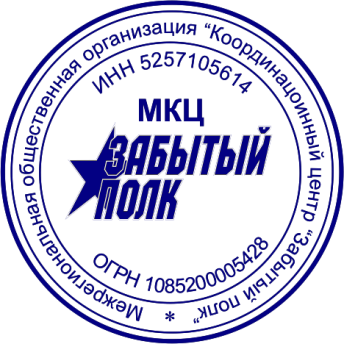 Межрегионального координационногоЦентра «Забытый полк», РоссияОбщественно-политический деятель     подпись                Е.Б. Васильева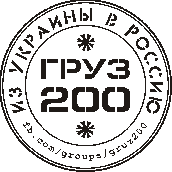 